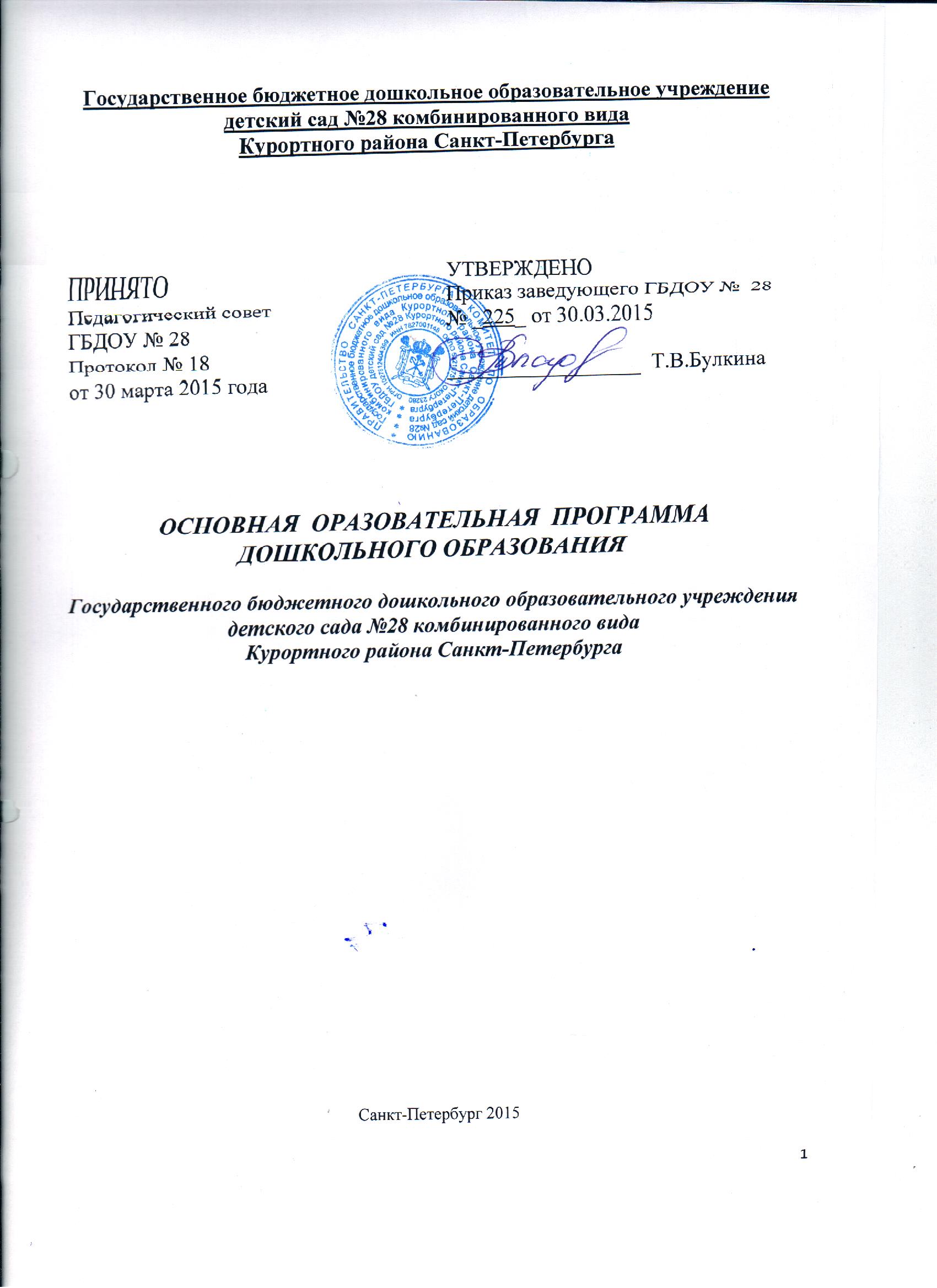 1.ЦЕЛЕВОЙ РАЗДЕЛПОЯСНИТЕЛЬНАЯ ЗАПИСКАОбразовательная программа дошкольного образования  (далее - Программа) ГБДОУ детского сада № 28 Курортного района Санкт-Петербурга разработана в соответствии с:Федеральным законом от 29 декабря . № 273-ФЗ «Об образовании в Российской Федерации»;Федеральным государственным образовательным стандартом дошкольного образования, утвержденным Приказом Министерства образования и науки Российской Федерации от 17 октября . № 1155;Санитарно-эпидемиологическими требованиями к устройству, содержанию и организации режима работы дошкольных образовательных организаций (Постановление Главного государственного санитарного врача РФ от 15 мая . № 26 «Об утверждении СанПиН 2.4.1.3049-13»)Уставом ГБДОУ детского сада № 28 комбинированного вида Курортного района Санкт – Петербурга.Программа ориентирована на детей в возрасте от полутора до семи лет и реализуется на государственном языке Российской Федерации. Программа состоит из обязательной части  и части, формируемой участниками образовательных отношений ГБДОУ детского сада № 28 Курортного района Санкт-Петербурга. Обе части Программы являются взаимодополняющими и необходимыми с точки зрения реализации Федерального государственного образовательного стандарта дошкольного образования.Обязательная часть Программы предполагает комплексность подхода, обеспечивая развитие детей во всех пяти взаимодополняющих образовательных областях: познавательном, речевом, физическом, художественно-эстетическом и социально-коммуникативном развитии.В части Программы, формируемой участниками образовательных отношений ГБДОУ детского сада № 28 Курортного района Санкт-Петербурга, представлены парциальные образовательные программы, направленные на развитие детей в нескольких образовательных областях.В образовательной области «Художественно-эстетическое развитие» реализуется парциальная программа художественного воспитания, обучения и развития детей 2-7 лет "Цветные ладошки" И.А. Лыковой. Также в образовательной области во всех возрастных группах реализуется парциальная программа по музыкальному воспитанию детей дошкольного возраста «Ладушки» И. Каплуновой, И. Новоскольцевой.В образовательной области «Социально-коммуникативное развитие» реализуется парциальная программа «Петербурговедение для малышей от 3 до 7 лет» Г.Т. Алифановой В образовательных областях «Социально-коммуникативное развитие», «Познавательное развитие» и «Физическое развитие» реализуется парциальная программа «Основы безопасности детей дошкольного возраста» Н.Н. Авдеевой, О.Л. Князевой, Р.Б. Стеркиной.Цели и задачи реализации Программы.Ведущие  цели  Программы — создание  благоприятных  условий  для полноценного  проживания  ребенком  дошкольного  детства,  формирование основ базовой культуры личности, всестороннее развитие психических  и  физических  качеств  в  соответствии  с  возрастными  и  индивидуальными  особенностями,  подготовка  к  жизни  в  современном  обществе, к  обучению  в  школе,  обеспечение  безопасности  жизнедеятельности  дошкольника.                                                                                                                                                   Особое  внимание  в  Программе  уделяется  развитию  личности  ребенка, сохранению и укреплению здоровья детей, а также воспитанию у дошкольников таких качеств, как:патриотизм;активная жизненная позиция;творческий подход в решении различных жизненных ситуаций;уважение к традиционным ценностям.Эти  цели  реализуются  в  процессе  разнообразных  видов  детской  деятельности: игровой, коммуникативной, трудовой, познавательно-исследовательской, продуктивной, музыкально-художественной, чтения. Для достижения целей Программы первостепенное значение имеют:забота  о  здоровье,  эмоциональном  благополучии  и  своевременном всестороннем развитии каждого ребенка;создание в группах атмосферы гуманного и доброжелательного отношения ко всем воспитанникам, что позволяет растить их общительными, добрыми, любознательными, инициативными, стремящимися к самостоятельности и творчеству;максимальное  использование  разнообразных  видов  детской  деятельности, их интеграция в целях повышения эффективности воспитательно-образовательного процесса;творческая  организация  (креативность)  воспитательно-образовательного процесса;вариативность  использования  образовательного  материала,  позволяющая развивать творчество в соответствии с интересами и наклонностями каждого ребенка;уважительное отношение к результатам детского творчества;единство подходов к воспитанию детей в условиях дошкольного образовательного учреждения и семьи;соблюдение в работе детского сада и начальной школы преемственности, исключающей умственные и физические перегрузки в содержании образования  детей  дошкольного  возраста,  обеспечивающей  отсутствие давления предметного обучения.Принципы и подходы к формированию Программы.Решение  обозначенных  в  Программе  целей  и  задач  воспитания возможно  только  при  систематической  и  целенаправленной  поддержке педагогом  различных  форм  детской  активности  и  инициативы,  начиная  с  первых  дней  пребывания  ребенка  в ГБДОУ детском саду № 28 Курортного района Санкт-Петербурга.В  Программе  на  первый  план  выдвигается  развивающая  функция образования, обеспечивающая становление личности ребенка и ориентирующая педагога на его индивидуальные особенности, что соответствует современной  научной  «Концепции  дошкольного  воспитания»  (авторы В. В.  Давыдов,  В. А.  Петровский  и  др.)  о  признании  самоценности  дошкольного периода детства.Программа построена на позициях гуманно-личностного отношения к  ребенку  и  направлена  на  его  всестороннее  развитие,  формирование духовных  и  общечеловеческих  ценностей,  а  также  способностей  и  интегративных  качеств.  В  Программе  отсутствуют  жесткая  регламентация знаний детей и предметный центризм в обучении. Содержание Программы опирается на  лучшие  традиции отечественного  дошкольного  образования,  его  фундаментальность:  комплексное решение задач по охране жизни и укреплению здоровья детей, всестороннее  воспитание,  амплификацию  (обогащение)  развития  на основе  организации  разнообразных  видов  детской  творческой  деятельности. Особая роль в Программе уделяется игровой деятельности как ведущей в дошкольном детстве (А. Н. Леонтьев, А. В. Запорожец, Д. Б. Эльконин и др.).Программа основывается  на  важнейшем  дидактическом принципе — развивающем  обучении  и  на  научном  положении  Л. С.  Выготского о том, что правильно организованное обучение «ведет» за собой развитие.  Воспитание  и  психическое  развитие  не  могут  выступать  как два  обособленных,  независимых  друг  от  друга  процесса,  но  при  этом «воспитание служит необходимой и всеобщей формой развития ребенка» (В. В. Давыдов). Таким образом, развитие в рамках Программы выступает как важнейший результат успешности воспитания и образования детей.В  Программе  комплексно  представлены  все  основные  содержательные линии воспитания и образования ребенка от полутора лет до школы. Программа строится на принципе культуросообразности. Реализация этого принципа обеспечивает учет национальных ценностей и традиций в образовании, восполняет недостатки духовно-нравственного и эмоционального воспитания. Образование рассматривается как процесс приобщения ребенка к основным компонентам человеческой культуры (знание, мораль, искусство, труд). Главный  критерий  отбора  программного  материала — его  воспитательная ценность, высокий художественный уровень используемых произведений культуры (классической и народной — как отечественной, так и зарубежной), возможность развития всесторонних способностей ребенка на каждом этапе дошкольного детства (Е. А. Флерина, Н. П. Сакулина, Н. А. Ветлугина, Н. С. Карпинская).Программа:соответствует принципу развивающего образования, целью которого является развитие ребенка; сочетает принципы научной обоснованности и практической применимости  (содержание  Программы  соответствует  основным  положениям возрастной психологии и дошкольной педагогики);соответствует критериям полноты, необходимости и достаточности (позволяя решать поставленные цели и задачи при использовании разумного «минимума» материала);обеспечивает единство воспитательных, развивающих и обучающих целей и задач процесса образования детей дошкольного возраста, в ходе реализации  которых  формируются  такие  качества,  которые  являются ключевыми в развитии дошкольников;строится с учетом принципа интеграции образовательных областей в  соответствии  с  возрастными  возможностями  и  особенностями  детей, спецификой и возможностями образовательных областей;основывается  на  комплексно-тематическом  принципе  построения образовательного процесса; предусматривает  решение  программных  образовательных  задач  в совместной деятельности взрослого и детей и самостоятельной деятельности дошкольников не только в рамках непосредственно образовательной деятельности, но и при проведении режимных моментов в соответствии со спецификой дошкольного образования;предполагает построение образовательного процесса на адекватных возрасту формах работы с детьми. Основной формой работы с дошкольниками и ведущим видом их деятельности является игра;допускает  варьирование  образовательного  процесса  в  зависимости от региональных особенностей; строится с учетом соблюдения преемственности между всеми возрастными дошкольными группами и между детским садом и начальной школой.Специфика  дошкольного  детства  (гибкость,  пластичность  развития ребенка,  высокий  разброс  вариантов  его  развития,  его  непосредственность и непроизвольность) не позволяет требовать от ребенка дошкольного  возраста  достижения  конкретных  образовательных  результатов  и обусловливает необходимость определения результатов освоения Программы в виде целевых ориентиров.Возрастные особенности психофизического развития детей.Группа раннего возраста (от 1,5 до 3 лет). На третьем году жизни дети становятся самостоятельнее. Продолжают развиваться предметная деятельность, деловое сотрудничество ребенка  и  взрослого;  совершенствуются  восприятие,  речь,  начальные  формы произвольного поведения, игры, наглядно-действенное мышление, в конце года появляются основы наглядно-образного мышления.Развитие предметной деятельности связано с усвоением культурных способов  действия  с  различными  предметами.  Совершенствуются  соотносящие и орудийные действия. Умение  выполнять  орудийные  действия  развивает  произвольность, преобразуя  натуральные  формы  активности  в  культурные  на  основе предлагаемой взрослыми модели, которая выступает в качестве не только объекта  для  подражания,  но  и  образца,  регулирующего  собственную активность ребенка.В ходе совместной с взрослыми предметной деятельности продолжает развиваться понимание речи. Слово отделяется от ситуации и приобретает самостоятельное значение. Дети продолжают осваивать названия окружающих предметов, учатся выполнять словесные просьбы взрослых, ориентируясь в пределах ближайшего окружения.Количество понимаемых слов значительно возрастает. Совершенствуется регуляция поведения в результате обращения взрослых к ребенку, который начинает понимать не только инструкцию, но и рассказ взрослых.Интенсивно  развивается  активная  речь  детей.  К  трем  годам  они осваивают  основные  грамматические  структуры,  пытаются  строить сложные  и  сложноподчиненные  предложения,  в  разговоре  с  взрослым используют  практически  все  части  речи.  Активный  словарь  достигает примерно 1500–2500 слов.К  концу  третьего  года  жизни  речь  становится  средством  общения ребенка со сверстниками. В этом возрасте у детей формируются новые виды деятельности: игра, рисование, конструирование.Игра  носит  процессуальный  характер,  главное  в  ней  —  действия, которые совершаются с игровыми предметами, приближенными к реальности. В середине третьего года жизни широко используются действия с предметами-заместителями. Появление  собственно  изобразительной  деятельности  обусловлено тем, что ребенок уже способен сформулировать намерение изобразить какой-либо  предмет.  Типичным  является  изображение  человека  в  виде «головонога» — окружности и отходящих от нее линий.На  третьем  году  жизни  совершенствуются  зрительные  и  слуховые ориентировки, что позволяет детям безошибочно выполнять ряд заданий: осуществлять выбор из 2–3 предметов по форме, величине и цвету; различать мелодии; петь.Совершенствуется  слуховое  восприятие,  прежде  всего  фонематический слух. К трем годам дети воспринимают все звуки родного языка, но произносят их с большими искажениями.Основной  формой  мышления  является  наглядно-действенная.  Ее особенность заключается в том, что возникающие в жизни ребенка проблемные ситуации разрешаются путем реального действия с предметами.К концу третьего года жизни у детей появляются зачатки наглядно-образного  мышления.  Ребенок  в  ходе  предметно-игровой  деятельности ставит перед собой цель, намечает план действия и т. п.Для  детей  этого  возраста  характерна  неосознанность  мотивов,  импульсивность  и  зависимость  чувств  и  желаний  от  ситуации.  Дети  легко заражаются  эмоциональным  состоянием  сверстников.  Однако  в  этот период начинает складываться и произвольность поведения. Она обусловлена  развитием  орудийных  действий  и  речи.  У  детей  появляются чувства  гордости  и  стыда,  начинают  формироваться  элементы  самосознания, связанные с идентификацией с именем и полом. Ранний возраст завершается  кризисом  трех  лет.  Ребенок  осознает  себя  как  отдельного человека,  отличного  от  взрослого.  У  него  формируется  образ  Я.  Кризис часто сопровождается рядом отрицательных проявлений: негативизмом, упрямством, нарушением общения с взрослым и др. Кризис может продолжаться от нескольких месяцев до двух лет. Младшая группа (от 3 до 4 лет) В возрасте 3–4 лет ребенок постепенно выходит за пределы семейного круга. Его общение становится внеситуативным. Взрослый становится для  ребенка  не  только  членом  семьи,  но  и  носителем  определенной  общественной  функции.  Желание  ребенка  выполнять  такую  же  функцию приводит  к  противоречию  с  его  реальными  возможностями.  Это  противоречие  разрешается  через  развитие  игры,  которая  становится  ведущим видом деятельности в дошкольном возрасте.Главной  особенностью  игры  является  ее  условность:  выполнение  одних действий с одними предметами предполагает их отнесенность к другим действиям с другими предметами.Основным содержанием игры младших дошкольников являются действия с игрушками и предметами-заместителями.  Продолжительность  игры  небольшая.  Младшие  дошкольники  ограничиваются игрой с одной-двумя ролями и простыми, неразвернутыми сюжетами. Игры с правилами в этом возрасте только начинают формироваться. Изобразительная деятельность ребенка зависит от его представлений  о  предмете.  В  этом  возрасте  они  только  начинают  формироваться. Графические образы бедны. У одних детей в изображениях отсутствуют детали,  у  других  рисунки  могут  быть  более  детализированы.  Дети  уже могут использовать цвет.Большое  значение  для  развития  мелкой  моторики  имеет  лепка. Младшие дошкольники способны под руководством взрослого вылепить простые предметы.Известно, что аппликация оказывает положительное влияние на развитие восприятия. В этом возрасте детям доступны простейшие виды аппликации.Конструктивная деятельность в младшем дошкольном возрасте ограничена возведением несложных построек по образцу и по замыслу.В  младшем  дошкольном  возрасте  развивается  перцептивная  деятельность.  Дети  от  использования  предэталонов  —  индивидуальных  единиц восприятия, переходят к сенсорным эталонам — культурно-выработанным средствам  восприятия.  К  концу  младшего  дошкольного  возраста  дети могут  воспринимать  до  5  и  более  форм  предметов  и  до  7  и  более  цветов, способны  дифференцировать  предметы  по  величине,  ориентироваться  в пространстве  группы  детского  сада,  а  при  определенной  организации  образовательного процесса — и в помещении всего дошкольного учреждения. Развиваются  память  и  внимание.  По  просьбе  взрослого  дети  могут запомнить  3–4  слова  и  5–6  названий  предметов.  К  концу  младшего  дошкольного  возраста  они  способны  запомнить  значительные  отрывки  из любимых произведений.Продолжает  развиваться  наглядно-действенное  мышление.  При  этом преобразования  ситуаций  в  ряде  случаев  осуществляются  на  основе  целенаправленных проб с учетом желаемого результата. Дошкольники способны установить некоторые скрытые связи и отношения между предметами.В младшем дошкольном возрасте начинает развиваться воображение, которое особенно наглядно проявляется в игре, когда одни объекты выступают в качестве заместителей других.Взаимоотношения  детей  обусловлены  нормами  и  правилами.  В  результате целенаправленного воздействия они могут усвоить относительно большое количество норм, которые выступают основанием для оценки собственных действий и действий других детей.Взаимоотношения детей ярко проявляются в игровой деятельности. Они  скорее играют  рядом,  чем  активно  вступают  во  взаимодействие. Однако уже в этом возрасте могут наблюдаться устойчивые избирательные взаимоотношения. Конфликты между детьми возникают преимущественно по поводу игрушек. Положение ребенка в группе сверстников во многом определяется мнением воспитателя.В  младшем  дошкольном  возрасте  можно  наблюдать  соподчинение мотивов  поведения  в  относительно  простых  ситуациях.  Сознательное управление поведением только начинает складываться; во многом поведение ребенка еще ситуативно. Вместе с тем можно наблюдать и случаи ограничения собственных побуждений самим ребенком, сопровождаемые словесными  указаниями.  Начинает  развиваться  самооценка,  при  этом  дети  в  значительной  мере  ориентируются  на  оценку  воспитателя.  Продолжает развиваться также их половая идентификация, что проявляется в характере выбираемых игрушек и сюжетов.Средняя группа (от 4 до 5 лет) В игровой деятельности детей среднего дошкольного возраста появляются ролевые взаимодействия. Они указывают на то, что дошкольники начинают отделять себя от принятой роли. В процессе игры роли могут меняться. Игровые действия начинают выполняться не ради них самих, а ради смысла игры. Происходит разделение игровых и реальных взаимодействий детей. Значительное  развитие  получает  изобразительная  деятельность.  Рисунок становится предметным и детализированным. Графическое изображение человека характеризуется наличием туловища, глаз, рта, носа, волос, иногда одежды  и  ее  деталей.  Совершенствуется  техническая  сторона  изобразительной деятельности. Дети могут рисовать основные геометрические фигуры, вырезать ножницами, наклеивать изображения на бумагу и т. д.Усложняется конструирование. Постройки могут включать 5–6 деталей.  Формируются  навыки  конструирования  по  собственному  замыслу, а также планирование последовательности действий. Двигательная сфера ребенка характеризуется позитивными изменениями  мелкой  и  крупной  моторики.  Развиваются  ловкость,  координация движений. Дети в этом возрасте лучше, чем младшие дошкольники,  удерживают  равновесие,  перешагивают  через  небольшие  преграды. Усложняются игры с мячом.К концу среднего дошкольного возраста восприятие детей становится более  развитым.  Они  оказываются  способными  назвать  форму,  на  которую похож тот или иной предмет. Могут вычленять в сложных объектах простые формы и из простых форм воссоздавать сложные объекты. Дети способны упорядочить группы предметов по сенсорному признаку — величине,  цвету;  выделить  такие  параметры,  как  высота,  длина  и  ширина. Совершенствуется ориентация в пространстве. Возрастает объем памяти. Дети запоминают до 7–8 названий предметов. Начинает складываться произвольное запоминание: дети способны принять задачу на запоминание, помнят поручения взрослых, могут выучить небольшое стихотворение и т. д.Начинает развиваться образное мышление. Дети способны использовать  простые  схематизированные  изображения  для  решения  несложных  задач.  Дошкольники  могут  строить  по  схеме,  решать  лабиринтные задачи. Развивается предвосхищение. На основе пространственного расположения объектов дети могут сказать, что произойдет в результате их взаимодействия. Однако при этом им трудно встать на позицию другого наблюдателя и во внутреннем плане совершить мысленное преобразование образа.Продолжает развиваться воображение. Формируются такие его особенности,  как  оригинальность  и  произвольность.  Дети  могут  самостоятельно придумать небольшую сказку на заданную тему.Увеличивается устойчивость внимания. Ребенку оказывается доступной  сосредоточенная  деятельность  в  течение  15–20  минут.  Он  способен удерживать  в  памяти  при  выполнении  каких-либо  действий  несложное условие.В  среднем  дошкольном  возрасте  улучшается  произношение  звуков и  дикция.  Речь  становится  предметом  активности  детей.  Они  удачно имитируют голоса животных, интонационно выделяют речь тех или иных персонажей. Интерес вызывают ритмическая структура речи, рифмы.Развивается грамматическая сторона речи. Дошкольники занимаются  словотворчеством  на  основе  грамматических  правил.  Речь  детей  при взаимодействии друг с другом носит ситуативный характер, а при общении с взрослым становится внеситуативной.Изменяется  содержание  общения  ребенка  и  взрослого.  Оно  выходит за пределы конкретной ситуации, в которой оказывается ребенок. Ведущим становится познавательный мотив. Информация, которую ребенок получает в процессе общения, может быть сложной и трудной для понимания, но она вызывает у него интерес.У детей формируется потребность в уважении со стороны взрослого, для  них  оказывается  чрезвычайно  важной  его  похвала.  Это  приводит  к их  повышенной  обидчивости  на  замечания.  Повышенная  обидчивость представляет собой возрастной феномен.Взаимоотношения со сверстниками характеризуются избирательностью, которая выражается в предпочтении одних детей другим. Появляются постоянные партнеры по играм. В группах начинают выделяться лидеры. Появляются конкурентность, соревновательность. Последняя важна для сравнения себя с другим, что ведет к развитию образа Я ребенка, его детализации. Основные достижения возраста связаны с развитием игровой деятельности; появлением ролевых и реальных взаимодействий; с развитием изобразительной деятельности; конструированием по замыслу, планированием;  совершенствованием восприятия, развитием образного мышления и воображения,  эгоцентричностью  познавательной  позиции;  развитием  памяти, внимания, речи, познавательной мотивации; формированием потребности в уважении со стороны взрослого, появлением обидчивости, конкурентности,  соревновательности  со  сверстниками;  дальнейшим  развитием  образа Я ребенка, его детализацией.Старшая группа (от 5 до 6 лет) Дети  шестого  года  жизни  уже  могут  распределять  роли  до  начала игры  и  строить  свое  поведение,  придерживаясь  роли.  Игровое  взаимодействие  сопровождается  речью,  соответствующей  и  по  содержанию,  и интонационно взятой роли. Речь, сопровождающая реальные отношения детей,  отличается  от  ролевой  речи.  Дети  начинают  осваивать  социальные  отношения  и  понимать  подчиненность  позиций  в  различных  видах деятельности  взрослых,  одни  роли  становятся  для  них  более  привлекательными,  чем  другие.  При  распределении  ролей  могут  возникать  конфликты,  связанные  с  субординацией  ролевого  поведения.  Наблюдается организация  игрового  пространства,  в  котором  выделяются  смысловой «центр» и «периферия». (В игре «Больница» таким центром оказывается кабинет врача, в игре «Парикмахерская» — зал стрижки, а зал ожидания выступает в качестве периферии игрового пространства.) Действия детей в играх становятся разнообразными.Развивается  изобразительная  деятельность  детей.  Это  возраст  наиболее  активного  рисования.  В  течение  года  дети  способны  создать  до двух тысяч рисунков. Рисунки могут быть самыми разными по содержанию:  это  и  жизненные  впечатления  детей,  и  воображаемые  ситуации,  и иллюстрации к фильмам и книгам. Обычно рисунки представляют собой схематичные  изображения  различных  объектов,  но  могут  отличаться оригинальностью  композиционного  решения,  передавать  статичные  и динамичные  отношения.  Рисунки  приобретают  сюжетный  характер; достаточно  часто  встречаются  многократно  повторяющиеся  сюжеты  с небольшими или, напротив, существенными изменениями.Изображение человека становится более детализированным и пропорциональным. По рисунку можно судить о половой принадлежности и эмоциональном состоянии изображенного человека.Конструирование  характеризуется  умением  анализировать  условия, в  которых  протекает  эта  деятельность.  Дети  используют  и  называют различные  детали  деревянного  конструктора.  Могут  заменить  детали постройки  в  зависимости  от  имеющегося  материала.  Овладевают  обобщенным способом обследования образца. Дети способны выделять основные части предполагаемой постройки. Конструктивная деятельность может  осуществляться  на  основе  схемы,  по  замыслу  и  по  условиям.Появляется конструирование в ходе совместной деятельности. Дети могут конструировать из бумаги, складывая ее в несколько раз (два, четыре, шесть сгибаний); из природного материала. Они осваивают два  способа  конструирования:  1)  от  природного  материала  к  художественному образу (ребенок «достраивает» природный материал до целостного образа, дополняя его различными деталями); 2) от художественного образа к природному материалу (ребенок подбирает необходимый материал, для того чтобы воплотить образ).Продолжает совершенствоваться восприятие цвета, формы и величины,  строения  предметов;  систематизируются  представления  детей.  Они называют  не  только  основные  цвета  и  их  оттенки,  но  и  промежуточные цветовые оттенки; форму прямоугольников, овалов, треугольников. Воспринимают величину объектов, легко выстраивают в ряд — по возрастанию или убыванию — до 10 различных предметов.Однако  дети  могут  испытывать  трудности  при  анализе  пространственного положения объектов, если сталкиваются с несоответствием формы и их пространственного расположения. Это свидетельствует о том, что в различных ситуациях восприятие представляет для дошкольников известные сложности, особенно если они должны одновременно учитывать несколько различных и при этом противоположных признаков.В  старшем  дошкольном  возрасте  продолжает  развиваться  образное мышление. Дети способны не только решить задачу в наглядном плане, но и совершить преобразования объекта, указать, в какой последовательности объекты вступят во взаимодействие и т. д. Однако подобные решения окажутся правильными только в том случае, если дети будут применять адекватные  мыслительные  средства.  Среди  них  можно  выделить  схематизированные представления, которые возникают в процессе наглядного моделирования;  комплексные  представления,  отражающие  представления  детей  о  системе  признаков,  которыми  могут  обладать  объекты,  а также  представления,  отражающие  стадии  преобразования  различных объектов  и  явлений  (представления  о  цикличности  изменений):  представления о смене времен года, дня и ночи, об увеличении и уменьшении объектов в результате различных воздействий, представления о развитии и  т. д.  Кроме  того,  продолжают  совершенствоваться  обобщения,  что является основой словесно-логического мышления. В дошкольном возрасте  у  детей  еще  отсутствуют  представления  о  классах  объектов.  Дети группируют  объекты  по  признакам,  которые  могут  изменяться,  однако начинают формироваться операции логического сложения и умножения классов. Так, например, старшие дошкольники при группировке объектов могут учитывать два признака: цвет и форму (материал) и т. д.Дети  старшего  дошкольного  возраста  способны  рассуждать  и  давать  адекватные причинные  объяснения,  если  анализируемые  отношения  не  выходят  за пределы их наглядного опыта. Развитие воображения в этом возрасте позволяет детям сочинять достаточно оригинальные и последовательно разворачивающиеся истории. Воображение будет активно развиваться лишь при условии проведения специальной работы по его активизации.Продолжают развиваться устойчивость, распределение, переключаемость внимания. Наблюдается переход от непроизвольного к произвольному вниманию.Продолжает совершенствоваться речь, в том числе ее звуковая сторона. Дети  могут  правильно  воспроизводить  шипящие,  свистящие  и  сонорные звуки.  Развиваются  фонематический  слух,  интонационная  выразительность  речи  при  чтении  стихов  в  сюжетно-ролевой  игре  и  в  повседневной жизни.Совершенствуется  грамматический  строй  речи.  Дети  используют практически все части речи, активно занимаются словотворчеством. Богаче становится лексика: активно используются синонимы и антонимы. Развивается связная речь. Дети могут пересказывать, рассказывать по картинке, передавая не только главное, но и детали. Достижения  этого  возраста  характеризуются  распределением  ролей в  игровой  деятельности;  структурированием  игрового  пространства; дальнейшим  развитием  изобразительной  деятельности,  отличающейся высокой  продуктивностью;  применением  в  конструировании  обобщенного  способа  обследования  образца;  усвоением  обобщенных  способов изображения предметов одинаковой формы.Восприятие  в  этом  возрасте  характеризуется  анализом  сложных форм  объектов;  развитие  мышления  сопровождается  освоением  мыслительных  средств  (схематизированные  представления,  комплексные представления,  представления  о  цикличности  изменений);  развиваются умение  обобщать,  причинное  мышление,  воображение,  произвольное внимание, речь, образ Я.Подготовительная к школе группа (от 6 до 7 лет) В  сюжетно-ролевых  играх  дети  подготовительной  к  школе  группы начинают  осваивать  сложные  взаимодействия  людей,  отражающие  характерные значимые жизненные ситуации, например, свадьбу, рождение ребенка, болезнь, трудоустройство и т. д.Игровые  действия  детей  становятся  более  сложными,  обретают особый  смысл,  который  не  всегда  открывается  взрослому.  Игровое пространство  усложняется.  В  нем  может  быть  несколько  центров, каждый  из  которых  поддерживает  свою  сюжетную  линию.  При  этом дети  способны  отслеживать  поведение  партнеров  по  всему  игровому пространству  и  менять  свое  поведение  в  зависимости  от  места  в  нем.  Так,  ребенок  уже  обращается  к  продавцу  не  просто  как  покупатель,  а как  покупатель-мама  или  покупатель-шофер  и  т. п.  Исполнение  роли акцентируется не только самой ролью, но и тем, в какой части игрового  пространства  эта  роль  воспроизводится.  Если логика игры требует появления новой роли, то ребенок может по ходу игры взять на себя новую роль, сохранив при этом роль, взятую ранее. Дети могут комментировать исполнение роли тем или иным участником игры.Образы из окружающей жизни и литературных произведений, передаваемые  детьми  в  изобразительной  деятельности,  становятся  сложнее. Рисунки приобретают более детализированный характер, обогащается их цветовая гамма. Более явными становятся различия между рисунками мальчиков и девочек. Мальчики охотно изображают технику, космос, военные  действия  и  т. п.  Девочки  обычно  рисуют  женские  образы:  принцесс,  балерин,  моделей  и  т. д.  Часто  встречаются  и  бытовые  сюжеты: мама и дочка, комната и т. д. Изображение  человека  становится  еще  более  детализированным  и пропорциональным. Появляются пальцы на руках, глаза, рот, нос, брови, подбородок. Одежда может быть украшена различными деталями.При правильном педагогическом подходе у дошкольников формируются художественно-творческие способности в изобразительной деятельности. К  подготовительной  к  школе  группе  дети  в  значительной  степени осваивают  конструирование  из  строительного  материала.  Они  свободно владеют  обобщенными  способами  анализа  как  изображений,  так  и  построек;  не  только  анализируют  основные  конструктивные  особенности различных деталей, но и определяют их форму на основе сходства со знакомыми  им  объемными  предметами.  Свободные  постройки  становятся симметричными и пропорциональными, их строительство осуществляется на основе зрительной ориентировки. Дети  быстро  и  правильно  подбирают  необходимый  материал.  Они достаточно точно представляют себе последовательность, в которой будет осуществляться  постройка,  и  материал,  который  понадобится  для  ее  выполнения;  способны  выполнять  различные  по  степени  сложности  постройки как по собственному замыслу, так и по условиям.В этом возрасте дети уже могут освоить сложные формы сложения из листа бумаги и придумывать собственные, но этому их нужно специально обучать. Данный вид деятельности не просто доступен детям — он важен для углубления их пространственных представлений.Усложняется  конструирование  из  природного  материала.  Дошкольникам  уже  доступны  целостные  композиции  по  предварительному  замыслу, которые могут передавать сложные отношения, включать фигуры людей и животных.У  детей  продолжает  развиваться  восприятие,  однако  они  не  всегда могут одновременно учитывать несколько различных признаков.Развивается  образное  мышление,  однако  воспроизведение  метрических  отношений  затруднено.  Это  легко  проверить,  предложив  детям воспроизвести на листе бумаги образец, на котором нарисованы девять точек,  расположенных  не  на  одной  прямой.  Как  правило,  дети  не  воспроизводят  метрические  отношения  между  точками:  при  наложении рисунков друг на друга точки детского рисунка не совпадают с точками образца. Продолжают  развиваться  навыки  обобщения  и  рассуждения,  но  они в значительной степени ограничиваются наглядными признаками ситуации.Продолжает развиваться воображение, однако часто приходится констатировать снижение развития воображения в этом возрасте в сравнении со старшей группой. Это можно объяснить различными влияниями, в том числе и средств массовой информации, приводящими к стереотипности  детских образов.Продолжает  развиваться  внимание  дошкольников,  оно  становится произвольным.  В  некоторых  видах  деятельности  время  произвольного сосредоточения достигает 30 минут. У дошкольников продолжает развиваться речь: ее звуковая сторона, грамматический  строй,  лексика.  Развивается  связная  речь.  В  высказываниях  детей  отражаются  как  расширяющийся  словарь,  так  и  характер обобщений,  формирующихся  в  этом  возрасте.  Дети  начинают  активно употреблять  обобщающие  существительные,  синонимы,  антонимы,  прилагательные и т. д.В результате правильно организованной образовательной работы у детей развиваются диалогическая и некоторые виды монологической речи. В подготовительной к школе группе завершается дошкольный возраст. Его основные достижения связаны с освоением мира вещей как предметов человеческой культуры; освоением форм позитивного общения с людьми; развитием половой идентификации, формированием позиции школьника. К  концу  дошкольного  возраста  ребенок  обладает  высоким  уровнем познавательного  и  личностного  развития,  что  позволяет  ему  в  дальнейшем успешно учиться в школе.ПЛАНИРУЕМЫЕ РЕЗУЛЬТАТЫ ОСВОЕНИЯ ПРОГРАММЫЦелевые  ориентиры  дошкольного  образования следует рассматривать как социально-нормативные возрастные характеристики возможных достижений ребенка. Это ориентир для педагогов  и  родителей (законных представителей),  обозначающий  направленность  воспитательной деятельности взрослых.Целевые  ориентиры в Программе даются для детей на этапе завершения дошкольного образования.Целевые ориентиры на этапе завершения дошкольного образованияРебенок  овладевает  основными  культурными  средствами,  способами  деятельности,  проявляет  инициативу  и  самостоятельность  в  разных видах  деятельности — игре,  общении,  познавательно-исследовательской деятельности, конструировании и др.; способен выбирать себе род занятий, участников по совместной деятельности. Ребенок обладает установкой положительного отношения к миру, к разным  видам  труда,  другим  людям  и  самому  себе,  обладает  чувством собственного  достоинства;  активно взаимодействует  со  сверстниками  и взрослыми, участвует в совместных играх. Способен  договариваться,  учитывать  интересы  и  чувства  других, сопереживать неудачам и радоваться успехам других, адекватно проявляет свои чувства, в том числе чувство веры в себя, старается разрешать конфликты. Умеет выражать и отстаивать свою позицию по разным вопросам.Способен сотрудничать и выполнять как лидерские, так и исполнительские функции в совместной деятельности.Понимает, что все люди равны вне зависимости от их социального происхождения, этнической принадлежности, религиозных и других верований, их физических и психических особенностей.Проявляет  эмпатию  по  отношению  к  другим  людям,  готовность прийти на помощь тем, кто в этом нуждается.Проявляет  умение  слышать  других  и  стремление  быть  понятым другими. Ребенок  обладает  развитым  воображением,  которое  реализуется  в разных видах деятельности, и прежде всего в игре; владеет разными формами  и  видами  игры,  различает  условную  и  реальную  ситуации;  умеет подчиняться  разным  правилам  и  социальным  нормам.  Умеет  распознавать различные ситуации и адекватно их оценивать.Ребенок достаточно хорошо владеет устной речью, может выражать свои мысли и желания, использовать речь для выражения своих мыслей, чувств и желаний, построения речевого высказывания в ситуации общения, выделять звуки в словах, у ребенка складываются предпосылки грамотности.У ребенка развита крупная и мелкая моторика; он подвижен, вынослив, владеет основными движениями, может контролировать свои движения и управлять ими.Ребенок способен к волевым усилиям, может следовать социальным нормам поведения и правилам в разных видах деятельности, во взаимоотношениях со взрослыми и сверстниками, может соблюдать правила безопасного поведения и навыки личной гигиены. Проявляет ответственность за начатое дело.Ребенок проявляет любознательность, задает вопросы взрослым и сверстникам,  интересуется  причинно-следственными  связями,  пытается самостоятельно придумывать объяснения явлениям природы и поступкам  людей;  склонен  наблюдать,  экспериментировать.  Обладает  начальными знаниями о себе, о природном и социальном мире, в котором он живет; знаком с произведениями детской литературы, обладает элементарными представлениями из области живой природы, естествознания, математики, истории и т.п.; способен к принятию собственных решений, опираясь на свои знания и умения в различных видах деятельности. Открыт новому, то есть проявляет желание узнавать новое, самостоятельно добывать новые знания; положительно относится к обучению в школе.Проявляет уважение к жизни (в различных ее формах) и заботу об окружающей среде.Эмоционально отзывается на красоту окружающего мира, произведения  народного  и  профессионального  искусства  (музыку,  танцы,  театральную деятельность, изобразительную деятельность и т. д.).Проявляет патриотические чувства, ощущает гордость за свою страну, ее достижения, имеет представление о ее географическом разнообразии, многонациональности, важнейших исторических событиях.Имеет  первичные  представления  о  себе,  семье,  традиционных  семейных ценностях, включая традиционные гендерные ориентации, проявляет уважение к своему и противоположному полу.Соблюдает  элементарные  общепринятые  нормы,  имеет  первичные ценностные представления о том, «что такое хорошо и что такое плохо»,  стремится поступать хорошо; проявляет уважение к старшим и заботу о младших.Имеет начальные представления о здоровом образе жизни. Воспринимает здоровый образ жизни как ценность.СОДЕРЖАТЕЛЬНЫЙ РАЗДЕЛСОДЕРЖАНИЕ ПСИХОЛОГО-ПЕДАГОГИЧЕСКОЙ РАБОТЫОбязательная часть Программы Содержание  психолого-педагогической  работы  с  детьми  2–7  лет дается  по  образовательным  областям:  «Социально-коммуникативное развитие»,  «Познавательное  развитие»,  «Речевое  развитие»,  «Художественно-эстетическое развитие», «Физическое развитие». Содержание  психолого-педагогической  работы  ориентировано  на разностороннее развитие дошкольников с учетом их возрастных и индивидуальных особенностей. Задачи психолого-педагогической работы по формированию  физических,  интеллектуальных  и  личностных  качеств детей решаются интегрированно в ходе освоения всех образовательных областей наряду с задачами, отражающими специфику каждой образовательной области, с обязательным психологическим сопровождением. При этом решение программных образовательных задач предусматривается не только в рамках непосредственно образовательной деятельности, но и в ходе режимных моментов — как в совместной деятельности взрослого и детей, так и в самостоятельной деятельности дошкольников.Часть Программы, формируемая участниками образовательных отношений Государственного бюджетного дошкольного образовательного учреждения детского сада № 28 Курортного района Санкт-Петербурга разработана на основе следующих парциальных программ и технологий:   В группе раннего возраста (от 1,5 до 3 лет) в образовательной области «Художественно-эстетическое развитие» реализуется парциальная программа художественного воспитания, обучения и развития детей 2-7 лет "Цветные ладошки" И.А. Лыковой (издательство «Карапуз-дидактика», 2009). Авторская программа художественного воспитания, обучения и развития детей 2-7 лет "Цветные ладошки" (формирование эстетического отношения и художественно-творческое развитие в изобразительной деятельности) представляет вариант реализации базисного содержания и специфических задач художественно-эстетического образования детей в изобразительной деятельности.Программа "Цветные ладошки" содержит систему занятий по лепке, аппликации и рисованию для всех возрастных групп (задачи, планирование, конспекты занятий). Программа обеспечена современными наглядно-методическими и практическими пособиями.Цели программы — художественное воспитание и развитие детей и родителей путем приобщения к духовному миру отечественной культуры; формирование глубоких и доверительных отношений детей и родителей в процессе совместной художественной деятельности. Задачи программы: постижение художественного образа произведений изобразительного искусства путем последовательного изучения произведения, мастера, эпохи; открытие в художественном образе произведения искусства духовного мира его творца; построение целостной картины отечественной художественной культуры, ее стилевой, тематической и духовно-нравственной уникальности; развитие в процессе художественной деятельности способности к сочувствию, пониманию, сопереживанию; формирование в клубной общности доброжелательного психологического климата, психологической безопасности путем снятия статусных и возрастных различий детей и взрослых, создания безоценочных взаимоотношений; воспитание навыков и любви к совместной деятельности детей и родителей.Во всех возрастных группах (от 1,5 до 7 лет) в образовательной области «Художественно-эстетическое развитие» реализуется парциальная программа по музыкальному воспитанию детей дошкольного возраста «Ладушки» И. Каплуновой, И. Новоскольцевой (издательство «Невская нота», 2010).Программа по музыкальному воспитанию детей дошкольного возраста «Ладушки» И. Каплуновой, И. Новоскольцевой подразумевает всестороннее музыкальное воспитание и образование без углубления в какой-либо раздел.Основной задачей является введение ребенка в мир музыки с радостью и улыбкой. Эта задача — главная для детей всех возрастных групп, поскольку она не дает ребенку чувствовать себя некомпетентным в том или ином виде деятельности.Использование наглядного материала заинтересовывает детей, активизирует их и вызывает желание принять участие в том или ином виде деятельности. И как результат этого — эмоциональная отзывчивость детей, прекрасное настроение, хорошее усвоение музыкального материала и высокая активность.Методические принципы программы «Ладушки»:Одним из главных принципов в работе с детьми является создание непринужденной обстановки, в которой ребенок чувствует себя комфортно, раскрепощенно. Не принуждать детей к действиям (играм, пению), а дать возможность освоиться, захотеть принять участие в занятии.Второй принцип — целостный подход в решении педагогических задач:обогащение детей музыкальными впечатлениями через пение, слушание, игры и пляски, музицирование;претворение полученных впечатлений в самостоятельной игровой деятельности;приобщение к народной культуре (слушание и пение русских народных песен и попевок, разучивание народных игр и хороводов).Принцип последовательности предусматривает усложнение поставленных задач по всем разделам музыкального воспитания. Если в младшем дошкольном возрасте восприятие музыкального материала идет на уровне эмоций и только с помощью педагога, то в подготовительной группе дети способны сами осмыслить и понять тот или иной материал и высказать свое впечатление и отношение.Четвертый принцип — соотношение музыкального материала с природным, народным, светским и частично историческим календарем.В силу возрастных особенностей дети не всегда могут осмыслить значение того или иного календарного события, надо дать им возможность принять в нем посильное участие, посмотреть выступления других детей и воспитателей и в какой-то мере проявить свои творческие способности (станцевать, спеть песенку или частушку, принять участие в веселой игре). Так дети выражают свое настроение, чувства, эмоции.Одним из важнейших принципов музыкального воспитания является принцип партнерства. Встречать детей с улыбкой, радостно, приветливо, доброжелательно. Говорить добрые, ласковые слова: что мы по ним соскучились, мы о них думали и очень рады их видеть. Таким образом, группа детей и музыкальный воспитатель становятся единым целым. Вместе слушаем, вместе поем, вместе рассуждаем, вместе играем.Немаловажным является и принцип положительной оценки деятельности детей, что способствует еще более высокой активности, эмоциональной отдаче, хорошему настроению и желанию дальнейшего участия в творчестве. Музыкальное воспитание осуществляется на музыкальных занятиях, вечерах досуга, в самостоятельной игровой деятельности.Музыкальное занятие имеет четкое построение:музыкально-ритмические движения;развитие чувства ритма, музицирование;пальчиковая гимнастика;слушание музыки;распевание, пение;пляски, игры, хороводы.Программа "Ладушки" обеспечивает всестороннее развитие личности ребенка:эстетическое — развивается чувство прекрасного, эмоциональная отзывчивость, прививается любовь к народному творчеству;умственное — развивается память, внимание, кругозор, воображение, речь, мышление;нравственное — формируется дружелюбие, активность и самостоятельность.Музыкальный материал, который дан в программе, не является обязательным для педагогов. Можно использовать любые произведения, лишь бы они были доступны детям для восприятия.  Главное — это творчество.Кроме того, в первой младшей группе (от 2 до 3 лет) в образовательных областях социально-коммуникативное и физическое развитие реализуется технология «Ясли – это серьезно» В.Г. Алямовской (издательство «Линка-пресс, 1999), которая обеспечивает решение проблем адаптационного периода и способствует созданию благоприятных условий для пребывания ребенка в детском саду.В младшей, средней, старшей и подготовительной к школе группах (от 3 до 7 лет) в образовательной области «Социально-коммуникативное развитие» реализуется парциальная программа «Петербурговедение для малышей от 3 до 7 лет» Г.Т. Алифановой (издательство «Паритет», 2008).Программа состоит из трех разделов: авторская программа «Первые шаги», утвержденная Комитетом по образованию Санкт-Петербурга и рекомендованная для творческого использования в дошкольных учреждениях; конспекты занятий-путешествий: рекомендации по проведению экскурсий; сценарии праздников и вечеров памяти, посвященных петербургской тематике; раздел «Работа с родителями». В старшей и подготовительной к школе группах (от 5 до 7 лет) в образовательной области «Социально-коммуникативное развитие», «Познавательное развитие» и «Физическое развитие» реализуется парциальная программа «Основы безопасности детей дошкольного возраста» Н.Н. Авдеевой, О.Л. Князевой, Р.Б. Стеркиной (издательство «Просвещение», 2007).Программа предполагает решение важнейшей социально-педагогической задачи – воспитание у ребенка навыков адекватного поведения в различных непредвиденных и стандартных ситуациях.В содержание включено шесть разделов: «Ребенок и другие люди», «Ребенок и природа», «Ребенок дома», «Здоровье ребенка», «Эмоциональное благополучие ребенка», «Ребенок на улицах города». Программа имеет учебно-методический комплект: учебное пособие по основам безопасности жизнедеятельности детей старшего дошкольного возраста и четыре красочно иллюстрированных раздаточных альбома для детей. Ребенок и другие люди. Первый раздел касается взаимодействия с людьми: знакомыми, незнакомыми, сверстниками, старшими приятелями на улице, дома и в детском саду. Ребенок учится оценивать ситуации с точки зрения «опасно-неопасно», принимать решение и соответственно реагировать. Стоит ли доверять людям, полагаясь на приятную внешность, как вести себя с агрессивными субъектами, впускать ли незнакомцев в дом, как избежать опасных ситуаций – об этом ребенок узнает в программе.Ребенок и природа. Всегда ли общение с природой несет пользу? Что дает самой природе деятельность человека? В этом разделе обсуждаются ситуации, несущие потенциальную опасность (неприятные моменты при встречи с различными ситуациями). Дети учатся бережному отношению к живой природе, пониманию того, что все в мире взаимосвязано.Ребенок дома. Сколько опасностей таит в себе наше комфортное жилище? Можете ли вы спокойно оставить ребенка дома? Умение грамотно обращаться с окружающими ребенка предметами в домашней обстановке приходит не сразу. А тем временем мы, взрослые, стараемся воспитывать в детях привычку безопасного поведения и научить их видеть моменты неоправданного риска в повседневности. О том, как себя вести на балконе, у открытого окна, предусмотреть возможную опасность в быту поведает ребятам третий раздел ОБЖ.Здоровье ребенка. Как сберечь и приумножить здоровье ребенка? Что делать и чего стоит избегать, чтобы организм хорошо развивался, а физическая активность приносила только радость? Четвертый раздел программы расскажет ребятам об организме человека, ценности здорового образа жизни, напомнит о пользе витаминов, личной гигиены, утренней гимнастики,закаливания, прогулок на свежем воздухе, и важности своевременного обращения к врачу.Взрослея, человек становится все более ответственным за сохранение и укрепление собственного здоровья. Однако здоровые привычки закладываются именно в детстве, поэтому есть необходимость уделять особое внимание охране здоровья и физическому воспитанию в этом возрасте. Эмоциональное благополучие ребенка. Отдельный раздел в программе посвящен эмоциональной «безопасности» и защите от психического травматизма – благоприятной атмосфере, которая должна сопутствовать воспитанию ребенка. Ответственность за этот аспект лежит на взрослых – родителях, которые в силах помочь ребятам разрешить без потерь конфликтные ситуации и преодолеть негативные эмоциональные последствия страхов, драк, ссор. Внутреннее благополучие не менее важно, чем внешнее, а навыки саморегуляции в сложных ситуациях так же значимы, как и следование, правилам «безопасного» поведения. Этот раздел поможет ребенку научиться ребенку нормальному взаимодействию с людьми икомфортному общению.Ребенок на улице. Выход ребенка в «большой мир» сопровождается встречей с множеством объектов, которые требуют навыков безопасного общения. Улица, тротуар, светофор, пешеходная «зебра», проезжая часть дороги, дорожные знаки, транспорт – это понятия входят в круг представлений ребенка в дошкольном детстве, а с ними и новые правила, Раздел шестой поможет ребятам познакомиться с основными ПДД для водителей, пешеходов, велосипедистов, расскажет о работе ГАИ и научит, что делать, если ребенок потерялся.Курс ОБЖ для дошколят нацелен на формирование представлений об адекватном поведении в неожиданных ситуациях, навыков самостоятельного принятия решений, а также – на воспитание за свои поступки. На занятиях по ОБЖ дети тренируются самостоятельно разбираться в ситуации и реагировать на нее, опираясь на полученные ранее знания и собственный опыт. Ребенок овладевает способностью быть предусмотрительным, оценивать и анализировать ситуацию, видеть возможные последствия тех или иных действий.ОБРАЗОВАТЕЛЬНАЯ ОБЛАСТЬ «СОЦИАЛЬНО-КОММУНИКАТИВНОЕ РАЗВИТИЕ»«Социально-коммуникативное развитие направлено на усвоение норм и ценностей, принятых в обществе, включая моральные и нравственные ценности; развитие общения и взаимодействия ребенка со взрослыми и сверстниками; становление самостоятельности, целенаправленности и саморегуляции  собственных  действий;  развитие  социального  и  эмоционального интеллекта, эмоциональной отзывчивости, сопереживания, формирование готовности  к  совместной  деятельности  со  сверстниками,  формирование уважительного отношения и чувства принадлежности к своей семье и к сообществу детей и взрослых; формирование позитивных установок к различным видам труда и творчества; формирование основ безопасного поведения в быту, социуме, природе».Основные цели и задачи: Социализация, развитие общения, нравственное воспитание. Усвоение  норм  и  ценностей,  принятых  в  обществе,  воспитание  моральных  и нравственных качеств ребенка, формирование умения правильно оценивать свои поступки и поступки сверстников. Развитие  общения  и  взаимодействия  ребенка  с  взрослыми  и  сверстниками,  развитие  социального  и  эмоционального  интеллекта,  эмоциональной отзывчивости, сопереживания, уважительного и доброжелательного отношения к окружающим.Формирование  готовности  детей  к  совместной  деятельности,  развитие  умения  договариваться,  самостоятельно  разрешать  конфликты  со сверстниками.Ребенок в семье и сообществе, патриотическое воспитание. Формирование образа Я, уважительного отношения и чувства принадлежности к своей семье и к сообществу детей и взрослых в организации; формирование гендерной,  семейной,  гражданской  принадлежности;  воспитание  любви  к Родине, гордости за ее достижения, патриотических чувств.Самообслуживание, самостоятельность, трудовое воспитание. Развитие навыков самообслуживания; становление самостоятельности, целенаправленности и саморегуляции собственных действий. Воспитание культурно-гигиенических навыков. Формирование  позитивных  установок  к  различным  видам  труда  и творчества,  воспитание  положительного  отношения  к  труду,  желания трудиться. Воспитание  ценностного  отношения  к  собственному  труду,  труду других  людей  и  его  результатам.  Формирование  умения  ответственно относиться к порученному заданию (умение и желание доводить дело до конца, стремление сделать его хорошо).Формирование первичных представлений о труде взрослых, его роли в обществе и жизни каждого человека.Формирование   основ   безопасности.   Формирование   первичных представлений о безопасном поведении в быту, социуме, природе. Воспитание осознанного отношения к выполнению правил безопасности. Формирование осторожного и осмотрительного отношения к потенциально опасным для человека и окружающего мира природы ситуациям. Формирование представлений о некоторых типичных опасных ситуациях и способах поведения в них. Формирование элементарных представлений о правилах безопасности дорожного движения; воспитание осознанного отношения к необходимости выполнения этих правил.СОЖЕРЖАНИЕ ПСИХОЛОГО-ПЕДАГОГИЧЕСКОЙ РАБОТЫВ ГРУППЕ РАННЕГО ВОЗРАСТА (ОТ 1,5 ДО 3 ЛЕТ)СОДЕРЖАНИЕ ПСИХОЛОГО-ПЕДАГОГИЧЕСКОЙ РАБОТЫВ МЛАДШЕЙ ГРУППЕ (ОТ 3 ДО 4 ЛЕТ)СОДЕРЖАНИЕ ПСИХОЛОГО-ПЕДАГОГИЧЕСКОЙ РАБОТЫВ СРЕДНЕЙ ГРУППЕ (ОТ 4 ДО 5 ЛЕТ)СОДЕРЖАНИЕ ПСИХОЛОГО-ПЕДАГОГИЧЕСКОЙ РАБОТЫВ СТАРШЕЙ ГРУППЕ (ОТ 5 ДО 6 ЛЕТ)СОДЕРЖАНИЕ ПСИХОЛОГО-ПЕДАГОГИЧЕСКОЙ РАБОТЫВ ПОДГОТОВИТЕЛЬНОЙ К ШКОЛЕ ГРУППЕ (ОТ 6 ДО 7 ЛЕТ)ОБРАЗОВАТЕЛЬНАЯ ОБЛАСТЬ «ПОЗНАВАТЕЛЬНОЕ РАЗВИТИЕ»Познавательное  развитие  предполагает  развитие  интересов  детей, любознательности  и  познавательной  мотивации;  формирование  познавательных  действий,  становление  сознания;  развитие  воображения  и  творческой  активности;  формирование  первичных  представлений  о себе,  других людях, объектах окружающего мира, о свойствах и отношениях объектов окружающего  мира  (форме,  цвете,  размере,  материале,  звучании,  ритме, темпе, количестве, числе, части и целом, пространстве и времени, движении  и  покое,  причинах  и  следствиях  и  др.),  о  малой  родине  и  Отечестве, представлений  о  социокультурных  ценностях  нашего  народа,  об  отечественных традициях и праздниках, о планете Земля как общем доме людей, об особенностях ее природы, многообразии стран и народов мира».Основные цели и задачи: Развитие познавательно-исследовательской деятельности. Развитие  познавательных  интересов  детей,  расширение  опыта  ориентировки  в  окружающем,  сенсорное  развитие,  развитие  любознательности  и познавательной  мотивации;  формирование  познавательных  действий, становление сознания; развитие воображения и творческой активности; формирование  первичных  представлений  об  объектах  окружающего мира,  о  свойствах  и  отношениях  объектов  окружающего  мира  (форме, цвете,  размере,  материале,  звучании,  ритме,  темпе,  причинах  и  следствиях и др.). Развитие восприятия, внимания, памяти, наблюдательности, способности  анализировать,  сравнивать,  выделять  характерные,  существенные признаки  предметов  и  явлений  окружающего  мира;  умения  устанавливать простейшие связи между предметами и явлениями, делать простейшие обобщения.Приобщение к социокультурным ценностям. Ознакомление с окружающим  социальным  миром,  расширение  кругозора  детей,  формирование целостной картины мира. Формирование  первичных  представлений  о  малой  родине  и  Отечестве,  представлений  о  социокультурных  ценностях  нашего  народа,  об отечественных традициях и праздниках. Формирование  элементарных  представлений  о  планете  Земля  как общем доме людей, о многообразии стран и народов мира. Формирование элементарных математических представлений. Формирование   элементарных   математических   представлений,   первичных представлений  об  основных  свойствах  и  отношениях  объектов  окружающего  мира:  форме,  цвете,  размере,  количестве,  числе,  части  и  целом,  пространстве и времени.Ознакомление с миром природы. Ознакомление с природой и природными явлениями. Развитие умения устанавливать причинно-следственные связи  между  природными  явлениями.  Формирование  первичных  представлений о природном многообразии планеты Земля. Формирование элементарных экологических представлений. Формирование понимания того, что человек — часть природы, что он должен беречь, охранять и защищать ее, что в природе все взаимосвязано, что жизнь человека на Земле во многом  зависит  от  окружающей  среды.  Воспитание  умения  правильно  вести себя в природе. Воспитание любви к природе, желания беречь ее.СОДЕРЖАНИЕ ПСИХОЛОГО-ПЕДАГОГИЧЕСКОЙ РАБОТЫВ ГРУППЕ РАННЕГО ВОЗРАСТА (ОТ 1,5 ДО 3 ЛЕТ)СОДЕРЖАНИЕ ПСИХОЛОГО-ПЕДАГОГИЧЕСКОЙ РАБОТЫВ МЛАДШЕЙ ГРУППЕ (ОТ 3 ДО 4 ЛЕТ)СОДЕРЖАНИЕ ПСИХОЛОГО-ПЕДАГОГИЧЕСКОЙ РАБОТЫВ СРЕДНЕЙ ГРУППЕ (ОТ 4 ДО 5 ЛЕТ)СОДЕРЖАНИЕ ПСИХОЛОГО-ПЕДАГОГИЧЕСКОЙ РАБОТЫВ СТАРШЕЙ ГРУППЕ (ОТ 5 ДО 6 ЛЕТ)СОДЕРЖАНИЕ ПСИХОЛОГО-ПЕДАГОГИЧЕСКОЙ РАБОТЫВ ПОДГОТОВИТЕЛЬНОЙ К ШКОЛЕ ГРУППЕ (ОТ 6 ДО 7 ЛЕТ)ОБРАЗОВАТЕЛЬНАЯ ОБЛАСТЬ «РЕЧЕВОЕ РАЗВИТИЕ»Речевое развитие включает владение речью как средством общения и культуры; обогащение активного словаря; развитие связной, грамматически  правильной  диалогической  и  монологической  речи;  развитие  речевого творчества; развитие звуковой и интонационной культуры речи, фонематического  слуха;  знакомство  с  книжной  культурой,  детской  литературой,  понимание на слух текстов различных жанров детской литературы; формирование  звуковой  аналитико-синтетической  активности  как  предпосылки обучения грамоте».Основные цели и задачи:Развитие речи. Развитие свободного общения с взрослыми и детьми, овладение  конструктивными  способами  и  средствами  взаимодействия  с окружающими.Развитие  всех  компонентов  устной  речи  детей:  грамматического строя речи, связной речи — диалогической и монологической форм; формирование словаря, воспитание звуковой культуры речи. Практическое овладение воспитанниками нормами речи.Художественная  литература.  Воспитание  интереса  и  любви  к  чтению; развитие литературной речи. Воспитание желания и умения слушать художественные произведения, следить за развитием действия.СОДЕРЖАНИЕ ПСИХОЛОГО-ПЕДАГОГИЧЕСКОЙ РАБОТЫВ ГРУППЕ РАННЕГО ВОЗРАСТА (ОТ 1,5 ДО 3 ЛЕТ)СОДЕРЖАНИЕ ПСИХОЛОГО-ПЕДАГОГИЧЕСКОЙ РАБОТЫВ МЛАДШЕЙ ГРУППЕ (ОТ 3 ДО 4 ЛЕТ)СОДЕРЖАНИЕ ПСИХОЛОГО-ПЕДАГОГИЧЕСКОЙ РАБОТЫВ СРЕДНЕЙ ГРУППЕ (ОТ 4 ДО 5 ЛЕТ)СОДЕРЖАНИЕ ПСИХОЛОГО-ПЕДАГОГИЧЕСКОЙ РАБОТЫВ СТАРШЕЙ ГРУППЕ (ОТ 5 ДО 6 ЛЕТ)СОДЕРЖАНИЕ ПСИХОЛОГО-ПЕДАГОГИЧЕСКОЙ РАБОТЫВ ПОДГОТОВИТЕЛЬНОЙ К ШКОЛЕ ГРУППЕ (ОТ 6 ДО 7 ЛЕТ)2.1.4 ОБРАЗОВАТЕЛЬНАЯ ОБЛАСТЬ «ХУДОЖЕСТВЕННО-ЭСТЕТИЧЕСКОЕ РАЗВИТИЕ»«Художественно-эстетическое  развитие  предполагает  развитие  предпосылок ценностно-смыслового  восприятия  и  понимания  произведений искусства  (словесного,  музыкального,  изобразительного),  мира  природы; становление  эстетического  отношения  к  окружающему  миру;  формирование  элементарных  представлений  о  видах  искусства;  восприятие  музыки, художественной  литературы,  фольклора;  стимулирование  сопереживания персонажам художественных произведений; реализацию самостоятельной творческой деятельности детей (изобразительной, конструктивно-модельной, музыкальной и др.)».Основные цели и задачи: Формирование  интереса  к  эстетической  стороне  окружающей  действительности, эстетического отношения к предметам и явлениям окружающего мира, произведениям искусства; воспитание интереса к художественно-творческой деятельности. Развитие  эстетических  чувств  детей,  художественного  восприятия, образных  представлений,  воображения,  художественно-творческих  способностей. Развитие детского художественного творчества, интереса к самостоятельной  творческой  деятельности  (изобразительной,  конструктивно-модельной,  музыкальной  и  др.);  удовлетворение  потребности  детей  в самовыражении. Приобщение к искусству. Развитие эмоциональной восприимчивости, эмоционального отклика на литературные и музыкальные произведения, красоту окружающего мира, произведения искусства. Приобщение  детей  к  народному  и  профессиональному  искусству (словесному, музыкальному, изобразительному, театральному, к архитектуре) через ознакомление с лучшими образцами отечественного и мирового  искусства;  воспитание  умения  понимать  содержание  произведений искусства. Формирование элементарных представлений о видах и жанрах искусства, средствах выразительности в различных видах искусства.Изобразительная  деятельность.  Развитие  интереса  к  различным видам изобразительной деятельности;  совершенствование  умений  в  рисовании, лепке, аппликации, художественном труде. Воспитание эмоциональной отзывчивости при восприятии произведений изобразительного искусства. Воспитание  желания  и  умения  взаимодействовать  со  сверстниками при создании коллективных работ.Конструктивно-модельная  деятельность.  Приобщение  к  конструированию; развитие интереса к конструктивной деятельности, знакомство с различными видами конструкторов. Воспитание умения работать коллективно, объединять свои поделки в соответствии с общим замыслом, договариваться, кто какую часть работы будет выполнять. Музыкально-художественная  деятельность.  Приобщение  к  музыкальному искусству; формирование основ музыкальной культуры, ознакомление  с  элементарными  музыкальными  понятиями,  жанрами;  воспитание эмоциональной отзывчивости при восприятии музыкальных произведений. Развитие  музыкальных  способностей:  поэтического  и  музыкального слуха,  чувства  ритма,  музыкальной  памяти;  формирование  песенного, музыкального вкуса. Воспитание  интереса  к  музыкально-художественной  деятельности, совершенствование умений в этом виде деятельности. Развитие  детского  музыкально-художественного  творчества,  реализация  самостоятельной  творческой  деятельности  детей;  удовлетворение потребности в самовыражении.СОДЕРЖАНИЕ ПСИХОЛОГО-ПЕДАГОГИЧЕСКОЙ РАБОТЫВ ГРУППЕ РАННЕГО ВОЗРАСТА (ОТ 1,5 ДО 3 ЛЕТ)СОДЕРЖАНИЕ ПСИХОЛОГО-ПЕДАГОГИЧЕСКОЙ РАБОТЫВ МЛАДШЕЙ ГРУППЕ (ОТ 3 ДО 4 ЛЕТ)СОДЕРЖАНИЕ ПСИХОЛОГО-ПЕДАГОГИЧЕСКОЙ РАБОТЫВ СРЕДНЕЙ ГРУППЕ (ОТ 4 ДО 5 ЛЕТ)СОДЕРЖАНИЕ ПСИХОЛОГО-ПЕДАГОГИЧЕСКОЙ РАБОТЫВ СТАРШЕЙ ГРУППЕ (ОТ 5 ДО 6 ЛЕТ)СОДЕРЖАНИЕ ПСИХОЛОГО-ПЕДАГОГИЧЕСКОЙ РАБОТЫВ ПОДГОТОВИТЕЛЬНОЙ К ШКОЛЕ ГРУППЕ (ОТ 6 ДО 7 ЛЕТ)2.1.5 ОБРАЗОВАТЕЛЬНАЯ ОБЛАСТЬ «ФИЗИЧЕСКОЕ РАЗВИТИЕ»Физическое развитие включает приобретение опыта в следующих видах деятельности детей: двигательной, в том числе связанной с выполнением  упражнений,  направленных  на  развитие  таких  физических  качеств,  как координация  и  гибкость;  способствующих  правильному  формированию опорно-двигательной  системы  организма,  развитию  равновесия,  координации движения, крупной и мелкой моторики обеих рук, а также с правильным,  не  наносящим  ущерба  организму,  выполнением  основных  движений (ходьба, бег, мягкие прыжки, повороты в обе стороны), формирование начальных представлений о некоторых видах спорта, овладение подвижными играми с правилами; становление целенаправленности и саморегуляции в двигательной сфере; становление ценностей здорового образа жизни, овладение его элементарными нормами и правилами (в питании, двигательном режиме, закаливании, при формировании полезных привычек и др.).Основные цели и задачи:Формирование начальных представлений о здоровом образе жизни. Формирование у детей начальных представлений о здоровом образе жизни. Физическая  культура.  Сохранение,  укрепление  и  охрана  здоровья детей; повышение умственной и физической работоспособности, предупреждение утомления. Обеспечение  гармоничного  физического  развития,  совершенствование умений и навыков в основных видах движений, воспитание красоты, грациозности,  выразительности  движений,  формирование  правильной осанки.Формирование потребности в ежедневной двигательной деятельности.  Развитие  инициативы,  самостоятельности  и  творчества  в  двигательной активности, способности к самоконтролю, самооценке при выполнении движений. Развитие  интереса  к  участию  в  подвижных  и  спортивных  играх  и физических  упражнениях,  активности  в  самостоятельной  двигательной деятельности; интереса и любви к спорту.СОДЕРЖАНИЕ ПСИХОЛОГО-ПЕДАГОГИЧЕСКОЙ РАБОТЫВ ГРУППЕ РАННЕГО ВОЗРАСТА (ОТ 1,5 ДО 3 ЛЕТ)СОДЕРЖАНИЕ ПСИХОЛОГО-ПЕДАГОГИЧЕСКОЙ РАБОТЫВ МЛАДШЕЙ ГРУППЕ (ОТ 3 ДО 4 ЛЕТ)СОДЕРЖАНИЕ ПСИХОЛОГО-ПЕДАГОГИЧЕСКОЙ РАБОТЫВ СРЕДНЕЙ ГРУППЕ (ОТ 4 ДО 5 ЛЕТ)СОДЕРЖАНИЕ ПСИХОЛОГО-ПЕДАГОГИЧЕСКОЙ РАБОТЫВ СТАРШЕЙ ГРУППЕ (ОТ 5 ДО 6 ЛЕТ)СОДЕРЖАНИЕ ПСИХОЛОГО-ПЕДАГОГИЧЕСКОЙ РАБОТЫВ ПОДГОТОВИТЕЛЬНОЙ К ШКОЛЕ ГРУППЕ (ОТ 6 ДО 7 ЛЕТ)2.1.6. РАЗВИТИЕ ИГРОВОЙ ДЕЯТЕЛЬНОСТИОсновные цели и задачи:Создание  условий  для  развития  игровой  деятельности  детей.  Формирование игровых умений, развитых культурных форм игры. Развитие у  детей  интереса  к  различным  видам  игр.  Всестороннее  воспитание  и гармоничное  развитие  детей  в  игре  (эмоционально-нравственное,  умственное,  физическое,  художественно-эстетическое  и  социально-коммуникативное). Развитие самостоятельности, инициативы, творчества, навыков саморегуляции; формирование доброжелательного отношения к сверстникам, умения  взаимодействовать,  договариваться,  самостоятельно  разрешать конфликтные ситуации. СОДЕРЖАНИЕ ПСИХОЛОГО-ПЕДАГОГИЧЕСКОЙ РАБОТЫВ ГРУППЕ РАННЕГО ВОЗРАСТА (ОТ 1,5 ДО 3 ЛЕТ)СОДЕРЖАНИЕ ПСИХОЛОГО-ПЕДАГОГИЧЕСКОЙ РАБОТЫВ МЛАДШЕЙ ГРУППЕ (ОТ 3 ДО 4 ЛЕТ)СОДЕРЖАНИЕ ПСИХОЛОГО-ПЕДАГОГИЧЕСКОЙ РАБОТЫВ СРЕДНЕЙ ГРУППЕ (ОТ 4 ДО 5 ЛЕТ)СОДЕРЖАНИЕ ПСИХОЛОГО-ПЕДАГОГИЧЕСКОЙ РАБОТЫВ СТАРШЕЙ ГРУППЕ (ОТ 5 ДО 6 ЛЕТ)СОДЕРЖАНИЕ ПСИХОЛОГО-ПЕДАГОГИЧЕСКОЙ РАБОТЫВ ПОДГОТОВИТЕЛЬНОЙ К ШКОЛЕ ГРУППЕ (ОТ 6 ДО 7 ЛЕТ)2.1.7. КУЛЬТУРНО-ДОСУГОВАЯ ДЕЯТЕЛЬНОСТЬРазвитие культурно-досуговой  деятельности  дошкольников  по  интересам  позволяет  обеспечить каждому ребенку отдых (пассивный и активный), эмоциональное благополучие, способствует формированию умения занимать себя. В данном подразделе обозначены задачи педагога и приведен перечень событий, праздников, мероприятий для каждой возрастной группы.СОДЕРЖАНИЕ ПСИХОЛОГО-ПЕДАГОГИЧЕСКОЙ РАБОТЫВ ГРУППЕ РАННЕГО ВОЗРАСТА (ОТ 1,5 ДО 3 ЛЕТ)СОДЕРЖАНИЕ ПСИХОЛОГО-ПЕДАГОГИЧЕСКОЙ РАБОТЫВ МЛАДШЕЙ ГРУППЕ (ОТ 3 ДО 4 ЛЕТ)СОДЕРЖАНИЕ ПСИХОЛОГО-ПЕДАГОГИЧЕСКОЙ РАБОТЫВ СРЕДНЕЙ ГРУППЕ (ОТ 4 ДО 5 ЛЕТ)СОДЕРЖАНИЕ ПСИХОЛОГО-ПЕДАГОГИЧЕСКОЙ РАБОТЫВ СТАРШЕЙ ГРУППЕ (ОТ 5 ДО 6 ЛЕТ)СОДЕРЖАНИЕ ПСИХОЛОГО-ПЕДАГОГИЧЕСКОЙ РАБОТЫВ ПОДГОТОВИТЕЛЬНОЙ К ШКОЛЕ ГРУППЕ (ОТ 6 ДО 7 ЛЕТ)КОМПЛЕКСНО-ТЕМАТИЧЕСКОЕ ПЛАНИРОВАНИЕ ПО ВОЗРАСТАМКОМПЛЕКСНО-ТЕМАТИЧЕСКОЕ ПЛАНИРОВАНИЕ В ГРУППЕ  РАННЕГО ВОЗРАСТА (ОТ 1,5 ДО 3 ЛЕТ)КОМПЛЕКСНО-ТЕМАТИЧЕСКОЕ ПЛАНИРОВАНИЕ В МЛАДШЕЙ ГРУППЕ (ОТ 3 ДО 4 ЛЕТ)КОМПЛЕКСНО-ТЕМАТИЧЕСКОЕ ПЛАНИРОВАНИЕ В СРЕДНЕЙ ГРУППЕ (ОТ 4 ДО 5 ЛЕТ)КОМПЛЕКСНО-ТЕМАТИЧЕСКОЕ ПЛАНИРОВАНИЕ В СТАРШЕЙ ГРУППЕ (ОТ 5 ДО 6 ЛЕТ)КОМПЛЕКСНО-ТЕМАТИЧЕСКОЕ ПЛАНИРОВАНИЕ В ПОДГОТОВИТЕЛЬНОЙ К ШКОЛЕ ГРУППЕ (ОТ 6 ДО 7 ЛЕТ)СОДЕРЖАНИЕ КОРРЕКЦИОННОЙ РАБОТЫ.        Содержание коррекционной работы направлено на обеспечение коррекции недостатков в физическом и (или) психическом развитии детей с нарушениями речи и обеспечивает:выявление особых образовательных потребностей детей с  нарушениями речи;осуществление индивидуально ориентированной психолого-медико-педагогической помощи детям с нарушениями речи с учетом особенностей психофизического развития и индивидуальных возможностей детей;возможность освоения общеобразовательной программы.     Коррекционная работа осуществляется учителем-логопедом при взаимодействии с воспитателями, специалистами ГБДОУ детского сада № 28 Курортного района Санкт-Петербурга.Цель коррекционно-развивающей работы — освоение детьми коммуникативной функции языка в соответствии с возрастными нормативами.     Для достижения этой цели  следующие задачи:обеспечить  дошкольникам с нарушениями речи комфортных во всех отношениях условий развития, воспитания и обучения. Создать среду психолого-педагогической  и речевой поддержки ребенка;проводить работу по профилактике и  коррекции недостатков речевого развития у детей; обеспечить их эффективной общей и речевой подготовке к школе;повысить психолого-педагогическую культуру и воспитательную компетентность родителей, побуждать их к сознательной деятельности по общему и речевому развитию дошкольников в семье;повышать уровень профессионализма учителей-логопедов, воспитателей  и формировать коррекционно-профилактическую направленность деятельности  специалистов  ДОУ.   Основные принципы организации коррекционной работы:•	индивидуализация;•	разносторонность;•	комплексность•	систематичность коррекционно-педагогического воздействия      	Индивидуализация логопедического воздействия достигается за счет тщательного динамического изучения логопедом структуры нарушения речи каждого ребенка, объективного анализа  причин наблюдаемых отклонений и особенностей в его речевом развитии      	Разносторонность (интегрально-личностный характер) логопедической работы предполагает обязательный учет в коррекционном процессе не только речевых, но и индивидуально-типологических особенностей дошкольников, которые прямо и косвенно мешают нормальному развитию их речи. При этом обязательно  принимаются во внимание закономерности как общего психического, так и речевого  онтогенеза.     	 Комплексность  достигается  использованием коррекционного воздействия в различных видах детской деятельности (игровой, продуктивной и т.д.), режимных моментах, свободного общения и взаимодействия ребенком со взрослыми в детском саду, в семье и т.д.   	 Систематичность – проведение ежедневной хорошо продуманной, рационально спланированной, скоординированной коррекционной работы.     	Возрастные и индивидуальные особенности детей.В детском саду воспитываются дети с тяжелыми речевыми нарушениями: ОНР  I уровня речевого развития, ОНР II уровня речевого развития, ОНР III уровня речевого развития.Общее недоразвитие речи (ОНР) – это различные сложные речевые расстройства, при которых у детей нарушено формирование всех компонентов речевой системы, относящихся к звуковой и смысловой стороне.При первом уровне речевого развития речевые средства ребенка ограничены, активный словарь практически не сформирован и состоит из звукоподражаний, звукокомплексов, лепетных слов. Высказывания сопровождаются жестами и мимикой. Характерна многозначность употребляемых слов, когда одни и те же лепетные слова используются для обозначения разных предметов и явлений. Возможна замена названий предметов названиями действий и наоборот. В активной речи преобладают корневые слова, лишенные флексий. Пассивный словарь шире активного, но тоже крайне ограничен. Практически отсутствует понимание категории числа существительных и глаголов, времени, рода, падежа. Произношение звуков носит диффузный характер. Фонематическое развитие находится в зачаточном состоянии. Ограничена способность восприятия и воспроизведения слоговой структуры слова.При переходе ко второму уровню речевого развития речевая активность ребенка возрастает. Активный словарный запас расширяется за счет обиходной предметной и глагольной лексики. Возможно использование местоимений, союзов и иногда простых предлогов. В самостоятельных высказываниях ребенка уже есть простые нераспространенные предложения. При этом отмечаются грубые ошибки в употреблении грамматических конструкций, отсутствует согласование прилагательных с существительными, отмечается смешение падежных форм. Понимание обращенной речи значительно развивается, хотя пассивный словарный запас ограничен, не сформирован предметный и глагольный словарь, связанный с трудовыми действиями взрослых, растительным и животным миром. Отмечается незнание не только оттенков цветов, но и основных цветов. Типичны грубые нарушения слоговой структуры и звук-наполняемости слов. У детей выявляется недостаточность фонетической стороны речи (большое количество несформированных звуков). Третий уровень речевого развития характеризуется наличием  развернутой фразовой речи с элементами лексико-грамматического и фонетико-фонематического недоразвития. Отмечаются попытки употребления даже предложений сложных конструкций. Лексика ребенка включает все части речи. При этом может наблюдаться неточное употребление лексических значений слов. Появляются первые навыки словообразования. Ребенок образует существительные и прилагательные с уменьшительными суффиксами, глаголы движения с приставками. Отмечаются трудности при образовании прилагательных от существительных. По-прежнему отмечаются множественные аграмматизмы. Ребенок может неправильно употреблять предлоги, допускает ошибки в согласовании прилагательных и числительных с существительными. Характерно недифференцированное произношение звуков, причем замены могут быть нестойкими. Недостатки произношения могут  выражаться в искажении, замене или смешении звуков. Более устойчивым становится произношение слов сложной слоговой структуры. Ребенок может повторять трех- и четырехсложные слова вслед за взрослым, но искажает их в речевом потоке. Понимание речи приближается к норме, хотя отмечается недостаточное понимание значений слов, выраженных приставками и суффиксами.Связь между речевыми нарушениями и другими сторонами психического развития обусловливает некоторые специфические особенности мышления. Обладая полноценными предпосылками для овладения мыслительными операциям, доступными их возрасту, дети, однако, отстают в развитии наглядно – образной сферы мышления, без специального обучения с трудом овладевают анализом и синтезом, сравнением и обобщением. Для многих из них характерна ригидность мышления.Для детей с общим недоразвитием речи характерен низкий уровень  развития  основных свойств внимания: наблюдается недостаточная устойчивость внимания, ограниченные возможности его распределения. 	Речевое отставание отрицательно сказывается и на развитии памяти. При относительно сохранной смысловой, логической памяти у таких детей заметно снижены по сравнению с нормально говорящими сверстниками вербальная память и продуктивность запоминания. Дети часто забывают сложные инструкции (трёх – четырёхступенчатые), опускают некоторые их элементы, меняют последовательность предложенных заданий. Нередки ошибки дублирования при описании предметов, картинок. Наблюдается низкая активность припоминания, которая сочетается с ограниченными возможностями развития познавательной деятельности.У детей с первичным недоразвитием речи в более ранние сроки появляются понимание речи, интерес к игровой и предметной деятельности, эмоционально – избирательное отношение к окружающему миру. Несмотря на отдельные отклонения от возрастных нормативов (в особенности в сфере фонетики), речь детей с общим недоразвитием речи обеспечивает коммуникативную функцию, а в ряде случаев является достаточно полноценным регулятором их поведения. У таких детей выражены тенденции к спонтанному речевому развитию, к переносу выработанных речевых навыков в условия свободного общения, что, в итоге, позволяет при своевременной логопедической помощи полностью скомпенсировать речевую недостаточность до поступления в школу.ОРГАНИЗАЦИЯ КОРРЕКЦИОННОЙ РАБОТЫ.	Учебный год условно делиться на 3 периода, каждый из которых имеет свою продолжительность, отличается задачами, содержанием и объемом усваиваемого материала. Эти периоды  взаимосвязаны и взаимообусловлены; содержание обучение в каждом  периоде подготавливает детей к прохождению нового, более сложного материала.Организационный этап:1,2 неделя сентября стартовая  педагогическая и логопедическая диагностика детей с речевыми нарушениями. Формирование информационной готовности педагогов и родителей к проведению коррекционно-педагогической работы с детьми. 	Конструирование  индивидуальных коррекционно-речевых программ помощи ребенку с нарушениями речи в ДОУ и семье. Конструирование программ групповой (подгрупповой) работы с детьми, имеющими  сходные структуру речевого нарушения и\или  уровень речевого развития. Конструирование  программ взаимодействия специалистов ДОУ и родителей ребенка с нарушениями речиОсновной этап:Решение задач, заложенных в коррекционных программах. Педагогический и логопедический мониторинг, согласование, уточнение *(при необходимости – корректировка) меры и характера коррекционно-педагогического влияния участников коррекционно-образовательного процесса. Достижение определенного позитивного эффекта в устранении у детей отклонений в речевом развитии.Заключительный  этап:Последняя неделя мая - оценка качества и устойчивости результатов коррекционно-речевой работы с ребенком (группой детей). Определение дальнейших образовательных (коррекционно-образовательных) перспектив выпускников ДОУ для детей с нарушениями речи	Решение о прекращении логопедической работы с ребенком (группой детей), изменении ее характера или корректировка индивидуальных и групповых (подгрупповых) программ и продолжение логопедической работы.КОМПЛЕКСНО-ТЕМАТИЧЕСКОЕ ПЛАНИРОВАНИЕ В СРЕДНЕЙ ГРУППЕ (ОТ 4 ДО 5 ЛЕТ)КОМПЛЕКСНО-ТЕМАТИЧЕСКОЕ ПЛАНИРОВАНИЕ В СТАРШЕЙ ГРУППЕ (ОТ 5 ДО 6 ЛЕТ)2.3.4.КОМПЛЕКСНО-ТЕМАТИЧЕСКОЕ ПЛАНИРОВАНИЕ В ПОДГОТОВИТЕЛЬНОЙ К ШКОЛЕ ГРУППЕ (ОТ 6 ДО 7 ЛЕТ)2.4. ПОДДЕРЖКА ДЕТСКОЙ ИНИЦИАТИВЫГРУППА РАННЕГО ВОЗРАСТА (ОТ 1,5 ДО 3 ЛЕТ)Приоритетной сферой проявления детской инициативы является самостоятельная исследовательская деятельность с предметами, материалами, веществами; обогащение собственного сенсорного опыта восприятия окружающего мира. Для поддержки детской инициативы необходимо: предоставлять детям самостоятельность во всём, что не представляет опасности для их жизни и здоровья, помогая им реализовывать собственные замыслы;отмечать и приветствовать даже минимальные успехи детей;не критиковать результаты деятельности ребёнка и его самого как личность;формировать у детей привычку самостоятельно находить для себя интересные занятия;приучать свободно пользоваться игрушками и пособиями; знакомить детей с группой, другими помещениями и сотрудниками детского сада, территорией прогулочных участков с целью повышения самостоятельности;побуждать детей к разнообразным действиям с предметами, направленным на ознакомление с их качествами и свойствами (вкладывание и вынимание, разбирание на части, открывание и закрывание, подбор по форме и размеру);поддерживать интерес ребёнка к тому, что он рассматривает и наблюдает в разные режимные моменты; устанавливать простые и понятные детям нормы жизни группы, чётко исполнять их и следить за их выполнением всеми детьми; взрослым эмоционально положительно настраиваться на день работы; переживать его как дар; радоваться совместности проживания этого дня с детьми. Избегать ситуаций спешки, поторапливания детей;для поддержки инициативы в продуктивной творческой деятельности по указанию ребёнка создавать для него изображения или лепку, другие изделия; содержать в открытом доступе изобразительные материалы; поощрять занятия изобразительной деятельностью, выражать одобрение любому результату труда ребёнка. МЛАДШАЯ ГРУППА (ОТ 3 ДО 4 ЛЕТ)Приоритетной сферой проявления детской инициативы является продуктивная деятельность. Для поддержки детской инициативы необходимо:создавать условия для реализации собственных планов и замыслов каждого ребёнка;рассказывать детям об их реальных, а также возможных в будущем достижениях;отмечать и публично поддерживать любые успехи детей;всемерно поощрять самостоятельность детей и расширять её сферу;помогать ребёнку найти способ реализации собственных поставленных целей;способствовать стремлению научиться делать что-то и поддерживать радостное ощущение возрастающей умелости;в ходе занятий и в повседневной жизни терпимо относиться к затруднениям ребёнка, позволять ему действовать в своём темпе; не критиковать результаты деятельности детей, а также их самих. Ограничить критику исключительно результатами продуктивной деятельности, используя в качестве субъекта критики игровые персонажи (детей критикует игрушка, а не педагог); учитывать индивидуальные особенности детей, стремиться найти подход к застенчивым, нерешительным, конфликтным, непопулярным детям;уважать и ценить каждого ребёнка независимо от его достижений, достоинств и недостатков;создавать в группе положительный психологический микроклимат, в равной мере проявляя любовь и заботу ко всем детям: выражать радость при встрече, использовать ласку и тёплое слово для выражения своего отношения к ребёнку, проявлять деликатность и тактичность;всегда предоставлять детям возможности для реализации их замысла в творческой продуктивной деятельности.СРЕДНЯЯ ГРУППА (ОТ 4 ДО 5 ЛЕТ)Приоритетной сферой проявления детской инициативы является познавательная деятельность, расширение информационного кругозора, игровая деятельность со сверстниками.Для поддержки детской инициативы необходимо:способствовать стремлению детей делать собственные умозаключения, относиться к таким попыткам внимательно, с уважением; обеспечивать для детей возможности осуществления их желания переодеваться и наряжаться, примеривать на себя разные роли. Иметь в группе набор атрибутов и элементов костюмов для переодевания, а также технические средства, обеспечивающие стремление детей петь и двигаться под музыку;создавать условия, обеспечивающие детям возможность строить дом, укрытия для сюжетных игр;при необходимости осуждать негативный поступок, действие ребёнка, но не допускать критики его личности, его качеств. Негативные оценки давать только поступкам ребёнка и только с глазу на глаз, а не перед всей группой;не допускать диктата, навязывания в выборе детьми сюжета игры; обязательно участвовать в играх детей по их приглашению (или при их добровольном согласии) в качестве партнёра, равноправного участника, но не руководителя игры; привлекать детей к украшению группы к праздникам, обсуждая разные возможности и предложения; побуждать детей формировать и выражать собственную эстетическую оценку воспринимаемого, не навязывая им мнения взрослых; привлекать детей к планированию жизни группы на день;читать и рассказывать детям по их просьбе, включать музыку.СТАРШАЯ ГРУППА (ОТ 5 ДО 6 ЛЕТ)Приоритетной сферой проявления детской инициативы является внеситуативно-личностное общение со взрослыми и сверстниками, а также информационная познавательная инициатива. Для поддержки детской инициативы необходимо:создавать в группе положительный психологический микроклимат, в равной мере проявляя любовь и заботу ко всем детям: выражать радость при встрече, использовать ласку и тёплое слово для выражения своего отношения к ребёнку; уважать индивидуальные вкусы и привычки детейпоощрять желание создавать что-либо по собственному замыслу; обращать внимание детей на полезность будущего продукта для других или ту радость, которую он доставит кому-то (маме, бабушке, папе, другу);создавать условия для разнообразной самостоятельной творческой деятельности детей;при необходимости помогать детям в решении проблем организации игры;привлекать детей к планированию жизни группы на день и на более отдалённую перспективу. Обсуждать выбор спектакля для постановки, песни, танца и т. п.;создавать условия и выделять время для самостоятельной творческой или познавательной деятельности детей по интересам.ПОДГОТОВИТЕЛЬНАЯ К ШКОЛЕ ГРУППА (ОТ 6 ДО 7 ЛЕТ)Приоритетной сферой проявления детской инициативы является научение, расширение сфер собственной компетентности в различных областях практической предметной, в том числе орудийной, деятельности, а также информационная познавательная деятельность. Для поддержки детской инициативы необходимо:вводить адекватную оценку результата деятельности ребёнка с одновременным признанием его усилий и указанием возможных путей и способов совершенствования продукта деятельности;спокойно реагировать на неуспех ребёнка и предлагать несколько вариантов исправления работы: повторное исполнение спустя некоторое время, доделывание, совершенствование деталей и т. п. Рассказывать детям о трудностях, которые педагоги испытывали при обучении новым видам деятельности;создавать ситуации, позволяющие ребёнку реализовывать свою компетентность, обретая уважение и признание взрослых и сверстников; обращаться к детям с просьбой показать воспитателю те индивидуальные достижения, которые есть у каждого, и научить его добиваться таких же результатов;поддерживать чувство гордости за свой труд и удовлетворение его результатами;создавать условия для разнообразной самостоятельной творческой деятельности детей;при необходимости помогать детям в решении проблем при организации игры;привлекать детей к планированию жизни группы на день, неделю, месяц. Учитывать и реализовать их пожелания и предложения;создавать условия и выделять время для самостоятельной творческой или познавательной деятельности детей по интересам;устраивать выставки и красиво оформлять постоянную экспозицию работ;организовывать концерты для выступления детей и взрослых.ВЗАИМОДЕЙСТВИЕ С СЕМЬЁЙЦель взаимодействия с семьёй — сделать родителей активными участниками образовательного процесса, оказав им помощь в реализации ответственности за воспитание и обучение детей.Задачи взаимодействия с семьёй:постоянно изучать запросы и потребности в дошкольном образовании семей;повышать психологическую компетентность родителей. Учить родителей общаться с детьми в формах, адекватных их возрасту; нетравмирующим приёмам управления поведением детей; убеждать родителей в необходимости соблюдения единого с организацией режима дня для ребёнка дошкольного возраста; учить родителей разнообразным формам организации досуга с детьми в семье; создавать ситуации приятного совместного досуга детей и родителей в дошкольной образовательной организации; условия для доверительного, неформального общения педагогов с родителями;помогать родителям правильно выбрать школу для ребёнка в соответствии с его индивидуальными возможностями и способностями;постоянно вести работу по профилактике нарушений и по защите прав и достоинства ребёнка в дошкольной организации и в семье.Основные направления взаимодействия с семьей:обеспечение комфортной адаптации ребёнка и его семьи к условиям детского сада;формирование здоровья детей (родителями совместно с педагогами групп и специалистами), построение индивидуальных программ укрепления здоровья ребёнка;установление контакта с родителями и согласование с ними целей и ценностей образовательной деятельности;обеспечение постоянной содержательной информации о жизни детей в детском саду (в группе детского сада);предоставление родителям возможности повысить педагогическую компетентность, узнать больше о возрастных особенностях детей, об особенностях развития ребёнка в дошкольном возрасте;создание ситуации приятного совместного досуга с участием семей детей;создание условий для реализации творческого потенциала семьи в организации жизни детей в детском саду. Формы сотрудничества с семьей:общая лекция об особенностях ребёнка соответствующего возраста с общими рекомендациями по созданию дома развивающей среды;выдача каждой семье печатной памятки, в которой содержится краткое резюме положений лекции;подбор и размещение соответствующего справочного материала на стенде для родителей; создание библиотечки для родителей, в том числе периодических изданий — методических и познавательных;индивидуальные консультации с учётом особенностей каждого ребёнка (подвижность, темперамент, интересы и т. п.); семинар-практикум; мастер-класс; дискуссионный клуб;круглый стол. Содержание работы по данным направлениям с учётом предлагаемых форм взаимодействия можно представить следующим образом:в части обеспечения комфортной адаптации ребёнка и семьи к детскому саду: формировать доверие родителей и детей к воспитателям группы; помогать ребёнку и родителям осваивать новое пространство; помогать родителям осваивать осуществление всех основных режимных моментов — приёма пищи, сна, посещения туалета, прогулки (одевание и раздевание),  игры в дошкольной организации с целью синхронизации организации жизни ребёнка в семье и в детском саду; обеспечивать установление контактов со сверстниками; обеспечивать снижение общей тревожности родителей; реализовывать заочное знакомство с группой в семье по фотографиям и в иной форме; создавать и реализовывать традицию приёма нового ребёнка при его первом приходе; обеспечивать поддержку инициатив ребёнка и оказывать ему необходимую помощь в режимных моментах по его инициативе; предоставлять детям возможность привыкать к детскому саду, постепенно увеличивая продолжительность пребывания; создавать условия для совместного пребывания малыша с родителями; составлять план приёма детей в группу; помогать родителям выбрать правильную линию поведения с ребёнком на период адаптации;в части формирования здоровья детей, построения индивидуальных программ укрепления здоровья ребёнка: проводить регулярные профилактические медицинские осмотры детей и формировать рекомендации врачей-специалистов для сохранения и укрепления здоровья детей; организовывать индивидуальное консультирование родителей по вопросам охраны и укрепления здоровья детей с привлечением специалистов детской поликлиники, медицинских работников и педагогов дошкольной организации; формировать индивидуальные информационные листки для родителей с рекомендациями по вопросам физического развития детей; синхронизировать режим дня в дошкольной организации и в семье ребёнка, согласовывать режим питания, с тем чтобы сохранить здоровье ребёнка; привлекать родителей к участию в спортивных праздниках, днях здоровья, побуждая их поддерживать двигательную активность детей; в части установления контакта с родителями и согласования целей и ценностей образовательной деятельности: рассказывать об образовательной организации и программе её деятельности (руководитель дошкольной образовательной организации); использовать наглядную информацию на стенах организации; создавать печатную информацию об образовательной организации, выдаваемую на руки родителям; проводить анкетирование родителей с целью определения их потребностей в повышении педагогической компетенции;в части обеспечения постоянной содержательной информации о жизни детей в группе: создавать информационные стенды (информационные папки), обеспечивая сменяемость материалов на них. При отборе содержания стендов учитывать родительские интересы; проводить выставки детских работ; рассказывать родителям о жизни детей в группе и отвечать на вопросы в рамках временного регламента и равноправия; создавать фотоальбомы, посвящённые детским праздникам, ежедневной работе с детьми, организации прогулок, иных интересных мероприятий (конкурсов, викторин, встреч детей с интересными людьми, экскурсий и т. д.); в части предоставления родителям возможности повысить педагогическую  компетентность, узнать больше о возрастных особенностях детей, об особенностях развития ребёнка в дошкольном возрасте: проводить родительский лекторий. Примерные темы лекций, которые проводятся, как правило, в сентябре — октябре: «Адаптация ребёнка и семьи к детскому саду», «Психологические особенности ребёнка», «Кризис 3 лет; организовывать семинары-практикумы, ориентированные не только на сообщение родителям определённой информации, но и на формирование у них определённых навыков (общения с детьми, организации совместной с ребёном продуктивной деятельности, организации двигательной активности детей и т. д.), на обмен опытом. Примерные темы для семинаров-практикумов: «Как вырастить помощника», «Интерьер детской и жизненное пространство ребёнка дома», «Праздник в семье», «Как развивать речь ребёнка», «Как организовать домашний театр», «Как привлечь ребёнка к художественному творчеству», «Как привить ребёнку любовь к чтению», «Что такое школьная готовность и как её сформировать у ребёнка», «Подготовка к обучению грамоте», «Дошкольник и мир природы», «Развитие эмоций: почему это важно для ребёнка», «Чем заниматься с ребёнком летом»; проводить дискуссионные клубы, на которых родители могут задать интересующие их вопросы, высказать своё мнение. Примерные темы для проведения дискуссионных клубов: «Можно» и «нельзя» дома и в детском саду», «Какую музыку мы слушаем с ребёнком», «Телевиз".ОРГАНИЗАЦИОННЫЙ РАЗДЕЛ	В организационном разделе Программы ГБДОУ детского сада № 28 Курортного района Санкт-Петербурга представлены:организация жизнедеятельности детей (режимы дня, режим двигательной активности, планирование образовательной деятельности);традиционные события, праздники, мероприятия;особенности  организации  развивающей предметно-пространственной  среды;материально-технические условия (в  том  числе  обеспеченность  методическими  материалами  и  средствами обучения и воспитания) реализации Программы.3.1.  ОРГАНИЗАЦИЯ ЖИЗНЕДЕЯТЕЛЬНОСТИ ДЕТЕЙ3.1.1 РЕЖИМЫ ДНЯТЁПЛЫЙ ПЕРИОД ВРЕМЕНИ ГОДАГруппа раннего  возраста (от 1,5 до 3 лет)Группа младшего возраста (от 3 до 4 лет)Группа среднего возраста (от 4 до 5 лет)Группа старшего возраста (от 5 до 6 лет)Подготовительная к школе группа (от 6 до 7 лет)ХОЛОДНЫЙ ПЕРИОД ВРЕМЕНИ ГОДАГруппа раннего возраста (от 1,5 до 3 лет)Группа младшего возраста (от 3 до 4 лет)Группа среднего возраста (от 4 до 5 лет)Группа старшего возраста (от 5 до 6 лет)Подготовительная к школе группа (от 6 до 7 лет)Адаптационный режим пребывания ребёнкаЩадящий режим пребывания ребенкаДанный режим назначается детям в период реконвалесценции после острых заболеваний как реабилитационный, а также для детей III-IV группы здоровья.Элементы щадящего режима:Сон - увеличивается продолжительность дневного сна. Для этого ребенка укладывают первым и поднимают последним. Педагог обеспечивает спокойную обстановку перед укладыванием, иногда переводит на режим, соответствующий более раннему возрасту.Кормление - исключается нелюбимое блюдо; педагог не заставляет съедать целую порцию;  по показаниям соблюдает диету;  кормление детей с повышенной возбудимостью проводится отдельно от всей группы; увеличивается время, необходимое для приёма пищи.Организация бодрствования - во время непосредственно образовательной деятельности увеличено индивидуальное обращение к ребенку,  не допускается переутомление, разрешается отвлечься, сокращается  продолжительность занятия, освобождается  от третьего занятия, обеспечивается  рациональная двигательная активность в группе и на прогулке, педагог следит  за появлением симптомов переутомления (учащение дыхания и пульса, повышение потоотделения, появление бледности). Индивидуальные сборы на прогулку под контролем взрослого (ребенок одевается последним на прогулку и первым раздевается после прогулки)Физическое развитие - исключены  из занятий по физическому развитию бег, прыжки, подвижные игры (в это время ребенок наблюдает за товарищами, помогает воспитателю);  Занятия утренней гимнастикой не отменяются.Время пребывания в детском саду - уменьшение длительности дневного пребывания на 1 – 1,5 часа3.1.2. РЕЖИМ ДВИГАТЕЛЬНОЙ АКТИВНОСТИ3.1.3 ПЛАНИРОВАНИЕ ОБРАЗОВАТЕЛЬНОЙ ДЕЯТЕЛЬНОСТИ3.2. ПЛАНИРОВАНИЕ ОБРАЗОВАТЕЛЬНОЙ ДЕЯТЕЛЬНОСТИ В ЛЕТНИЙ ПЕРИОД (июнь, июль, август).3.3. ПРИМЕРНЫЙ ПЕРЕЧЕНЬ ТРАДИЦИОННЫХ СОБЫТИЙ, ПРАЗДНИКОВ, МЕРОПРИЯТИЙГРУППА РАННЕГО ВОЗРАСТА (ОТ 1,5 ДО 3 ЛЕТ)Праздники. «Осень», «Новый год», «Мамин праздник», «Весна», «Лето».Тематические праздники и развлечения. «Осень», «Солнышко-ведрышко», «Мишкин день рождения», «Мои любимые игрушки», «Зайчата в лесу», «Игры-забавы», «Зимняя сказка», «Музыкальные игрушки».Театрализованные  представления.  Кукольный  театр:  «Козлик  Бубенчик и его друзья», Т. Караманенко; инсценирование русских народных сказок: «Веселые зайчата», Л. Феоктистова; «Ладушки в гостях у бабушки», «На бабушкином дворе», Л. Исаева. Рассказы с музыкальными иллюстрациями. «Птички», муз. Г. Фрида; «Праздничная прогулка», муз. Ан. Александрова.Игры с пением. «Игра с мишкой», муз. Г. Финаровского; «Кошка», муз. Ан. Александрова, сл. Н. Френкель; «Кто у нас хороший?», русская народная песня.Инсценирование   песен.   «Кошка   и   котенок»,   муз.   М.   Красева, сл. О. Высотской; «Неваляшки», муз. З. Левиной; «Посреди двора ледяная гора», муз. Е. Соковниной; «Веселый поезд», муз. Э. Компанейца.Спортивные развлечения. «Мы смелые и умелые», «Масленица».ГРУППА МЛАДШЕГО ВОЗРАСТА (ОТ 3 ДО 4 ЛЕТ)Праздники.  «Осень», Новогодняя  елка,  «Мамин  праздник»,  День  защитника Отечества, «Весна», «Лето».Тематические праздники и развлечения. «Здравствуй, осень!», «В весеннем лесу», «Здравствуй, лето!», «Ой, бежит ручьем вода», «На бабушкином дворе», «Во саду ли, в огороде», «На птичьем дворе», «Масленица».Театрализованные  представления.  «Маша  и  медведь»,  «Теремок», «Волк  и  козлята»,  «Заюшкина  избушка»  (по  мотивам  русских народных сказок); «Потешки да шутки», «Были-небылицы», «Бабушка-загадушка» (по мотивам русского фольклора).Музыкально-литературные  развлечения.  Концерт  для  кукол,  представление «Мы любим петь и танцевать».Спортивные   развлечения.   «Кто   быстрее?»,   «Зимние   радости», «Мы растем сильными и смелыми».ГРУППА СРЕДНЕГО ВОЗРАСТА (ОТ 4 ДО 5 ЛЕТ)Праздники.  «Осень», Новый  год,  День  защитника  Отечества,  8  Марта, «Весна», «Лето»; дни рождения детей.Тематические праздники и развлечения. «Приметы осени», «Русская народная сказка», «Зимушка-зима», «Весна пришла», «Город, в котором ты живешь», «Наступило лето».Театрализованные  представления.  По  сюжетам  русских  народных сказок: «Лисичка со скалочкой», «Жихарка», «Рукавичка», «Бычок - смоляной бочок», «Пых», «Гуси-лебеди», «Масленица» и т. д.Русское  народное  творчество.  «Загадки»,  «Любимые  народные  игры»,  «Бабушкины  сказки»,  «Пословицы  и  поговорки»,  «Любимые  сказки», «Русские народные игры», «В гостях у сказки». Концерты.  «Мы  слушаем  музыку»,  «Любимые  песни»,  «Веселые ритмы».Спортивные развлечения. «Спорт — это сила и здоровье», «Веселые старты», «Здоровье дарит Айболит».ГРУППА СТАРШЕГО ВОЗРАСТА (ОТ 5 ДО 6 ЛЕТ)Праздники. Новый год, День защитника Отечества, День снятия блокады, Международный женский день, День космонавтики, День Победы, «Проводы в школу», «Осень», «Весна», «Лето», праздники народного календаря, дни рождения детей.Тематические праздники и развлечения. «Веселая ярмарка»; «Масленица», вечера, посвященные творчеству композиторов, писателей, художников.Театрализованные  представления.  Постановка  театральных  спектаклей,  детских  опер,  музыкальных  и  ритмических  пьес.  Инсценирование  русских  народных  сказок,  песен,  литературных  произведений; игры-инсценировки:  «Скворец  и  воробей»,  «Котята-поварята»,  муз. Е. Тиличеевой.Музыкально-литературные  композиции.  «Музыка  и  поэзия»,  «Весенние мотивы», «Сказочные образы в музыке и поэзии», «А. С. Пушкин и музыка», «Город чудный, город древний», «Зима-волшебница».Концерты. «Песни о Москве», «Шутка в музыке», «Любимые произведения», «Поем и танцуем»; концерты детской самодеятельности.Русское  народное  творчество.  Загадки,  были  и  небылицы,  шутки, любимые сказки, сказания, былины, предания.Декоративно-прикладное искусство. «Вологодские кружева», «Гжельские узоры», «Народная игрушка», «Хохлома» и др.Спортивные развлечения. «Летняя олимпиада», «Ловкие и смелые», «Спорт, спорт, спорт», «Зимние катания», «Игры-соревнования», «Путешествие в Спортландию».ПОДГОТОВИТЕЛЬНАЯ К ШКОЛЕ ГРУППА (ОТ 6 ДО 7 ЛЕТ)Праздники. «Осень», Новый год, День снятия блокады, День защитника Отечества, Международный женский день, День космонавтики, День Победы, «Проводы в школу», «Весна», «Лето», праздники народного календаря, дни рождения детей.Тематические праздники и развлечения. «Веселая ярмарка»; вечера, посвященные творчеству композиторов, писателей, художников, «Масленица», «День снятия блокады».Театрализованные  представления.  Постановка  театральных  спектаклей,  детских  опер,  музыкальных  и  ритмических  пьес.  Инсценирование  русских  народных  сказок,  песен,  литературных  произведений; игры-инсценировки:  «Скворец  и  воробей»,  «Котята-поварята»,  муз. Е. Тиличеевой.Музыкально-литературные  композиции.  «Музыка  и  поэзия»,  «Весенние мотивы», «Сказочные образы в музыке и поэзии», «А. С. Пушкин и музыка», «Город чудный, город древний», «Зима-волшебница».Концерты. «Песни о Москве», «Шутка в музыке», «Любимые произведения», «Поем и танцуем»; концерты детской самодеятельности.Русское  народное  творчество.  Загадки,  были  и  небылицы,  шутки, любимые сказки, сказания, былины, предания.Декоративно-прикладное искусство. «Вологодские кружева», «Гжельские узоры», «Народная игрушка», «Хохлома» и др.Спортивные развлечения. «Летняя олимпиада», «Ловкие и смелые», «Спорт, спорт, спорт», «Зимние катания», «Игры-соревнования», «Путешествие в Спортландию».3.4.МАТЕРИАЛЬНО-ТЕХНИЧЕСКИЕ УСЛОВИЯ РЕАЛИЗАЦИИ ПРОГРАММЫ И ОСОБЕННОСТИ ОРГАНИЗАЦИИРАЗВИВАЮЩЕЙ ПРЕДМЕТНО-ПРОСТРАНСТВЕННОЙ СРЕДЫМатериально-техническая база ГБДОУ детского сада № 28 Курортного района Санкт-Петербурга обеспечивает успешную реализацию ФГОС ДО.Развивающая предметно-пространственная среда (далее – РППС) в ГБДОУ детском саду № 28 Курортного района Санкт-Петербурга обеспечивает максимальную реализацию образовательного потенциала пространства групповых помещений, прогулочных участков и материалов, оборудования и инвентаря для развития воспитанников, охраны и укрепления их здоровья, учёта психофизических, возрастных и индивидуальных особенностей. В соответствии с критериями, зафиксированными ФГОС дошкольного образования, РППС в ГБДОУ детском саду № 28 Курортного района Санкт-Петербурга содержательно насыщенна; трансформируема; полифункциональна; вариативна; доступна;безопасна.Насыщенность РППС соответствует возрастным возможностям детей и содержанию Программы ГБДОУ детского сада № 28 Курортного района Санкт-Петербурга.Образовательное пространство групповых помещений, прогулочных участков оснащено средствами обучения (в том числе техническими), соответствующими материалами, в том числе расходными, игровым, спортивным, оздоровительным оборудованием, инвентарём.Организация образовательного пространства и разнообразие материалов, оборудования и инвентаря (в здании и на участке) обеспечивает:игровую, познавательную, исследовательскую и творческую активность всех категорий воспитанников, экспериментирование с доступными детям материалами (в том числе с песком и водой);двигательную активность, в том числе развитие крупной и мелкой моторики, участие в подвижных играх и соревнованиях;эмоциональное благополучие детей во взаимодействии с предметно-пространственным окружением;возможность самовыражения детей.Трансформируемость образовательного пространства обеспечено возможностью изменений РППС в зависимости от образовательной ситуации, в том числе от меняющихся интересов и возможностей детей.Полифункциональность материалов обеспечивается:возможностью разнообразного использования различных составляющих предметной среды, например детской мебели, матов, мягких модулей, ширм и т. д.;наличием в группе полифункциональных (не обладающих жёстко закреплённым способом употребления) предметов, в том числе природных материалов, пригодных для использования в разных видах детской активности, в том числе в качестве предметов-заместителей в детской игре.Вариативность среды обеспечена:наличием в группе различных пространств (для игры, конструирования, уединения и пр.), а также разнообразных материалов, игр, игрушек и оборудования, обеспечивающих свободный выбор детей;периодической сменяемостью игрового материала, появлением новых предметов, стимулирующих игровую, двигательную, познавательную и исследовательскую активность детей.Доступность среды обеспечена:доступностью для воспитанников всех помещений, где осуществляется образовательный процесс;свободным доступом воспитанников к играм, игрушкам, материалам, пособиям, обеспечивающим все основные виды детской активности.Безопасность РППС обеспечивается соответствием всех её элементов требованиям по обеспечению надёжности и безопасности их использования.В групповых помещениях ГБДОУ детского сада № 28 Курортного района Санкт-Петербурга имеются материалы и игрушки:для социально-коммуникативного развития детей (наглядные пособия (книги, иллюстрации), отражающие разнообразные занятия детей и взрослых; картинки и фотографии, отражающие разные эмоциональные состояния людей (весёлый, грустный, смеющийся, плачущий, сердитый, удивлённый, испуганный и др.), их действия, различные житейские ситуации).для процессуальных и сюжетных игр (игрушки-персонажи: куклы разных размеров в одежде, которую можно снимать и надевать, куклы-голыши, антропоморфные (очеловеченные) животные из разных материалов (мишки, собачки, кошечки и т. д.); стационарная и настольная кукольная мебель (столики, стульчики, скамеечки, шкаф, кроватки и пр.); стационарные и настольные наборы «кухня» (плита, стол, холодильник, буфет, дощечки для нарезания продуктов и пр.); игрушки для разыгрывания различных сюжетов: кормления кукол (посуда, столовые приборы), укладывания спать (подушечки, простынки, одеяльца), купания (ванночки, флаконы, губки, салфетки), лечения (игрушечные наборы, в которые входят градусник, шприц, трубочка для прослушивания, кусочки ваты, бинтик и пр.), прогулок (коляски с подушечкой и одеяльцем, машинки), уборки (губка, мыло, мисочка или раковина, совок, веник, салфетки); игры в парикмахерскую (зеркало, расчёска, ленточки, флаконы), игры в магазин (весы, игрушечный калькулятор, касса, деньги, муляжи продуктов и др.), игры в цирк (заводные игрушки: обезьянка, курочка, заяц с барабаном; перчаточные куклы, маски), игры в солдатиков (соответствующие наборы игрушек) и др.;) строительные наборы для изготовления мебели, домов, дорожек и пр.; машины разных размеров, цветов и назначения («скорая помощь», пожарная машина, грузовики, легковые и гоночные машины, подъёмный кран, самолёты, кораблики, поезд, трамвай, троллейбус и пр.); детские телефоны, предметы-заместители в коробках (кубики, палочки, шишки, жёлуди, шарики, детали пирамидок и конструкторов, фигурные катушки и пр.); крупные модули для строительства машин, поездов, домов и пр.; большие и маленькие коробки с прорезями в виде окон, из которых можно делать поезда, туннели, дома и пр.для познавательного и речевого развития детей (бытовые предметы и игрушки, стимулирующие развитие предметной деятельности, выполненные из различных материалов, разных размеров, цветов, фактур, наличие одинаковых наборов игрушек; пирамидки и стержни для нанизывания с цветными элементами разнообразных форм для индивидуальных занятий; большая напольная пирамида для совместных игр детей; матрёшки; наборы кубиков и объёмных тел (цилиндры, бруски, шары, диски); игрушки-орудия (совочки, лопатки с наборами формочек, удочки, сачки, черпачки, грабельки, молоточки, веера и др.); наборы разнообразных объёмных вкладышей; мозаики, рамки-вкладыши с различными геометрическими формами, пазлы; конструкторы; игрушки-забавы (звучащие, двигающиеся: неваляшки, пищалки, колокольчики, шумовые коробочки, клюющие курочки и др.); заводные игрушки (большие и маленькие волчки, машинки и пр.).для развития познавательной активности, экспериментирования: столы с песком и водой; плавающие и тонущие предметы (губки, дощечки, металлические предметы, предметы из резины, пластмассы и пр.); разнообразные бытовые предметы для исследования (часы, неработающая кофемолка, телефон и пр.); приборы, в том числе детские (лупы, бинокли, калейдоскопы, зеркальца, электрические фонарики, метроном, магнитные игрушки); игрушки из материалов разного качества и разной плотности (из тканей, резины, дерева, пластика и др.; мягконабивные игрушки из разных тканей, заполненные различными материалами (крупами, бумагой, лоскутками и пр.); пластические материалы (глина, тесто); материалы для пересыпания и переливания (пустые пластиковые бутылки, банки, фасоль, горох, макароны и пр.); трубочки для продувания, просовывания; игрушки с секретами и сюрпризами (коробочки и пеналы с подвижной крышкой, шкатулки с разными застёжками, головоломки, наборы для игр, направленных на решение проблемных ситуаций); игрушки со светозвуковым эффектом; «волшебный мешочек», наполняемый мелкими предметами и игрушками; игрушки и предметы для наблюдения (электрическая железная дорога, серпантинная дорога, эстакады с движущимися игрушками, мыльные пузыри и др.); наборы предметных картинок и сюжетных картин по разным темам (например, «Домашние и дикие животные», «Деревья. Кустарники. Травы», «Насекомые», «Птицы», «Профессии», «Правила дорожного движения», «Сезонные изменения в природе» и т. д.); книги, открытки, альбомы, аудио-, видеоматериалы, знакомящие детей с явлениями природы, жизнью животных и растений.для развития речи: книжки с картинками (сборники потешек, стишков, прибауток, песен, сказок, рассказов); предметные и сюжетные картинки, наборы картинок для группировки (одежда, посуда, мебель, животные, транспорт, профессии, игрушки и др.).для художественно-эстетического развития детей: книги с красочными иллюстрациями, репродукции; альбомы с цветными фотографиями произведений декоративно-прикладного искусства; альбомы с рисунками или фотографиями музыкальных инструментов; музыкальные инструменты (пианино, баян, аккордеон, гитара); фланелеграф; стенд для демонстрации детских рисунков и поделок; ёмкости для хранения материалов для изобразительной деятельности.для изобразительной деятельности: наборы цветных карандашей, фломастеров, разноцветных мелков; краски (гуашь, акварель, пищевые красители); кисти для рисования, клея; палитра, ёмкости для воды, красок, клея; салфетки для вытирания рук и красок; бумага разных форматов, цветов и фактуры, картон для рисования и аппликации; глина, пластилин (не липнущий к рукам); печатки, губки, ватные тампоны для нанесения узоров; трафареты для закрашивания; доски для рисования мелками, подставки для работы с пластилином, глиной, тестом; мольберты; фартуки и нарукавники для детей.для музыкального развития детей: игрушечные музыкальные инструменты (бубны, барабаны, трещотки, треугольники, маракасы, ложки, колокольчики, дудочки, металлофоны, пианино, шумовые инструменты, в том числе самодельные); игрушки с фиксированной мелодией (музыкальные шкатулки, шарманки, электромузыкальные игрушки с наборами мелодий, звуковые книжки, открытки); аудиосредства (магнитофон; аудиоматериалы с записями музыкальных произведений).для театрализованной деятельности: оснащение для разыгрывания сценок и спектаклей (наборы кукол, сказочных персонажей, ширмы для кукольного спектакля, костюмы, маски, театральные атрибуты и др.); карнавальные костюмы, маски; фланелеграф (магнитная доска) с набором персонажей и декораций, различные виды театров (бибабо, настольный плоскостной, магнитный, теневой);для физического развития детей: различные приспособления, способствующие развитию двигательной активности детей (ползание, лазанье, ходьба, бег, прыжки), модульные сооружения различных форм, изготовленные из разнообразных материалов; верёвки; дорожки для ходьбы, задающие изменение направления движения; массажные дорожки и коврики с разным покрытием; игрушки и материалы, развивающие мелкую и крупную моторику, в том числе: мячи разных размеров, в том числе массажные; кегли; обручи, кольца; игрушки, которые можно катать, толкать; разноцветные предметы различной формы для нанизывания; доски с пазами, крючочками, стержнями и молоточками; специальные приспособления (стенды, тренажёры), предназначенные для раз-вития разнообразных движений кисти руки и пальцев (застёжки — молнии, пуговицы, петли, крючки, шнуровки и др.); коробки с разными крышками и прорезями, копилки.ПРЕЗЕНТАЦИЯ ПРОГРАММЫПрограмма ориентирована на детей в возрасте от полутора до семи лет и реализуется на государственном языке Российской Федерации. Цели и задачи реализации Программы.Ведущие  цели  Программы — создание  благоприятных  условий  для полноценного  проживания  ребенком  дошкольного  детства,  формирование основ базовой культуры личности, всестороннее развитие психических  и  физических  качеств  в  соответствии  с  возрастными  и  индивидуальными  особенностями,  подготовка  к  жизни  в  современном  обществе, к  обучению  в  школе,  обеспечение  безопасности  жизнедеятельности  дошкольника.Особое  внимание  в  Программе  уделяется  развитию  личности  ребенка, сохранению и укреплению здоровья детей, а также воспитанию у дошкольников таких качеств, как:патриотизм;активная жизненная позиция;творческий подход в решении различных жизненных ситуаций;уважение к традиционным ценностям.Эти  цели  реализуются  в  процессе  разнообразных  видов  детской  деятельности: игровой, коммуникативной, трудовой, познавательно-исследовательской, продуктивной, музыкально-художественной, чтения. Для достижения целей Программы первостепенное значение имеют:забота  о  здоровье,  эмоциональном  благополучии  и  своевременном всестороннем развитии каждого ребенка;создание в группах атмосферы гуманного и доброжелательного отношения ко всем воспитанникам, что позволяет растить их общительными, добрыми, любознательными, инициативными, стремящимися к самостоятельности и творчеству;максимальное  использование  разнообразных  видов  детской  деятельности, их интеграция в целях повышения эффективности воспитательно-образовательного процесса;творческая  организация  (креативность)  воспитательно-образовательного процесса;вариативность  использования  образовательного  материала,  позволяющая развивать творчество в соответствии с интересами и наклонностями каждого ребенка;уважительное отношение к результатам детского творчества;единство подходов к воспитанию детей в условиях дошкольного образовательного учреждения и семьи;соблюдение в работе детского сада и начальной школы преемственности, исключающей умственные и физические перегрузки в содержании образования  детей  дошкольного  возраста,  обеспечивающей  отсутствие давления предметного обучения.Программа содержит целевой, содержательный и организационный раздел. В этих разделах отражены аспекты организации жизнедеятельности детей (режимы дня, режим двигательной активности, планирование образовательной деятельности), содержание психолого-педагогической работы по образовательным областям, комплексно-тематическое планирование по возрастам, способы поддержки детской инициативы.Программой предусмотрено содержание работы с семьей по следующим направлениям:в части обеспечения комфортной адаптации ребёнка и семьи к детскому садув части формирования здоровья детей, построения индивидуальных программ укрепления здоровья ребёнкав части установления контакта с родителями и согласования целей и ценностей образовательной деятельности: в части обеспечения постоянной содержательной информации о жизни детей в группев части предоставления родителям возможности повысить педагогическую  компетентность, узнать больше о возрастных особенностях детей, об особенностях развития ребёнка в дошкольном возрасте»5. ПРИЛОЖЕНИЯ5.1. ПРИМЕРНЫЙ СПИСОК ЛИТЕРАТУРЫ ДЛЯ ЧТЕНИЯ ДЕТЯМГруппа раннего возраста (от 2 до 3 лет)Русский фольклор.Повторение  песенок,  потешек,  сказок,  прочитанных  и  рассказанных детям второго года жизни.Песенки, потешки, заклички. «Наши уточки с утра…»; «Пошел котик на  Торжок…»;  «Заяц  Егорка…»;  «Наша  Маша  маленька...»;  «Чики,  чики, кички...»,  «Ой,  ду-ду,  ду-ду,  ду-ду!  Сидит  ворон  на  дубу»;  «Из-за  леса, из-за гор...»; «Бежала лесочком лиса с кузовочком...»; «Огуречик, огуречик...»; «Солнышко, ведрышко...».Сказки.  «Козлятки  и  волк»,  обр.  К.  Ушинского;  «Теремок»,  обр. М. Булатова; «Маша и медведь», обр. М. Булатова.Фольклор народов мира. «Три веселых братца», пер. с нем. Л. Яхнина; «Бу-бу, я рогатый», лит., обр. Ю. Григорьева; «Котауси и Мауси», англ., обр. К. Чуковского; «Ой ты заюшка-пострел...», «Ты, собачка, не лай...», пер. с молд. И. Токмаковой; «Раговоры», чуваш., пер. Л. Яхнина; «Снегирек», пер. с нем. В. Викторова; «Сапожник», польск., обр. Б. Заходера.Произведения поэтов и писателей России.Поэзия. А. Барто. «Мишка», «Грузовик», «Слон», «Лошадка» (из цикла «Игрушки»), «Кто как кричит»; В. Берестов. «Больная кукла», «Котенок»; Г. Лагздынь. «Петушок»; С. Маршак. «Сказка о глупом мышонке»; Э.  Мошковская.  «Приказ»  (в  сокр.);  Н.  Пикулева.  «Лисий  хвостик», «Надувала кошка шар...»; Н. Саконская. «Где мой пальчик?»; А. Пушкин. «Ветер по морю гуляет...» (из «Сказки о царе Салтане»); М. Лермонтов. «Спи, младенец...» (из стихотворения «Казачья колыбельная»); А. Барто, П.  Барто.  «Девочка-ревушка»;  А.  Введенский.  «Мышка»;  А.  Плещеев. «Сельская  песня»;  Г.  Сапгир.  «Кошка»;  К.  Чуковский.  «Федотка»,  «Путаница».Проза. Л. Толстой. «Спала кошка на крыше…», «Был у Пети и Миши конь…»; Л. Толстой. «Три медведя»; В. Сутеев. «Кто сказал „мяу“?»; В. Бианки. «Лис и мышонок»; Г. Балл. «Желтячок»; Н. Павлова. «Земляничка».Произведения поэтов и писателей разных стран.С. Капутикян. «Все спят», «Маша обедает» пер. с арм. Т. Спендиаровой; П. Воронько. «Обновки», пер. с укр. С. Маршака; Д. Биссет. «Га-га-га!», пер. с англ. Н. Шерешевской; Ч. Янчарский. «В магазине игрушек», «Друзья» (из книги «Приключения Мишки Ушастика»), пер. с польск. В. Приходько.Младшая группа (от 3 до 4 лет)Русский фольклор.Песенки, потешки, заклички. «Пальчик-мальчик…», «Заинька, попляши…»,  «Ночь  пришла…»,  «Сорока,  сорока…»,  «Еду-еду  к  бабе,  к  деду…»,  «Тили-бом!  Тили-бом!…»,  «Как  у  нашего  кота…»,  «Сидит  белка на  тележке…»,  «Ай,  качи-качи-качи»…»,  «Жили  у  бабуси…»,  «Чики-чи-ки-чикалочки…»,  «Кисонька-мурысенька…»,  «Заря-заряница…»,  «Травка-муравка…»,  «На  улице  три  курицы…»,  «Тень,  тень,  потетень…»,  «Курочка-рябушечка…»,  «Дождик,  дождик,  пуще…»,  «Божья  коровка…», «Радуга-дуга…».Сказки.  «Колобок»,  обр.  К.  Ушинского;  «Волк  и  козлята»,  обр. А.  Н.  Толстого;  «Кот,  петух  и  лиса»,  обр.  М.  Боголюбской;  «Гуси-лебеди»;  «Снегурочка  и  лиса»;  «Бычок  —  черный  бочок,  белые  копытца», обр. М. Булатова; «Лиса и заяц», обр. В. Даля; «У страха глаза велики», обр. М. Серовой; «Теремок», обр. Е. Чарушина.Фольклор народов мираПесенки.  «Кораблик»,  «Храбрецы»,  «Маленькие  феи»,  «Три  зверолова», англ., обр. С. Маршака; «Что за грохот», пер. с латыш. С. Маршака; «Купите лук…», пер. с шотл. И. Токмаковой; «Разговор лягушек», «Несговорчивый удод», «Помогите!», пер. с чеш. С. Маршака.Сказки. «Рукавичка», «Коза-дереза», укр., обр. Е. Благининой; «Два жадных медвежонка», венг., обр. А. Краснова и В. Важдаева; «Упрямые козы»,  узб.,  обр.  Ш.  Сагдуллы;  «У  солнышка  в  гостях»,  пер.  с  словац. С. Могилевской и Л. Зориной; «Лиса-нянька», пер. с финск. Е. Сойни; «Храбрец-молодец»,  пер.  с  болг.  Л.  Грибовой;  «Пых»,  белорус.,  обр. Н. Мялика; «Лесной мишка и проказница мышка», латыш., обр. Ю. Ванага,  пер.  Л.  Воронковой;  «Петух  и  лиса»,  пер.  с  шотл.  М.  Клягиной-Кондратьевой;  «Свинья  и  коршун»,  сказка  народов  Мозамбика,  пер. с португ. Ю. Чубкова.Произведения поэтов и писателей РоссииПоэзия.  К.  Бальмонт.  «Осень»;  А.  Блок.  «Зайчик»;  А.  Кольцов. «Дуют  ветры…»  (из  стихотворения  «Русская  песня»);  А.  Плещеев. «Осень  наступила…»,  «Весна»  (в  сокр.);  А.  Майков.  «Колыбельная песня»,  «Ласточка  примчалась...»  (из  новогреческих  песен);  А.  Пушкин.  «Ветер,  ветер!  Ты  могуч!..»,  «Свет  наш,  солнышко!..»,  «Месяц, месяц…» (из «Сказки о мертвой царевне и о семи богатырях»); С. Черный. «Приставалка», «Про Катюшу»; С. Маршак. «Зоосад», «Жираф», «Зебры»,  «Белые  медведи»,  «Страусенок»,  «Пингвин»,  «Верблюд», «Где  обедал  воробей»  (из  цикла  «Детки  в  клетке»);  «Тихая  сказка», «Сказка  об  умном  мышонке»;  К.  Чуковский.  «Путаница»,  «Краденое солнце»,  «Мойдодыр»,  «Муха-цокотуха»,  «Ежики  смеются»,  «Елка», «Айболит»,  «Чудо-дерево»,  «Черепаха»;  С.  Гродецкий.  «Кто  это?»; В.  Берестов.  «Курица  с  цыплятами»,  «Бычок»;  Н.  Заболоцкий.  «Как мыши  с  котом  воевали»;  В.  Маяковский.  «Что  такое  хорошо  и  что такое плохо?», «Что ни страница — то слон, то львица»; К. Бальмонт. «Комарики-макарики»;  И.  Косяков.  «Все  она»;  А.  Барто,  П.  Барто. «Девочка  чумазая»;  С.  Михалков.  «Песенка  друзей»;  Э.  Мошковская. «Жадина»; И. Токмакова. «Медведь».Проза. К. Ушинский. «Петушок с семьей», «Уточки», «Васька», «Лиса  Патрикеевна»;  Т.  Александрова.  «Медвежонок  Бурик»;  Б.  Житков. «Как мы ездили в зоологический сад», «Как мы в зоосад приехали», «Зебра», «Слоны», «Как слон купался» (из книги «Что я видел»); М. Зощенко. «Умная птичка»; Г. Цыферов. «Про друзей», «Когда не хватает игрушек» (из  книги  «Про  цыпленка,  солнце  и  медвежонка»);  К.  Чуковский.  «Так и  не  так»;  Д.  Мамин-Сибиряк.  «Сказка  про  храброго  Зайца  —  длинные уши,  косые  глаза,  короткий  хвост»;  Л.  Воронкова.  «Маша-растеряша», «Снег  идет»  (из  книги  «Снег  идет»);  Н.  Носов  «Ступеньки»;  Д.  Хармс. «Храбрый еж»; Л. Толстой. «Птица свила гнездо…»; «Таня знала буквы…»; «У Вари был чиж…», «Пришла весна…»; В. Бианки. «Купание медвежат»; Ю. Дмитриев. «Синий шалашик»; С. Прокофьева. «Маша и Ойка», «Когда можно плакать», «Сказка о невоспитанном мышонке» (из книги «Машины сказки»); В. Сутеев. «Три котенка»; А. Н. Толстой. «Еж», «Лиса», «Петушки».Произведения поэтов и писателей разных странПоэзия.  Е.  Виеру.  «Ежик  и  барабан»,  пер.  с  молд.  Я.  Акима;  П.  Воронько. «Хитрый ежик», пер. с укр. С. Маршака; Л. Милева. «Быстроножка и Серая Одежка», пер. с болг. М. Маринова; А. Милн. «Три лисички», пер. с англ. Н. Слепаковой; Н. Забила. «Карандаш», пер. с укр. З. Александровой; С. Капутикян. «Кто скорее допьет», «Маша не плачет», пер. с арм. Т. Спендиаровой; А. Босев. «Дождь», пер. с болг. И. Мазнина; «Поет зяблик», пер. с болг. И. Токмаковой; М. Карем. «Мой кот», пер. с франц. М. Кудиновой.Проза. Д. Биссет. «Лягушка в зеркале», пер. с англ. Н. Шерешевской; Л. Муур. «Крошка Енот и Тот, кто сидит в пруду», пер. с англ. О. Образцовой; Ч. Янчарский. «Игры», «Самокат» (из книги «Приключения Мишки Ушастика»), пер. с польск. В. Приходько; Е. Бехлерова. «Капустный лист», пер. с польск. Г. Лукина; А. Босев. «Трое», пер. с болг. В. Викторова; Б. Поттер. «Ухти-Тухти», пер. с англ. О. Образцовой; Й. Чапек. «Трудный день», «В лесу», «Кукла Яринка» (из книги «Приключения песика и кошечки»), пер. с чешск. Г. Лукина; О. Альфаро. «Козлик-герой», пер. с исп. Т. Давитьянц; О. Панку-Яшь. «Покойной ночи, Дуку!», пер. с румын. М. Олсуфьева, «Не только в детском саду» (в сокр.), пер. с румын. Т. Ивановой.Произведения для заучивания наизусть.«Пальчик-мальчик…»,  «Как  у  нашего  кота…»,  «Огуречик,  огуречик…», «Мыши водят хоровод…», рус. нар. песенки; А. Барто. «Мишка», «Мячик»,  «Кораблик»;  В.  Берестов.  «Петушки»;  К.  Чуковский.  «Елка» (в сокр.); Е. Ильина. «Наша елка» (в сокр.); А. Плещеев. «Сельская песня»; Н. Саконская. «Где мой пальчик?».Средняя группа (от 4 до 5 лет)Русский фольклор.Песенки,  потешки,  заклички.  «Наш  козел…»;  «Зайчишка-трусишка…»;  «Дон!  Дон!  Дон!..»,  «Гуси,  вы  гуси…»;  «Ножки,  ножки,  где  вы  были?..»,  «Сидит,  сидит  зайка…»,  «Кот  на  печку  пошел…»,  «Сегодня  день целый…»,  «Барашеньки…»,  «Идет  лисичка  по  мосту…»,  «Солнышко-ведрышко…», «Иди, весна, иди, красна…».Сказки. «Про Иванушку-дурачка», обр. М. Горького; «Война грибов с ягодами», обр. В. Даля; «Сестрица Аленушка и братец Иванушка», обр. А. Н.  Толстого;  «Жихарка»,  обр.  И.  Карнауховой;  «Лисичка-сестричка и волк», обр. М. Булатова; «Зимовье», обр. И. Соколова-Микитова; «Лиса  и  козел»,  обр.  О.  Капицы;  «Привередница»,  «Лиса-лапотница»,  обр. В. Даля; «Петушок и бобовое зернышко», обр. О. Капицы.Фольклор народов мираПесенки.  «Рыбки»,  «Утята»,  франц.,  обр.  Н.  Гернет  и  С.  Гиппиус; «Чив-чив,  воробей»,  пер.  с  коми-пермяц.  В.  Климова;  «Пальцы»,  пер.  с нем. Л. Яхина; «Мешок», татар., пер. Р. Ягофарова, пересказ Л. Кузьмина.Сказки. «Три поросенка», пер. с англ. С. Михалкова; «Заяц и еж», из сказок  братьев  Гримм,  пер.  с  нем.  А.  Введенского,  под  ред.  С.  Маршака; «Красная Шапочка», из сказок Ш. Перро, пер. с франц. Т. Габбе; братья Гримм.  «Бременские  музыканты»,  нем.,  пер.  В. Введенского,  под  ред. С. Маршака.Произведения поэтов и писателей РоссииПоэзия.  И.  Бунин.  «Листопад»  (отрывок);  А.  Майков.  «Осенние листья  по  ветру  кружат…»;  А.  Пушкин.  «Уж  небо  осенью  дышало…» (из  романа  «Евгений  Онегин»);  А.  Фет.  «Мама!  Глянь-ка  из  окошка…»; Я.  Аким.  «Первый  снег»;  А.  Барто.  «Уехали»;  С.  Дрожжин.  «Улицей  гуляет…»  (из  стихотворения  «В  крестьянской  семье»);  С.  Есенин.  «Поет зима — аукает…»; Н. Некрасов. «Не ветер бушует над бором…» (из поэмы «Мороз, Красный нос»); И. Суриков. «Зима»; С. Маршак. «Багаж», «Про все на свете», «Вот какой рассеянный», «Мяч»; С. Михалков. «Дядя Степа»; Е. Баратынский. «Весна, весна» (в сокр.); Ю. Мориц. «Песенка про сказку»; «Дом гнома, гном — дома!»; Э. Успенский. «Разгром»; Д. Хармс. «Очень страшная история».Проза.  В.  Вересаев.  «Братишка»;  А.  Введенский.  «О  девочке  Маше, о  собачке  Петушке  и  о  кошке  Ниточке»  (главы  из  книги);  М.  Зощенко. «Показательный ребенок»; К. Ушинский. «Бодливая корова»; С. Воронин. «Воинственный  Жако»;  С.  Георгиев.  «Бабушкин  садик»;  Н.  Носов.  «Заплатка», «Затейники»; Л. Пантелеев. «На море» (глава из книги «Рассказы о Белочке и Тамарочке»); В. Бианки. «Подкидыш»; Н. Сладков. «Неслух».Литературные  сказки.  М.  Горький.  «Воробьишко»;  В.  Осеева.  «Волшебная  иголочка»;  Р.  Сеф.  «Сказка  о  кругленьких  и  длинненьких  человечках»;  К.  Чуковский.  «Телефон»,  «Тараканище»,  «Федорино  горе»; Н. Носов. «Приключения Незнайки и его друзей» (главы из книги); Д. Мамин-Сибиряк.  «Сказка  про  Комара  Комаровича  —  Длинный  Нос  и  про Мохнатого Мишу — Короткий Хвост»; В. Бианки. «Первая охота»; Д. Самойлов. «У слоненка день рождения».Басни.  Л.  Толстой.  «Отец  приказал  сыновьям…»,  «Мальчик  стерег овец…», «Хотела галка пить…».Произведения поэтов и писателей разных стран.Поэзия.  В.  Витка.  «Считалочка»,  пер.  с  белорус.  И.  Токмаковой; Ю. Тувим. «Чудеса», пер. с польск. В. Приходько; «Про пана Трулялинского»,  пересказ  с  польск.  Б.  Заходера;  Ф.  Грубин.  «Слезы»,  пер.  с  чеш. Е.  Солоновича;  С.  Вангели.  «Подснежники»  (главы  из  книги  «Гугуцэ — капитан корабля»), пер. с молд. В. Берестова.Литературные сказки. А. Милн. «Винни-Пух и все-все-все» (главы из книги), пер. с англ. Б. Заходера; Э. Блайтон. «Знаменитый утенок Тим» (главы из книги), пер. с англ. Э. Паперной; Т. Эгнер. «Приключения в лесу Елки-на-Горке» (главы), пер. с норв. Л. Брауде; Д. Биссет. «Про мальчика, который рычал  на  тигров»,  пер.  с  англ.  Н.  Шерешевской;  Э.  Хогарт.  «Мафин  и  его веселые друзья» (главы из книги), пер. с англ. О. Образцовой и Н. Шанько.Произведения для заучивания наизусть«Дед хотел уху сварить...», «Ножки, ножки, где вы были?», рус. нар. песенки;  А.  Пушкин.  «Ветер,  ветер!  Ты  могуч...»  (из  «Сказки  о  мертвой царевне  и  о  семи  богатырях»);  З.  Александрова.  «Елочка»;  А.  Барто. «Я знаю, что надо придумать»; Л. Николаенко. «Кто рассыпал колокольчики...»; В. Орлов. «С базара», «Почему медведь зимой спит» (по выбору воспитателя); Е. Серова. «Одуванчик», «Кошачьи лапки» (из цикла «Наши цветы»); «Купите лук...», шотл. нар. песенка, пер. И. Токмаковой.Старшая группа (от 5 до 6 лет)Русский фольклорПесенки. «Как на тоненький ледок…»; «Николенька-гусачок…»; «Уж я колышки тешу…»; «Как у бабушки козел…»; «Ты мороз, мороз, мороз…»; «По дубочку постучишь — прилетает синий чиж…»; «Ранним-рано поутру…»;  «Грачи-киричи…»;  «Уж  ты,  пташечка,  ты  залетная…»;  «Ласточка-ласточка…»; «Дождик, дождик, веселей…»; «Божья коровка…».Сказки.  «Лиса  и  кувшин»,  обр.  О.  Капицы;  «Крылатый,  мохнатый да масляный», обр. И. Карнауховой; «Хаврошечка», обр. А. Н. Толстого; «Заяц-хвастун», обр. О. Капицы; «Царевна-лягушка», обр. М. Булатова; «Рифмы»,  авторизированный  пересказ  Б.  Шергина  «Сивка-бурка»,  обр. М. Булатова; «Финист — ясный сокол», обр. А. Платонова.Фольклор народов мираПесенки.  «Гречку  мыли»,  литов.,  обр.  Ю.  Григорьева;  «Старушка», «Дом, который построил Джек», пер. с англ. С. Маршака; «Счастливого пути!», голл., обр. И. Токмаковой; «Веснянка», укр., обр. Г. Литвака; «Друг за дружкой», тадж., обр. Н. Гребнева (в сокр.).Сказки.  «Кукушка»,  ненецк.,  обр.  К.  Шаврова;  «Чудесные  истории про зайца по имени Лек», сказки народов Западной Африки, пер. О. Кустовой  и  В.  Андреева;  «Златовласка»,  пер.  с  чеш.  К.  Паустовского;  «Три золотых  волоска  Деда-Всеведа»,  пер.  с  чеш.  Н.  Аросьевой  (из  сборника сказок К. Я. Эрбена).Произведения поэтов и писателей РоссииПоэзия.  И.  Бунин.  «Первый  снег»;  А.  Пушкин.  «Уж  небо  осенью дышало…»  (из  романа  «Евгений  Онегин»);  «Зимний  вечер»  (в  сокр.); А. К. Толстой. «Осень, обсыпается весь наш бедный сад…»; М. Цветаева. «У  кроватки»;  С.  Маршак.  «Пудель»;  С.  Есенин.  «Береза»,  «Черемуха»; И.  Никитин.  «Встреча  зимы»;  А.  Фет.  «Кот  поет,  глаза  прищурил…»; С. Черный. «Волк»; В. Левин. «Сундук», «Лошадь»; М. Яснов. «Мирная считалка».  С.  Городецкий.  «Котенок»;  Ф.  Тютчев.  «Зима  недаром  злится…»; А. Барто. «Веревочка».Проза. В. Дмитриева. «Малыш и Жучка» (главы); Л. Толстой. «Косточка»,  «Прыжок»,  «Лев  и  собачка»;  Н.  Носов.  «Живая  шляпа»;  Б.  Алмазов. «Горбушка»; А. Гайдар. «Чук и Гек» (главы); С. Георгиев. «Я спас Деда Мороза»; В. Драгунский. «Друг детства», «Сверху вниз, наискосок»; К. Паустовский. «Кот-ворюга».Литературные  сказки.  Т.  Александрова.  «Домовенок  Кузька» (главы);  В.  Бианки.  «Сова»;  Б. Заходер.  «Серая  звездочка»;  А.  Пушкин. «Сказка о царе Салтане, о сыне его славном и могучем богатыре Гвидоне Салтановиче и о прекрасной царевне Лебеди»; П. Бажов. «Серебряное  копытце»;  Н.  Телешов.  «Крупеничка»;  В.  Катаев.  «Цветик-семицветик».Произведения поэтов и писателей разных странПоэзия. А. Милн. «Баллада о королевском бутерброде», пер. с англ. С.  Маршака;  В.  Смит.  «Про  летающую  корову»,  пер.  с  англ.  Б.  Заходера;  Я.  Бжехва.  «На  Горизонтских  островах»,  пер.  с  польск.  Б.  Заходера; Дж.  Ривз.  «Шумный  Ба-бах»,  пер.  с  англ.  М.  Бородицкой;  «Письмо  ко всем детям по одному очень важному делу», пер. с польск. С. Михалкова.Литературные  сказки.  Х.  Мякеля.  «Господин  Ау»  (главы  из  книги), пер. с финск. Э. Успенского; Р. Киплинг. «Слоненок», пер. с англ. К. Чуковского, стихи в пер. С. Маршака; А. Линдгрен. «Карлсон, который живет на крыше, опять прилетел» (главы в сокр.), пер. со швед. Л. Лунгиной.Произведения для заучивания наизусть «По  дубочку  постучишь...»,  рус.  нар.  песня;  И.  Белоусов.  «Весенняя гостья»; Е. Благинина. «Посидим в тишине»; Г. Виеру. «Мамин день», пер. с молд. Я. Акима; М. Исаковский. «Поезжай за моря-океаны»; М. Карем. «Мирная считалка», пер. с франц. В. Берестова; А. Пушкин. «У лукоморья  дуб  зеленый...»  (из  поэмы  «Руслан  и  Людмила»);  И.  Суриков.  «Вот моя деревня».Для чтения в лицахЮ. Владимиров. «Чудаки»; С. Городецкий. «Котенок»; В. Орлов. «Ты скажи мне, реченька...»; Э. Успенский. «Разгром».Дополнительная литератураРусские народные сказки. «Никита Кожемяка» (из сборника сказок А. Афанасьева); «Докучные сказки».Зарубежные народные сказки. «О мышонке, который был кошкой, собакой и тигром», инд., пер. Н. Ходзы; «Как братья отцовский клад нашли», молд., обр. М. Булатова; «Желтый аист», кит., пер. Ф. Ярлина. Проза. Б. Житков. «Белый домик», «Как я ловил человечков»; Г. Снегирев. «Пингвиний пляж», «К морю», «Отважный пингвиненок»; Л. Пантелеев. «Буква „ы“»; М. Москвина. «Кроха»; А. Митяев. «Сказка про трех пиратов».Поэзия. Я. Аким. «Жадина»; Ю. Мориц. «Домик с трубой»; Р. Сеф. «Совет», «Бесконечные стихи»; Д. Хармс. «Уж я бегал, бегал, бегал…»; Д. Чиарди. «О том, у кого три глаза», пер. с англ. Р. Сефа; Б. Заходер. «Приятная встреча»; С. Черный. «Волк»; А. Плещеев. «Мой садик»; С. Маршак. «Почта».Литературные  сказки.  А.  Волков.  «Волшебник  Изумрудного  города»  (главы);  О.  Пройслер.  «Маленькая  Баба-яга»,  пер.  с  нем.  Ю.  Коринца; Дж. Родари. «Волшебный барабан» (из книги «Сказки, у которых три конца»), пер. с итал. И. Константиновой; Т. Янссон. «О самом последнем в мире драконе», пер. со швед. Л. Брауде; «Шляпа волшебника», пер. В. Смирнова; Г. Сапгир. «Небылицы в лицах», «Как лягушку продавали»; Л. Петрушевская. «Кот, который умел петь»; А. Митяев. «Сказка про трех пиратов».Подготовительная к школе группа (от 6 до 7 лет)Русский фольклорПесенки.  «Лиса  рожью  шла…»;  «Чигарики-чок-чигарок…»;  «Зима пришла…»;  «Идет  матушка-весна…»;  «Когда  солнышко  взойдет,  роса  на землю падет…».Календарные  обрядовые  песни.  «Коляда!  Коляда!  А  бывает  коляда…»; «Коляда, коляда, ты подай пирога…»; «Как пошла коляда…»; «Как на масляной неделе…»; «Тин-тин-ка…»; «Масленица, Масленица!».Прибаутки.  «Братцы,  братцы!..»;  «Федул,  что  губы  надул?..»;  «Ты пирог съел?»; «Где кисель — тут и сел»; «Глупый Иван...»; «Сбил-сколотил — вот колесо».Небылицы. «Богат Ермошка», «Вы послушайте, ребята». Сказки  и  былины.  «Илья  Муромец  и  Соловей-разбойник»  (запись А. Гильфердинга, отрывок); «Василиса Прекрасная» (из сборника сказок А.  Афанасьева);  «Волк  и  лиса»,  обр.  И.  Соколова-Микитова;  «Добрыня и Змей», пересказ Н. Колпаковой; «Снегурочка» (по народным сюжетам); «Садко» (запись П. Рыбникова, отрывок); «Семь Симеонов — семь работников», обр. И. Карнауховой; «Сынко-Филипко», пересказ Е. Поленовой; «Не плюй в колодец — пригодится воды напиться», обр. К. Ушинского.Фольклор народов мираПесенки.  «Перчатки»,  «Кораблик»,  пер  с  англ.  С.  Маршака;  «Мы пошли  по  ельнику»,  пер.  со  швед.  И.  Токмаковой;  «Что  я  видел»,  «Трое гуляк», пер. с франц. Н. Гернет и С. Гиппиус; «Ой, зачем ты, жаворонок…», укр., обр. Г. Литвака; «Улитка», молд., обр. И. Токмаковой.Сказки.  Из  сказок  Ш.  Перро  (франц.):  «Кот  в  сапогах»,  пер.  Т.  Габбе;  «Айога»,  нанайск.,  обр.  Д.  Нагишкина;  «Каждый  свое  получил»,  эстон.,  обр.  М.  Булатова;  «Голубая  птица»,  туркм.,  обр.  А.  Александровой и  М.  Туберовского;  «Беляночка  и  Розочка»,  пер.  с  нем.  Л.  Кон;  «Самый красивый наряд на свете», пер. с япон. В. Марковой.Произведения поэтов и писателей РоссииПоэзия. М. Волошин. «Осенью»; С. Городецкий. «Первый снег»; М. Лермонтов. «Горные вершины» (из Гете); Ю. Владимиров. «Оркестр»; Г. Сапгир. «Считалки, скороговорки»; С. Есенин. «Пороша»; А. Пушкин. «Зима! Крестьянин, торжествуя…» (из романа «Евгений Онегин»), «Птичка»; П. Соловьева.  «День  и  ночь»;  Н.  Рубцов.  «Про  зайца»;  Э.  Успенский.  «Страшная история», «Память»; А. Блок. «На лугу»; С. Городецкий. «Весенняя песенка»; В. Жуковский. «Жаворонок» (в сокр.); Ф. Тютчев. «Весенние воды»; А. Фет. «Уж верба вся пушистая» (отрывок); Н. Заболоцкий. «На реке».Проза.  А.  Куприн.  «Слон»;  М.  Зощенко.  «Великие  путешественники»; К. Коровин. «Белка» (в сокр.); С. Алексеев. «Первый ночной таран»; Н. Телешов. «Уха» (в сокр.); Е. Воробьев. «Обрывок провода»; Ю. Коваль. «Русачок-травник», «Стожок»; Е. Носов. «Как ворона на крыше заблудилась»; С. Романовский. «На танцах».Литературные  сказки.  А.  Пушкин.  «Сказка  о  мертвой  царевне  и  о семи богатырях»; А. Ремизов. «Хлебный голос», «Гуси-лебеди»; К. Паустовский. «Теплый хлеб»; В. Даль. «Старик-годовик»; П. Ершов. «Конек-Горбунок»; К. Ушинский. «Слепая лошадь»; К. Драгунская. «Лекарство от послушности»; И. Соколов-Микитов. «Соль земли»; Г. Скребицкий. «Всяк по-своему».Произведения поэтов и писателей разных странПоэзия.  Л.  Станчев.  «Осенняя  гамма»,  пер.  с  болг.  И.  Токмаковой; Б.  Брехт.  «Зимний  разговор  через  форточку»,  пер.  с  нем.  К.  Орешина; Э. Лир. «Лимерики» («Жил-был старичок из Гонконга…», «Жил-был старичок из Винчестера…», «Жила на горе старушонка…», «Один старикашка с косою…»), пер. с англ. Г. Кружкова.Литературные сказки. Х.-К. Андерсен. «Дюймовочка», «Гадкий утенок», пер. с дат. А. Ганзен; Ф. Зальтен. «Бемби», пер. с нем. Ю. Нагибина; А.  Линдгрен.  «Принцесса,  не  желающая  играть  в  куклы»,  пер.  со  швед. Е. Соловьевой; С. Топелиус. «Три ржаных колоска», пер. со швед. А. Любарской.Произведения для заучивания наизусть Я.  Аким.  «Апрель»;  П.  Воронько.  «Лучше  нет  родного  края»,  пер.  с укр. С. Маршака; Е. Благинина. «Шинель»; Н. Гернет и Д. Хармс. «Очень-очень  вкусный  пирог»;  С.  Есенин.  «Береза»;  С.  Маршак.  «Тает  месяц молодой...»; Э. Мошковская. «Добежали до вечера»; В. Орлов. «Ты лети к нам, скворушка...»; А. Пушкин. «Уж небо осенью дышало...» (из «Евгения Онегина»); Н. Рубцов. «Про зайца»; И. Суриков. «Зима»; П. Соловьева. «Подснежник»; Ф. Тютчев. «Зима недаром злится» (по выбору воспитателя).Для чтения в лицахК.  Аксаков.  «Лизочек»;  А.  Фройденберг.  «Великан  и  мышь»,  пер.  с нем. Ю. Коринца; Д. Самойлов. «У Слоненка день рождения» (отрывки); Л. Левин. «Сундук»; С. Маршак. «Кошкин дом» (отрывки).Дополнительная литератураСказки.  «Белая  уточка»,  рус.,  из  сборника  сказок  А. Афанасьева; «Мальчик с пальчик», из сказок Ш. Перро, пер. с фран. Б. Дехтерева.Поэзия. «Вот пришло и лето красное…», рус. нар. песенка; А. Блок. «На лугу»; Н. Некрасов. «Перед дождем» (в сокр.); А. Пушкин. «За весной, красой природы…» (из поэмы «Цыганы»); А. Фет. «Что за вечер…» (в  сокр.);  С.  Черный.  «Перед  сном»,  «Волшебник»;  Э.  Мошковская. «Хитрые  старушки»,  «Какие  бывают  подарки»;  В.  Берестов.  «Дракон»;  Л.  Фадеева.  «Зеркало  в  витрине»;  И.  Токмакова.  «Мне  грустно»; Д. Хармс. «Веселый старичок», «Иван Торопышкин»; М. Валек. «Мудрецы», пер. со словац. Р. Сефа.Проза.  Д.  Мамин-Сибиряк.  «Медведко»;  А.  Раскин.  «Как  папа  бросил  мяч  под  автомобиль»,  «Как  папа  укрощал  собачку»;  М.  Пришвин. «Курица на столбах»; Ю. Коваль. «Выстрел».Литературные  сказки.  А.  Усачев.  «Про  умную  собачку  Соню» (главы); Б. Поттер. «Сказка про Джемайму Нырнивлужу», пер. с англ. И. Токмаковой; М. Эме. «Краски», пер. с франц. И. Кузнецовой. 5.2. ПРИМЕРНЫЙ МУЗЫКАЛЬНЫЙ РЕПЕРТУАРГруппа раннего возраста (от 1,5 до 3 лет)Слушание «Лошадка», муз. Е. Тиличеевой, сл. Н. Френкель; «Наша погремушка», муз. И. Арсеева, сл. И. Черницкой; «Зайка», рус. нар. мелодия, обр. Ан.  Александрова,  сл.  Т.  Бабаджан;  «Корова»,  муз.  М.  Раухвергера,  сл. О. Высотской; «Кошка», муз. Ан. Александрова, сл. Н. Френкель; «Слон», «Куры  и  петухи»  (из  «Карнавала  животных»  К.  Сен-Санса);  «Зима», «Зимнее утро», муз. П. Чайковского; «Весною», «Осенью», муз. С. Майкапара; «Цветики», муз. В. Карасевой, сл. Н. Френкель; «Вот как мы умеем», «Марш и бег», муз. Е. Тиличеевой, сл. Н. Френкель; «Гопачок», укр. нар. мелодия, обр. М. Раухвергера; «Догонялки», муз. Н. Александровой, сл. Т. Бабаджан; «Из-под дуба», рус. нар. плясовая мелодия; «Кошечка» (к игре «Кошка и котята»), муз. В. Витлина, сл. Н. Найденовой; «Микита»,  белорус.  нар.  мелодия,  обр.  С.  Полонского;  «Пляска  с  платочком», муз.  Е.  Тиличеевой,  сл.  И.  Грантовской;  «Полянка»,  рус.  нар.  мелодия, обр.  Г.  Фрида;  «Птички»  (вступление),  муз.  Г.  Фрида;  «Стукалка»,  укр. нар. мелодия; «Утро», муз. Г. Гриневича, сл. С. Прокофьевой; «Юрочка», белорус. нар. плясовая мелодия, обр. Ан. Александрова; «Пляска с куклами»,  «Пляска  с  платочками»,  нем.  нар.  плясовые  мелодии,  сл.  A.  Ануфриевой; «Ай-да», муз. В. Верховинца; «Где ты, зайка?», рус. нар. мелодия, обр. Е. Тиличеевой.Пение«Баю»  (колыбельная),  муз.  М.  Раухвергера;  «Белые  гуси»,  муз. М.  Красева,  сл.  М.  Клоковой;  «Вот  как  мы  умеем»,  «Лошадка»,  муз. Е.  Тиличеевой,  сл.  Н.  Френкель;  «Где  ты,  зайка?»,  обр.  Е.  Тиличеевой; «Дождик», рус. нар. мелодия, обр. B. Фере; «Елочка», муз. Е. Тиличеевой, сл. М. Булатова; «Зима», муз. В. Карасевой, сл. Н. Френкель; «Идет коза 296 297рогатая», обр. А. Гречанинова; «Колыбельная», муз. М. Красева; «Кошка», муз. Ан. Александрова, сл. Н. Френкель; «Кошечка», муз. В. Витлина, сл. Н. Найденовой; «Ладушки», рус. нар. мелодия; «Птичка», муз. М. Раух-вергера, сл. А. Барто; «Собачка», муз. М. Раухвергера, сл. Н. Комиссаро-вой;  «Цыплята»,  муз.  А.  Филиппенко,  сл.  Т.  Волгиной;  «Колокольчик», муз.  И.  Арсеева,  сл.  И.  Черницкой;  «Кто  нас  крепко  любит?»,  муз.  и  сл. И.  Арсеева;  «Лошадка»,  муз.  И.  Арсеева,  сл.  В.  Татаринова;  «Кря-кря», муз. И. Арсеева, сл. Н. Чечериной.Музыкально-ритмические движения «Дождик», муз. и сл. Е. Макшанцевой; «Козлятки», укр. нар. мелодия, сл.  Е.  Макшанцевой;  «Бубен»,  рус.  нар.  мелодия,  сл.  Е.  Макшанцевой; «Воробушки»,  «Погремушка,  попляши»,  «Колокольчик»,  «Погуляем», муз.  И.  Арсеева,  сл.  И.  Черницкой;  «Вот  как  мы  умеем»,  «Марш  и  бег», муз.  Е.  Тиличеевой,  сл.  Н.  Френкель;  «Гопачок»,  укр.  нар.  мелодия,  обр. М.  Раухвергера;  «Догонялки»,  муз.  Н.  Александровой,  сл.  Т.  Бабаджан; «Из-под  дуба»,  рус.  нар.  плясовая  мелодия;  «Кошечка»  (к  игре  «Кошка и котята»), муз. В. Витлина, сл. Н. Найденовой; «Микита», белорус. нар. мелодия, обр. С. Полонского; «Пляска с платочком», муз. Е. Тиличеевой, сл. И. Грантовской; «Полянка», рус. нар. мелодия, обр. Г. Фрида; «Птички» (вступление), муз. Г. Фрида; «Стуколка», укр. нар. мелодия; «Утро», муз. Г. Гриневича, сл. С. Прокофьевой; «Юрочка», белорус. нар. плясовая мелодия,  обр.  Ан.  Александрова;  «Пляска  с  куклами»,  «Пляска  с  пла-точками», нем. плясовые и нар. мелодии, сл. А. Ануривой; «Ай-да», муз. В. Верховинца; «Где ты, зайка?», рус. нар. мелодия, обр. Е. Тиличеевой.Младшая группа (от 3 до 4 лет)Слушание «Грустный дождик», «Вальс», муз. Д. Кабалевского; «Листопад», муз. Т.  Попатенко; «Осенью», муз. С. Майкапара; «Марш», муз. М. Журбина; «Плясовая», рус. нар. мелодия; «Ласковая песенка», муз. М. Раухвергера, сл. Т. Мираджи; «Колыбельная», муз. С. Разаренова; «Плакса», «Злюка» и «Резвушка», муз. Д. Кабалевского; «Солдатский марш», муз. Р. Шумана; «Елочка», муз. М. Красева; «Мишка с куклой пляшут полечку», муз. М. Качурбиной; «Марш», муз. Ю. Чичкова; «Весною», муз. С. Майкапара; «Подснежники», муз. В. Калинникова; «Зайчик», муз. Л. Лядовой; «Медведь», муз. Е. Тиличеевой; «Резвушка» и «Капризуля», муз. В. Волкова; «Дождик»,  муз.  Н.  Любарского;  «Воробей»,  муз.  А.  Руббах;  «Игра  в  лошадки», муз. П. Чайковского; «Марш», муз. Д. Шостаковича; «Дождик и радуга», муз. С. Прокофьева; «Со вьюном я хожу», рус. нар. песня; «Есть у  солнышка  друзья»,  муз.  Е.  Тиличеевой,  сл.  Е.  Каргановой;  «Лесные картинки», муз. Ю. Слонова; рус. плясовые мелодии по усмотрению музыкального руководителя; колыбельные песни. ПениеУпражнения на развитие слуха и голоса. «Лю-лю, бай», рус. нар. колыбельная; «Колыбельная», муз. М. Раухвергера; «Я иду с цветами», муз. Е.  Тиличеевой,  сл.  Л.  Дымовой;  «Маме  улыбаемся»,  муз.  В.  Агафонникова, сл. З. Петровой; пение народной потешки «Солнышко-ведрышко», муз. В. Карасевой, сл. народные; «Солнышко», укр. нар. мелодия, обраб. Н. Метлова, сл. Е. Переплетчиковой;«Дождик», рус. нар. закличка; «Тише, тише», муз. М. Сребковой, сл. О. Высотской.Песни. «Петушок» и «Ладушки», рус. нар. песни; «Зайчик», рус. нар. песня, обр. Н. Лобачева; «Осенью», укр. нар. мелодия, обр. Н. Метлова, сл. Н. Плакиды; «Осенняя песенка», муз. Ан. Александрова, сл. Н. Френкель; «Зима», муз. В. Карасевой, сл. Н. Френкель; «Наша елочка», муз. М. Кра-сева,  сл.  М.  Клоковой;  «Плачет  котик»,  муз.  М.  Пархаладзе;  «Прокати, лошадка, нас», муз. В. Агафонникова и К. Козыревой, сл. И. Михайловой; «Маме в день 8 Марта», муз. Е. Тиличеевой, сл. М. Ивенсен; «Маме песенку пою», муз. Т. Попатенко, сл. Е. Авдиенко; «Гуси», рус. нар. песня, обраб. Н. Метлова; «Зима прошла», муз. Н. Метлова, сл. М. Клоковой; «Машина»,  муз.  Т.  Попатенко,  сл.  Н.  Найденовой;  «Цыплята»,  муз.  А.  Филиппенко, сл. Т. Волгиной; «Игра с лошадкой», муз. И. Кишко, сл. В. Кукловской; «Мы умеем чисто мыться», муз. М. Иорданского, сл. О. Высотской; «Пастушок»,  муз.  Н.  Преображенского;  «Птичка»,  муз.  М.  Раухвергера, сл. А. Барто; «Веселый музыкант», муз. А. Филиппенко, сл. Т. Волгиной.Песенное творчество«Бай-бай, бай-бай», «Лю-лю, бай», рус. нар. колыбельные; «Человек идет»,  муз.  М.  Лазарева,  сл.  Л.  Дымовой;  «Как  тебя  зовут?»,  «Cпой  колыбельную», «Ах ты, котенька-коток», рус. нар. колыбельная; «Закличка солнца», сл. нар., обраб. И. Лазарева и М. Лазарева; «Петух и кукушка», муз. М. Лазарева, сл. Л. Дымовой; придумывание колыбельной мелодии и плясовой мелодии.Музыкально-ритмические движенияИгровые  упражнения.  «Ладушки»,  муз.  Н.  Римского-Корсакова; «Марш», муз. Э. Парлова; «Кто хочет побегать?», лит. нар. мелодия, обраб. Л. Вишкаревой; ходьба и бег под музыку «Марш и бег» Ан. Александрова; «Скачут лошадки», муз. Т. Попатенко; «Шагаем как физкультурники», муз. Т.  Ломовой;  «Топотушки»,  муз.  М.  Раухвергера;  «Птички  летают»,  муз. Л. Банниковой; перекатывание мяча под музыку Д. Шостаковича (вальс-шутка); бег с хлопками под музыку Р. Шумана (игра в жмурки); «Поезд», муз. Л. Банниковой; «Упражнение с цветами», муз. А. Жилина «Вальс».Этюды-драматизации. «Смело идти и прятаться», муз. И. Беркович («Марш»); «Зайцы и лиса», муз. Е. Вихаревой; «Медвежата», муз. М. Красева,  сл.  Н.  Френкель;  «Птички  летают»,  муз.  Л.  Банникова;  «Птички», муз. Л. Банниковой; «Жуки», венгер. нар. мелодия, обраб. Л. Вишкарева; «Мышки», муз. Н. Сушена. Игры. «Солнышко и дождик», муз. М. Раухвергера, сл. А. Барто; «Жмурки с Мишкой», муз. Ф. Флотова; «Где погремушки?», муз. Ан. Александрова; «Прятки», рус. нар. мелодия; «Заинька, выходи», муз. Е. Тиличеевой; «Игра с куклой», муз. В. Карасевой; «Ходит Ваня», рус. нар. песня, обр. Н. Метлова; «Игра с погремушками», финская нар. мелодия; «Заинька», муз. А. Лядова; «Прогулка», муз. И. Пахельбеля и Г. Свиридова; «Игра с цветными флажками», рус. нар. мелодия; «Бубен», муз. М. Красева, сл. Н. Френкель.Хороводы  и  пляски.  «Пляска  с  погремушками»,  муз.  и  сл.  В.  Антоновой;  «Пальчики  и  ручки»,  рус.  нар.  мелодия,  обраб.  М.  Раухвергера; пляска  с  воспитателем  под  рус.  нар.  мелодию  «Пойду  ль,  выйду  ль  я», обраб. Т. Попатенко; танец с листочками под рус. нар. плясовую мелодию; «Пляска с листочками», муз. Н. Китаевой, сл. А. Ануфриевой; «Танец около елки», муз. Р. Равина, сл. П. Границыной; танец с платочками под рус. нар. мелодию; «По улице мостовой», рус. нар. мелодия, обр. Т. Ломовой; танец с куклами под укр. нар. мелодию, обраб. Н. Лысенко; «Маленький танец»,  муз.  Н.  Александровой;  «Греет  солнышко  теплее»,  муз.  Т.  Вилькорейской, сл. О. Высотской; «Помирились», муз. Т. Вилькорейской; «Ай ты, дудочка-дуда», муз. М. Красева, сл. М. Чарной; «Поезд», муз. Н. Метлова,  сл.  И.  Плакиды;  «Плясовая»,  муз.  Л.  Бирнова,  сл.  А.  Кузнецовой; «Парный танец», рус. нар. мелодия «Архангельская мелодия».Характерные танцы. «Танец снежинок», муз. Бекмана; «Фонарики», муз.  Р.  Рустамова;  «Танец  Петрушек»,  латв.  нар.  полька;  «Танец  зайчиков», рус. нар. мелодия; «Вышли куклы танцевать», муз. В. Витлина; повторение всех танцев, выученных в течение учебного года.Развитие танцевально-игрового творчества«Пляска», муз. Р. Рустамова; «Зайцы», муз. Е. Тиличеевой; «Веселые ножки», рус. нар. мелодия, обраб. В. Агафонникова; «Волшебные платочки», рус. нар. мелодия, обраб. Р. Рустамова.Музыкально-дидактические игрыРазвитие  звуковысотного  слуха.  «Птицы  и  птенчики»,  «Веселые матрешки», «Три медведя».Развитие ритмического слуха. «Кто как идет?», «Веселые дудочки».Развитие тембрового и динамического слуха. «Громко — тихо», «Узнай свой инструмент», «Колокольчики».Определение жанра и развитие памяти. «Что делает кукла?», «Узнай и спой песню по картинке».Подыгрывание  на  детских  ударных  музыкальных  инструментах. Народные мелодии.Средняя группа (от 4 до 5 лет)Слушание«Колыбельная», муз. А. Гречанинова; «Марш», муз. Л. Шульгина, «Ах ты, береза», рус. нар. песня; «Осенняя песенка», муз. Д. Васильева-Буглая, сл. А. Плещеева; «Зайчик», муз. Ю. Матвеева, сл. А. Блока; «Мамины ласки»,  муз.  А.  Гречанинова;  «Музыкальный  ящик»  (из  «Альбома  пьес  для детей» Г. Свиридова); «Вальс снежных хлопьев» из балета «Щелкунчик», муз.  П.  Чайковского;  «Итальянская  полька»,  муз.  С.  Рахманинова;  «Котик заболел», «Котик выздоровел», муз. А. Гречанинова; «Как у наших у ворот», рус. нар. мелодия; «Мама», муз. П. Чайковского; «Веснянка», укр. нар. песня, обраб. Г. Лобачева, сл. О. Высотской; «Бабочка», муз. Э. Грига; «Смелый наездник» (из «Альбома для юношества» Р. Шумана); «Жаворонок»,  муз.  М.  Глинки;  «Марш»,  муз.  С.  Прокофьева;  «Новая  кукла», «Болезнь куклы» (из «Детского альбома» П. Чайковского); «Пьеска» (из «Альбома  для  юношества»  Р.  Шумана);  а  также  любимые  произведения детей, которые они слушали в течение года.ПениеУпражнения на развитие слуха и голоса. «Две тетери», муз. М. Щеглова,  сл.  народные;  «Жук»,  муз.  Н.  Потоловского,  сл.  народные;  «Колыбельная  зайчонка»,  муз.  В.  Карасевой,  сл.  Н.  Френкель;  «Птенчики», муз.  Е.  Тиличеевой,  сл.  М.  Долинова;  «Путаница»,  песня-шутка;  муз. Е.  Тиличеевой,  сл.  К.  Чуковского;  «Кукушечка»,  рус.  нар.  песня,  обраб. И. Арсеева; «Паучок» и «Кисонька-мурысонька», рус. нар. песни; заклички: «Ой, кулики! Весна поет!» и «Жаворонушки, прилетите!»; «Где был, Иванушка»,  рус.  нар.  песня;  «Гуси»,  рус.  нар.  песня;  «Пастушок»,  муз. Н. Преображенской, сл. народные.Песни.  «Осень»,  муз.  Ю.  Чичкова,  сл.  И.  Мазнина;  «Баю-бай»,  муз. М.  Красина,  сл.  М.  Черной;  «Осень»,  муз.  И.  Кишко,  сл.  Т.  Волгиной; «Осенью», рус. нар. мелодия, обраб. И. Кишко, сл. И. Плакиды; «Кошечка»,  муз.  В.  Витлина,  сл.  Н.  Найденовой;  «Снежинки»,  муз.  О.  Берта, обраб. Н. Метлова, сл. В. Антоновой; «Санки», муз. М. Красева, сл. О. Высотской;  «Зима  прошла»,  муз.  Н.  Метлова,  сл.  М.  Клоковой;  «Подарок маме»,  муз.  А.  Филиппенко,  сл.  Т.  Волгиной;  колядки:  «Здравствуйте», «С Новым годом»; «Воробей», муз. В. Герчик, сл. А. Чельцова; «Веснянка», укр. нар. песня; «Дождик», муз. М. Красева, сл. Н. Френкель; «Зайчик», муз. М. Старокадомского, сл. М. Клоковой; «Лошадка», муз. Т. Ломовой, сл. М. Ивенсен; «Паровоз», муз. З. Компанейца, сл. О. Высотской. Песни из детских мультфильмов. «Улыбка», муз. В. Шаинского, сл. М.  Пляцковского  (мультфильм  «Крошка  Енот»);  «Песенка  про  кузнечика»,  муз.  В.  Шаинского,  сл.  Н.  Носова  (мультфильм  «Приключения Кузнечика»); «Если добрый ты», муз. Б. Савельева, сл. М. Пляцковского (мультфильм «День рождения кота Леопольда»); а также любимые песни, выученные ранее.Музыкально-ритмические движенияИгровые  упражнения.  «Пружинки»  под  рус.  нар.  мелодию;  ходьба под  «Марш»,  муз.  И.  Беркович;  «Веселые  мячики»  (подпрыгивание  и бег), муз. М. Сатулиной; «Качание рук с лентами», польск. нар. мелодия, обраб.  Л.  Вишкарева;  прыжки  под  англ.  нар.  мелодию  «Полли»;  легкий бег под латв. «Польку», муз. А. Жилинского; «Марш», муз. Е. Тиличеевой; «Лиса и зайцы» под муз. А. Майкапара «В садике»; «Ходит медведь» под муз. «Этюд» К. Черни; подскоки под музыку «Полька», муз. М. Глинки; «Всадники», муз. В. Витлина; потопаем, покружимся под рус. нар. мелодии. «Петух», муз. Т. Ломовой; «Кукла», муз. М. Старокадомского; «Упражнения  с  цветами»  под  муз.  «Вальса»  А.  Жилина;  «Жуки»,  венг.  нар. мелодия, обраб. Л. Вишкарева.Этюды-драматизации. «Барабанщик», муз. М. Красева; «Танец осенних листочков», муз. А. Филиппенко, сл. Е. Макшанцевой; «Барабанщики», муз. Д. Кабалевского и С. Левидова; «Считалка», «Катилось яблоко», муз. В. Агафонникова; «Сапожки скачут по дорожке», муз. А. Филиппенко,  сл.  Т.  Волгиной;  «Веселая  прогулка»,  муз.  П.  Чайковского;  «Что  ты хочешь,  кошечка?»,  муз.  Г.  Зингера,  сл.  А.  Шибицкой;  «Горячий  конь», муз.  Т.  Ломовой;  «Подснежник»  из  цикла  «Времена  года»  П.  Чайковского «Апрель»; «Бегал заяц по болоту», муз. В. Герчик; «Сбор ягод» под рус. нар. песню «Ах ты, береза»; «Кукушка танцует», муз. Э. Сигмейстера; «Наседка и цыплята», муз. Т. Ломовой.Хороводы  и  пляски.  «Пляска  парами»,  латыш.  нар.  мелодия;  «По улице мостовой», рус. нар. мелодия, обраб. Т. Ломовой; «Топ и хлоп», муз. Т. Назарова-Метнер, сл. Е. Каргановой; «Покажи ладошки», лат. нар. мелодия «Танец с ложками» под рус. нар. мелодию; «Танец с платочками», рус. нар. мелодия; «Приглашение», укр. нар. мелодия, обраб. Г. Теплицкого;  «Пляска  с  султанчиками»,  укр.  нар.  мелодия,  обраб.  М.  Раухвергера; «Кто  у  нас  хороший?»,  муз.  Ан.  Александрова;  «Покажи  ладошку»,  латыш.  нар.  мелодия;  пляска  «До  свидания»,  чеш.  нар.  мелодия;  «Платочек»,  рус.  нар.  мелодия  в  обраб.  Л.  Ревуцкого;  «Дудочка-дуда»,  муз.  Ю. Слонова,  сл.  народные;  «Хлоп-хлоп-хлоп»,  эст.  нар.  мелодия,  обраб.  А. Роомере; новогодние хороводы по выбору музыкального руководителя.Характерные  танцы.  «Снежинки»,  муз.  О.  Берта,  обраб.  Н.  Метлова;  «Пляска  Петрушек»,  муз.  А.  Серова  из  оперы  «Рогнеда»  (отрывок); «Танец зайчат» из «Польки» И. Штрауса; «Снежинки», муз. Т. Ломовой; «Бусинки» из «Галопа» И. Дунаевского; повторение танцев, выученных в течение года, а также к инсценировкам и музыкальным играм: «Котята-поварята», муз. Е. Тиличеевой, сл. М. Ивенсен; «Коза-дереза», сл. народные, муз. М. Магиденко.Музыкальные игрыИгры. «Курочка и петушок», муз. Г. Фрида; «Жмурки», муз. Ф. Флотова; «Медведь и заяц», муз. В. Ребикова; «Самолеты», муз. М. Магиденко; «Игра Деда Мороза со снежками», муз. П. Чайковского (из балета «Спящая  красавица»);  «Жмурки»,  муз.  Ф.  Флотова;  «Веселые  мячики»,  муз. М.  Сатулина;  «Найди  себе  пару»,  муз.  Т.  Ломовой;  «Займи  домик»,  муз. М.  Магиденко;  «Кто  скорее  возьмет  игрушку?»,  латв.  нар.  мелодия;  «Веселая карусель», рус. нар. мелодия, обраб. Е. Тиличеевой; «Ловишки», рус. нар. мелодия, обраб. А. Сидельникова; игры, выученные в течение года.Игры с пением. «Огородная-хороводная», муз. Б. Можжевелова, сл. А.  Пассовой;  «Кукла»,  муз.  Старокадомского,  сл.  О.  Высотской;  «Дед Мороз и дети», муз. И. Кишко, сл. М. Ивенсен; «Заинька», муз. М. Красева,  сл.  Л.  Некрасова;  «Заинька,  выходи»,  «Гуси,  лебеди  и  волк»,  муз. Е. Тиличеевой, сл. М. Булатова; «Мы на луг ходили», муз. А. Филиппенко,  сл.  Н.  Кукловской;  «Рыбка»,  муз.  М.  Красева;  «Платочек»,  укр.  нар. песня, обр. Н. Метлова; «Веселая девочка Таня», муз. А. Филиппенко, сл. Н. Кукловской и Р. Борисовой.Песенное творчество«Как тебя зовут?»; «Что ты хочешь, кошечка?»; «Марш», муз. Н. Богословского;  «Мишка»,  «Бычок»,  «Лошадка»,  муз.  А.  Гречанинова,  сл. А. Барто; «Наша песенка простая», муз. Ан. Александрова, сл. М. Ивенсен; «Курочка-рябушечка», муз. Г. Лобачева, сл. народные; «Котенька-коток», рус. нар. песня.Развитие танцевально-игрового творчества«Лошадка», муз. Н. Потоловского; «Зайчики», «Наседка и цыплята», «Воробей», муз. Т. Ломовой; «Ой, хмель мой, хмелек», рус. нар. мелодия, обр. М. Раухвергера; «Кукла», муз. М. Старокадомского; «Скачут по дорожке»,  муз.  А.  Филиппенко;  придумай  пляску  Петрушек  под  музыку «Петрушка» И. Брамса; «Медвежата», муз. М. Красева, сл. Н. Френкель.Музыкально-дидактические игрыРазвитие звуковысотного слуха. «Птицы и птенчики», «Качели».Развитие  ритмического  слуха.  «Петушок,  курочка  и  цыпленок», «Кто как идет?», «Веселые дудочки», «Сыграй, как я».Развитие тембрового и динамического слуха. «Громко — тихо», «Узнай свой инструмент»; «Угадай, на чем играю».Определение жанра и развитие памяти. «Что делает кукла?», «Узнай и спой песню по картинке», «Музыкальный магазин».Игра на детских музыкальных инструментах. «Мы идем с флажками», «Гармошка», «Небо синее», «Андрей-воробей», муз. Е. Тиличеевой, сл. М. Долинова; «Сорока-сорока», рус. нар. прибаутка, обр. Т. Попатенко; «Кап-кап-кап…», румын. нар. песня, обр. Т. Попатенко; «Лиса», рус. нар. прибаутка, обр. В. Попова; подыгрывание рус. нар. мелодий.Старшая группа (от 5 до 6 лет)Слушание«Марш»,  муз.  Д.  Шостаковича;  «Колыбельная»,  «Парень  с  гармошкой», муз. Г. Свиридова; «Листопад», муз. Т. Попатенко, сл. Е. Авдиенко; «Марш» из оперы «Любовь к трем апельсинам», муз. С. Прокофьева; «Зима»,  муз.  П.  Чайковского,  сл.  А.  Плещеева;  «Осенняя  песня»  (из  цикла «Времена года» П. Чайковского); «Полька», муз. Д. Львова-Компанейца, сл. З. Петровой; «Мамин праздник», муз. Е. Тиличеевой, сл. Л. Румарчук; «Моя Россия», муз. Г. Струве, сл. Н. Соловьевой; «Кто придумал песенку?», муз. Д. Львова-Компанейца, сл. Л. Дымовой; «Детская полька», муз. М.  Глинки;  «Дед  Мороз»,  муз.  Н.  Елисеева,  сл.  З.  Александровой;  «Утренняя  молитва»,  «В  церкви»  (из  «Детского  альбома»  П.  Чайковского); «Музыка»,  муз.  Г.  Струве;  «Жаворонок»,  муз.  М.  Глинки;  «Мотылек», муз. С. Майкапара; «Пляска птиц», «Колыбельная», муз. Н. Римского-Корсакова;  финал  Концерта  для  фортепиано  с  оркестром  № 5  (фрагменты)  Л.  Бетховена;  «Тревожная  минута»  (из  альбома  «Бирюльки» С. Майкапара); «Раскаяние», «Утро», «Вечер» (из сборника «Детская музыка»  С.  Прокофьева);  «Первая  потеря»  (из  «Альбома  для  юношества») Р. Шумана; Одиннадцатая соната для фортепиано, 1-я часть (фрагменты), Прелюдия ля мажор, соч. 28, № 7 Ф. Шопена.ПениеУпражнения на развитие слуха и голоса. «Зайка», муз. В. Карасевой, сл. Н. Френкель; «Сшили кошке к празднику сапожки», детская песенка; «Ворон»,  рус.  нар.  песня,  обраб.  Е.  Тиличеевой;  «Андрей-воробей»,  рус. нар. песня, обр. Ю. Слонова; «Бубенчики», «Гармошка», муз. Е. Тиличеевой; «Считалочка», муз. И. Арсеева; «Снега-жемчуга», муз. М. Пархаладзе,  сл.  М.  Пляцковского;  «Где  зимуют  зяблики?»,  муз.  Е.  Зарицкой,  сл. Л. Куклина; «Паровоз», «Петрушка», муз. В. Карасевой, сл. Н. Френкель; «Барабан»,  муз.  Е.  Тиличеевой,  сл.  Н.  Найденовой;  «Тучка»,  закличка; «Колыбельная», муз. Е. Тиличеевой, сл. Н. Найденовой; рус. нар. песенки и попевки.Песни.  «Журавли»,  муз.  А.  Лившица,  сл.  М.  Познанской;  «К  нам гости  пришли»,  муз.  Ан.  Александрова,  сл.  М.  Ивенсен;  «Огородная-хороводная», муз. Б. Можжевелова, сл. Н. Пассовой; «Голубые санки», муз. М.  Иорданского,  сл.  М.  Клоковой;  «Гуси-гусенята»,  муз.  Ан.  Александрова, сл. Г. Бойко; «Рыбка», муз. М. Красева, сл. М. Клоковой. «Курица», муз. Е. Тиличеевой, сл. М. Долинова; «Березка», муз. Е. Тиличеевой, сл. П.  Воронько;  «Ландыш»,  муз.  М.  Красева,  сл.  Н.  Френкель;  «Весенняя песенка»,  муз.  А.  Филиппенко,  сл.  Г  Бойко;  «Тяв-тяв»,  муз.  В.  Герчик, сл. Ю. Разумовского; «Птичий дом», муз. Ю. Слонова, сл. О. Высотской; «Горошина», муз. В. Карасевой, сл. Н. Френкель; «Гуси», муз. А. Филиппенко, сл. Т. Волгиной.Песенное творчество«Колыбельная», рус. нар. песня; «Марш», муз. М. Красева; «Дили-ди-ли! Бом! Бом!», укр. нар. песня, сл. Е. Макшанцевой; «Придумай песенку»; потешки, дразнилки, считалки и другие рус. нар. попевки.Музыкально-ритмические движенияУпражнения. «Маленький марш», муз. Т. Ломовой; «Пружинка», муз. Е. Гнесиной («Этюд»); «Шаг и бег», муз. Н. Надененко; «Плавные руки», муз. Р. Глиэра («Вальс», фрагмент); «Кто лучше скачет», муз. Т. Ломовой; «Учись  плясать  по-русски!»,  муз.  Л.  Вишкарева  (вариации  на  рус.  нар. мелодию  «Из-под  дуба,  из-под  вяза»);  «Росинки»,  муз.  С.  Майкапара; «Канава», рус. нар. мелодия, обр. Р. Рустамова.Упражнения с предметами. «Вальс», муз. А. Дворжака; «Упражнения с ленточками», укр. нар. мелодия, обр. Р. Рустамова; «Гавот», муз. Ф. Госсека;  «Передача  платочка»,  муз.  Т.  Ломовой;  «Упражнения  с  мячами», муз. Т. Ломовой; «Вальс», муз. Ф. Бургмюллера. Этюды. «Тихий танец» (тема из вариаций), муз. В. Моцарта; «Полька», нем. нар. танец; «Поспи и попляши» («Игра с куклой»), муз. Т. Ломовой; «Ау!» («Игра в лесу», муз. Т. Ломовой).Танцы  и  пляски.  «Дружные  пары»,  муз.  И.  Штрауса  («Полька»); «Парный  танец»,  муз.  Ан.  Александрова  («Полька»);  «Приглашение», рус.  нар.  мелодия  «Лен»,  обраб.  М.  Раухвергера;  «Задорный  танец», муз. В. Золотарева; «Зеркало», «Ой, хмель мой, хмелек», рус. нар. мелодии; «Круговая пляска», рус. нар. мелодия, обр. С. Разоренова; «Русская пляска», рус. нар. мелодия («Во саду ли, в огороде»); «Кадриль с ложками», рус. нар. мелодия, обр. Е. Туманяна; пляска мальчиков «Чеботуха», рус. нар. мелодия.Характерные  танцы.  «Матрешки»,  муз.  Б.  Мокроусова;  «Чеботуха»,  рус.  нар.  мелодия,  обраб.  В.  Золотарева;  «Танец  бусинок»,  муз. Т.  Ломовой;  «Пляска  Петрушек»,  хорват.  нар.  мелодия;  «Хлопушки», муз. Н. Кизельваттер; «Танец Снегурочки и снежинок», муз. Р. Глиэра; «Танец  гномов»,  муз.  Ф.  Черчеля;  «Танец  скоморохов»,  муз.  Н.  Римского-Корсакова; «Танец цирковых лошадок», муз. М. Красева; «Пляска медвежат», муз. М. Красева; «Встреча в лесу», муз. Е. Тиличеевой.Хороводы.  «К  нам  гости  пришли»,  муз.  Ан.  Александрова,  сл. М. Ивенсен; «Урожайная», муз. А. Филиппенко, сл. О. Волгиной; «Новогодняя хороводная», муз. С. Шайдар; «Новогодний хоровод», муз. Т. Попатенко;  «К  нам  приходит  Новый  год»,  муз.  В.  Герчик,  сл.  З.  Петровой; «Хоровод цветов», муз. Ю. Слонова; «Как пошли наши подружки», «Со вьюном я хожу», «А я по лугу», «Земелюшка-чернозем», рус. нар. песни, обр.  В.  Агафонникова;  «Ай  да  березка»,  муз.  Т.  Попатенко,  сл.  Ж.  Агаджановой; «Возле речки, возле моста»; «Пошла млада за водой», рус. нар. песни, обр. В. Агафонникова.Музыкальные игрыИгры.  «Ловишка»,  муз.  Й.  Гайдна;  «Не  выпустим»,  муз.  Т.  Ломовой; «Будь ловким!», муз. Н. Ладухина; «Игра с бубном», муз. М. Красева; «Ищи игрушку»,  «Будь  ловкий»,  рус.  нар.  мелодия,  обр.  В.  Агафонникова;  «Летчики  на  аэродроме»,  муз.  М.  Раухвергера;  «Найди  себе  пару»,  латв.  нар. мелодия, обраб. Т. Попатенко; «Игра со звоночком», муз. С. Ржавской; «Кот и мыши», муз. Т. Ломовой; «Погремушки», муз. Т. Вилькорейской; «Береги обруч», муз. В. Витлина; «Найди игрушку», латв. нар. песня, обр. Г. Фрида. Игры  с  пением.  «Колпачок»,  «Ой,  заинька  по  сенечкам»,  «Ворон», рус. нар. песни; «Заинька», рус. нар. песня, обр. Н. Римского-Корсакова; «Как  на  тоненький  ледок»,  рус.  нар.  песня,  обраб.  А.  Рубца;  «Ворон», рус.  нар.  мелодия,  обр.  Е.  Тиличеевой;  «Две  тетери»,  рус.  нар.  мелодия, обраб. В. Агафонникова; «Кот Васька», муз. Г. Лобачева, сл. Н. Френкель; «Ежик», муз. А. Аверина; «Хоровод в лесу», муз. М. Иорданского; «Ежик и мышки», муз. М. Красева, сл. М. Клоковой; «Цветы», муз. Н. Бахутовой, слова народные.Музыкально-дидактические игрыРазвитие  звуковысотного  слуха.  «Музыкальное  лото»,  «Ступеньки», «Где мои детки?», «Мама и детки».Развитие  чувства  ритма.  «Определи  по  ритму»,  «Ритмические  полоски», «Учись танцевать», «Ищи».Развитие тембрового слуха. «На чем играю?», «Музыкальные загадки», «Музыкальный домик».Развитие диатонического слуха. «Громко, тихо запоем», «Звенящие колокольчики».Развитие  восприятия  музыки  и  музыкальной  памяти.  «Будь  внимательным»,  «Буратино»,  «Музыкальный  магазин»,  «Времена  года»,  «Наши песни».Инсценировки и музыкальные спектакли«К нам гости пришли», муз. Ан. Александрова; «Как у наших у ворот», рус. нар. мелодия, обр. В. Агафонникова; «Где ты был, Иванушка?», рус. нар. мелодия, обр. М. Иорданского; «Моя любимая кукла», автор Т. Коренева; «Полянка» (музыкальная игра-сказка), муз.Т. Вилькорейской.Развитие танцевально-игрового творчества«Котик и козлик», «Я полю, полю лук», муз. Е. Тиличеевой; «Вальс кошки», муз. В. Золотарева; свободная пляска под любые плясовые мелодии в аудиозаписи; «Гори, гори ясно!», рус. нар. мелодия, обр. Р. Рустамова; «А я по лугу», рус. нар. мелодия, обр. Т. Смирновой.Игра на детских музыкальных инструментах«Небо синее», «Смелый пилот», муз. Е. Тиличеевой, сл. М. Долинова; «Дон-дон», рус. нар. песня, обр. Р. Рустамова; «Гори, гори ясно!», рус. нар. мелодия; «Пастушок», чеш. нар. мелодия, обр. И. Берковича; «Петушок», рус.  нар.  песня,  обр.  М.  Красева;  «Часики»,  муз.  С.  Вольфензона;  «Жил у нашей бабушки черный баран», рус. нар. шуточная песня, обр. В. Агафонникова.Подготовительная к школе группа (от 6 до 7 лет)Слушание«Детская  полька»,  муз.  М.  Глинки;  «Марш»,  муз.  С.  Прокофьева; «Колыбельная»,  муз.  В.  Моцарта;  «Болезнь  куклы»,  «Похороны  куклы»,  «Новая  кукла»,  «Камаринская»,  муз.  П.  Чайковского;  «Осень», муз.  Ан.  Александрова,  сл.  М.  Пожаровой;  «Веселый  крестьянин»,  муз. Р. Шумана; «Осень» (из цикла «Времена года» А. Вивальди); «Октябрь» (из  цикла  «Времена  года»  П.  Чайковского);  произведения  из  альбома «Бусинки»  А.  Гречанинова;  «Море»,  «Белка»,  муз.  Н.  Римского-Корсакова  (из  оперы  «Сказка  о  царе  Салтане»);  «Табакерочный  вальс»,  муз. А. Даргомыжского; «Итальянская полька», муз. С. Рахманинова; «Танец с саблями», муз. А. Хачатуряна; «Зима пришла», «Тройка», муз. Г. Свиридова; «Вальс-шутка», «Гавот», «Полька», «Танец», муз. Д. Шостаковича; «Кавалерийская», муз. Д. Кабалевского; «Зима» из цикла «Времена года» А. Вивальди; «В пещере горного короля» (сюита из музыки к драме Г. Ибсена «Пер Гюнт»), «Шествие гномов», соч. 54 Э. Грига; «Песня жаворонка», муз. П. Чайковского; «Пляска птиц», муз. Н. Римского-Корсакова (из оперы  «Снегурочка»);  «Рассвет  на  Москве-реке»,  муз.  М.  Мусоргского (вступление  к  опере  «Хованщина»);  «Грустная  песня»,  «Старинный  танец», «Весна и осень», муз. Г. Свиридова; «Весна» из цикла «Времена года» А. Вивальди; Органная токката ре минор И.-С. Баха; «На гармонике» из альбома «Бусинки» А. Гречанинова и другие произведения из детских альбомов  фортепианных  пьес  (по  выбору  музыкального  руководителя); «Менуэт» из детского альбома «Бирюльки» С. Майкапара; «Ромашковая Русь»,  «Незабудковая  гжель»,  «Свирель  да  рожок»,  «Палех»  и  «Наша хохлома»,  муз.  Ю.  Чичкова  (сб.  «Ромашковая  Русь»);  «Лето»  из  цикла «Времена года» А. Вивальди. Могут  исполняться  и  другие  произведения  русских  и  западноевропейских композиторов (по выбору музыкального руководителя).ПениеУпражнения  на  развитие  слуха  и  голоса.  «Лиса  по  лесу  ходила», рус.  нар.  песня;  «Бубенчики»,  «Наш  дом»,  «Дудка»,  «Кукушечка»,  муз. Е. Тиличеевой, сл. М. Долинова; «Ходит зайка по саду», рус. нар. мелодии; «Спите, куклы», «В школу», муз. Е. Тиличеевой, сл. М. Долинова; «Волк и  козлята»,  эстон.  нар.  песня;  «Зайка»,  «Петрушка»,  муз.  В.  Карасевой; «Труба», «Kонь», муз. Е. Тиличеевой, сл. Н. Найденовой; «В школу», муз. Е. Тиличеевой, сл. М. Долинова; «Котя-коток», «Колыбельная», «Горошина»,  муз.  В.  Карасевой;  «Качели»,  муз.  Е.  Тиличеевой,  сл.  М.  Долинова; «А  я  по  лугу»,  рус.  нар.  мелодии;  «Скок-скок,  поскок»,  рус.  нар.  песня; «Огород», муз. В. Карасевой; «Вальс», «Чепуха», «Балалайка», муз. Е. Тиличеевой, сл. Н. Найденовой.Песни.  «Листопад»,  муз.  Т.  Попатенко,  сл.  Е.  Авдиенко;  «Здравствуй, Родина моя!», муз. Ю. Чичкова, сл. К. Ибряева; «Моя Россия», муз. Г.  Струве;  «Нам  в  любой  мороз  тепло»,  муз.  М.  Парцхаладзе;  «Улетают журавли», муз. В. Кикто; «Будет горка во дворе», муз. Т. Попатенко, сл. Е. Авдиенко; «Зимняя песенка», муз. М. Kpaсева, сл. С. Вышеславцевой; «Елка»,  муз.  Е.  Тиличеевой,  сл.  Е.  Шмановой;  «К  нам  приходит  Hовый год», муз. В. Герчик, сл. З. Петровой; «Мамин праздник», муз. Ю. Гурьева, сл. С. Вигдорова; «Самая хорошая», муз. В. Иванникова, сл. О. Фадеевой; «Спят деревья на опушке», муз. М. Иорданского, сл. И. Черницкой; «Хорошо у нас в саду», муз. В. Герчик, сл. А. Пришельца; «Хорошо, что снежок пошел», муз. А. Островского; «Новогодний хоровод», муз. Т. Попатенко; «Это  мамин  день»,  муз.  Ю.  Тугаринова;«Новогодняя  хороводная»,  муз. С.  Шнайдера;  «Песенка  про  бабушку»,  «Брат-солдат»,  муз.  М.  Парцхаладзе; «Пришла весна», муз. З. Левиной, сл. Л. Некрасовой; «Веснянка», укр. нар. песня, обр. Г. Лобачева; «Спят деревья на опушке», муз. М. Иорданского, сл. И. Черницкой; «Во поле береза стояла», рус. нар. песня, обр. Н. Римского-Корсакова; «Я хочу учиться», муз. A. Долуханяна, сл. З. Петровой; «До свидания, детский сад», муз. Ю. Слонова, сл. B. Малкова; «Мы теперь  ученики»,  муз.  Г.  Струве;  «Праздник  Победы»,  муз.  М.  Парцхаладзе;  «Урок»,  муз.  Т.  Попатенко;  «Летние  цветы»,  муз.  Е.  Тиличеевой, сл.  Л.  Некрасовой;  «Как  пошли  наши  подружки»,  рус.  нар.  песня;  «Про козлика», муз. Г. Струве; «На мосточке», муз. А. Филиппенко; «Песня о Москве», муз. Г. Свиридова; «Кто придумал песенку», муз. Д. Льва-Компанейца.Песенное творчество«Осенью»,  муз.  Г.  Зингера;  «Веселая  песенка»,  муз.  Г.  Струве,  сл. В.  Викторова;  «Грустная  песенка»,  муз.  Г.  Струве;  «Плясовая»,  муз. Т.  Ломовой;  «Весной»,  муз.  Г.  Зингера;  «Тихая  песенка»,  «Громкая  песенка»,  муз.  Г.  Струве;  «Медленная  песенка»,  «Быстрая  песенка»,  муз. Г. Струве.Музыкально-ритмические движенияУпражнения. «Марш», муз. И. Кишко; ходьба бодрым и спокойным шагом  под  «Марш»,  муз.  М.  Робера;  «Бег»,  «Цветные  флажки»,  муз. Е.  Тиличеевой;  «Кто  лучше  скачет?»,  «Бег»,  муз.  Т.  Ломовой;  «Шагают девочки и мальчики», муз. В. Золотарева; «Поднимай и скрещивай флажки»  («Этюд»,  муз.  К.  Гуритта),  «Кто  лучше  скачет?»,  «Бег»,  муз.  Т.  Ломовой; «Смелый наездник», муз. Р. Шумана; «Качание рук», польск. нар. мелодия, обр. В. Иванникова; «Упражнение с лентами», муз. В. Моцарта; «Потопаем-покружимся»: «Ах, улица, улица широкая», рус. нар. мелодия, обр. Т. Ломовой; «Полоскать платочки»: «Ой, утушка луговая», рус. нар. мелодия, обр. Т. Ломовой; «Упражнение с цветами», муз. Т. Ломовой; «Упражнение  с  флажками»,  нем.  нар.  танцевальная  мелодия;  «Упражнение с  кубиками»,  муз.  С.  Соснина;  «Погремушки»,  муз.  Т.  Вилькорейской; «Упражнение  с  мячами»,  «Скакалки»,  муз.  А.  Петрова;  «Упражнение  с лентой» (швед. нар. мелодия, обр. Л. Вишкарева); «Упражнение с лентой» («Игровая», муз. И. Кишко).Этюды. «Попляшем» («Барашенька», рус. нар. мелодия); «Дождик» («Дождик»,  муз.  Н.  Любарского);  «Лошадки»  («Танец»,  муз.  Дарондо); «Обидели»,  муз.  М.  Степаненко;  «Медведи  пляшут»,  муз.  М.  Красева; Показывай  направление  («Марш»,  муз.  Д.  Кабалевского);  каждая  пара пляшет  по-своему  («Ах  ты,  береза»,  рус.  нар.  мелодия);  «Попрыгунья», «Упрямец»,  муз.  Г.  Свиридова;  «Лягушки  и  аисты»,  муз.  В.  Витлина; «Пляска бабочек», муз. Е. Тиличеевой.Танцы  и  пляски.  «Парная  пляска»,  карельск.  нар.  мелодия;  «Танец  с колосьями»,  муз.  И.  Дунаевского  (из  кинофильма  «Кубанские  казаки»); «Круговой  галоп»,  венг.  нар.  мелодия;  «Пружинка»,  муз.  Ю.  Чичкова («Полька»);  «Парный  танец»,  латыш.  нар.  мелодия;  «Задорный  танец», муз. В. Золотарева; «Полька», муз. В. Косенко. «Вальс», муз. Е. Макарова; «Полька»,  муз.  П.  Чайковского;  «Менуэт»,  муз.  С.  Майкапара;  «Вальс», муз. Г. Бахман; «Яблочко», муз. Р. Глиэра (из балета «Красный мак»); «Тачанка», муз. К. Листова; «Мазурка», муз. Г. Венявского; «Каблучки», рус. нар. мелодия, обр. Е. Адлера; «Прялица», рус. нар. мелодия, обр. Т. Ломовой; «Русская пляска с ложками», «А я по лугу», «Полянка», рус. нар. мелодии; «Посеяли девки лен», рус. нар. песня; «Сударушка», рус. нар. мелодия, обр. Ю. Слонова; «Кадриль с ложками», рус. нар. мелодия, обр. Е. Туманяна;  «Плясовая»,  муз.  Т.  Ломовой;  «Уж  я  колышки  тешу»,  рус.  нар.  песня, обр. Е. Тиличеевой; «Тачанка», муз. К. Листова; «Вальс», муз. Ф. Шуберта; «Пошла  млада»,  «Всем,  Надюша,  расскажи»,  «Посеяли  девки  лен»,  рус. нар. песни; «Сударушка», рус. нар. мелодия, обр. Ю. Слонова; «Барыня», рус. нар. песня, обр. В. Кикто; «Пойду ль, выйду ль я», рус. нар. мелодия.Характерные  танцы.  «Танец  Петрушек»,  муз.  А.  Даргомыжского («Вальс»);  «Танец  снежинок»,  муз.  А.  Жилина;  «Выход  к  пляске  медвежат», муз. М. Красева; «Матрешки», муз. Ю. Слонова, сл. Л. Некрасовой; «Веселый слоник», муз. В. Комарова.Хороводы. «Выйду ль я на реченьку», рус. нар. песня, обр. В. Иванникова; «На горе-то калина», рус. нар. мелодия, обр. А. Новикова; «Зимний праздник», муз. М. Старокадомского; «Под Новый год», муз. Е. Зарицкой; «К нам приходит Новый год», муз. В. Герчик, сл. З. Петровой; «Во поле береза стояла», рус. нар. песня, обр. Н. Римского-Корсакова; «Во саду ли, в огороде», рус. нар. мелодия, обр. И. Арсеева.Музыкальные игрыИгры.  «Бери  флажок»,  «Найди  себе  пару»,  венг.  нар.  мелодии; «Зайцы и лиса», «Кот и мыши», муз. Т. Ломовой; «Кто скорей?», муз. М.  Шварца;  «Игра  с  погремушками»,  муз.  Ф.  Шуберта  «Экоссез»; «Звероловы и звери», муз. Е. Тиличеевой; «Поездка», «Прогулка», муз. М.  Кусс  (к  игре  «Поезд»);  «Пастух  и  козлята»,  рус.  нар.  песня,  обр. В. Трутовского.Игры  с  пением.  «Плетень»,  рус.  нар.  мелодия  «Сеяли  девушки», обр.  И.  Кишко;  «Узнай  по  голосу»,  муз.  В.  Ребикова  («Пьеса»);  «Теремок», «Метелица», «Ой, вставала я ранешенько», рус. нар. песни; «Ищи», муз. Т. Ломовой; «Как на тоненький ледок», рус. нар. песня; «Сеяли девушки»,  обр.  И.  Кишко;  «Тень-тень»,  муз.  В.  Калинникова;  «Со  вьюном я  хожу»,  рус.  нар.  песня,  обр.  А.  Гречанинова;  «Земелюшка-чернозем», рус. нар. песня; «Савка и Гришка», белорус. нар. песня; «Уж как по мосту-мосточку», «Как у наших у ворот», «Камаринская», обр. А. Быканова; «Зайчик», «Медведюшка», рус. нар. песни, обр. М. Красева; «Журавель», укр. нар. песня; «Игра с флажками», муз. Ю. Чичкова.Музыкально-дидактические игрыРазвитие звуковысотного слуха. «Три поросенка», «Подумай, отгадай», «Звуки разные бывают», «Веселые Петрушки».Развитие  чувства  ритма.  «Прогулка  в  парк»,  «Выполни  задание», «Определи по ритму».Развитие тембрового слуха. «Угадай, на чем играю», «Рассказ музыкального инструмента», «Музыкальный домик».Развитие диатонического слуха. «Громко-тихо запоем», «Звенящие колокольчики, ищи».Развитие восприятия музыки. «На лугу», «Песня — танец — марш», «Времена года», «Наши любимые произведения».Развитие музыкальной памяти. «Назови композитора», «Угадай песню», «Повтори мелодию», «Узнай произведение».Инсценировки и музыкальные спектакли «Как у наших у ворот», рус. нар. мелодия, обр. В. Агафонникова; «Как на тоненький ледок», рус. нар. песня; «На зеленом лугу», рус. нар. мелодия;  «Заинька,  выходи»,  рус.  нар.  песня,  обраб.  Е.  Тиличеевой;  «Комара женить мы будем», «Со вьюном я хожу», рус. нар. песни, обр. В. Агафонникова;  «Новогодний  бал»,  «Под  сенью  дружных  муз»,  «Золушка»,  авт. Т. Коренева; «Муха-цокотуха» (опера-игра по мотивам сказки К. Чуковского), муз. М. Красева.Развитие танцевально-игрового творчества«Полька»,  муз.  Ю.  Чичкова;  «Танец  медведя  и  медвежат»  («Медведь»,  муз.  Г.  Галинина);  «Уж  я  колышки  тешу»,  рус.  нар.  песня,  обр. Е.  Тиличеевой;  «Хожу  я  по  улице»,  рус.  нар.  песня,  обр.  А.  Б.  Дюбюк; «Зимний праздник», муз. М. Старокадомского; «Вальс», муз. Е. Макарова; «Тачанка», муз. К. Листова; «Два петуха», муз. С. Разоренова; «Вышли куклы  танцевать»,  муз.  В.  Витлина;  «Полька»,  латв.  нар.  мелодия,  обр. А.  Жилинского;  «Русский  перепляс»,  рус.  нар.  песня,  обр.  К.  Волкова; «Потерялся львенок», муз. В. Энке, сл. В. Лапина; «Черная пантера», муз. В. Энке, сл. К. Райкина; «Вальс петушков», муз. И. Стрибога.Игра на детских музыкальных инструментах«Бубенчики», «В школу», «Гармошка», муз. Е. Тиличеевой, сл. М. Долинова;  «Андрей-воробей»,  рус.  нар.  песня,  обр.  Е.  Тиличеевой;  «Наш оркестр», муз. Е. Тиличеевой, сл. Ю. Островского; «Латвийская полька», обр. М. Раухвергера; «На зеленом лугу», «Во саду ли, в огороде», «Сорока-сорока», рус. нар. мелодии; «Белка» (отрывок из оперы «Сказка о царе Салтане»,  муз.  Н.  Римского-Корсакова);  «Ворон»,  рус.  нар.  прибаутка, обр. Е. Тиличеевой; «Я на горку шла», «Во поле береза стояла», рус. нар. песни; «Ой, лопнул обруч», укр. нар. мелодия, обр. И. Берковича; «К нам гости  пришли»,  муз.  Ан.  Александрова;  «Вальс»,  муз.  Е.  Тиличеевой; «В нашем оркестре», муз. Т. Попатенко.5.3. ПРИМЕРНЫЙ ПЕРЕЧЕНЬ ОСНОВНЫХ ДВИЖЕНИЙ,ПОДВИЖНЫХ ИГР И УПРАЖНЕНИЙГруппа раннего возраста (от 1,5 до 3 лет)Основные движенияХодьба.  Ходьба  подгруппами  и  всей  группой,  парами,  по  кругу, взявшись за руки, с изменением темпа, с переходом на бег, и наоборот, с изменением  направления,  врассыпную  (после  2  лет  6  месяцев),  обходя предметы, приставным шагом вперед, в стороны. Упражнения  в  равновесии.  Ходьба  по  прямой  дорожке  (ширина , длина 2–3 м) с перешагиванием через предметы (высота 10–15 см); по  доске,  гимнастической  скамейке,  бревну  (ширина  20–25  см).  Кружение в медленном темпе (с предметом в руках).Бег. Бег подгруппами и всей группой в прямом направлении, друг за другом, в колонне по одному, в медленном темпе в течение 30–40 секунд (непрерывно), с изменением темпа. Бег между двумя шнурами, линиями (расстояние между ними 25–30 см).Ползание,  лазанье.  Ползание  на  четвереньках  по  прямой  (расстояние 3–4 м); по доске, лежащей на полу; по наклонной доске, приподнятой одним концом на высоту 20–30 см; по гимнастической скамейке. Подлезание под воротца, веревку (высота 30–40 см), перелезание через бревно. Лазанье по лесенке-стремянке, гимнастической стенке вверх и вниз (высота ) удобным для ребенка способом.Катание,  бросание,  метание.  Катание  мяча  двумя  руками  и  одной рукой педагогу, друг другу, под дугу, стоя и сидя (расстояние 50–100 см); бросание мяча вперед двумя руками снизу, от груди, из-за головы, через шнур,  натянутый  на  уровне  груди  ребенка,  с  расстояния  1–1,5  м,  через сетку,  натянутую  на  уровне  роста  ребенка.  Метание  мячей,  набивных мешочков, шишек на дальность правой и левой рукой; в горизонтальную цель — двумя руками, правой (левой) рукой с расстояния . Ловля мяча, брошенного педагогом с расстояния 50–100 см. Прыжки.  Прыжки  на  двух  ногах  на  месте,  слегка  продвигаясь  вперед; прыжки на двух ногах через шнур (линию); через две параллельные линии (10–30 см). Прыжки вверх с касанием предмета, находящегося на 10–15 см выше поднятой руки ребенка.Общеразвивающие упражненияУпражнения для кистей рук, развития и укрепления мышц плечевого пояса. Поднимать руки вперед, вверх, в стороны; скрещивать их перед грудью  и  разводить  в  стороны.  Отводить  руки  назад,  за  спину;  сгибать и  разгибать  их.  Хлопать  руками  перед  собой,  над  головой,  размахивать вперед-назад, вниз-вверх.Упражнения  для  развития  и  укрепления  мышц  спины  и  гибкости позвоночника. Поворачиваться вправо-влево, передавая предметы рядом стоящему (сидящему). Наклоняться вперед и в стороны. Поочередно сгибать и разгибать ноги, сидя на полу. Поднимать и опускать ноги, лежа на спине. Стоя на коленях, садиться на пятки и подниматься.Упражнения для развития и укрепления мышц брюшного пресса и ног. Ходить на месте. Сгибать левую (правую) ноги в колене (с поддержкой) из исходного положения стоя. Приседать, держась за опору; потягиваться, поднимаясь на носки. Выставлять ногу вперед на пятку. Шевелить пальцами ног (сидя).Подвижные игрыС  ходьбой  и  бегом.  «Догони  мяч!»,  «По  тропинке»,  «Через  ручеек», «Кто тише?», «Пepeшагни через палку», «Догоните меня!», «Воробышки и автомобиль», «Солнышко и дождик», «Птички летают», «Принеси предмет».С  ползанием.  «Доползи  до  погремушки»,  «Проползти  в  воротца», «Не переползай линию!», «Обезьянки».С бросанием и ловлей мяча. «Мяч в кругу», «Прокати мяч», «Лови мяч», «Попади в воротца», «Целься точнее!».С подпрыгиванием. «Мой веселый, звонкий мяч», «Зайка беленький сидит», «Птички в гнездышках», «Через ручеек».На ориентировку в пpocтpaнстве. «Где звенит?», «Найди флажок».Движение под музыку и пение. «Поезд», «Заинька», «Флажок».Младшая группа (от 3 до 4 лет)Основные движенияХодьба. Ходьба обычная, на носках, с высоким подниманием колена, в колонне по одному, по два (парами); в разных направлениях: по прямой, по кругу, змейкой (между предметами), врассыпную. Ходьба с выполнением заданий (с остановкой, приседанием, поворотом). Упражнения  в  равновесии.  Ходьба  по  прямой  дорожке  (ширина  15–20 см, длина 2–2,5 м), по доске, гимнастической скамейке, бревну, приставляя пятку одной ноги к носку другой; ходьба по ребристой доске, с перешагиванием через предметы, рейки, по лестнице, положенной на пол. Ходьба по наклонной доске (высота 30–35 см). Медленное кружение в обе стороны.Бег. Бег обычный, на носках (подгруппами и всей группой), с одного края площадки на другой, в колонне по одному, в разных направлениях: по  прямой,  извилистой  дорожкам  (ширина  25–50  см,  длина  5–6  м),  по кругу, змейкой, врассыпную; бег с выполнением заданий (останавливаться,  убегать  от  догоняющего,  догонять  убегающего,  бежать  по  сигналу  в указанное место), бег с изменением темпа (в медленном темпе в течение 50–60 секунд, в быстром темпе на расстояние ).Катание,  бросание,  ловля,  метание.  Катание  мяча  (шарика)  друг другу,  между  предметами,  в  воротца  (ширина  50–60  см).  Метание  на дальность правой и левой рукой (к концу года на расстояние 2,5–5 м), в горизонтальную цель двумя руками снизу, от груди, правой и левой рукой (расстояние 1,5–2 м), в вертикальную цель (высота центра мишени ) правой  и  левой  рукой  (расстояние  1–1,5  м).  Ловля  мяча,  брошенного воспитателем (расстояние 70–100 см). Бросание мяча вверх, вниз, об пол (землю), ловля его (2–3 раза подряд).Ползание,  лазанье.  Ползание  на  четвереньках  по  прямой  (расстояние  6  м),  между  предметами,  вокруг  них;  подлезание  под  препятствие (высота ), не касаясь руками пола; пролезание в обруч; перелезание через бревно. Лазанье по лесенке-стремянке, гимнастической стенке (высота ).Прыжки.  Прыжки  на  двух  ногах  на  месте,  с  продвижением  вперед (расстояние 2–3 м), из кружка в кружок, вокруг предметов, между ними, прыжки с высоты 15–20 см, вверх с места, доставая предмет, подвешенный выше поднятой руки ребенка; через линию, шнур, через 4–6 линий (поочередно через каждую); через предметы (высота ); в длину с места через две линии (расстояние между ними 25–30 см); в длину с места на расстояние не менее . Групповые  упражнения  с  переходами.  Построение  в  колонну  по одному, шеренгу, круг; перестроение в колонну по два, врассыпную; размыкание и смыкание обычным шагом; повороты на месте направо, налево переступанием.Ритмическая гимнастика. Выполнение разученных ранее общеразвивающих упражнений и циклических движений под музыку.Общеразвивающие упражненияУпражнения для кистей рук, развития и укрепления мышц плечевого пояса. Поднимать и опускать прямые руки вперед, вверх, в стороны (одновременно, поочередно). Перекладывать предметы из одной руки в другую перед собой, за спиной, над головой. Хлопать в ладоши перед собой и отводить руки за спину. Вытягивать руки вперед, в стороны, поворачивать их ладонями вверх, поднимать и опускать кисти, шевелить пальцами.Упражнения для развития и укрепления мышц спины и гибкости позвоночника. Передавать мяч друг другу над головой вперед-назад, с поворотом в стороны (вправо-влево). Из исходного положения сидя: поворачиваться (положить предмет позади себя, повернуться и взять его), наклониться, подтянуть  ноги  к  себе,  обхватив  колени  руками.  Из  исходного  положения лежа  на  спине:  одновременно  поднимать  и  опускать  ноги,  двигать  ногами, как при езде на велосипеде. Из исходного положения лежа на животе: сгибать  и  разгибать  ноги  (поочередно  и  вместе),  поворачиваться  со  спины  на живот и обратно; прогибаться, приподнимая плечи, разводя руки в стороны.Упражнения  для  развития  и  укрепления  мышц  брюшного  пресса и ног. Подниматься на носки; поочередно ставить ногу на носок вперед, назад,  в  сторону.  Приседать,  держась  за  опору  и  без  нее;  приседать,  вынося руки вперед; приседать, обхватывая колени руками и наклоняя голову. Поочередно поднимать и опускать ноги, согнутые в коленях. Сидя захватывать  пальцами  ног  мешочки  с  песком.  Ходить  по  палке,  валику (диаметр 6–8 см) приставным шагом, опираясь на них серединой ступни.Спортивные игры и упражненияКатание на санках. Катать на санках друг друга; кататься с невысокой горки.Скольжение. Скользить по ледяным дорожкам с поддержкой взрослых. Ходьба на лыжах. Ходить по ровной лыжне ступающим и скользящим шагом; делать повороты на лыжах переступанием.Катание  на  велосипеде.  Кататься  на  трехколесном  велосипеде  по прямой, по кругу, с поворотами направо, налево.Подвижные игрыС  бегом.  «Бегите  ко  мне!»,  «Птички  и  птенчики»,  «Мыши  и  кот», «Бегите к флажку!», «Найди свой цвет», «Трамвай», «Поезд», «Лохматый пес», «Птички в гнездышках».С прыжками. «По ровненькой дорожке», «Поймай комара», «Воробышки и кот», «С кочки на кочку».С подлезанием и лазаньем. «Наседка и цыплята», «Мыши в кладовой», «Кролики».С  бросанием  и  ловлей.  «Кто  бросит  дальше  мешочек»,  «Попади  в круг», «Сбей кеглю», «Береги предмет».На ориентировку в пространстве. «Найди свое место», «Угадай, кто и где кричит», «Найди, что спрятано».Средняя группа (от 4 до 5 лет)Основные движенияХодьба. Ходьба обычная, на носках, на пятках, на наружных сторонах стоп, ходьба с высоким подниманием колен, мелким и широким шагом, приставным шагом в сторону (направо и налево). Ходьба в колонне по одному, по двое (парами). Ходьба по прямой, по кругу, вдоль границ зала, змейкой (между предметами), врассыпную. Ходьба с выполнением заданий  (присесть,  изменить  положение  рук);  ходьба  в  чередовании  с бегом,  прыжками,  изменением  направления,  темпа,  со  сменой  направляющего. Упражнения  в  равновесии.  Ходьба  между  линиями  (расстояние 10–15 см), по линии, по веревке (диаметр 1,5–3 см), по доске, гимнастической скамейке, бревну (с перешагиванием через предметы, с поворотом, с  мешочком  на  голове,  ставя  ногу  с  носка,  руки  в  стороны).  Ходьба  по ребристой  доске,  ходьба  и  бег  по  наклонной  доске  вверх  и  вниз  (ширина  15–20  см,  высота  30–35  см).  Перешагивание  через  рейки  лестницы, приподнятой на 20–25 см от пола, через набивной мяч (поочередно через 5–6 мячей, положенных на расстоянии друг от друга), с разными положениями рук. Кружение в обе стороны (руки на поясе).Бег.  Бег  обычный,  на  носках,  с  высоким  подниманием  колен,  мелким и широким шагом. Бег в колонне (по одному, по двое); бег в разных направлениях: по кругу, змейкой (между предметами), врассыпную. Бег с  изменением  темпа,  со  сменой  ведущего.  Непрерывный  бег  в  медленном темпе в течение 1–1,5 минуты. Бег на расстояние 40–60 м со средней скоростью; челночный бег 3 раза по ; бег на  (5,5–6 секунд; к концу года).Ползание, лазанье. Ползание на четвереньках по прямой (расстояние ), между предметами, змейкой, по горизонтальной и наклонной доске, скамейке, по гимнастической скамейке на животе, подтягиваясь руками. 316 317Ползание на четвереньках, опираясь на стопы и ладони; подлезание под веревку, дугу (высота ) правым и левым боком вперед. Пролезание в обруч, перелезание через бревно, гимнастическую скамейку. Лазанье по гимнастической стенке (перелезание с одного пролета на другой вправо и влево).Прыжки.  Прыжки  на  месте  на  двух  ногах  (20  прыжков  2–3  раза в  чередовании  с  ходьбой),  продвигаясь  вперед  (расстояние  2–3  м),  с поворотом  кругом.  Прыжки:  ноги  вместе,  ноги  врозь,  на  одной  ноге (на  правой  и  левой  поочередно).  Прыжки  через  линию,  поочередно через 4–5 линий, расстояние между которыми 40–50 см. Прыжки через 2–3 предмета (поочередно через каждый) высотой 5–10 см. Прыжки с высоты 20–25 см, в длину с места (не менее ). Прыжки с короткой скакалкой.Катание,  бросание,  ловля,  метание.  Прокатывание  мячей,  обручей друг  другу  между  предметами.  Бросание  мяча  друг  другу  снизу,  из-за головы  и  ловля  его  (на  расстоянии  1,5  м);  перебрасывание  мяча  двумя руками  из-за  головы  и  одной  рукой  через  препятствия  (с  расстояния ). Бросание мяча вверх, о землю и ловля его двумя руками (3–4 раза подряд), отбивание мяча о землю правой и левой рукой (не менее 5 раз подряд). Метание предметов на дальность (не менее 3,5–6,5 м), в горизонтальную цель (с расстояния 2–2,5 м) правой и левой рукой, в вертикальную цель (высота центра мишени ) с расстояния 1,5–2 м.Групповые упражнения с переходами. Построение в колонну по одному, в шеренгу, в круг; перестроение в колонну по два, по три; равнение по ориентирам; повороты направо, налево, кругом; размыкание и смыкание.Ритмическая гимнастика. Выполнение знакомых, разученных ранее упражнений и цикличных движений под музыку.Общеразвивающие упражненияУпражнения  для  кистей  рук,  развития  и  укрепления  мышц  плечевого  пояса.  Поднимать  руки  вперед,  в  стороны,  вверх  (одновременно, поочередно),  отводить  руки  за  спину  из  положений:  руки  вниз,  руки  на поясе, руки перед грудью; размахивать руками вперед-назад; выполнять круговые движения руками, согнутыми в локтях. Закладывать руки за голову, разводить их в стороны и опускать. Поднимать руки через стороны вверх, плотно прижимаясь спиной к спинке стула (к стенке); поднимать палку  (обруч)  вверх,  опускать  за  плечи;  сжимать,  разжимать  кисти  рук; вращать кисти рук из исходного положения руки вперед, в стороны.Упражнения  для  развития  и  укрепления  мышц  спины  и  гибкости позвоночника.  Поворачиваться  в  стороны,  держа  руки  на  поясе,  разводя  их  в  стороны;  наклоняться  вперед,  касаясь  пальцами  рук  носков  ног. Наклоняться,  выполняя  задание:  класть  и  брать  предметы  из  разных исходных положений (ноги вместе, ноги врозь). Наклоняться в стороны, держа руки на поясе. Прокатывать мяч вокруг себя из исходного положения (сидя и стоя на коленях); перекладывать предметы из одной руки в другую под приподнятой ногой (правой и левой); сидя приподнимать обе ноги над полом; поднимать, сгибать, выпрямлять и опускать ноги на пол из исходных положений лежа на спине, сидя. Поворачиваться со спины на  живот,  держа  в  вытянутых  руках  предмет.  Приподнимать  вытянутые вперед руки, плечи и голову, лежа на животе.Упражнения  для  развития  и  укрепления  мышц  брюшного  пресса и  ног.  Подниматься  на  носки;  поочередно  выставлять  ногу  вперед  на пятку, на носок; выполнять притопы; полуприседания (4–5 раз подряд); приседания,  держа  руки  на  поясе,  вытянув  руки  вперед,  в  стороны.  Поочередно  поднимать  ноги,  согнутые  в  коленях.  Ходить  по  палке  или  по канату, опираясь носками о пол, пятками о палку (канат). Захватывать и перекладывать предметы с места на место стопами ног.Статические упражнения. Сохранять равновесие в разных позах: стоя на носках, руки вверх; стоя на одной ноге, руки на поясе (5–7 секунд).Спортивные упражненияКатание  на  санках.  Скатываться  на  санках  с  горки,  тормозить  при спуске с нее, подниматься с санками на гору.Скольжение. Скользить самостоятельно по ледяным дорожкам. Ходьба  на  лыжах.  Передвигаться  на  лыжах  по  лыжне  скользящим шагом. Выполнять повороты на месте (направо и налево) переступанием. Подниматься  на  склон  прямо  ступающим  шагом,  полуелочкой  (прямо и наискось). Проходить на лыжах до .Игры на лыжах. «Карусель в лесу», «Чем дальше, тем лучше», «Воротца».Катание  на  велосипеде.  Кататься  на  трехколесном  и  двухколесном велосипедах по прямой, по кругу. Выполнять повороты направо и налево.Подвижные игрыС бегом. «Самолеты», «Цветные автомобили», «У медведя во бору», «Птичка  и  кошка»,  «Найди  себе  пару»,  «Лошадки»,  «Позвони  в  погремушку», «Бездомный заяц», «Ловишки».С  прыжками.  «Зайцы  и  волк»,  «Лиса  в  курятнике»,  «Зайка  серый умывается».С ползанием и лазаньем. «Пастух и стадо», «Перелет птиц», «Котята и щенята».С бросанием и ловлей. «Подбрось — поймай», «Сбей булаву», «Мяч через сетку».На ориентировку в пространстве, на внимание. «Найди, где спрятано», «Найди и промолчи», «Кто ушел?», «Прятки».Народные игры. «У медведя во бору» и др.Старшая группа (от 5 до 6 лет)Основные движенияХодьба.  Ходьба  обычная,  на  носках  (руки  за  голову),  на  пятках,  на наружных  сторонах  стоп,  с  высоким  подниманием  колена  (бедра),  перекатом  с  пятки  на  носок,  приставным  шагом  вправо  и  влево.  Ходьба  в колонне по одному, по двое, по трое, вдоль стен зала с поворотом, с выполнением различных заданий воспитателя. Упражнения в равновесии. Ходьба по узкой рейке гимнастической скамейки, веревке (диаметр 1,5–3 см), по наклонной доске прямо и боком, на носках. Ходьба по гимнастической скамейке, с перешагиванием через набивные мячи,  приседанием  на  середине,  раскладыванием  и  собиранием  предметов, прокатыванием перед собой мяча двумя руками, боком (приставным шагом), с мешочком песка на голове. Ходьба по наклонной доске вверх и вниз на носках, боком (приставным шагом). Кружение парами, держась за руки.Бег. Бег обычный, на носках, с высоким подниманием колена (бедра), мелким и широким шагом, в колонне по одному, по двое; змейкой, врассыпную, с препятствиями. Непрерывный бег в течение 1,5–2 минут в медленном темпе, бег в среднем темпе на 80–120 м (2–3 раза) в чередовании с ходьбой; челночный бег 3 раза по . Бег на скорость:  примерно за 5–5,5 секунды (к концу года —  за 7,5–8,5 секунды). Бег по наклонной доске вверх и вниз на носках, боком, приставным шагом. Кружение парами, держась за руки.Ползание и лазанье. Ползание на четвереньках змейкой между предметами  в  чередовании  с  ходьбой,  бегом,  переползанием  через  препятствия; ползание на четвереньках (расстояние 3–4 м), толкая головой мяч; ползание по гимнастической скамейке, опираясь на предплечья и колени, на животе, подтягиваясь руками. Перелезание через несколько предметов подряд,  пролезание  в  обруч  разными  способами,  лазанье  по  гимнастической  стенке  (высота  2,5  м)  с  изменением  темпа,  перелезание  с  одного пролета на другой, пролезание между рейками.Прыжки. Прыжки на двух ногах на месте (по 30–40 прыжков 2–3 раза)  в  чередовании  с  ходьбой,  разными  способами  (ноги  скрестно,  ноги врозь, одна нога вперед — другая назад), продвигаясь вперед (на расстояние 3–4 м). Прыжки на одной ноге (правой и левой) на месте и продвигаясь вперед, в высоту с места прямо и боком через 5–6 предметов — поочередно через каждый (высота 15–20 см). Прыжки на мягкое покрытие высотой , прыжки с высоты  в обозначенное место, прыжки в длину с места (не менее ), в длину с разбега (примерно ), в высоту  с  разбега  (30–40  см).  Прыжки  через  короткую  скакалку,  вращая  ее вперед и назад, через длинную скакалку (неподвижную и качающуюся).Бросание, ловля, метание. Бросание мяча вверх, о землю и ловля его двумя руками (не менее 10 раз подряд); одной рукой (правой, левой не менее 4–6 раз); бросание мяча вверх и ловля его с хлопками. Перебрасывание мяча из одной руки в другую, друг другу из разных исходных положений и  построений,  различными  способами  (снизу,  из-за  головы,  от  груди,  с отскоком  от  земли).  Отбивание  мяча  о  землю  на  месте  с  продвижением шагом вперед (на расстояние 5–6 м), прокатывание набивных мячей (вес ). Метание предметов на дальность (не менее 5–9 м), в горизонтальную и вертикальную цель (центр мишени на высоте ) с расстояния 3–4 м.Групповые упражнения с переходами. Построение в колонну по одному, в шеренгу, круг; перестроение в колонну по двое, по трое; равнение в затылок, в колонне, в шеренге. Размыкание в колонне — на вытянутые руки вперед, в шеренге — на вытянутые руки в стороны. Повороты направо, налево, кругом переступанием, прыжком.Ритмическая  гимнастика.  Красивое,  грациозное  выполнение  знакомых физических упражнений под музыку. Согласование ритма движений с музыкальным сопровождением.Общеразвивающие упражненияУпражнения для кистей рук, развития и укрепления мышц плечевого Пояса. Разводить руки в стороны из положения руки перед грудью; поднимать руки вверх и разводить в стороны ладонями вверх из положения руки за голову. Поднимать руки со сцепленными в замок пальцами (кисти  повернуты  тыльной  стороной  внутрь)  вперед-вверх;  поднимать  руки вверх-назад  попеременно,  одновременно.  Поднимать  и  опускать  кисти; сжимать и разжимать пальцы.Упражнения  для  развития  и  укрепления  мышц  спины  и  гибкости позвоночника.  Поднимать  руки  вверх  и  опускать  вниз,  стоя  у  стены  и касаясь ее затылком, плечами, спиной, ягодицами и пятками. Поочередно поднимать согнутые прямые ноги, прижавшись к гимнастической стенке и взявшись руками за рейку на уровне пояса. Поворачиваться, разводя руки в стороны, из положений руки перед грудью, руки за голову. Поочередно отводить ноги в стороны из упора, присев; двигать ногами, скрещивая их из исходного положения лежа на спине. Подтягивать голову и ноги к груди (группироваться).Упражнения  для  развития  и  укрепления  мышц  брюшного  пресса и  ног.  Переступать  на  месте,  не  отрывая  носки  ног  от  пола.  Приседать (с  каждым  разом  все  ниже),  поднимая  руки  вперед,  вверх,  отводя  их  за спину. Поднимать прямые ноги вперед (махом); выполнять выпад вперед, в сторону (держа руки на поясе, совершая руками движения вперед, в сторону, вверх). Захватывать предметы пальцами ног, приподнимать и опускать их; перекладывать, передвигать их с места на место. Переступать приставным шагом в сторону на пятках, опираясь носками ног о палку (канат).Статические  упражнения.  Сохранять  равновесие,  стоя  на  гимнастической скамейке на носках, приседая на носках; сохранять равновесие после бега и прыжков (приседая на носках, руки в стороны), стоя на одной ноге, руки на поясе.Спортивные упражненияКатание на санках. Катать друг друга на санках, кататься с горки по двое. Выполнять повороты при спуске.Скольжение.  Скользить  по  ледяным  дорожкам  с  разбега,  приседая и вставая во время скольжения.Ходьба на лыжах. Ходить на лыжах скользящим шагом. Выполнять повороты на месте и в движении. Подниматься на горку лесенкой, спускаться с нее в низкой стойке. Проходить на лыжах в медленном темпе дистанцию 1–2 км.Игры на лыжах. «Кто первый повернется?», «Слалом», «Подними», «Догонялки».Катание на велосипеде и самокате. Самостоятельно кататься на двухколесном  велосипеде  по  прямой,  выполнять  повороты  налево  и  направо. Кататься на самокате, отталкиваясь правой и левой ногой.Спортивные игры Городки. Бросать биты сбоку, занимая правильное исходное положение. Знать 3–4 фигуры. Выбивать городки с полукона (2–3 м) и кона (5–6 м).Элементы баскетбола. Перебрасывать мяч друг другу двумя руками от  груди,  вести  мяч  правой,  левой  рукой.  Бросать  мяч  в  корзину  двумя руками от груди.Бадминтон. Отбивать волан ракеткой, направляя его в определенную сторону. Играть в паре с воспитателем.Элементы футбола. Прокатывать мяч правой и левой ногой в заданном  направлении.  Обводить  мяч  вокруг  предметов;  закатывать  в  лунки, ворота; передавать ногой друг другу в парах, отбивать о стенку несколько раз подряд.Элементы  хоккея.  Прокатывать  шайбу  клюшкой  в  заданном  направлении,  закатывать  ее  в  ворота.  Прокатывать  шайбу  друг  другу  в парах.Подвижные игрыС бегом. «Ловишки», «Уголки», «Парный бег», «Мышеловка», «Мы веселые  ребята»,  «Гуси-лебеди»,  «Сделай  фигуру»,  «Караси  и  щука», «Перебежки»,  «Хитрая  лиса»,  «Встречные  перебежки»,  «Пустое  место», «Затейники», «Бездомный заяц».С прыжками. «Не оставайся на полу», «Кто лучше прыгнет?», «Удочка», «С кочки на кочку», «Кто сделает меньше прыжков?», «Классы».С лазаньем и ползанием. «Кто скорее доберется до флажка?», «Медведь и пчелы», «Пожарные на ученье».С метанием. «Охотники и зайцы», «Брось флажок», «Попади в обруч», «Сбей мяч», «Сбей кеглю», «Мяч водящему», «Школа мяча», «Серсо».Эстафеты. «Эстафета парами», «Пронеси мяч, не задев кеглю», «Забрось мяч в кольцо», «Дорожка препятствий».С  элементами  соревнования.  «Кто  скорее  пролезет  через  обруч  к флажку?», «Кто быстрее?», «Кто выше?».Народные игры. «Гори, гори ясно!» и др.Подготовительная к школе группа (от 6 до 7 лет)Основные движенияХодьба.  Ходьба  обычная,  на  носках  с  разными  положениями  рук, на  пятках,  на  наружных  сторонах  стоп,  с  высоким  подниманием  колена (бедра),  широким  и  мелким  шагом,  приставным  шагом  вперед  и  назад, гимнастическим  шагом,  перекатом  с  пятки  на  носок;  ходьба  в  полуприседе. Ходьба в колонне по одному, по двое, по трое, по четыре, в шеренге. Ходьба в разных направлениях: по кругу, по прямой с поворотами, змейкой, врассыпную. Ходьба в сочетании с другими видами движений. Упражнения  в  равновесии.  Ходьба  по  гимнастической  скамейке боком приставным шагом; с набивным мешочком на спине; приседая на одной  ноге  и  пронося  другую  махом  вперед  сбоку  скамейки;  поднимая прямую  ногу  и  делая  под  ней  хлопок;  с  остановкой  посередине  и  перешагиванием  (палки,  веревки),  с  приседанием  и  поворотом  кругом,  с  перепрыгиванием  через  ленточку.  Ходьба  по  узкой  рейке  гимнастической скамейки,  по  веревке  (диаметр  1,5–3  см)  прямо  и  боком.  Кружение  с закрытыми глазами (с остановкой и выполнением различных фигур).Бег.  Бег  обычный,  на  носках,  высоко  поднимая  колено,  сильно  сгибая  ноги  назад,  выбрасывая  прямые  ноги  вперед,  мелким  и  широким шагом.  Бег  в  колонне  по  одному,  по  двое,  из  разных  исходных  положений,  в  разных  направлениях,  с  различными  заданиями,  с  преодолением препятствий. Бег со скакалкой, с мячом, по доске, бревну, в чередовании с  ходьбой,  прыжками,  с  изменением  темпа.  Непрерывный  бег  в  течение 2–3  минут.  Бег  со  средней  скоростью  на  80–120  м  (2—4  раза)  в  чередовании  с  ходьбой;  челночный  бег  3—5  раз  по  10  м.  Бег  на  скорость:  30  м примерно за 6,5–7,5 секунды к концу года.Ползание,  лазанье.  Ползание  на  четвереньках  по  гимнастической скамейке,  бревну;  ползание  на  животе  и  спине  по  гимнастической  скамейке, подтягиваясь руками и отталкиваясь ногами. Пролезание в обруч разными  способами;  подлезание  под  дугу,  гимнастическую  скамейку несколькими способами подряд (высота 35–50 см). Лазанье по гимнастической стенке с изменением темпа, сохранением координации движений, использованием перекрестного и одноименного движения рук и ног, перелезанием с пролета на пролет по диагонали.Прыжки.  Прыжки  на  двух  ногах:  на  месте  (разными  способами) по  30  прыжков  3—4  раза  в  чередовании  с  ходьбой,  с  поворотом  кругом, продвигаясь вперед на 5–6 м, с зажатым между ног мешочком с песком. Прыжки  через  6—8  набивных  мячей  последовательно  через  каждый;  на одной ноге через линию, веревку вперед и назад, вправо и влево, на месте и с продвижением. Прыжки вверх из глубокого приседа, на мягкое покрытие с разбега (высота до ). Прыжки с высоты , в длину с места (около  100  см),  в  длину  с  разбега  (180–190  см),  вверх  с  места,  доставая предмет, подвешенный на 25–30 см выше поднятой руки ребенка, с разбега (не менее ). Прыжки через короткую скакалку разными способами (на двух ногах, с ноги на ногу), прыжки через длинную скакалку по одному, парами, прыжки через большой обруч (как через скакалку). Подпрыгивание на двух ногах, стоя на скамейке, продвигаясь вперед; прыжки на двух ногах с продвижением вперед по наклонной поверхности.Бросание,  ловля,  метание.  Перебрасывание  мяча  друг  другу  снизу, из-за головы (расстояние 3–4 м), из положения сидя ноги скрестно; через сетку. Бросание мяча вверх, о землю, ловля его двумя руками (не менее 20  раз),  одной  рукой  (не  менее  10  раз),  с  хлопками,  поворотами.  Отбивание  мяча  правой  и  левой  рукой  поочередно  на  месте  и  в  движении. Ведение мяча в разных направлениях. Перебрасывание набивных мячей. Метание на дальность (6–12 м) левой и правой рукой. Метание в цель из разных положений (стоя, стоя на коленях, сидя), метание в горизонтальную и вертикальную цель (с расстояния 4–5 м), метание в движущуюся цель.Групповые упражнения с переходами. Построение (самостоятельно) в  колонну  по  одному,  в  круг,  шеренгу.  Перестроение  в  колонну  по  двое, по  трое,  по  четыре  на  ходу,  из  одного  круга  в  несколько  (2—3).  Расчет на  «первый-второй»  и  перестроение  из  одной  шеренги  в  две;  равнение в  колонне,  шеренге,  круге;  размыкание  и  смыкание  приставным  шагом; повороты направо, налево, кругом.Ритмическая  гимнастика.  Красивое,  грациозное  выполнение  физических упражнений под музыку. Согласование ритма движений с музыкальным сопровождением.Общеразвивающие упражненияУпражнения  для  кистей  рук,  развития  и  укрепления  мышц  плечевого  пояса.  Поднимать  рук  вверх,  вперед,  в  стороны,  вставая  на  носки (из положения стоя, пятки вместе, носки врозь), отставляя ногу назад на носок,  прижимаясь  к  стенке;  поднимать  руки  вверх  из  положения  руки к плечам. Поднимать и опускать плечи; энергично разгибать согнутые в локтях руки (пальцы сжаты в кулаки), вперед и в стороны; отводить локти назад (рывки 2—3 раза) и выпрямлять руки в стороны из положения руки  перед  грудью;  выполнять  круговые  движения  согнутыми  в  локтях руками (кисти у плеч). Вращать обруч одной рукой вокруг вертикальной оси,  на  предплечье  и  кисти  руки  перед  собой  и  сбоку;  вращать  кистями рук.  Разводить  и  сводить  пальцы;  поочередно  соединять  все  пальцы  с большим.Упражнения  для  развития  и  укрепления  мышц  спины  и  гибкости позвоночника.  Опускать  и  поворачивать  голову  в  стороны.  Поворачивать туловище в стороны, поднимая руки вверх — в стороны из положения руки к  плечам  (руки  из-за  головы).  В  упоре  сидя  поднимать  обе  ноги  (оттянув носки),  удерживая  ноги  в  этом  положении;  переносить  прямые  ноги  через скамейку, сидя на ней в упоре сзади. Из положения лежа на спине (закрепив ноги) переходить в положение сидя и снова в положение лежа. Прогибаться, лежа на животе. Из положения лежа на спине поднимать обе ноги одновременно, стараясь коснуться лежащего за головой предмета. Из упора присев переходить в упор на одной ноге, отводя другую ногу назад (носок опирается о пол). Поочередно поднимать ногу, согнутую в колене; поочередно поднимать прямую ногу стоя, держась за опору.Упражнения  для  развития  и  укрепления  мышц  брюшного  пресса и ног. Выставлять ногу вперед на носок скрестно: приседать, держа руки за головой; поочередно пружинисто сгибать ноги (стоя, ноги врозь); приседать из положения ноги врозь, перенося массу тела с одной ноги на другую, не поднимаясь. Выполнять выпад вперед, в сторону; касаться носком выпрямленной ноги (мах вперед) ладони вытянутой вперед руки (одноименной и разноименной); свободно размахивать ногой вперед-назад, держась за опору. Захватывать ступнями ног палку посередине и поворачивать ее на полу.Статические упражнения. Сохранять равновесие, стоя на скамейке, кубе на носках, на одной ноге, закрыв глаза, балансируя на большом набивном мяче (вес ). Выполнять общеразвивающие упражнения, стоя на левой или правой ноге и т. п.Спортивные упражненияКатание  на  санках. Во  время  спуска  на  санках  с  горки  поднимать заранее положенный предмет (кегля, флажок, снежок и др.). Выполнять разнообразные игровые задания (проехать в воротца, попасть снежком в цель, выполнить поворот). Участвовать в играх-эстафетах с санками.Скольжение. Скользить с разбега по ледяным дорожкам, стоя и присев, на одной ноге, с поворотом. Скользить с невысокой горки.Ходьба на лыжах. Идти скользящим шагом по лыжне, заложив руки за спину. Ходить попеременным двухшажным ходом (с палками). Проходить на лыжах  в среднем темпе, 2–3 км в медленном темпе. Выполнять повороты переступанием в движении. Подниматься на горку лесенкой, елочкой. Спускаться с горки в низкой и высокой стойке, тормозить.Игры  на  лыжах.  «Шире  шаг»,  «Кто  самый  быстрый?»,  «Встречная эстафета», «Не задень» и др.Катание  на  коньках.  Самостоятельно  надевать  ботинки  с  коньками. Сохранять  равновесие  на  коньках  (на  снегу,  на  льду).  Принимать  правильное исходное положение (ноги слегка согнуты, туловище наклонить вперед,  голову  держать  прямо,  смотреть  перед  собой).  Выполнять  пружинистые приседания из исходного положения. Скользить на двух ногах с  разбега.  Поворачиваться  направо  и  налево  во  время  скольжения,  торможения. Скользить на правой и левой ноге, попеременно отталкиваясь. Кататься на коньках по прямой, по кpyгy, сохраняя при этом правильную позу.Игры на коньках. «Пружинки», «Фонарики», «Кто дальше?», «Наперегонки», «Пистолетик», «Бег по кругу вдвоем» и др.Катание  на  велосипеде  и  самокате.  Кататься  на  двухколесном  велосипеде  по  прямой,  по  кругу,  змейкой;  тормозить.  Свободно  кататься  на самокате. Игры на велосипеде. «Достань предмет», «Правила дорожного движения» и др.Спортивные игрыГородки. Бросать биты сбоку, от плеча, занимая правильное исходное положение. Знать 4—5 фигур. Выбивать городки с полукона и кона при наименьшем количестве бросков бит.Элементы  баскетбола.  Передавать  мяч  друг  другу  (двумя  руками от  груди,  одной  рукой  от  плеча).  Перебрасывать  мяч  друг  другу  двумя руками от груди в движении. Ловить летящий мяч на разной высоте (на уровне груди, над головой, сбоку, снизу, у пола и т. п.) и с разных сторон. Бросать мяч в корзину двумя руками из-за головы, от плеча. Вести мяч одной рукой, передавая его из одной руки в другую, передвигаться в разных направлениях, останавливаясь и снова передвигаясь по сигналу. Элементы  футбола.  Передавать  мяч  друг  другу,  отбивая  его  правой и левой ногой, стоя на месте. Вести мяч змейкой между расставленными предметами, попадать в предметы, забивать мяч в ворота.Элементы  хоккея  (без  коньков  —  на  снегу,  на  траве).  Вести  шайбу клюшкой, не отрывая ее от шайбы. Прокатывать шайбу клюшкой друг другу, задерживать шайбу клюшкой. Вести шайбу клюшкой вокруг предметов и  между  ними.  Забивать  шайбу  в  ворота,  держа  клюшку  двумя  руками (справа  и  слева).  Попадать  шайбой  в  ворота,  ударять  по  шайбе  с  места  и после ведения.Бадминтон.  Перебрасывать  волан  на  сторону  партнера  без  сетки, через сетку (правильно держа ракетку). Свободно передвигаться по площадке во время игры.Элементы настольного тенниса. Выполнять подготовительные упражнения с ракеткой и мячом: подбрасывать и ловить мяч одной рукой, ракеткой с ударом о пол, о стену (правильно держа ракетку). Подавать мяч через сетку после его отскока от стола.Подвижные игрыС  бегом.  «Быстро  возьми,  быстро  положи»,  «Перемени  предмет», «Ловишка, бери ленту», «Совушка», «Чье звено скорее соберется?», «Кто скорее  докатит  обруч  до  флажка?»,  «Жмурки»,  «Два  Мороза»,  «Догони свою пару», «Краски», «Горелки», «Коршун и наседка».С прыжками. «Лягушки и цапля», «Не попадись», «Волк во рву».С метанием и ловлей. «Кого назвали, тот ловит мяч», «Стоп», «Кто самый меткий?», «Охотники и звери», «Ловишки с мячом». С ползанием и лазаньем. «Перелет птиц», «Ловля обезьян».Эстафеты. «Веселые соревнования», «Дорожка препятствий». С элементами соревнования. «Кто скорее добежит через препятствия к флажку?», «Чья команда забросит в корзину больше мячей?».№ОГЛАВЛЕНИЕ№ стр.1Целевой раздел31.1Пояснительная записка31.2Планируемые результаты освоения программы122Содержательный раздел142.1Содержание психолого-педагогической работы по образовательным областям.142.1.1Образовательная область «Социально-коммуникативное развитие».172.1.2Образовательная область «Познавательное развитие».312.1.3Образовательная область «Речевое развитие».492.1.4Образовательная область «Художественно-эстетическое развитие».572.1.5Образовательная область «Физическое развитие».762.1.6Развитие игровой деятельности.812.1.7Культурно – досуговая деятельность.872.2.Комплексно-тематическое планирование по возрастам.902.2.1.Комплексно-тематическое планирование группе раннего возраста (от1,5 до 3 лет)902.2.2.Комплексно-тематическое планирование в младшей группе (от 3 до 4 лет)962.2.3.Комплексно-тематическое планирование в средней группе (от 4 до 5 лет)1042.2.4.Комплексно-тематическое планирование в старшей группе (от 5 до 6 лет)1112.2.5.Комплексно-тематическое планирование в подготовительной к школе группе ( от 6 до 7 лет)1232.3.Содержание коррекционной работы.1372.3.1.Организация коррекционной работы.1392.3.2.Комплексно-тематическое планирование в средней группе (от 4 до 5 лет)1402.3.3.Комплексно-тематическое планирование в старшей группе (от 5 до 6 лет)1492.3.4.Комплексно-тематическое планирование в подготовительной к школе группе (от 6 до 7 лет)1632.4.Способы поддержки детской инициативы.1802.5.Взаимодействие с семьей.1823Организационный раздел.1843.1Организация жизнедеятельности детей.1853.1.1Режимы дня.1853.1.2Режим двигательной активности.1903.1.3Планирование образовательной деятельности.1913.2.Планирование образовательной деятельности в летний период.1923.3.Примерный перечень традиционных событий, праздников, мероприятий.1933.4.Материально-технические условия реализации программы и особенности организации развивающей предметно-пространственной среды.1944Презентация программы.1975Приложения.1995.1Примерный список литературы для чтения.1995.2.Примерный музыкальный репертуар.2055.3.Примерный перечень основных движений, подвижных игр и упражнений.215ЗАДАЧИСоциализация, развитие общения, нравственное воспитание. Формировать  у  детей  опыт  поведения  в  среде  сверстников,  воспитывать чувство симпатии к ним. Способствовать накоплению опыта доброжелательных  взаимоотношений  со  сверстниками,  воспитывать  эмоциональную  отзывчивость  (обращать  внимание  детей  на  ребенка,  проявившего заботу о товарище, поощрять умение пожалеть, посочувствовать). Формировать  у  каждого  ребенка  уверенность  в  том,  что  его,  как  и всех детей, любят, о нем заботятся; проявлять уважительное отношение к интересам ребенка, его нуждам, желаниям, возможностям. Воспитывать отрицательное отношение к грубости, жадности; развивать умение играть не ссорясь, помогать друг другу и вместе радоваться успехам, красивым игрушкам и т. п. Воспитывать  элементарные  навыки  вежливого  обращения:  здороваться,  прощаться,  обращаться  с  просьбой  спокойно,  употребляя  слова «спасибо»  и  «пожалуйста».  Формировать  умение  спокойно  вести  себя  в помещении и на улице: не шуметь, не бегать, выполнять просьбу взрослого. Воспитывать внимательное отношение и любовь к родителям и близким людям. Приучать детей не перебивать говорящего взрослого, формировать умение подождать, если взрослый занят.Ребенок в семье и сообществе, патриотическое воспитание. Образ Я. Формировать у детей элементарные представления о себе, об изменении своего социального статуса (взрослении) в связи с началом посещения детского сада; закреплять умение называть свое имя. Формировать у каждого ребенка уверенность в том, что взрослые любят его, как и всех остальных детей. Семья. Воспитывать внимательное отношение к родителям, близким людям. Поощрять умение называть имена членов своей семьи. Детский сад. Развивать представления о положительных сторонах детского сада, его общности с домом (тепло, уют, любовь и др.) и отличиях от домашней обстановки (больше друзей, игрушек, самостоятельности и т. д.). Обращать  внимание  детей  на  то,  в  какой  чистой,  светлой  комнате они играют, как много в ней ярких, красивых игрушек, как аккуратно заправлены кроватки. На прогулке обращать внимание детей на красивые растения, оборудование участка, удобное для игр и отдыха. Развивать умение ориентироваться в помещении группы, на участке. Родная страна. Напоминать детям название города (поселка), в котором они живут.Самообслуживание, самостоятельность, трудовое воспитание. Воспитание  культурно-гигиенических  навыков.  Формировать  привычку (сначала под контролем взрослого, а затем самостоятельно) мыть руки  по  мере  загрязнения  и  перед  едой,  насухо  вытирать  лицо  и  руки личным полотенцем. Учить с помощью взрослого приводить себя в порядок; пользоваться индивидуальными  предметами  (носовым  платком,  салфеткой,  полотенцем, расческой, горшком). Формировать умение во время еды правильно держать ложку.Самообслуживание.  Учить  детей  одеваться  и  раздеваться  в  определенном порядке; при небольшой помощи взрослого снимать одежду, обувь (расстегивать пуговицы спереди, застежки на липучках); в определенном порядке аккуратно складывать снятую одежду. Приучать к опрятности.Общественно-полезный  труд.  Привлекать  детей  к  выполнению  простейших  трудовых  действий:  совместно  с  взрослым  и  под  его  контролем расставлять хлебницы (без хлеба), салфетницы, раскладывать ложки и пр. Приучать  поддерживать  порядок  в  игровой  комнате,  по  окончании игр расставлять игровой материал по местам.Уважение к труду взрослых. Поощрять интерес детей к деятельности взрослых. Обращать внимание на то, что и как делает взрослый (как ухаживает за растениями (поливает) и животными (кормит); как дворник подметает двор, убирает снег; как столяр чинит беседку и т.д.), зачем он выполняет те или иные действия. Учить узнавать и называть некоторые трудовые действия (помощник воспитателя моет посуду, приносит еду, меняет полотенца).Формирование   основ   безопасности.   Безопасное поведение в природе. Знакомить с элементарными правилами безопасного поведения в природе (не подходить к незнакомым животным, не гладить их, не дразнить; не рвать и не брать в рот растения и пр.).Безопасность на дорогах. Формировать первичные представления о машинах, улице, дороге. Знакомить с некоторыми видами транспортных средств.Безопасность  собственной  жизнедеятельности.  Знакомить  с  предметным миром и правилами безопасного обращения с предметами. Знакомить с понятиями «можно — нельзя», «опасно». Формировать представления о правилах безопасного поведения в играх с песком и водой (воду не пить, песком не бросаться и т.д.).ПАРЦИАЛЬНЫЕ ПРОГРАММЫ И ТЕХНОЛОГИИ«Ясли – это серьезно». В.Г. Алямовская. Издательство «Линка-пресс», 1999.МЕТОДИЧЕСКИЕ ПОСОБИЯФормирование основ безопасности у дошкольников. Для занятий с детьми 2-7 лет. К.Ю. Белая. Издательство «Мозаика-синтез», 2014.Занятия с детьми 2-3 лет: социальное окружение, окружающий мир. Г.И. Винникова. Издательство «Сфера», 2009.Программная разработка образовательных областей "Коммуникация", "Социализация", "Познание", "Физическая культура" в первой младшей группе детского сада. Н. Карпухина. Издательство «Учитель», 2012.Программная разработка образовательных областей "Чтение художественной литературы", «Коммуникация» в первой младшей группе детского сада. Н. Карпухина. Издательство «Учитель», 2012.Адаптация детей дошкольного возраста: проблемы и поиск решений. Современные формы работы с детьми и родителями, коммуникативные игры, игры на освоение окружающей среды, совместные игры. Е.А. Долженко и др. Издательство «Учитель», 2012.Тренинг общения с ребенком (период раннего детства). Е.К. Лютова, Т.Б. Монина. Издательство «Речь», 2001.Я иду в детский сад. Пособие для родителей и воспитателей. А.С. Галанов. Издательство «Школьная Пресса», 2002.ЗАДАЧИСоциализация, развитие общения, нравственное воспитание. Закреплять навыки организованного поведения в детском саду, дома, на улице. Продолжать формировать элементарные представления о том, что хорошо и что плохо. Обеспечивать  условия  для  нравственного  воспитания  детей.  Поощрять попытки пожалеть сверстника, обнять его, помочь. Создавать игровые ситуации,  способствующие  формированию  внимательного,  заботливого отношения к окружающим. Приучать детей общаться спокойно, без крика. Формировать  доброжелательное  отношение  друг  к  другу,  умение  делиться с товарищем, опыт правильной оценки хороших и плохих поступков. Учить жить дружно, вместе пользоваться игрушками, книгами, помогать друг другу. Приучать детей к вежливости (учить здороваться, прощаться, благодарить за помощь). Ребенок в семье и сообществе, патриотическое воспитание. Образ Я. Постепенно формировать образ Я. Сообщать детям разнообразные, касающиеся непосредственно их сведения (ты мальчик, у тебя серые глаза, ты любишь играть и т. п.), в том числе сведения о прошлом (не  умел  ходить,  говорить;  ел  из  бутылочки)  и  о  происшедших  с  ними изменениях  (сейчас  умеешь  правильно  вести  себя  за  столом,  рисовать, танцевать; знаешь «вежливые» слова). Семья. Беседовать с ребенком о членах его семьи (как зовут, чем занимаются, как играют с ребенком и пр.).Детский сад. Формировать у детей положительное отношение к детскому саду. Обращать их внимание на красоту и удобство оформления групповой  комнаты,  раздевалки  (светлые  стены,  красивые  занавески, удобная мебель, новые игрушки, в книжном уголке аккуратно расставлены книги с яркими картинками). Знакомить  детей  с  оборудованием  и  оформлением  участка  для  игр и  занятий,  подчеркивая  его  красоту,  удобство,  веселую,  разноцветную окраску строений. Обращать внимание детей на различные растения, на их разнообразие и красоту. Вовлекать детей в жизнь группы, воспитывать стремление поддерживать  чистоту  и  порядок  в  группе,  формировать  бережное  отношение  к игрушкам, книгам, личным вещам и пр. Формировать чувство общности, значимости каждого ребенка для детского сада. Совершенствовать умение свободно ориентироваться в помещениях и на участке детского сада. Формировать уважительное отношение к сотрудникам детского сада (музыкальный руководитель, медицинская сестра, заведующая, старший воспитатель и др.), их труду; напоминать их имена и отчества. Родная  страна.  Формировать  интерес  к  малой  родине  и  первичные представления о ней: напоминать детям название города (поселка), в котором они живут; побуждать рассказывать о том, где они гуляли в выходные дни (в парке, сквере, детском городке) и пр. Самообслуживание, самостоятельность, трудовое воспитание.Культурно-гигиенические  навыки.  Совершенствовать  культурно-гигиенические  навыки,  формировать  простейшие  навыки  поведения  во время еды, умывания. Приучать  детей  следить  за  своим  внешним  видом;  учить  правильно пользоваться мылом, аккуратно мыть руки, лицо, уши; насухо вытираться после  умывания,  вешать  полотенце  на  место,  пользоваться  расческой  и носовым платком. Формировать  элементарные  навыки  поведения  за  столом:  умение правильно пользоваться столовой и чайной ложками, вилкой, салфеткой; не крошить хлеб, пережевывать пищу с закрытым ртом, не разговаривать с полным ртом.Самообслуживание. Учить детей самостоятельно одеваться и раздеваться в определенной последовательности (надевать и снимать одежду, расстегивать и застегивать пуговицы, складывать, вешать предметы одежды и т. п.). Воспитывать навыки опрятности, умение замечать непорядок в одежде и устранять его при небольшой помощи взрослых.Общественно-полезный  труд.  Формировать  желание  участвовать  в посильном труде, умение преодолевать небольшие трудности. Побуждать детей  к  самостоятельному  выполнению  элементарных  поручений:  готовить  материалы  к  занятиям  (кисти,  доски  для  лепки  и  пр.),  после  игры убирать на место игрушки, строительный материал. Приучать  соблюдать  порядок  и  чистоту  в  помещении  и  на  участке детского сада. Во второй половине года начинать формировать у детей умения, необходимые при дежурстве по столовой (помогать накрывать стол к обеду: раскладывать ложки, расставлять хлебницы (без хлеба), тарелки, чашки и т. п.).Труд в природе. Воспитывать желание участвовать в уходе за растениями и животными в уголке природы и на участке: с помощью взрослого кормить рыб, птиц, поливать комнатные растения, растения на грядках, сажать лук, собирать овощи, расчищать дорожки от снега, счищать снег со скамеек.Уважение к труду взрослых. Формировать положительное отношение  к  труду  взрослых.  Рассказывать  детям  о  понятных  им  профессиях (воспитатель, помощник воспитателя, музыкальный руководитель, врач, продавец, повар, шофер, строитель), расширять и обогащать представления о трудовых действиях, результатах труда.Воспитывать  уважение  к  людям  знакомых  профессий.  Побуждать оказывать помощь взрослым, воспитывать бережное отношение к результатам их труда.Формирование   основ   безопасности.   Безопасное  поведение  в  природе.  Формировать  представления  о простейших  взаимосвязях  в  живой  и  неживой  природе.  Знакомить  с правилами поведения в природе (не рвать без надобности растения, не ломать ветки деревьев, не трогать животных и др.).Безопасность  на  дорогах.  Расширять  ориентировку  в  окружающем пространстве. Знакомить детей с правилами дорожного движения. Учить различать проезжую часть дороги, тротуар, понимать значение зеленого, желтого и красного сигналов светофора. Формировать первичные представления о безопасном поведении на дорогах (переходить дорогу, держась за руку взрослого). Знакомить с работой водителя.Безопасность  собственной  жизнедеятельности.  Знакомить  с  источниками опасности дома (горячая плита, утюг и др.). Формировать навыки безопасного передвижения в помещении (осторожно спускаться и подниматься по лестнице, держась за перила; открывать и закрывать двери, держась за дверную ручку). Формировать умение соблюдать правила в играх с мелкими предметами (не засовывать предметы в ухо, нос; не брать их в рот).Развивать умение обращаться за помощью к взрослым. Развивать умение соблюдать правила безопасности в играх с песком, водой, снегом. ПАРЦИАЛЬНЫЕ ПРОГРАММЫ И ТЕХНОЛОГИИПетербурговедение для малышей от 3 до 7 лет. Г.Т. Алифанова. Издательство «Паритет», 2008.МЕТОДИЧЕСКИЕ ПОСОБИЯТрудовое воспитание в детском саду. Для занятий с детьми 3-7 лет. Л.В. Куцакова. Издательство «Мозаика-синтез», 2014.Социально-нравственное воспитание дошкольников. Для занятий с детьми 3-7 лет. Р.С. Буре. Издательство «Мозаика-синтез», 2014.Формирование основ безопасности у дошкольников. Для занятий с детьми 2-7 лет. К.Ю. Белая. Издательство «Мозаика-синтез», 2014.Правила дорожного движения для детей 3-7 лет: занятия, целевые прогулки, утренники, экскурсии. Беляевскова Г.Д. и др. Издательство «Учитель», 2013.Формирование культуры безопасного поведения у детей 3-7 лет: "Азбука безопасности", конспекты занятий, игры. Н.В. Коломеец. Издательство «Учитель», 2013.Народная культура и традиции: занятия с детьми 3-7 лет. В.Н. Косарева. Издательство «Учитель», 2013.Социально-эмоциональное развитие детей 3-7 лет: совместная деятельность, развивающие занятия. Т.Д. Пашкевич. Издательство «Учитель», 2014.ЗАДАЧИСоциализация, развитие общения, нравственное воспитание. Способствовать  формированию  личностного  отношения  ребенка  к соблюдению (и нарушению) моральных норм: взаимопомощи, сочувствия обиженному  и  несогласия  с  действиями  обидчика;  одобрения  действий того, кто поступил справедливо, уступил по просьбе сверстника (разделил кубики поровну). Продолжать работу по формированию доброжелательных взаимоотношений  между  детьми  (рассказывать  о  том,  чем  хорош  каждый  воспитанник, помогать каждому ребенку как можно чаще убеждаться в том, что он хороший, что его любят и пр.). Учить коллективным играм, правилам добрых взаимоотношений. Воспитывать  скромность,  отзывчивость,  желание  быть  справедливым, сильным и смелым; учить испытывать чувство стыда за неблаговидный поступок. Напоминать  детям  о  необходимости  здороваться,  прощаться,  называть работников дошкольного учреждения по имени и отчеству, не вмешиваться в разговор взрослых, вежливо выражать свою просьбу, благодарить за оказанную услугу.Ребенок в семье и сообществе, патриотическое воспитание. Образ  Я.  Формировать  представления  о  росте  и  развитии  ребенка, его прошлом, настоящем и будущем («я был маленьким, я расту, я буду взрослым»). Формировать первичные представления детей об их правах (на игру, доброжелательное отношение, новые знания и др.) и обязанностях  в  группе  детского  сада,  дома,  на  улице,  на  природе  (самостоятельно кушать,  одеваться,  убирать  игрушки  и  др.).  Формировать  у  каждого  ребенка уверенность в том, что он хороший, что его любят. Формировать первичные гендерные представления (мальчики сильные, смелые; девочки нежные, женственные). Семья. Углублять представления детей о семье, ее членах. Дать первоначальные представления о родственных отношениях (сын, мама, папа, дочь и т. д.). Интересоваться тем, какие обязанности по дому есть у ребенка (убирать игрушки, помогать накрывать на стол и т. п.).Детский  сад.  Продолжать  знакомить  детей  с  детским  садом  и  его сотрудниками.  Совершенствовать  умение  свободно  ориентироваться  в помещениях  детского  сада.  Закреплять  навыки  бережного  отношения  к вещам, учить использовать их по назначению, ставить на место. Знакомить с традициями детского сада. Закреплять представления ребенка  о  себе  как  о  члене  коллектива,  развивать  чувство  общности  с другими детьми. Формировать умение замечать изменения в оформлении группы и зала, участка детского сада (как красиво смотрятся яркие, нарядные игрушки, рисунки детей и т. п.). Привлекать к обсуждению и посильному  участию  в  оформлении  группы,  к  созданию  ее  символики и традиций. Родная  страна.  Продолжать  воспитывать  любовь  к  родному  краю; рассказывать детям о самых красивых местах родного города (поселка), его достопримечательностях. Дать детям доступные их пониманию представления о государственных праздниках. Рассказывать о Российской армии, о воинах, которые охраняют нашу Родину (пограничники, моряки, летчики).Самообслуживание, самостоятельность, трудовое воспитание.Культурно-гигиенические навыки. Продолжать воспитывать у детей опрятность, привычку следить за своим внешним видом. Воспитывать привычку самостоятельно умываться, мыть руки с мылом перед едой, по мере загрязнения, после пользования туалетом. Закреплять  умение  пользоваться  расческой,  носовым  платком;  при кашле и чихании отворачиваться, прикрывать рот и нос носовым платком. Совершенствовать навыки аккуратного приема пищи: умение брать пищу понемногу,  хорошо  пережевывать,  есть  бесшумно,  правильно  пользоваться столовыми приборами (ложка, вилка), салфеткой, полоскать рот после еды.Самообслуживание. Совершенствовать умение самостоятельно одеваться,  раздеваться.  Приучать  аккуратно  складывать  и  вешать  одежду, с  помощью  взрослого  приводить  ее  в  порядок  (чистить,  просушивать). Воспитывать стремление быть аккуратным, опрятным. Приучать самостоятельно готовить свое рабочее место и убирать его после окончания занятий рисованием, лепкой, аппликацией (мыть баночки, кисти, протирать стол и т. д.)Общественно-полезный  труд.  Воспитывать  у  детей  положительное отношение к труду, желание трудиться. Формировать ответственное отношение  к  порученному  заданию  (умение  и  желание  доводить  дело  до конца, стремление сделать его хорошо). Воспитывать умение выполнять индивидуальные и коллективные поручения, понимать значение результатов своего труда для других; формировать умение договариваться с помощью воспитателя о распределении коллективной работы, заботиться о своевременном завершении совместного задания.  Поощрять инициативу в оказании помощи товарищам, взрослым. Приучать детей самостоятельно поддерживать порядок в групповой комнате и на участке детского сада: убирать на место строительный материал, игрушки; помогать воспитателю подклеивать книги, коробки. Учить детей самостоятельно выполнять обязанности дежурных по столовой: аккуратно расставлять хлебницы, чашки с блюдцами, глубокие тарелки, ставить салфетницы, раскладывать столовые приборы (ложки, вилки, ножи). Труд в природе. Поощрять желание детей ухаживать за растениями и животными; поливать растения, кормить рыб, мыть поилки, наливать в них воду, класть корм в кормушки (при участии воспитателя). В весенний, летний и осенний периоды привлекать детей к посильной работе на огороде и в цветнике (посев семян, полив, сбор урожая); в зимний период — к расчистке снега. Приобщать детей к работе по выращиванию зелени для корма птицам в зимнее время; к подкормке зимующих птиц. Формировать  стремление  помогать  воспитателю  приводить  в  порядок используемое в трудовой деятельности оборудование (очищать, просушивать, относить в отведенное место).Уважение к труду взрослых. Знакомить детей с профессиями близких  людей,  подчеркивая  значимость  их  труда.  Формировать  интерес  к профессиям родителей.Формирование   основ   безопасности.   Безопасное  поведение  в  природе.  Продолжать  знакомить  с  многообразием  животного  и  растительного  мира,  с  явлениями  неживой природы. Формировать  элементарные  представления  о  способах  взаимодействия с животными и растениями, о правилах поведения в природе. Формировать  понятия:  «съедобное»,  «несъедобное»,  «лекарственные растения». Знакомить с опасными насекомыми и ядовитыми растениями. Безопасность на дорогах. Развивать наблюдательность, умение ориентироваться в помещении и на участке детского сада, в ближайшей местности. Продолжать  знакомить  с  понятиями  «улица»,  «дорога»,  «перекресток»,  «остановка  общественного  транспорта»  и  элементарными  правилами поведения на улице. Подводить детей к осознанию необходимости соблюдать правила дорожного движения. Уточнять знания детей о назначении светофора и работе полицейского. Знакомить с различными видами городского транспорта, особенностями  их  внешнего  вида  и  назначения  («Скорая  помощь»,  «Пожарная», машина МЧС, «Полиция», трамвай, троллейбус, автобус). Знакомить со знаками дорожного движения «Пешеходный переход», «Остановка общественного транспорта». Формировать навыки культурного поведения в общественном транспорте. Безопасность  собственной  жизнедеятельности.  Знакомить  с  правилами  безопасного  поведения  во  время  игр.  Рассказывать  о  ситуациях, опасных для жизни и здоровья. Знакомить  с  назначением,  работой  и  правилами  пользования  бытовыми электроприборами (пылесос, электрочайник, утюг и др.). Закреплять умение пользоваться столовыми приборами (вилка, нож), ножницами. Знакомить с правилами езды на велосипеде. Знакомить с правилами поведения с незнакомыми людьми. Рассказывать  детям  о  работе  пожарных,  причинах  возникновения пожаров и правилах поведения при пожаре.ПАРЦИАЛЬНЫЕ ПРОГРАММЫ И ТЕХНОЛОГИИПетербурговедение для малышей от 3 до 7 лет. Г.Т. Алифанова. Издательство «Паритет», 2008.МЕТОДИЧЕСКИЕ ПОСОБИЯТрудовое воспитание в детском саду. Для занятий с детьми 3-7 лет. Л.В. Куцакова. Издательство «Мозаика-синтез», 2014.Социально-нравственное воспитание дошкольников. Для занятий с детьми 3-7 лет. Р.С. Буре. Издательство «Мозаика-синтез», 2014.Формирование основ безопасности у дошкольников. Для занятий с детьми 2-7 лет. К.Ю. Белая. Издательство «Мозаика-синтез», 2014.Знакомство детей с русским народным творчеством. Л.С. Куприна. Издательство «Детство-Пресс», 2010.Нравственно-патриотическое воспитание детей дошкольного возраста. О.В. Савельева. Издательство «Детство-Пресс», 2013.Приобщение детей к истокам русской народной культуры. О.А. Князева. Издательство «Детство-Пресс», 2010Правила дорожного движения для детей 3-7 лет: занятия, целевые прогулки, утренники, экскурсии. Беляевскова Г.Д. и др. Издательство «Учитель», 2013.Формирование культуры безопасного поведения у детей 3-7 лет: "Азбука безопасности", конспекты занятий, игры. Н.В. Коломеец. Издательство «Учитель», 2013.Народная культура и традиции: занятия с детьми 3-7 лет. В.Н. Косарева. Издательство «Учитель», 2013.Социально-эмоциональное развитие детей 3-7 лет: совместная деятельность, развивающие занятия. Т.Д. Пашкевич. Издательство «Учитель», 2014.ЗАДАЧИСоциализация, развитие общения, нравственное воспитание. Воспитывать  дружеские  взаимоотношения  между  детьми;  привычку сообща  играть,  трудиться,  заниматься;  стремление  радовать  старших  хорошими  поступками;  умение  самостоятельно  находить  общие  интересные занятия. Воспитывать уважительное отношение к окружающим. Учить заботиться о младших, помогать им, защищать тех, кто слабее. Формировать такие качества, как сочувствие, отзывчивость. Воспитывать скромность, умение проявлять заботу об окружающих, с благодарностью относиться к помощи и знакам внимания.Формировать умение оценивать свои поступки и поступки сверстников. Развивать стремление детей выражать свое отношение к окружающему, самостоятельно находить для этого различные речевые средства. Расширять представления о правилах поведения в общественных местах; об обязанностях в группе детского сада, дома. Обогащать  словарь  детей  вежливыми  словами  (здравствуйте,  до свидания, пожалуйста, извините, спасибо и т. д.). Побуждать к использованию в речи фольклора (пословицы, поговорки, потешки и др.). Показать значение родного языка в формировании основ нравственности.Ребенок в семье и сообществе, патриотическое воспитание. Образ  Я.  Расширять  представления  ребенка  об  изменении  позиции в  связи  с  взрослением  (ответственность  за  младших,  уважение  и  помощь старшим,  в  том  числе  пожилым  людям  и  т. д.).  Через  символические  и образные  средства  углублять  представления  ребенка  о  себе  в  прошлом, настоящем и будущем. Расширять  традиционные  гендерные  представления.  Воспитывать уважительное отношение к сверстникам своего и противоположного пола. Семья.  Углублять  представления  ребенка  о  семье  и  ее  истории;  о том, где работают родители, как важен для общества их труд. Поощрять посильное участие детей в подготовке различных семейных праздников. Приучать к выполнению постоянных обязанностей по дому. Детский сад. Продолжать формировать интерес к ближайшей окружающей среде: к детскому саду, дому, где живут дети, участку детского сада и др. Обращать внимание на своеобразие оформления разных помещений. Развивать  умение  замечать  изменения  в  оформлении  помещений, учить  объяснять  причины  таких  изменений;  высказывать  свое  мнение по поводу замеченных перемен, вносить свои предложения о возможных вариантах оформления. Подводить детей к оценке окружающей среды. Вызывать  стремление  поддерживать  чистоту  и  порядок  в  группе, украшать ее произведениями искусства, рисунками. Привлекать к оформлению групповой комнаты, зала к праздникам. Побуждать использовать созданные детьми изделия, рисунки, аппликации (птички, бабочки, снежинки, веточки с листьями и т. п.). Расширять  представления  ребенка  о  себе  как  о  члене  коллектива, формировать активную жизненную позицию через участие в совместной проектной  деятельности,  взаимодействие  с  детьми  других  возрастных групп, посильное участие в жизни дошкольного учреждения. Приобщать к мероприятиям, которые проводятся в детском саду, в том числе и совместно с родителями (спектакли, спортивные праздники и развлечения, подготовка выставок детских работ).Родная страна. Расширять представления о малой Родине. Рассказывать  детям  о  достопримечательностях,  культуре,  традициях  родного края; о замечательных людях, прославивших свой край. Расширять представления детей о родной стране, о государственных праздниках (8 Марта, День защитника Отечества, День Победы, Новый год и т. д.). Воспитывать любовь к Родине. Формировать  представления  о  том,  что  Российская  Федерация (Россия) — огромная многонациональная страна. Рассказывать детям о том, что Москва — главный город, столица нашей Родины. Познакомить с флагом и гербом России, мелодией гимна. Расширять представления детей о Российской армии. Воспитывать уважение к защитникам отечества. Рассказывать о трудной, но почетной обязанности защищать Родину, охранять ее спокойствие и безопасность; о  том,  как  в  годы  войн  храбро  сражались  и  защищали  нашу  страну  от врагов  прадеды,  деды,  отцы.  Приглашать  в  детский  сад  военных,  ветеранов  из  числа  близких  родственников  детей.  Рассматривать  с  детьми картины, репродукции, альбомы с военной тематикой.Самообслуживание, самостоятельность, трудовое воспитание.Культурно-гигиенические  навыки.  Формировать  у  детей  привычку следить за чистотой тела, опрятностью одежды, прически; самостоятельно чистить зубы, умываться, по мере необходимости мыть руки. следить за чистотой ногтей; при кашле и чихании закрывать рот и нос платком. Закреплять умение замечать и самостоятельно устранять непорядок в своем внешнем виде. Совершенствовать культуру еды: умение правильно пользоваться столовыми приборами (вилкой, ножом); есть аккуратно, бесшумно, сохраняя правильную осанку за столом; обращаться с просьбой, благодарить.Самообслуживание. Закреплять умение быстро, аккуратно одеваться и раздеваться, соблюдать порядок в своем шкафу (раскладывать одежду в определенные места), опрятно заправлять постель. Воспитывать  умение  самостоятельно  и  своевременно  готовить  материалы и пособия к занятию, учить самостоятельно раскладывать подготовленные  воспитателем  материалы  для  занятий,  убирать  их,  мыть кисточки, розетки для красок, палитру, протирать столы. Общественно-полезный  труд.  Воспитывать  у  детей  положительное отношение к труду, желание выполнять посильные трудовые поручения. Разъяснять детям значимость их труда. Воспитывать  желание  участвовать  в  совместной  трудовой  деятельности. Формировать необходимые умения и навыки в разных видах труда. Воспитывать самостоятельность и ответственность, умение доводить начатое дело до конца. Развивать творчество и инициативу при выполнении различных видов труда. Знакомить  детей  с  наиболее  экономными  приемами  работы.  Воспитывать культуру трудовой деятельности, бережное отношение к материалам и инструментам. Учить оценивать результат своей работы (с помощью взрослого). Воспитывать дружеские взаимоотношения между детьми; привычку играть, трудиться, заниматься сообща. Развивать желание помогать друг другу. Формировать у детей предпосылки (элементы) учебной деятельности.  Продолжать  развивать  внимание,  умение  понимать  поставленную задачу (что нужно делать), способы ее достижения (как делать); воспитывать усидчивость; учить проявлять настойчивость, целеустремленность в достижении конечного результата. Продолжать учить детей помогать взрослым поддерживать порядок в группе: протирать игрушки, строительный материал и т. п. Формировать  умение  наводить  порядок  на  участке  детского  сада (подметать и очищать дорожки от мусора, зимой — от снега, поливать песок в песочнице и пр.). Приучать добросовестно выполнять обязанности дежурных по столовой: сервировать стол, приводить его в порядок после еды.Труд  в  природе.  Поощрять  желание  выполнять  различные  поручения, связанные с уходом за животными и растениями в уголке природы; обязанности дежурного в уголке природы (поливать комнатные растения, рыхлить почву и т. д.). Привлекать детей к помощи взрослым и посильному труду в природе: осенью — к уборке овощей на огороде, сбору семян, пересаживанию цветущих растений из грунта в уголок природы; зимой — к сгребанию снега к стволам деревьев и кустарникам, выращиванию зеленого корма для птиц и животных (обитателей уголка природы), посадке корнеплодов, к созданию фигур и построек из снега; весной — к посеву семян овощей, цветов, высадке рассады; летом — к рыхлению почвы, поливке грядок и клумб. Уважение к труду взрослых. Расширять представления детей о труде взрослых,  результатах  труда,  его  общественной  значимости.  Формировать  бережное  отношение  к  тому,  что  сделано  руками  человека.  Прививать детям чувство благодарности к людям за их труд. Формирование   основ   безопасности.   Безопасное поведение в природе. Формировать основы экологической культуры и безопасного поведения в природе. Формировать  понятия  о  том,  что  в  природе  все  взаимосвязано,  что человек не должен нарушать эту взаимосвязь, чтобы не навредить животному и растительному миру. Знакомить с явлениями неживой природы (гроза, гром, молния, радуга), с правилами поведения при грозе. Знакомить детей с правилами оказания первой помощи при ушибах и укусах насекомых.Безопасность  на  дорогах.  Уточнять  знания  детей  об  элементах  дороги (проезжая часть, пешеходный переход, тротуар), о движении транспорта, о работе светофора. Знакомить с названиями ближайших к детскому саду улиц и улиц, на которых живут дети. Знакомить с правилами дорожного движения, правилами передвижения пешеходов и велосипедистов. Продолжать  знакомить  с  дорожными  знаками:  «Дети»,  «Остановка трамвая», «Остановка автобуса», «Пешеходный переход», «Пункт первой медицинской  помощи»,  «Пункт  питания»,  «Место  стоянки»,  «Въезд  запрещен», «Дорожные работы», «Велосипедная дорожка». Безопасность собственной жизнедеятельности. Закреплять основы безопасности жизнедеятельности человека. Продолжать знакомить с правилами безопасного поведения во время игр в разное время года (купание в водоемах, катание на велосипеде, на санках, коньках, лыжах и др.). Расширять знания об источниках опасности в быту (электроприборы, газовая плита, утюг и др.). Закреплять навыки безопасного пользования бытовыми предметами. Уточнять  знания  детей  о  работе  пожарных,  о  причинах  пожаров,  об элементарных  правилах  поведения  во  время  пожара.  Знакомить  с  работой  службы  спасения — МЧС.  Закреплять  знания  о  том,  что  в  случае необходимости взрослые звонят по телефонам «01», «02», «03». Формировать умение обращаться за помощью к взрослым. Учить называть свое имя, фамилию, возраст, домашний адрес, телефон. ПАРЦИАЛЬНЫЕ ПРОГРАММЫ И ТЕХНОЛОГИИОсновы безопасности детей дошкольного возраста. / Н.Н. Авдеева, О.Л. Князева, Р.Б. Стеркина. Издательство «Просвещение», 2007.Петербурговедение для малышей от 3 до 7 лет. Г.Т. Алифанова. Издательство «Паритет», 2008.МЕТОДИЧЕСКИЕ ПОСОБИЯТрудовое воспитание в детском саду. Для занятий с детьми 3-7 лет. Л.В. Куцакова. Издательство «Мозаика-синтез», 2014.Социально-нравственное воспитание дошкольников. Для занятий с детьми 3-7 лет. Р.С. Буре. Издательство «Мозаика-синтез», 2014.Формирование основ безопасности у дошкольников. Для занятий с детьми 2-7 лет. К.Ю. Белая. Издательство «Мозаика-синтез», 2014.Система работы по ознакомлению старших дошкольников с историей и культурой Санкт-Петербурга. Е.Ю. Толкачева. Издательство «Детство-Пресс», 2012.Социально-нравственное воспитание дошкольников в формировании представлений об этикете. С.В. Конкевич. Издательство «Детство-Пресс», 2013.Знакомство детей с русским народным творчеством. Л.С. Куприна. Издательство «Детство-Пресс», 2010.Нравственно-патриотическое воспитание детей дошкольного возраста. О.В. Савельева. Издательство «Детство-Пресс», 2013.Приобщение детей к истокам русской народной культуры. О.А. Князева. Издательство «Детство-Пресс», 2010.Правила дорожного движения для детей 3-7 лет: занятия, целевые прогулки, утренники, экскурсии. Беляевскова Г.Д. и др. Издательство «Учитель», 2013.Формирование культуры безопасного поведения у детей 3-7 лет: "Азбука безопасности", конспекты занятий, игры. Н.В. Коломеец. Издательство «Учитель», 2013.Народная культура и традиции: занятия с детьми 3-7 лет. В.Н. Косарева. Издательство «Учитель», 2013.Социально-эмоциональное развитие детей 3-7 лет: совместная деятельность, развивающие занятия. Т.Д. Пашкевич. Издательство «Учитель», 2014.ЗАДАЧИСоциализация, развитие общения, нравственное воспитание. Воспитывать дружеские взаимоотношения между детьми, развивать умение самостоятельно объединяться для совместной игры и труда, заниматься самостоятельно выбранным делом, договариваться, помогать друг другу. Воспитывать  организованность,  дисциплинированность,  коллективизм, уважение к старшим. Воспитывать  заботливое  отношение  к  малышам,  пожилым  людям; учить помогать им. Формировать такие качества, как сочувствие, отзывчивость, справедливость, скромность. Развивать волевые качества: умение ограничивать свои желания, выполнять  установленные  нормы  поведения,  в  своих  поступках  следовать положительному примеру. Воспитывать уважительное отношение к окружающим. Формировать умение  слушать  собеседника,  не  перебивать  без  надобности.  Формировать умение спокойно отстаивать свое мнение. Обогащать словарь формулами словесной вежливости (приветствие, прощание, просьбы, извинения). Расширять  представления  детей  об  их  обязанностях,  прежде  всего в связи с подготовкой к школе. Формировать интерес к учебной деятельности и желание учиться в школе.Ребенок в семье и сообществе, патриотическое воспитание. Образ  Я.  Развивать  представление  о  временной  перспективе  личности,  об  изменении  позиции  человека  с  возрастом  (ребенок  посещает детский сад, школьник учится, взрослый работает, пожилой человек передает свой опыт другим поколениям). Углублять представления ребенка о себе в прошлом, настоящем и будущем. Закреплять  традиционные  гендерные  представления,  продолжать развивать в мальчиках и девочках качества, свойственные их полу.Семья. Расширять представления детей об истории семьи в контексте истории родной страны (роль каждого поколения в разные периоды истории страны). Рассказывать детям о воинских наградах дедушек, бабушек, родителей. Закреплять знание домашнего адреса и телефона, имен и отчеств родителей, их профессий.Детский  сад.  Продолжать  расширять  представления  о  ближайшей окружающей среде (оформление помещений, участка детского сада, парка, сквера). Учить детей выделять радующие глаз компоненты окружающей среды (окраска стен, мебель, оформление участка и т. п.). Привлекать  детей  к  созданию  развивающей  среды  дошкольного учреждения (мини-музеев, выставок, библиотеки, конструкторских мастерских и др.); формировать умение эстетически оценивать окружающую среду, высказывать оценочные суждения, обосновывать свое мнение. Формировать  у  детей  представления  о  себе  как  об  активном  члене коллектива:  через  участие  в  проектной  деятельности,  охватывающей  детей младших возрастных групп и родителей; посильном участии в жизни дошкольного учреждения (адаптация младших дошкольников, подготовка к праздникам, выступлениям, соревнованиям в детском саду и за его пределами и др.). Родная страна. Расширять представления о родном крае. Продолжать знакомить с достопримечательностями региона, в котором живут дети. Нa основе расширения знаний об окружающем воспитывать патриотические и интернациональные чувства, любовь к Родине. Углублять и уточнять представления о Родине — России. Поощрять интерес детей к событиям, происходящим в стране, воспитывать чувство гордости за ее достижения. Закреплять знания о флаге, гербе и гимне России (гимн исполняется во  время  праздника  или  другого  торжественного  события;  когда  звучит гимн, все встают, а мужчины и мальчики снимают головные уборы). Развивать  представления  о  том,  что  Российская  Федерация  (Россия)  —  огромная,  многонациональная  страна.  Воспитывать  уважение  к людям разных национальностей и их обычаям. Расширять представления о Москве — главном городе, столице России. Расширять  знания  о  государственных  праздниках.  Рассказывать  детям о Ю. А. Гагарине и других героях космоса. Углублять знания о Российской армии. Воспитывать уважение к защитникам Отечества, к памяти павших бойцов (возлагать с детьми цветы к обелискам, памятникам и т. д.).Самообслуживание, самостоятельность, трудовое воспитание.Культурно-гигиенические  навыки.  Воспитывать  привычку  быстро и правильно умываться, насухо вытираться, пользуясь индивидуальным полотенцем,  правильно  чистить  зубы,  полоскать  рот  после  еды,  пользоваться носовым платком и расческой. Закреплять  умения  детей  аккуратно  пользоваться  столовыми  приборами; правильно вести себя за столом; обращаться с просьбой, благодарить. Закреплять умение следить за чистотой одежды и обуви, замечать и устранять непорядок в своем внешнем виде, тактично сообщать товарищу о необходимости что-то поправить в костюме, прическе.Самообслуживание.  Закреплять  умение  самостоятельно  и  быстро одеваться  и  раздеваться,  складывать  в  шкаф  одежду,  ставить  на  место обувь,  сушить  при  необходимости  мокрые  вещи,  ухаживать  за  обувью (мыть, протирать, чистить). Закреплять  умение  самостоятельно,  быстро  и  аккуратно  убирать  за собой постель после сна. Закреплять умение самостоятельно и своевременно готовить материалы и пособия к занятию, без напоминания убирать свое рабочее место. Общественно-полезный  труд.  Продолжать  формировать  трудовые умения и навыки, воспитывать трудолюбие. Приучать детей старательно, аккуратно выполнять поручения, беречь материалы и предметы, убирать их на место после работы. Воспитывать желание участвовать в совместной трудовой деятельности наравне со всеми, стремление быть полезными окружающим, радоваться  результатам  коллективного  труда.  Развивать  умение  самостоятельно объединяться для совместной игры и труда, оказывать друг другу помощь. Закреплять  умение  планировать  трудовую  деятельность,  отбирать необходимые материалы, делать несложные заготовки. Продолжать учить детей поддерживать порядок в группе и на участке: протирать и мыть игрушки, строительный материал, вместе с воспитателем  ремонтировать  книги,  игрушки  (в  том  числе  книги  и  игрушки воспитанников младших групп детского сада). Продолжать  учить  самостоятельно  наводить  порядок  на  участке  детского  сада:  подметать  и  очищать  дорожки  от  мусора,  зимой — от  снега, поливать песок в песочнице; украшать участок к праздникам. Приучать детей добросовестно выполнять обязанности дежурных по столовой: полностью сервировать столы и вытирать их после еды, подметать пол. Прививать интерес к учебной деятельности и желание учиться в школе. Формировать  навыки  учебной  деятельности  (умение  внимательно слушать  воспитателя,  действовать  по  предложенному  им  плану,  а  также самостоятельно  планировать  свои  действия,  выполнять  поставленную задачу, правильно оценивать результаты своей деятельности). Труд в природе. Закреплять умение самостоятельно и ответственно выполнять обязанности дежурного в уголке природы: поливать комнатные растения, рыхлить почву, мыть кормушки, готовить корм для рыб, птиц, морских свинок и т. п. Прививать детям интерес к труду в природе, привлекать их к посильному участию: осенью — к уборке овощей с огорода, сбору семян, выкапыванию луковиц, клубней цветов, перекапыванию грядок, пересаживанию цветущих растений из грунта в уголок природы; зимой — к сгребанию снега к стволам деревьев и кустарникам, выращиванию зеленого корма для птиц  и  животных  (обитателей  уголка  природы),  посадке  корнеплодов, выращиванию  с  помощью  воспитателя  цветов  к  праздникам;  весной — к перекапыванию земли на огороде и в цветнике, к посеву семян (овощей, цветов), высадке рассады; летом — к участию в рыхлении почвы, прополке и окучивании, поливе грядок и клумб. Уважение  к  труду  взрослых.  Расширять  представления  о  труде взрослых,  о  значении  их  труда  для  общества.  Воспитывать  уважение  к людям труда. Продолжать знакомить детей с профессиями, связанными со спецификой родного города (поселка). Развивать интерес к различным профессиям, в частности к профессиям родителей и месту их работы. Формирование   основ   безопасности.    Безопасное поведение в природе. Формировать основы экологической культуры. Продолжать знакомить с правилами поведения на природе. Знакомить с Красной книгой, с отдельными представителями животного и растительного мира, занесенными в нее. Уточнять и расширять представления о таких явлениях природы, как гроза,  гром,  молния,  радуга,  ураган,  знакомить  с  правилами  поведения человека в этих условиях.Безопасность  на  дорогах.  Систематизировать  знания  детей  об  устройстве  улицы,  о  дорожном  движении.  Знакомить  с  понятиями  «площадь», «бульвар», «проспект». Продолжать знакомить с дорожными знаками — предупреждающими, запрещающими и информационно-указательными. Подводить  детей  к  осознанию  необходимости  соблюдать  правила дорожного движения. Расширять представления детей о работе ГИБДД. Воспитывать культуру поведения на улице и в общественном транспорте. Развивать  свободную  ориентировку  в  пределах  ближайшей  к  детскому  саду  местности.  Формировать  умение  находить  дорогу  из  дома  в детский сад на схеме местности.Безопасность собственной жизнедеятельности. Формировать представления  о  том,  что  полезные  и  необходимые  бытовые  предметы  при неумелом обращении могут причинить вред и стать причиной беды (электроприборы, газовая плита, инструменты и бытовые предметы). Закреплять правила безопасного обращения с бытовыми предметами. Закреплять  правила  безопасного  поведения  во  время  игр  в  разное время года (купание в водоемах, катание на велосипеде, катание на санках, коньках, лыжах и др.). Подвести детей к пониманию необходимости соблюдать меры предосторожности, учить оценивать свои возможности по преодолению опасности. Формировать у детей навыки поведения в ситуациях: «Один дома», «Потерялся»,  «Заблудился».  Формировать  умение  обращаться  за  помощью к взрослым. Расширять  знания  детей  о  работе  МЧС,  пожарной  службы,  службы скорой  помощи.  Уточнять  знания  о  работе  пожарных,  правилах  поведения  при  пожаре.  Закреплять  знания  о  том,  что  в  случае  необходимости взрослые звонят по телефонам «01», «02», «03». Закреплять умение называть свое имя, фамилию, возраст, домашний адрес, телефон. ПАРЦИАЛЬНЫЕ ПРОГРАММЫ И ТЕХНОЛОГИИОсновы безопасности детей дошкольного возраста. / Н.Н. Авдеева, О.Л. Князева, Р.Б. Стеркина. Издательство «Просвещение», 2007.Петербурговедение для малышей от 3 до 7 лет. Г.Т. Алифанова. Издательство «Паритет», 2008.МЕТОДИЧЕСКИЕ ПОСОБИЯЗнакомим дошкольников с правилами дорожного движения. Для занятий с детьми 3-7 лет. Т.Ф. Саулина. Издательство «Мозаика-синтез», 2014.Этические беседы с детьми 4-7 лет. В.И. Петрова, Т.Д. Стульник. Издательство «Мозаика-синтез», 2014.Трудовое воспитание в детском саду. Для занятий с детьми 3-7 лет. Л.В. Куцакова. Издательство «Мозаика-синтез», 2014.Социально-нравственное воспитание дошкольников. Для занятий с детьми 3-7 лет. Р.С. Буре. Издательство «Мозаика-синтез», 2014.Формирование основ безопасности у дошкольников. Для занятий с детьми 2-7 лет. К.Ю. Белая. Издательство «Мозаика-синтез», 2014.Знакомство детей с русским народным творчеством. Л.С. Куприна. Издательство «Детство-Пресс», 2010.Нравственно-патриотическое воспитание детей дошкольного возраста. О.В. Савельева. Издательство «Детство-Пресс», 2013.Приобщение детей к истокам русской народной культуры. О.А. Князева. Издательство «Детство-Пресс», 2010.Правила дорожного движения для детей 3-7 лет: занятия, целевые прогулки, утренники, экскурсии. Беляевскова Г.Д. и др. Издательство «Учитель», 2013.Формирование культуры безопасного поведения у детей 3-7 лет: "Азбука безопасности", конспекты занятий, игры. Н.В. Коломеец. Издательство «Учитель», 2013.Народная культура и традиции: занятия с детьми 3-7 лет. В.Н. Косарева. Издательство «Учитель», 2013.Социально-эмоциональное развитие детей 3-7 лет: совместная деятельность, развивающие занятия. Т.Д. Пашкевич. Издательство «Учитель», 2014.ЗАДАЧИРазвитие познавательно-исследовательской деятельности.Первичные  представления  об  объектах  окружающего  мира.  Формировать представления о предметах ближайшего окружения, о простейших связях между ними. Учить  детей  называть  цвет,  величину  предметов,  материал,  из  которого  они  сделаны  (бумага,  дерево,  ткань,  глина);  сравнивать  знакомые предметы (разные шапки, варежки, обувь и т. п.), подбирать предметы по тождеству (найди такой же, подбери пару), группировать их по способу использования (из чашки пьют и т. д.). Упражнять  в  установлении  сходства  и  различия  между  предметами,  имеющими  одинаковое  название  (одинаковые  лопатки;  красный мяч — синий мяч; большой кубик — маленький кубик). Учить детей называть свойства предметов: большой, маленький, мягкий, пушистый и др.Сенсорное развитие. Продолжать работу по обогащению непосредственного чувственного опыта детей в разных видах деятельности, постепенно  включая  все  виды  восприятия.  Помогать  обследовать  предметы, выделяя их цвет, величину, форму; побуждать включать движения рук по предмету в процесс знакомства с ним (обводить руками части предмета, гладить их и т. д.).Дидактические игры. Обогащать в играх с дидактическим материалом сенсорный опыт детей (пирамидки (башенки) из 5–8 колец разной величины; «Геометрическая мозаика» (круг, треугольник, квадрат, прямоугольник);  разрезные  картинки  (из  2–4  частей),  складные  кубики  (4–6  шт.) и  др.);  развивать  аналитические  способности  (умение  сравнивать,  соотносить,  группировать,  устанавливать  тождество  и  различие  однородных предметов по одному из сенсорных признаков — цвет, форма, величина). Проводить дидактические игры на развитие внимания и памяти («Чего не стало?» и т. п.); слуховой дифференциации («Что звучит?» и т. п.); тактильных ощущений, температурных различий («Чудесный мешочек», «Теплый — холодный»,  «Легкий — тяжелый»  и  т. п.);  мелкой  моторики руки (игрушки с пуговицами, крючками, молниями, шнуровкой и т. д.).Приобщение к социокультурным ценностям. Продолжать знакомить детей с предметами ближайшего окружения. Способствовать  появлению  в  словаре  детей  обобщающих  понятий: игрушки, посуда, одежда, обувь, мебель и пр. Знакомить с транспортными средствами ближайшего окружения.Формирование элементарных математических представлений. Количество.  Привлекать  детей  к  формированию  групп  однородных предметов. Учить различать количество предметов (один — много).Величина.  Привлекать  внимание  детей  к  предметам  контрастных размеров  и  их  обозначению  в  речи  (большой  дом — маленький  домик, большая  матрешка — маленькая  матрешка,  большие  мячи — маленькие мячи и т. д.).Форма. Учить различать предметы по форме и называть их (кубик, кирпичик, шар и пр.).Ориентировка  в  пространстве.  Продолжать  накапливать  у  детей опыт  практического  освоения  окружающего  пространства  (помещений группы и участка детского сада). Расширять  опыт  ориентировки  в  частях  собственного  тела  (голова, лицо, руки, ноги, спина). Учить двигаться за воспитателем в определенном направлении.Ознакомление с миром природы. Знакомить детей с доступными явлениями природы. Учить узнавать в натуре, на картинках, в игрушках домашних животных (кошку, собаку, корову, курицу и др.) и их детенышей и называть их. Узнавать на картинке некоторых диких животных (медведя, зайца, лису и др.) и называть их. Вместе с детьми наблюдать за птицами и насекомыми на участке, за рыбками в аквариуме; подкармливать птиц. Учить различать по внешнему виду овощи (помидор, огурец, морковь и др.) и фрукты (яблоко, груша и др.). Помогать детям замечать красоту природы в разное время года. Воспитывать бережное отношение к животным. Учить основам взаимодействия с природой (рассматривать растения и животных, не нанося им вред; одеваться по погоде).Сезонные наблюдения.Осень.  Обращать  внимание  детей  на  осенние  изменения  в  природе: похолодало,  на  деревьях  пожелтели  и  опадают  листья.  Формировать представления о том, что осенью созревают многие овощи и фрукты.Зима.  Формировать  представления  о  зимних  природных  явлениях: стало холодно, идет снег. Привлекать к участию в зимних забавах (катание с горки и на санках, игра в снежки, лепка снеговика и т. п.).Весна. Формировать представления о весенних изменениях в природе: потеплело, тает снег; появились лужи, травка, насекомые; набухли почки.Лето. Наблюдать природные изменения: яркое солнце, жарко, летают бабочки.ПАРЦИАЛЬНЫЕ ПРОГРАММЫ И ТЕХНОЛОГИИ---МЕТОДИЧЕСКИЕ ПОСОБИЯОзнакомление с природой в детском саду. Первая младшая группа. О.А. Соломенникова. Издательство «Мозаика-синтез», 2014.Формирование элементарных математических представлений. Система работы в первой младшей группе детского сада. И.А. Помораева, В.А. Позина. Издательство «Мозаика-синтез», 2013.Развивающие занятия с детьми 2-3 лет. Л.А. Парамонова. Издательство «ОлмаМедиаГрупп». 2014.Комплексные развивающие занятия с детьми раннего возраста. Е.Е. Хомякова. Издательство «Детство-Пресс», 2013.Развивающие игры с малышами до 3 лет. Т. В. Галанова. Издательство «Академия развития», 2007.Развивающие игры-занятия с детьми от рождения до трех лет. Л.Н. Павлова. М., 2003.Занятия по сенсорному воспитанию. Э.Г. Пилюгина. М., 1983.Программная разработка образовательных областей "Коммуникация", "Социализация", "Познание", "Физическая культура" в первой младшей группе детского сада. Н. Карпухина. Издательство «Учитель», 2012.Организация опытно-экспериментальной деятельности детей 2-7 лет: тематическое планирование, рекомендации, конспекты занятий. Е.А. Мартынова, И.М. Сучкова, Издательство «Учитель», 2012.Познание предметного мира: комплексные занятия. Первая младшая группа. З.А. Ефанова. Издательство «Учитель», 2012.Развитие мыслительной деятельности детей раннего возраста: комплексные занятия. Т.Н. Ильюшина. Издательство «Учитель», 2012.Воспитание гармоничного отношения к природе: игры-занятия с детьми 2-3 лет. Н.М. Бачерова. Издательство «Учитель», 2013.Занятия на прогулке с малышами: Пособие для педагогов дошкольных учреждений. Для работы с детьми 2-4 лет. С.Н. Теплюк. Издательство «Мозаика-синтез», 2010.Игровые занятия с детьми 2—3 лет. Д.Н. Колдина. Издательство «Сфера», 2012.ЗАДАЧИРазвитие познавательно-исследовательской деятельности.Первичные  представления  об  объектах  окружающего  мира.  Формировать  умение  сосредоточивать  внимание  на  предметах  и  явлениях предметно-пространственной  развивающей  среды;  устанавливать  простейшие связи между предметами и явлениями, делать простейшие обобщения. Учить  определять  цвет,  величину,  форму,  вес  (легкий,  тяжелый) предметов;  расположение  их  по  отношению  к  ребенку  (далеко,  близко, высоко).  Знакомить  с  материалами  (дерево,  бумага,  ткань,  глина),  их свойствами (прочность, твердость, мягкость). Поощрять  исследовательский  интерес,  проводить  простейшие  наблюдения.  Учить  способам  обследования  предметов,  включая  простейшие опыты (тонет — не тонет, рвется — не рвется). Учить группировать и классифицировать  знакомые  предметы  (обувь — одежда;  посуда  чайная, столовая, кухонная). Сенсорное развитие. Обогащать чувственный опыт детей, развивать умение фиксировать его в речи. Совершенствовать восприятие (активно включая все органы чувств). Развивать образные представления (используя при характеристике предметов эпитеты и сравнения).Создавать условия для ознакомления детей с цветом, формой, величиной,  осязаемыми  свойствами  предметов  (теплый,  холодный,  твердый, мягкий, пушистый и т. п.); развивать умение воспринимать звучание различных музыкальных инструментов, родной речи.Закреплять  умение  выделять  цвет,  форму,  величину  как  особые свойства предметов; группировать однородные предметы по нескольким сенсорным признакам: величине, форме, цвету. Совершенствовать навыки установления тождества и различия предметов по их свойствам: величине, форме, цвету. Подсказывать  детям  название  форм  (круглая,  треугольная,  прямоугольная и квадратная).Дидактические  игры.  Подбирать  предметы  по  цвету  и  величине (большие,  средние  и  маленькие;  2–3  цветов),  собирать  пирамидку  из уменьшающихся  по  размеру  колец,  чередуя  в  определенной  последовательности 2–3 цвета; собирать картинку из 4–6 частей. В совместных дидактических играх учить детей выполнять постепенно усложняющиеся правила.Приобщение к социокультурным ценностям. Продолжать  знакомить  детей  с  предметами  ближайшего  окружения, их назначением. Знакомить  с  театром  через  мини-спектакли  и  представления, а также через игры-драматизации по произведениям детской литературы. Знакомить с ближайшим окружением (основными объектами городской/поселковой  инфраструктуры):  дом,  улица,  магазин,  поликлиника, парикмахерская. Рассказывать  детям  о  понятных  им  профессиях  (воспитатель,  помощник воспитателя, музыкальный руководитель, врач, продавец, повар, шофер,  строитель),  расширять  и  обогащать  представления  о  трудовых действиях, результатах труда.Формирование элементарных математических представлений. Количество. Развивать умение видеть общий признак предметов группы (все мячи — круглые, эти — все красные, эти — все большие и т. д.). Учить  составлять  группы  из  однородных  предметов  и  выделять  из них отдельные предметы; различать понятия «много», «один», «по одному»,  «ни  одного»;  находить  один  и  несколько  одинаковых  предметов  в окружающей обстановке; понимать вопрос «Сколько?»; при ответе пользоваться словами «много», «один», «ни одного». Сравнивать две равные (неравные) группы предметов на основе взаимного сопоставления элементов (предметов). Познакомить с приемами последовательного наложения и приложения предметов одной группы к предметам другой; учить понимать вопросы: «Поровну ли?», «Чего больше (меньше)?»; отвечать на вопросы, пользуясь предложениями типа: «Я на каждый кружок положил грибок. Кружков больше, а грибов меньше» или «Кружков столько же, сколько грибов». Учить устанавливать равенство между неравными по количеству группами предметов путем добавления одного предмета или предметов к меньшей по количеству группе или убавления одного предмета из большей группы.Величина. Сравнивать предметы контрастных и одинаковых размеров; при сравнении предметов соизмерять один предмет с другим по заданному признаку величины (длине, ширине, высоте, величине в целом), пользуясь приемами наложения и приложения; обозначать результат сравнения словами (длинный — короткий, одинаковые (равные) по длине, широкий — узкий, одинаковые  (равные)  по  ширине,  высокий — низкий,  одинаковые  (равные) по высоте, большой — маленький, одинаковые (равные) по величине).Форма.  Познакомить  детей  с  геометрическими  фигурами:  кругом, квадратом, треугольником. Учить обследовать форму этих фигур, используя зрение и осязание.Ориентировка  в  пространстве.  Развивать  умение  ориентироваться в  расположении  частей  своего  тела  и  в  соответствии  с  ними  различать пространственные  направления  от  себя:  вверху — внизу,  впереди — сзади (позади), справа — слева. Различать правую и левую руки.Ориентировка  во  времени.  Учить  ориентироваться  в  контрастных частях суток: день — ночь, утро — вечер.Ознакомление с миром природы. Расширять  представления  детей  о  растениях  и  животных.  Продолжать знакомить с домашними животными и их детенышами, особенностями их поведения и питания. Знакомить  детей  с  обитателями  уголка  природы:  аквариумными рыбками и декоративными птицами (волнистыми попугайчиками, канарейками и др.). Расширять  представления  о  диких  животных  (медведь,  лиса,  белка, еж и др.). Учить узнавать лягушку. Учить наблюдать за птицами, прилетающими на участок (ворона, голубь, синица, воробей, снегирь и др.), подкармливать их зимой. Расширять представления детей о насекомых (бабочка, майский жук, божья коровка, стрекоза и др.). Учить отличать и называть по внешнему виду: овощи (огурец, помидор, морковь, репа и др.), фрукты (яблоко, груша, персики и др.), ягоды (малина, смородина и др.). Знакомить с некоторыми растениями данной местности: с деревьями, цветущими травянистыми растениями (одуванчик, мать-и-мачеха и др.). Знакомить  с  комнатными  растениями  (фикус,  герань  и  др.).  Дать  представления о том, что для роста растений нужны земля, вода и воздух. Знакомить  с  характерными  особенностями  следующих  друг  за  другом времен года и теми изменениями, которые происходят в связи с этим в жизни и деятельности взрослых и детей. Дать  представления  о  свойствах  воды  (льется,  переливается,  нагревается,  охлаждается),  песка  (сухой — рассыпается,  влажный — лепится), снега (холодный, белый, от тепла — тает). Учить отражать полученные впечатления в речи и продуктивных видах деятельности. Формировать  умение  понимать  простейшие  взаимосвязи  в  природе (если растение не полить, оно может засохнуть и т. п.). Знакомить с правилами поведения в природе (не рвать без надобности растения, не ломать ветки деревьев, не трогать животных и др.).Сезонные наблюденияОсень.  Учить  замечать  изменения  в  природе:  становится  холоднее, идут дожди, люди надевают теплые вещи, листья начинают изменять окраску и опадать, птицы улетают в теплые края. Расширять  представления  о  том,  что  осенью  собирают  урожай  овощей и фруктов. Учить различать по внешнему виду, вкусу, форме наиболее распространенные овощи и фрукты и называть их.Зима. Расширять представления о характерных особенностях зимней природы (холодно, идет снег; люди надевают зимнюю одежду). Организовывать  наблюдения  за  птицами,  прилетающими  на  участок, подкармливать их. Учить замечать красоту зимней природы: деревья в снежном уборе, пушистый снег, прозрачные льдинки и т.д.; участвовать в катании с горки на санках, лепке поделок из снега, украшении снежных построек.Весна.  Продолжать  знакомить  с  характерными  особенностями  весенней  природы:  ярче  светит  солнце,  снег  начинает  таять,  становится рыхлым,  выросла  трава,  распустились  листья  на  деревьях,  появляются бабочки и майские жуки. Расширять представления детей о простейших связях в природе: стало пригревать солнышко — потеплело — появилась травка, запели птицы, люди заменили теплую одежду на облегченную. Показать, как сажают крупные семена цветочных растений и овощей на грядки.Лето.  Расширять  представления  о  летних  изменениях  в  природе: жарко,  яркое  солнце,  цветут  растения,  люди  купаются,  летают  бабочки, появляются птенцы в гнездах. Дать элементарные знания о садовых и огородных растениях. Закреплять знания о том, что летом созревают многие фрукты, овощи и ягоды.ПАРЦИАЛЬНЫЕ ПРОГРАММЫ И ТЕХНОЛОГИИОсновы безопасности детей дошкольного возраста. / Н.Н. Авдеева, О.Л. Князева, Р.Б. Стеркина. Издательство «Просвещение», 2007.Петербурговедение для малышей от 3 до 7 лет. Г.Т. Алифанова. Издательство «Паритет», 2008.МЕТОДИЧЕСКИЕ ПОСОБИЯОзнакомление с предметным и социальным окружением. Вторая младшая группа. Для занятий с детьми 3-4 лет. О.В. Дыбина. Издательство «Мозаика-синтез», 2014.Формирование элементарных математических представлений. Вторая младшая группа. И.А. Помораева, В.А. Позина. Издательство «Мозаика-синтез», 2014.Игры-занятия на прогулке с малышами. Для занятий с детьми 2-4 лет. С.Н. Теплюк. Издательство «Мозаика-синтез», 2014.Развивающие занятия с детьми 3-4 лет. Л.А. Парамонова. Издательство «ОлмаМедиаГрупп». 2014.Ознакомление дошкольников с окружающим миром. Экспериментирование. 
Марудова Е.В. Издательство «Детство-пресс, 2013.Организация нестандартных занятий по конструированию с детьми дошкольного возраста. Лихачева Е.Н. Издательство «Детство-пресс, 2013.Организация опытно-экспериментальной деятельности детей 2-7 лет: тематическое планирование, рекомендации, конспекты занятий. Е.А. Мартынова, И.М. Сучкова, Издательство «Учитель», 2012.Познание предметного мира: комплексные занятия. Вторая младшая группа. З.А. Ефанова. Издательство «Учитель», 2012.Занятия на прогулке с малышами: Пособие для педагогов дошкольных учреждений. Для работы с детьми 2-4 лет. С.Н. Теплюк. Издательство «Мозаика-синтез», 2010.ЗАДАЧИРазвитие познавательно-исследовательской деятельности.Первичные представления об объектах окружающего мира. Создавать условия для расширения представлений детей об окружающем мире, развивать наблюдательность и любознательность. Учить выделять отдельные части и характерные признаки предметов (цвет,  форма,  величина),  продолжать  развивать  умение  сравнивать  и группировать  их  по  этим  признакам.  Формировать  обобщенные  представления  о  предметах  и  явлениях,  умение  устанавливать  простейшие связи между ними. Поощрять  попытки  детей  самостоятельно  обследовать  предметы, используя знакомые и новые способы; сравнивать, группировать и классифицировать предметы по цвету, форме и величине. Продолжать знакомить детей с признаками предметов, учить определять их цвет, форму, величину, вес. Рассказывать о материалах, из которых сделаны предметы, об их свойствах и качествах. Объяснять целесообразность изготовления предмета из определенного материала (корпус машин — из металла, шины — из резины и т. п.). Помогать детям устанавливать связь между назначением и строением, назначением и материалом предметов. Сенсорное  развитие.  Продолжать  работу  по  сенсорному  развитию  в разных видах деятельности. Обогащать сенсорный опыт, знакомя детей с широким  кругом  предметов  и  объектов,  с  новыми  способами  их  обследования. Закреплять полученные ранее навыки обследования предметов и объектов. Совершенствовать  восприятие  детей  путем  активного  использования всех  органов  чувств  (осязание,  зрение,  слух,  вкус,  обоняние).  Обогащать  чувственный опыт и умение фиксировать полученные впечатления в речи. Продолжать знакомить с геометрическими фигурами (круг, треугольник, квадрат, прямоугольник, овал), с цветами (красный, синий, зеленый, желтый, оранжевый, фиолетовый, белый, серый). Развивать осязание. Знакомить с различными материалами на ощупь, путем прикосновения, поглаживания (характеризуя ощущения: гладкое, холодное, пушистое, жесткое, колючее и др.). Формировать образные представления на основе развития образного восприятия в процессе различных видов деятельности. Развивать умение использовать эталоны как общепринятые свойства и качества предметов (цвет, форма, размер, вес и т. п.); подбирать предметы по 1–2 качествам (цвет, размер, материал и т. п.).Проектная деятельность. Развивать первичные навыки в проектно-исследовательской  деятельности,  оказывать  помощь  в  оформлении  ее результатов  и  создании  условий  для  их  презентации  сверстникам.  Привлекать родителей к участию в исследовательской деятельности детей. Дидактические игры. Учить детей играм, направленным на закрепление  представлений  о  свойствах  предметов,  совершенствуя  умение  сравнивать предметы по внешним признакам, группировать; составлять целое из частей (кубики, мозаика, пазлы). Совершенствовать тактильные, слуховые, вкусовые ощущения детей («Определи на ощупь (по вкусу, по звучанию)»). Развивать наблюдательность и внимание («Что изменилось?», «У кого колечко?»). Помогать детям осваивать правила простейших настольно-печатных игр («Домино», «Лото»).Приобщение к социокультурным ценностям. Создавать условия для расширения представлений детей об окружающем мире. Расширять  знания  детей  об  общественном  транспорте  (автобус,  поезд, самолет, теплоход). Расширять  представления  о  правилах  поведения  в  общественных местах. Формировать первичные представления о школе. Продолжать знакомить с культурными явлениями (театром, цирком, зоопарком,  вернисажем),  их  атрибутами,  людьми,  работающими  в  них, правилами поведения. Дать  элементарные  представления  о  жизни  и  особенностях  труда  в городе и в сельской местности с опорой на опыт детей. Продолжать знакомить  с  различными  профессиями  (шофер,  почтальон,  продавец,  врач и  т. д.);  расширять    и  обогащать  представления  о  трудовых  действиях, орудиях труда, результатах труда. Формировать  элементарные  представления  об  изменении  видов человеческого  труда  и  быта  на  примере  истории  игрушки  и  предметов обихода. Познакомить детей с деньгами, возможностями их использования.Формирование элементарных математических представлений. Количество  и  счет.  Дать  детям  представление  о  том,  что  множество («много») может состоять из разных по качеству элементов: предметов разного цвета, размера, формы; учить сравнивать части множества, определяя их равенство или неравенство на основе составления пар предметов (не прибегая к счету). Вводить в речь детей выражения: «Здесь много кружков, одни — красного цвета, а другие — синего; красных кружков больше, чем синих, а синих меньше, чем красных» или «красных и синих кружков поровну». Учить  считать  до  5  (на  основе  наглядности),  пользуясь  правильными приемами  счета:  называть  числительные  по  порядку;  соотносить  каждое числительное  только  с  одним  предметом  пересчитываемой  группы;  относить последнее числительное ко всем пересчитанным предметам, например: «Один,  два,  три — всего  три  кружка».  Сравнивать  две  группы  предметов, именуемые числами 1–2, 2–2, 2–3, 3–3, 3–4, 4–4, 4–5, 5–5. Формировать  представления  о  порядковом  счете,  учить  правильно пользоваться  количественными  и  порядковыми  числительными,  отвечать на вопросы «Сколько?», «Который по счету?», «На котором месте?». Формировать представление о равенстве и неравенстве групп на основе счета: «Здесь один, два зайчика, а здесь одна, две, три елочки. Елочек больше, чем зайчиков; 3 больше, чем 2, а 2 меньше, чем 3». Учить  уравнивать  неравные  группы  двумя  способами,  добавляя  к меньшей  группе  один  (недостающий)  предмет  или  убирая  из  большей группы один (лишний) предмет («К 2 зайчикам добавили 1 зайчика, стало  3  зайчика  и  елочек  тоже  3.  Елочек  и  зайчиков  поровну — 3  и  3»  или: «Елочек  больше  (3),  а  зайчиков  меньше  (2).  Убрали  1  елочку,  их  стало тоже 2. Елочек и зайчиков стало поровну: 2 и 2»). Отсчитывать предметы из большего количества; выкладывать, приносить  определенное  количество  предметов  в  соответствии  с  образцом  или заданным числом в пределах 5 (отсчитай 4 петушка, принеси 3 зайчика). На основе счета устанавливать равенство (неравенство) групп предметов  в  ситуациях,  когда  предметы  в  группах  расположены  на  разном расстоянии друг от друга, когда они отличаются по размерам, по форме расположения в пространстве.Величина. Совершенствовать умение сравнивать два предмета по величине (длине, ширине, высоте), а также учить сравнивать два предмета по толщине путем непосредственного наложения или приложения их друг к другу;  отражать  результаты  сравнения  в  речи,  используя  прилагательные (длиннее — короче, шире — уже, выше — ниже, толще — тоньше или равные (одинаковые) по длине, ширине, высоте, толщине). Учить  сравнивать  предметы  по  двум  признакам  величины  (красная лента длиннее и шире зеленой, желтый шарфик короче и уже синего). Устанавливать  размерные  отношения  между  3–5  предметами  разной длины (ширины, высоты), толщины, располагать их в определенной последовательности — в порядке убывания или нарастания величины. Вводить в активную речь детей понятия, обозначающие размерные отношения предметов (эта (красная) башенка — самая высокая, эта (оранжевая) — пониже, эта (розовая) — еще ниже, а эта (желтая) — самая низкая» и т. д.).Форма.  Развивать  представление  детей  о  геометрических  фигурах: круге,  квадрате,  треугольнике,  а  также  шаре,  кубе.  Учить  выделять  особые признаки фигур с помощью зрительного и осязательно-двигательного анализаторов (наличие или отсутствие углов, устойчивость, подвижность и др.). Познакомить детей с прямоугольником, сравнивая его с кругом, квадратом,  треугольником.  Учить  различать  и  называть  прямоугольник,  его элементы: углы и стороны. Формировать  представление  о  том,  что  фигуры  могут  быть  разных размеров: большой — маленький куб (шар, круг, квадрат, треугольник, прямоугольник). Учить  соотносить  форму  предметов  с  известными  геометрическими фигурами:  тарелка — круг,  платок — квадрат,  мяч — шар,  окно,  дверь — прямоугольник и др.Ориентировка  в  пространстве.  Развивать  умения  определять  пространственные  направления  от  себя,  двигаться  в  заданном  направлении (вперед — назад,  направо — налево,  вверх — вниз);  обозначать  словами положение предметов по отношению к себе (передо мной стол, справа от меня дверь, слева — окно, сзади на полках — игрушки). Познакомить  с  пространственными  отношениями:  далеко — близко (дом стоит близко, а березка растет далеко).Ориентировка   во   времени.   Расширять   представления   детей   о частях  суток,  их  характерных  особенностях,  последовательности  (утро — день — вечер — ночь). Объяснить значение слов: «вчера», «сегодня», «завтра».Ознакомление с миром природы. Расширять представления детей о природе. Знакомить  с  домашними  животными,  обитателями  уголка  природы (с  золотыми  рыбками,  кроме  вуалехвоста  и  телескопа,  карасем  и  др.), птицами (волнистые попугайчики, канарейки и др.). Знакомить  детей  с  представителями  класса  пресмыкающихся  (ящерица,  черепаха),  их  внешним  видом  и  способами  передвижения  (у  ящерицы продолговатое тело, у нее есть длинный хвост, который она может сбросить; ящерица очень быстро бегает). Расширять  представления  детей  о  некоторых  насекомых  (муравей, бабочка, жук, божья коровка). Продолжать знакомить с фруктами (яблоко, груша, слива, персик и др.), овощами (помидор, огурец, морковь, свекла, лук и др.) и ягодами (малина, смородина, крыжовник и др.), с грибами (маслята, опята, сыроежки и др.). Закреплять  знания  детей  о  травянистых  и  комнатных  растениях (бальзамин, фикус, хлорофитум, герань, бегония, примула и др.); знакомить со способами ухода за ними. Учить  узнавать  и  называть  3–4  вида  деревьев  (елка,  сосна,  береза, клен и др.). Рассказывать детям о свойствах песка, глины и камня. Организовывать наблюдения за птицами, прилетающими на участок (ворона, голубь, синица, воробей, снегирь и др.), подкармливать их зимой. Расширять представления детей об условиях, необходимых для жизни людей, животных, растений (воздух, вода, питание и т. п.). Учить детей замечать изменения в природе. Рассказывать об охране растений и животных.Сезонные наблюденияОсень. Учить детей замечать и называть изменения в природе: похолодало,  осадки,  ветер,  листопад,  созревают  плоды  и  корнеплоды,  птицы улетают на юг. Устанавливать простейшие связи между явлениями живой и неживой природы (похолодало — исчезли бабочки, жуки; отцвели цветы и т. д.). Привлекать к участию в сборе семян растений. Зима.  Учить  детей  замечать  изменения  в  природе,  сравнивать  осенний и зимний пейзажи.  Наблюдать за поведением птиц на улице и в уголке природы. Рассматривать и сравнивать следы птиц на снегу. Оказывать помощь зимующим птицам, называть их. Расширять представления детей о том, что в мороз вода превращается в лед, сосульки; лед и снег в теплом помещении тают. Привлекать к участию в зимних забавах: катание с горки на санках, ходьба на лыжах, лепка поделок из снега. Весна. Учить детей узнавать и называть время года; выделять признаки весны: солнышко стало теплее, набухли почки на деревьях, появилась травка, распустились подснежники, появились насекомые. Рассказывать  детям  о  том,  что  весной  зацветают  многие  комнатные растения. Формировать  представления  о  работах,  проводимых  в  весенний  период в саду и в огороде. Учить наблюдать за посадкой и всходами семян. Привлекать детей к работам в огороде и цветниках. Лето.  Расширять  представления  детей  о  летних  изменениях  в  природе:  голубое чистое  небо,  ярко  светит  солнце,  жара,  люди  легко  одеты, загорают, купаются. В процессе различных видов деятельности расширять представления детей о свойствах песка, воды, камней и глины. Закреплять знания о том, что летом созревают многие фрукты, овощи, ягоды и грибы; у животных подрастают детеныши.ПАРЦИАЛЬНЫЕ ПРОГРАММЫ И ТЕХНОЛОГИИОсновы безопасности детей дошкольного возраста. / Н.Н. Авдеева, О.Л. Князева, Р.Б. Стеркина. Издательство «Просвещение», 2007.Петербурговедение для малышей от 3 до 7 лет. Г.Т. Алифанова. Издательство «Паритет», 2008.МЕТОДИЧЕСКИЕ ПОСОБИЯОзнакомление с природой в детском саду. Средняя группа. Для занятий с детьми 4-5 лет. О.А. Соломенникова. Издательство «Мозаика-синтез», 2014.Ознакомление с предметным и социальным окружением. Средняя группа. Для работы с детьми 4-5 лет. О.В. Дыбина. Издательство «Мозаика-синтез», 2014.Конструирование из строительного материала. Средняя группа. Л.В. Куцакова. Издательство «Мозаика-синтез», 2014.Сборник дидактических игр по ознакомлению с окружающим миром. Для занятий с детьми 4-7 лет. Л.Ю. Павлова. Издательство «Мозаика-синтез», 2014.Развитие познавательных способностей дошкольников. Для занятий с детьми 4-7 лет. Е.Е. Крашенинников., О.Л. Холодова. Издательство «Мозаика-синтез», 2014.Познавательно-исследовательская деятельность дошкольников. Для занятий с детьми 4-7 лет. Н.Е. Веракса, О.Р. Галимов. Издательство «Мозаика-синтез», 2014.Формирование элементарных математических представлений. Средняя группа. И.А. Помораева, В.А. Позина. Издательство «Мозаика-синтез», 2013.Развивающие занятия с детьми 4-5 лет. Л.А. Парамонова, Н.Е. Васюкова, А.Г. Арушанова. Издательство «ОлмаМедиаГрупп». 2014.Ознакомление дошкольников с окружающим миром. Экспериментирование. 
Марудова Е.В. Издательство «Детство-Пресс, 2013.Организация нестандартных занятий по конструированию с детьми дошкольного возраста. Лихочева Е.Н. Издательство «Детство-Пресс, 2013.Цикл развивающих целевых и тематических экскурсий для детей 4-7 лет. С.Н. Нифонтова. Издательство «Детство-Пресс, 2010.Организация опытно-экспериментальной деятельности детей 2-7 лет: тематическое планирование, рекомендации, конспекты занятий. Е.А. Мартынова, И.М. Сучкова, Издательство «Учитель», 2012.Познание предметного мира: комплексные занятия. Первая младшая группа. З.А. Ефанова. Издательство «Учитель», 2012.Организация деятельности детей на прогулке. Средняя группа. Т.Г. Кобзева, И.А. Холодова, Г.С. Александрова. Издательство «Учитель», 2013.ЗАДАЧИРазвитие познавательно-исследовательской деятельности.Первичные  представления  об  объектах  окружающего  мира.  Закреплять  представления  о  предметах  и  явлениях  окружающей  действительности.  Развивать  умение  наблюдать,  анализировать,  сравнивать, выделять  характерные,  существенные  признаки  предметов  и  явлений окружающего мира. Продолжать  развивать  умение  сравнивать  предметы,  устанавливать их сходство и различия (найди в группе предметы такой же формы, такого же цвета; чем эти предметы похожи и чем отличаются и т. д.). Формировать умение подбирать пары или группы предметов, совпадающих по заданному признаку (длинный — короткий, пушистый — гладкий, теплый — холодный и др.). Развивать  умение  определять  материалы,  из  которых  изготовлены предметы.  Учить  сравнивать  предметы  (по  назначению,  цвету,  форме, материалу),  классифицировать  их  (посуда — фарфоровая,  стеклянная, керамическая, пластмассовая). Сенсорное развитие. Развивать восприятие, умение выделять разнообразные свойства и отношения предметов (цвет, форма, величина, расположение в пространстве и т. п.), включая органы чувств: зрение, слух, осязание, обоняние, вкус.Продолжать  знакомить  с  цветами  спектра:  красный,  оранжевый, желтый, зеленый, голубой, синий, фиолетовый (хроматические) и белый, серый и черный (ахроматические). Учить различать цвета по светлоте и насыщенности, правильно называть их. Показать детям особенности расположения цветовых тонов в спектре. Продолжать  знакомить  с  различными  геометрическими  фигурами, учить использовать в качестве эталонов плоскостные и объемные формы. Формировать  умение  обследовать  предметы  разной  формы;  при  обследовании  включать  движения  рук  по  предмету.  Расширять  представления  о  фактуре  предметов  (гладкий,  пушистый,  шероховатый  и  т. п.). Совершенствовать глазомер. Развивать  познавательно-исследовательский  интерес,  показывая  занимательные опыты, фокусы, привлекая к простейшим экспериментам.Проектная деятельность. Создавать условия для реализации детьми проектов трех типов: исследовательских, творческих и нормативных. Развивать  проектную  деятельность  исследовательского  типа.  Организовывать презентации проектов. Формировать у детей представления об авторстве проекта. Создавать условия для реализации проектной деятельности творческого типа. (Творческие проекты в этом возрасте носят индивидуальный характер.) Способствовать развитию проектной деятельности нормативного типа. (Нормативная проектная деятельность — это проектная деятельность, направленная на выработку детьми норм и правил поведения в детском коллективе.)Дидактические игры. Организовывать дидактические игры, объединяя детей в подгруппы по 2–4 человека; учить выполнять правила игры. Развивать  в  играх  память,  внимание,  воображение,  мышление,  речь, сенсорные способности детей. Учить сравнивать предметы, подмечать незначительные различия в их признаках (цвет, форма, величина, материал), объединять  предметы  по  общим  признакам,  составлять  из  части  целое (складные кубики, мозаика, пазлы), определять изменения в расположении предметов (впереди, сзади, направо, налево, под, над, посередине, сбоку). Формировать желание действовать с разнообразными дидактическими играми и игрушками (народными, электронными, компьютерными и др.). Побуждать детей к самостоятельности в игре, вызывая у них эмоционально-положительный отклик на игровое действие. Учить подчиняться правилам в групповых играх. Воспитывать творческую  самостоятельность.  Формировать  такие  качества,  как  дружелюбие, дисциплинированность. Воспитывать культуру честного соперничества в играх-соревнованиях.Приобщение к социокультурным ценностям. Обогащать  представления  детей  о  мире  предметов.  Рассказывать о  предметах,  облегчающих  труд  человека  в  быту  (кофемолка,  миксер, мясорубка и др.), создающих комфорт (бра, картины, ковер и т. п.). Рассказывать о том, что любая вещь создана трудом многих людей («Откуда «пришел» стол?», «Как получилась книжка?» и т. п.). Расширять представления детей о профессиях. Расширять представления об учебных заведениях (детский сад, школа,  колледж,  вуз),  сферах  человеческой  деятельности  (наука,  искусство, производство, сельское хозяйство). Продолжать знакомить с культурными явлениями (цирк, библиотека, музей  и  др.),  их  атрибутами,  значением  в  жизни  общества,  связанными с ними профессиями, правилами поведения. Продолжать знакомить с деньгами, их функциями (средство для оплаты труда, расчетов при покупках), бюджетом и возможностями семьи. Формировать элементарные представления об истории человечества (Древний  мир,  Средние  века,  современное  общество)  через  знакомство с произведениями искусства (живопись, скульптура, мифы и легенды народов мира), реконструкцию образа жизни людей разных времен (одежда, утварь, традиции и др.). Рассказывать детям о профессиях воспитателя, учителя, врача, строителя,  работников  сельского  хозяйства,  транспорта,  торговли,  связи  др.; о  важности  и  значимости  их  труда;  о  том,  что  для  облегчения  труда  ис-пользуется разнообразная техника.  Знакомить  с  трудом  людей  творческих  профессий:  художников,  писателей,  композиторов,  мастеров  народного  декоративно-прикладного искусства; с результатами их труда (картинами, книгами, нотами, предметами декоративного искусства).Формирование элементарных математических представлений. Количество и счет. Учить создавать множества (группы предметов) из  разных  по  качеству  элементов  (предметов  разного  цвета,  размера, формы,  назначения;  звуков,  движений);  разбивать  множества  на  части и воссоединять их; устанавливать отношения между целым множеством и  каждой  его  частью,  понимать,  что  множество  больше  части,  а  часть меньше целого множества; сравнивать разные части множества на основе счета  и  соотнесения  элементов  (предметов)  один  к  одному;  определять большую (меньшую) часть множества или их равенство. Учить считать до 10; последовательно знакомить с образованием каждого числа в пределах от 5 до 10 (на наглядной основе). Сравнивать рядом стоящие числа в пределах 10 на основе сравнения конкретных  множеств;  получать  равенство  из  неравенства  (неравенство из равенства), добавляя к меньшему количеству один предмет или убирая из  большего  количества  один  предмет  («7  меньше  8,  если  к  7  добавить один предмет, будет 8, поровну», «8 больше 7; если из 8 предметов убрать один, то станет по 7, поровну»). Формировать  умение  понимать  отношения  рядом  стоящих  чисел (5 < 6 на 1, 6 > 5 на 1). Отсчитывать предметы из большого количества по образцу и заданному числу (в пределах 10). Совершенствовать  умение  считать  в  прямом  и  обратном  порядке (в пределах 10). Считать предметы на ощупь, считать и воспроизводить количество звуков, движений по образцу и заданному числу (в пределах 10). Познакомить с цифрами от 0 до 9. Познакомить с порядковым счетом в пределах 10, учить различать вопросы «Сколько?», «Который?» («Какой?») и правильно отвечать на них. Продолжать формировать представление о равенстве: определять равное количество в группах, состоящих из разных предметов; правильно обобщать числовые  значения  на  основе  счета  и  сравнения  групп  (здесь  5  петушков, 5 матрешек, 5 машин — всех игрушек поровну — по 5). Упражнять  детей  в  понимании  того,  что  число  не  зависит  от  величины предметов, расстояния между предметами, формы, их расположения, а также направления счета (справа налево, слева направо, с любого предмета). Познакомить с количественным составом числа из единиц в пределах 5 на конкретном материале: 5 — это один, еще один, еще один, еще один и еще один.Величина.   Учить   устанавливать   размерные   отношения   между 5–10  предметами  разной  длины  (высоты,  ширины)  или  толщины:  систематизировать  предметы,  располагая  их  в  возрастающем  (убывающем) порядке по величине; отражать в речи порядок расположения предметов и соотношение между ними по размеру: «Розовая лента — самая широкая, фиолетовая — немного уже, красная — еще уже, но она шире желтой, а зеленая уже желтой и всех остальных лент» и т. д. Сравнивать два предмета по величине (длине, ширине, высоте) опосредованно — с  помощью  третьего  (условной  меры),  равного  одному  из сравниваемых предметов. Развивать глазомер, умение находить предметы длиннее (короче), выше (ниже), шире (уже), толще (тоньше) образца и равные ему. Формировать  понятие  о  том,  что  предмет  (лист  бумаги,  лента,  круг, квадрат и др.) можно разделить на несколько равных частей (на две, четыре). Учить  называть  части,  полученные  от  деления,  сравнивать  целое  и части, понимать, что целый предмет больше каждой своей части, а часть меньше целого.Форма. Познакомить детей с овалом на основе сравнения его с кругом и прямоугольником. Дать представление о четырехугольнике: подвести к пониманию того, что квадрат и прямоугольник являются разновидностями четырехугольника. Развивать у детей геометрическую зоркость: умение анализировать и  сравнивать  предметы  по  форме,  находить  в  ближайшем  окружении предметы одинаковой и разной формы: книги, картина, одеяла, крышки столов — прямоугольные,  поднос  и  блюдо — овальные,  тарелки — круглые и т. д. Развивать представления о том, как из одной формы сделать другую.Ориентировка  в  пространстве.  Совершенствовать  умение  ориентироваться  в  окружающем  пространстве;  понимать  смысл  пространственных  отношений  (вверху — внизу,  впереди  (спереди) — сзади  (за),  слева — справа,  между,  рядом  с,  около);  двигаться  в  заданном  направлении, меняя  его  по  сигналу,  а  также  в  соответствии  со  знаками — указателями направления движения (вперед, назад, налево, направо и т. п.); определять свое  местонахождение  среди  окружающих  людей  и  предметов:  «Я  стою между Олей и Таней, за Мишей, позади (сзади) Кати, перед Наташей, около Юры»; обозначать в речи взаимное расположение предметов: «Справа от  куклы  сидит  заяц,  а  слева  от  куклы  стоит  лошадка,  сзади — мишка,  а впереди — машина». Учить ориентироваться на листе бумаги (справа — слева, вверху — внизу, в середине, в углу).Ориентировка во времени. Дать детям представление о том, что утро, вечер, день и ночь составляют сутки. Учить  на  конкретных  примерах  устанавливать  последовательность различных событий: что было раньше (сначала), что позже (потом), определять, какой день сегодня, какой был вчера, какой будет завтра.Ознакомление с миром природы. Расширять и уточнять представления детей о природе. Учить наблюдать, развивать любознательность. Закреплять  представления  о  растениях  ближайшего  окружения:  деревьях, кустарниках и травянистых растениях. Познакомить с понятиями «лес», «луг» и «сад». Продолжать знакомить с комнатными растениями. Учить ухаживать за растениями. Рассказать о способах вегетативного размножения растений. Расширять представления о домашних животных, их повадках, зависимости от человека. Учить детей ухаживать за обитателями уголка природы. Расширять  представления  детей  о  диких  животных:  где  живут,  как  добывают пищу и готовятся к зимней спячке (еж зарывается в осенние листья, медведи зимуют в берлоге). Познакомить с птицами (ласточка, скворец и др.). Познакомить  детей  с  представителями  классов  пресмыкающихся (ящерица, черепаха и др.) и насекомых (пчела, комар, муха и др.). Формировать представления о чередовании времен года, частей суток и их некоторых характеристиках. Знакомить  детей  с  многообразием  родной  природы;  с  растениями  и животными различных климатических зон. Показать,  как  человек  в  своей  жизни  использует  воду,  песок,  глину, камни. Использовать  в  процессе  ознакомления  с  природой  произведения художественной литературы, музыки, народные приметы. Формировать  представления  о  том,  что  человек — часть  природы  и что он должен беречь, охранять и защищать ее. Учить укреплять свое здоровье в процессе общения с природой. Учить  устанавливать  причинно-следственные  связи  между  природными явлениями (сезон — растительность — труд людей). Показать взаимодействие живой и неживой природы. Рассказывать о значении солнца и воздуха в жизни человека, животных и растений.Сезонные наблюденияОсень. Закреплять представления о том, как похолодание и сокращение продолжительности дня изменяют жизнь растений, животных и человека. Знакомить  детей  с  тем,  как  некоторые  животные  готовятся  к  зиме (лягушки,  ящерицы,  черепахи,  ежи,  медведи  впадают  в  спячку,  зайцы линяют, некоторые птицы (гуси, утки, журавли) улетают в теплые края).Зима. Расширять и обогащать знания детей об особенностях зимней природы  (холода, заморозки,  снегопады,  сильные  ветры),  особенностях деятельности людей в городе, на селе. Познакомить с таким природным явлением, как туман.Весна. Расширять и обогащать знания детей о весенних изменениях в природе: тает снег, разливаются реки, прилетают птицы, травка и цветы быстрее появляются на солнечной стороне, чем в тени. Наблюдать гнездование птиц (ворон и др.). Лето. Расширять и обогащать представления о влиянии тепла, солнечного  света  на  жизнь  людей,  животных  и  растений  (природа  «расцветает», много ягод, фруктов, овощей; много корма для зверей, птиц и их детенышей). Дать  представления  о  съедобных  и  несъедобных  грибах  (съедобные — маслята,  опята,  лисички  и  т. п.;  несъедобные — мухомор,  ложный опенок).ПАРЦИАЛЬНЫЕ ПРОГРАММЫ И ТЕХНОЛОГИИОсновы безопасности детей дошкольного возраста. / Н.Н. Авдеева, О.Л. Князева, Р.Б. Стеркина. Издательство «Просвещение», 2007.Петербурговедение для малышей от 3 до 7 лет. Г.Т. Алифанова. Издательство «Паритет», 2008.МЕТОДИЧЕСКИЕ ПОСОБИЯОзнакомление с предметным и социальным окружением. Старшая группа. Для занятий с детьми 5-6 лет.  О.В. Дыбина. Издательство «Мозаика-синтез», 2014.Сборник дидактических игр по ознакомлению с окружающим миром. Для занятий с детьми 4-7 лет. Л.Ю. Павлова. Издательство «Мозаика-синтез», 2014.Развитие познавательных способностей дошкольников. Для занятий с детьми 4-7 лет. Е.Е. Крашенинников, О.Л. Холодова. Издательство «Мозаика-синтез», 2014.Развитие творческого мышления. Работаем по сказке. О.А. Шиян. Издательство «Мозаика-синтез», 2013.Конструирование из строительного материала. Старшая группа. Л.В. Куцакова. Издательство «Мозаика-синтез», 2014.Познавательно-исследовательская деятельность дошкольников. Для занятий с детьми 4-7 лет. Н.Е. Веракса, О.Р. Галимов. Издательство «Мозаика-синтез», 2014.Формирование элементарных математических представлений. Старшая группа. И.А. Помораева, В.А. Позина. 2013.Развивающие занятия с детьми 4-5 лет. Л.А. Парамонова, Н.Е. Васюкова, А.Г. Арушанова. Издательство «ОлмаМедиаГрупп». 2014.Прогулки в детском саду. Старшая и подготовительная к школе группы. Т.Л. Долгова, И.В. Кравченко. Издательство «Сфера», 2014.Ознакомление дошкольников с окружающим миром. Экспериментирование. 
Марудова Е.В. Издательство «Детство-пресс, 2013.Организация нестандартных занятий по конструированию с детьми дошкольного возраста. Лихачева Е.Н. Издательство «Детство-пресс, 2013.Развитие познавательно-исследовательской деятельности у дошкольников. Е.В. Лосева. Издательство «Детство-пресс, 2013.Цикл развивающих целевых и тематических экскурсий для детей 4-7 лет. С.Н. Нифонтова. Издательство «Детство-пресс, 2010.Организация опытно-экспериментальной деятельности детей 2-7 лет: тематическое планирование, рекомендации, конспекты занятий. Е.А. Мартынова, И.М. Сучкова, Издательство «Учитель», 2012.Познавательно-исследовательские занятия с детьми 5-7 лет на экологической тропе. С.В. Машкова. Издательство «Учитель», 2013.Организация деятельности детей на прогулке. Старшая группа. Т.Г. Кобзева, И.А. Холодова, Г.С. Александрова. Издательство «Учитель», 2013.ЗАДАЧИРазвитие познавательно-исследовательской деятельности.Первичные  представления  об  объектах  окружающего  мира.  Продолжать расширять и уточнять представления детей о предметном мире; о простейших связях между предметами ближайшего окружения. Углублять  представления  о  существенных  характеристиках  предметов, о свойствах и качествах различных материалов. Расширять представления о качестве поверхности предметов и объектов. Учить  применять  разнообразные  способы  обследования  предметов (наложение, приложение, сравнение по количеству и т. д.). Развивать  познавательно-исследовательский  интерес,  показывая  занимательные  опыты,  фокусы;  привлекать  к  простейшим  экспериментам и наблюдениям.Сенсорное  развитие.  Развивать  зрение,  слух,  обоняние,  осязание, вкус, сенсомоторные способности. Совершенствовать координацию руки и глаза; развивать мелкую моторику рук в разнообразных видах деятельности. Развивать умение созерцать предметы, явления (всматриваться, вслушиваться), направляя внимание на более тонкое различение их качеств. Учить  выделять  в  процессе  восприятия  несколько  качеств  предметов;  сравнивать  предметы  по  форме,  величине,  строению,  положению  в пространстве,  цвету;  выделять  характерные  детали,  красивые  сочетания цветов и оттенков, различные звуки (музыкальные, природные и др.). Развивать умение классифицировать предметы по общим качествам (форме, величине, строению, цвету). Закреплять знания детей о хроматических и ахроматических цветах. Проектная  деятельность.  Развивать  проектную  деятельность  всех типов (исследовательскую, творческую, нормативную). В  исследовательской  проектной  деятельности  формировать  умение уделять внимание анализу эффективности источников информации. Поощрять обсуждение проекта в кругу сверстников. Содействовать творческой проектной деятельности индивидуального и группового характера. В работе над нормативными проектами поощрять обсуждение детьми соответствующих этим проектам ситуаций и отрицательных последствий, которые могут возникнуть при нарушении установленных норм. Помогать  детям  в  символическом  отображении  ситуации,  проживании ее основных смыслов и выражении их в образной форме.Дидактические  игры.  Продолжать  учить  детей  играть  в  различные дидактические  игры  (лото,  мозаика,  бирюльки  и  др.).  Развивать  умение организовывать игры, исполнять роль ведущего. Учить согласовывать свои действия с действиями ведущего и других участников игры. Развивать в игре сообразительность, умение самостоятельно решать поставленную задачу. Привлекать детей к созданию некоторых дидактических игр («Шумелки»,  «Шуршалки»  и  т.  д.).  Развивать  и  закреплять  сенсорные  способности. Содействовать проявлению и развитию в игре необходимых для подготовки к школе качеств: произвольного поведения, ассоциативно-образного и логического мышления, воображения, познавательной активности. Приобщение к социокультурным ценностям. Расширять и уточнять представления детей о предметном мире. Формировать  представления  о  предметах,  облегчающих  труд  людей на производстве. Обогащать  представления  о  видах  транспорта  (наземный,  подземный, воздушный, водный). Продолжать знакомить с библиотеками, музеями. Углублять  представления  детей  о  дальнейшем  обучении,  формировать  элементарные  знания  о  специфике  школы,  колледжа,  вуза  (по возможности посетить школу, познакомиться с учителями и учениками и т. д.). Расширять  осведомленность  детей  в  сферах  человеческой  деятельности  (наука,  искусство,  производство  и  сфера  услуг,  сельское  хозяйство),  представления  об  их  значимости  для  жизни  ребенка,  его  семьи, детского сада и общества в целом. Через  экспериментирование  и  практическую  деятельность  дать  детям  возможность  познакомиться  с  элементами  профессиональной  деятельности в каждой из перечисленных областей (провести и объяснить простейшие  эксперименты  с  водой,  воздухом,  магнитом;  создать  коллективное панно или рисунок, приготовить что-либо; помочь собрать на прогулку младшую группу; вырастить съедобное растение, ухаживать за домашними животными). Расширять представления об элементах экономики (деньги, их история, значение для общества, бюджет семьи, разные уровни обеспеченности людей, необходимость помощи менее обеспеченным людям, благотворительность). Формировать элементарные представления об эволюции Земли (возникновение  Земли,  эволюция  растительного  и  животного  мира),  месте человека в природном и социальном мире, происхождении и биологической обоснованности различных рас. Формировать элементарные представления об истории человечества через  знакомство  с  произведениями  искусства  (живопись,  скульптура, мифы и легенды народов мира), игру и продуктивные виды деятельности. Рассказывать детям о том, что Земля — наш общий дом, на Земле много разных стран; о том, как важно жить в мире со всеми народами, знать и уважать их культуру, обычаи и традиции. Расширять представления о своей принадлежности к человеческому сообществу, о детстве ребят в других странах, о правах детей в мире (Де-кларация прав ребенка), об отечественных и международных организациях, занимающихся соблюдением прав ребенка (органы опеки, ЮНЕСКО и  др.).  Формировать  элементарные  представления  о  свободе  личности как достижении человечества. Формирование элементарных математических представлений. Количество  и  счет.  Развивать  общие  представления  о  множестве: умение формировать множества по заданным основаниям, видеть составные  части  множества,  в  которых предметы  отличаются  определенными признаками.  Упражнять  в  объединении,  дополнении  множеств,  удалении  из  множества части или отдельных его частей. Устанавливать отношения между отдельными частями множества, а также целым множеством и каждой его частью на основе счета, составления пар предметов или соединения предметов стрелками. Совершенствовать навыки количественного и порядкового счета в пределах 10. Познакомить со счетом в пределах 20 без операций над числами. Знакомить с числами второго десятка. Закреплять понимание отношений между числами натурального ряда (7 больше 6 на 1, а 6 меньше 7 на 1), умение увеличивать и уменьшать каждое число на 1 (в пределах 10). Учить  называть  числа  в  прямом  и  обратном  порядке  (устный  счет), последующее и предыдущее число к названному или обозначенному цифрой, определять пропущенное число. Знакомить с составом чисел в пределах 10. Учить раскладывать число на два меньших и составлять из двух меньших большее (в пределах 10, на наглядной основе). Познакомить с монетами достоинством 1, 5, 10 копеек, 1, 2, 5, 10 рублей (различение, набор и размен монет). Учить на наглядной основе составлять и решать простые арифметические задачи на сложение (к большему прибавляется меньшее) и на вычитание (вычитаемое меньше остатка); при решении задач пользоваться знаками действий: плюс (+), минус (–) и знаком отношения равно (=). Величина.  Учить  считать  по  заданной  мере,  когда  за  единицу  счета принимается не один, а несколько предметов или часть предмета. Делить предмет на 2–8 и более равных частей путем сгибания предмета (бумаги, ткани и др.), а также используя условную меру; правильно обозначать части целого (половина, одна часть из двух (одна вторая), две части из  четырех  (две  четвертых)  и  т. д.);  устанавливать  соотношение  целого  и части, размера частей; находить части целого и целое по известным частям. Формировать у детей первоначальные измерительные умения. Учить измерять  длину,  ширину,  высоту  предметов  (отрезки  прямых  линий)  с помощью условной меры (бумаги в клетку). Учить детей измерять объем жидких и сыпучих веществ с помощью условной меры. Дать  представления  о  весе  предметов  и  способах  его  измерения. Сравнивать  вес  предметов  (тяжелее — легче)  путем  взвешивания  их  на ладонях. Познакомить с весами. Развивать представление о том, что результат измерения (длины, веса, объема предметов) зависит от величины условной меры.Форма.  Уточнить  знание  известных  геометрических  фигур,  их  элементов (вершины, углы, стороны) и некоторых их свойств. Дать  представление  о  многоугольнике  (на  примере  треугольника  и четырехугольника), о прямой линии, отрезке прямой. Учить  распознавать  фигуры  независимо  от  их  пространственного положения,  изображать,  располагать  на  плоскости,  упорядочивать  по размерам, классифицировать, группировать по цвету, форме, размерам. Моделировать  геометрические  фигуры;  составлять  из  нескольких треугольников  один  многоугольник,  из  нескольких  маленьких  квадратов — один  большой прямоугольник;  из  частей  круга — круг,  из  четырех отрезков — четырехугольник, из двух коротких отрезков — один длинный и т. д.; конструировать фигуры по словесному описанию и перечислению их характерных свойств; составлять тематические композиции из фигур по собственному замыслу. Анализировать  форму  предметов  в  целом  и  отдельных  их  частей; воссоздавать  сложные  по  форме  предметы  из  отдельных  частей  по  контурным образцам, по описанию, представлению.Ориентировка  в  пространстве.  Учить  детей  ориентироваться  на  ограниченной  территории  (лист  бумаги,  учебная  доска,  страница  тетради, книги  и  т. д.);  располагать  предметы  и  их  изображения  в  указанном  направлении, отражать в речи их пространственное расположение (вверху, внизу, выше, ниже, слева, справа, левее, правее, в левом верхнем (правом нижнем) углу, перед, за, между, рядом и др.). Познакомить  с  планом,  схемой,  маршрутом,  картой.  Развивать  способность  к  моделированию  пространственных  отношений  между  объектами в виде рисунка, плана, схемы. Учить «читать» простейшую графическую информацию, обозначающую пространственные отношения объектов и направление их движения в  пространстве:  слева  направо,  справа  налево,  снизу  вверх,  сверху  вниз; самостоятельно передвигаться в пространстве, ориентируясь на условные обозначения (знаки и символы).Ориентировка во времени. Дать детям элементарные представления о времени: его текучести, периодичности, необратимости, последовательности всех дней недели, месяцев, времен года. Учить  пользоваться  в  речи  понятиями:  «сначала»,  «потом»,  «до», «после», «раньше», «позже», «в одно и то же время». Развивать  «чувство  времени»,  умение  беречь  время,  регулировать свою деятельность в соответствии со временем; различать длительность отдельных временных интервалов (1 минута, 10 минут, 1 час). Учить определять время по часам с точностью до 1 часа.Ознакомление с миром природы. Расширять и уточнять представления детей о деревьях, кустарниках, травянистых растениях; растениях луга, сада, леса. Конкретизировать  представления  детей  об  условиях  жизни  комнатных  растений.  Знакомить  со  способами  их  вегетативного  размножения (черенками, листьями, усами). Учить устанавливать связи между состоянием растения и условиями окружающей среды. Знакомить с лекарственными растениями (подорожник, крапива и др.). Расширять  и  систематизировать  знания  о  домашних,  зимующих  и перелетных птицах; домашних животных и обитателях уголка природы. Продолжать знакомить детей с дикими животными. Расширять представления  об  особенностях  приспособления  животных  к  окружающей среде. Расширять  знания  детей  о  млекопитающих,  земноводных  и  пре-смыкающихся.  Знакомить  с  некоторыми  формами  защиты  земноводных  и  пресмыкающихся  от  врагов  (например,  уж  отпугивает  врагов шипением и т. п.). Расширять представления о насекомых. Знакомить с особенностями их  жизни  (муравьи,  пчелы,  осы  живут  большими  семьями,  муравьи — в муравейниках, пчелы — в дуплах, ульях). Учить  различать  по  внешнему  виду  и  правильно  называть  бабочек (капустница, крапивница, павлиний глаз и др.) и жуков (божья коровка, жужелица и др.). Учить сравнивать насекомых по способу передвижения (летают, прыгают, ползают). Развивать  интерес  к  родному  краю.  Воспитывать  уважение  к  труду сельских жителей (земледельцев, механизаторов, лесничих и др.). Учить обобщать и систематизировать представления о временах года. Формировать представления о переходе веществ из твердого состояния в жидкое и наоборот. Наблюдать такие явления природы, как иней, град, туман, дождь. Закреплять умение передавать свое отношение к природе в рассказах и продуктивных видах деятельности. Объяснить детям, что в природе все взаимосвязано. Учить  устанавливать  причинно-следственные  связи  между  природными  явлениями  (если  исчезнут  насекомые — опылители  растений,  то растения не дадут семян и др.). Подвести  детей  к  пониманию  того,  что  жизнь  человека  на  Земле  во многом  зависит  от  окружающей  среды:  чистые  воздух,  вода,  лес,  почва благоприятно сказываются на здоровье и жизни человека. Закреплять умение правильно вести себя в природе (не ломать кустов и ветвей деревьев, не оставлять мусор, не разрушать муравейники и др.). Оформлять альбомы о временах года: подбирать картинки, фотографии, детские рисунки и рассказы. Сезонные наблюденияОсень.  Закреплять  знания  детей  о  том,  что  сентябрь  первый  осенний месяц. Учить замечать приметы осени (похолодало; земля от заморозков стала твердой; заледенели лужи; листопад; иней на почве). Показать  обрезку  кустарников,  рассказать,  для  чего  это  делают. Привлекать  к  высаживанию  садовых  растений  (настурция,  астры)  в горшки. Учить собирать природный материал (семена, шишки, желуди, листья) для изготовления поделок.Зима.  Обогащать  представления  детей  о  сезонных  изменениях  в природе (самые короткие дни и длинные ночи, холодно, мороз, гололед и т. д.). Обращать  внимание  детей  на  то,  что  на  некоторых  деревьях  долго сохраняются  плоды  (на  рябине,  ели  и  т.  д.).  Объяснить,  что  это  корм для птиц. Учить определять свойства снега (холодный, пушистый, рассыпается, липкий и др.; из влажного тяжелого снега лучше делать постройки). Учить детей замечать, что в феврале погода меняется (то светит солнце, то дует ветер, то идет снег, на крышах домов появляются сосульки). Рассказать, что 22 декабря — самый короткий день в году. Привлекать к посадке семян овса для птиц.Весна.  Расширять  представления  дошкольников  о  весенних  изменениях  в  природе  (чаще  светит  солнце,  зацветают  подснежники; распускаются  почки  на  деревьях  и  кустарниках,  начинается  ледоход; пробуждаются травяные лягушки, жабы, ящерицы; птицы вьют гнезда; вылетают бабочки-крапивницы; появляются муравьи). Познакомить с термометром (столбик с ртутью может быстро подниматься и опускаться, в зависимости от того, где он находится — в тени или на солнце). Наблюдать, как высаживают, обрезают деревья и кустарники. Учить замечать изменения в уголке природы (комнатные растения начинают давать новые листочки, зацветают и т. д.); пересаживать комнатные растения, в том числе способом черенкования. Учить  детей  выращивать  цветы  (тюльпаны)  к  Международному женскому дню. Знакомить детей с народными приметами: «Длинные сосульки — к долгой весне», «Если весной летит много паутины, лето будет жаркое» и т. п.Лето. Уточнять представления детей об изменениях, происходящих в природе (самые длинные дни и короткие ночи, тепло, жарко; бывают ливневые дожди, грозы, радуга). Объяснить,  что  летом  наиболее  благоприятные  условия  для  роста растений: растут, цветут и плодоносят. Знакомить  с  народными  приметами:  «Радуга  от  дождя  стоит  долго — к ненастью, скоро исчезнет — к ясной погоде», «Вечером комары летают густым роем — быть теплу», «Появились опята — лето кончилось». Рассказать  о  том,  что  22  июня — день  летнего  солнцестояния  (самый  долгий  день  в  году:  с  этого  дня  ночь  удлиняется,  а  день  идет  на убыль). Знакомить с трудом людей на полях, в садах и огородах. Воспитывать желание помогать взрослым.ПАРЦИАЛЬНЫЕ ПРОГРАММЫ И ТЕХНОЛОГИИОсновы безопасности детей дошкольного возраста. / Н.Н. Авдеева, О.Л. Князева, Р.Б. Стеркина. Издательство «Просвещение», 2007.Петербурговедение для малышей от 3 до 7 лет. Г.Т. Алифанова. Издательство «Паритет», 2008.МЕТОДИЧЕСКИЕ ПОСОБИЯОзнакомление с предметным и социальным окружением. Подготовительная к школе группа. Для занятий с детьми 6-7 лет. О.В. Дыбина. Издательство «Мозаика-синтез», 2014.Сборник дидактических игр по ознакомлению с окружающим миром. Для занятий с детьми 4-7 лет. Л.Ю. Павлова. Издательство «Мозаика-синтез», 2014.Развитие познавательных способностей дошкольников. Для занятий с детьми 4-7 лет. Е.Е. Крашенинников., О.Л. Холодова. Издательство «Мозаика-синтез», 2014.Развитие творческого мышления. Работаем по сказке. О.А. Шиян. Издательство «Мозаика-синтез», 2013.Познавательно-исследовательская деятельность дошкольников. Для занятий с детьми 4-7 лет. Н.Е. Веракса, О.Р. Галимов. Издательство «Мозаика-синтез», 2014.Конструирование из строительного материала. Подготовительная к школе группа. Л.В. Куцакова. Издательство «Мозаика-синтез», 2014.Развивающие занятия с детьми 6-7 лет. Л.А. Парамонова. Издательство «ОлмаМедиаГрупп». 2014.Ознакомление дошкольников с окружающим миром. Экспериментирование. 
Марудова Е.В. Издательство «Десттво-Пресс, 2013.Организация нестандартных занятий по конструированию с детьми дошкольного возраста. Лихочева Е.Н. Издательство «Детство-Пресс, 2013.Развитие познавательно-исследовательской деятельности у дошкольников. Е.В. Лосева. Издательство «Детство-Пресс, 2013.Организация опытно-экспериментальной деятельности детей 2-7 лет: тематическое планирование, рекомендации, конспекты занятий. Е.А. Мартынова, И.М. Сучкова, Издательство «Учитель», 2012.Познавательно-исследовательские занятия с детьми 5-7 лет на экологической тропе. С.В. Машкова. Издательство «Учитель», 2013.Организация деятельности детей на прогулке. Подготовительная группа. Т.Г. Кобзева, И.А. Холодова, Г.С. Александрова. Издательство «Учитель», 2013.ЗАДАЧИРазвитие речи.Развивающая  речевая  среда.  Способствовать  развитию  речи  как средства общения. Давать  детям разнообразные поручения, которые дадут им возможность общаться со сверстниками и взрослыми («Загляни в раздевалку и расскажи мне, кто пришел», «Узнай у тети Оли и расскажи мне...»,  «Предупреди  Митю...  Что  ты  сказал  Мите?  И  что  он  тебе  ответил?»).  Добиваться  того,  чтобы  к  концу  третьего  года  жизни  речь  стала полноценным средством общения детей друг с другом. Предлагать  для  самостоятельного  рассматривания  картинки,  книги, игрушки  в  качестве  наглядного  материала  для  общения  детей  друг  с другом  и  воспитателем.  Рассказывать  детям  об  этих  предметах,  а  также об  интересных  событиях  (например,  о  повадках  и  хитростях  домашних животных); показывать на картинках состояние людей и животных (радуется, грустит и т. д.).Формирование словаря. На основе расширения ориентировки детей в  ближайшем  окружении  развивать  понимание  речи  и  активизировать словарь. Учить  понимать  речь  взрослых  без  наглядного  сопровождения. Развивать  умение  детей  по  словесному  указанию  педагога  находить предметы  по  названию,  цвету,  размеру  («Принеси  Машеньке  вазочку для  варенья»,  «Возьми  красный  карандаш»,  «Спой  песенку  маленькому  медвежонку»);  называть  их  местоположение  («Грибок  на  верхней полочке,  высоко»,  «Стоят  рядом»);  имитировать  действия  людей  и движения животных («Покажи, как поливают из леечки», «Походи, как медвежонок»).Обогащать словарь детей:существительными,  обозначающими  названия  игрушек,  предметов личной  гигиены  (полотенце,  зубная  щетка,  расческа,  носовой  платок), одежды, обуви, посуды, мебели, спальных принадлежностей (одеяло, подушка, простыня, пижама), транспортных средств (автомашина, автобус), овощей, фруктов, домашних животных и их детенышей;глаголами,  обозначающими  трудовые  действия  (стирать,  лечить, поливать),  действия,  противоположные  по  значению  (открывать  —  закрывать,  снимать  —  надевать,  брать  —  класть),  действия,  характеризующие  взаимоотношения  людей  (помочь,  пожалеть,  подарить,  обнять),  их эмоциональное состояние (плакать, смеяться, радоваться, обижаться);прилагательными, обозначающими цвет, величину, вкус, температуру  предметов  (красный,  синий,  сладкий,  кислый,  большой,  маленький, холодный, горячий);наречиями  (близко,  далеко,  высоко,  быстро,  темно,  тихо,  холодно, жарко, скользко).Способствовать  употреблению  усвоенных  слов  в  самостоятельной речи детей. Звуковая культура речи. Упражнять детей в отчетливом произнесении изолированных гласных и согласных звуков (кроме свистящих, шипящих  и  сонорных),  в  правильном  воспроизведении  звукоподражаний, слов и несложных фраз (из 2–4 слов). Способствовать развитию артикуляционного и голосового аппарата, речевого дыхания, слухового внимания. Формировать  умение  пользоваться  (по  подражанию)  высотой  и  силой голоса («Киска, брысь!», «Кто пришел?», «Кто стучит?»).Грамматический строй речи. Учить согласовывать существительные и  местоимения  с  глаголами,  употреблять  глаголы  в  будущем  и  прошедшем времени, изменять их по лицам, использовать в речи предлоги (в, на, у, за, под). Упражнять  в  употреблении  некоторых  вопросительных  слов  (кто, что,  где) и  несложных  фраз,  состоящих  из  2–4  слов («Кисонька-мурысенька, куда пошла?»).Связная  речь.  Помогать  детям  отвечать  на  простейшие  («Что?», «Кто?», «Что делает?») и более сложные вопросы («Во что одет?», «Что везет?», «Кому?», «Какой?», «Где?», «Когда?», «Куда?»). Поощрять попытки детей старше 2 лет 6 месяцев по собственной инициативе  или  по  просьбе  воспитателя  рассказывать  об  изображенном  на картинке, о новой игрушке (обновке), о событии из личного опыта. Во время игр-инсценировок учить детей повторять несложные фразы. Помогать детям старше 2 лет 6 месяцев драматизировать отрывки из хорошо знакомых сказок. Учить слушать небольшие рассказы без наглядного сопровождения. Художественная  литература.Читать детям художественные произведения, предусмотренные программой для второй группы раннего возраста. Продолжать  приучать  детей  слушать  народные  песенки,  сказки, авторские  произведения.  Сопровождать  чтение  показом  игрушек,  картинок,  персонажей  настольного  театра  и  других  средств  наглядности,  а также  учить  слушать  художественное  произведение  без  наглядного  сопровождения. Сопровождать чтение небольших поэтических произведений игровыми действиями. Предоставлять  детям  возможность  договаривать  слова,  фразы  при чтении воспитателем знакомых стихотворений. Поощрять  попытки  прочесть  стихотворный  текст  целиком  с  помощью взрослого. Помогать  детям  старше  2  лет  6  месяцев  играть  в  хорошо  знакомую сказку. Продолжать  приобщать  детей  к  рассматриванию  рисунков  в  книгах.  Побуждать  называть  знакомые  предметы,  показывать  их  по  просьбе  воспитателя,  приучать  задавать  вопросы:  «Кто  (что)  это?»,  «Что делает?»ПАРЦИАЛЬНЫЕ ПРОГРАММЫ И ТЕХНОЛОГИИ---МЕТОДИЧЕСКИЕ ПОСОБИЯРазвитие речи в детском саду. Первая младшая группа. В.В. Гербова. Издательство «Мозаика-синтез», 2014.Программная разработка образовательных областей "Чтение художественной литературы", «Коммуникация» в первой младшей группе детского сада. Н. Карпухина. Издательство «Учитель», 2012.ЗАДАЧИРазвитие речи.Развивающая речевая среда. Продолжать помогать детям общаться со знакомыми взрослыми и сверстниками посредством поручений (спроси, выясни, предложи помощь, поблагодари и т. п.). Подсказывать  детям  образцы  обращения  к  взрослым,  зашедшим  в группу  («Скажите:  „Проходите,  пожалуйста“»,  «Предложите:  „Хотите посмотреть...“», «Спросите: „Понравились ли наши рисунки?“»). В  быту,  в  самостоятельных  играх  помогать  детям  посредством  речи взаимодействовать  и  налаживать  контакты  друг  с  другом  («Посоветуй Мите перевозить кубики на большой машине», «Предложи Саше сделать ворота пошире», «Скажи: „Стыдно драться! Ты уже большой“»). В  целях  развития  инициативной  речи,  обогащения  и  уточнения представлений  о  предметах  ближайшего  окружения  предоставлять детям  для  самостоятельного  рассматривания  картинки,  книги,  наборы предметов. Продолжать  приучать  детей  слушать  рассказы  воспитателя  о  забавных случаях из жизни. Формирование  словаря.  На  основе  обогащения  представлений  о ближайшем  окружении  продолжать  расширять  и  активизировать  словарный запас детей. Уточнять названия и назначение предметов одежды, обуви, головных уборов, посуды, мебели, видов транспорта. Учить  детей  различать  и  называть  существенные  детали  и  части предметов  (у  платья — рукава,  воротник,  карманы,  пуговицы),  качества (цвет и его оттенки, форма, размер), особенности поверхности (гладкая, пушистая,  шероховатая),  некоторые  материалы  и  их  свойства  (бумага легко  рвется  и  размокает,  стеклянные  предметы  бьются,  резиновые  игрушки после сжимания восстанавливают первоначальную форму), местоположение (за окном, высоко, далеко, под шкафом). Обращать внимание детей на некоторые сходные по назначению предметы (тарелка — блюдце, стул — табурет — скамеечка,  шуба — пальто — дубленка).  Учить  понимать обобщающие  слова  (одежда,  посуда,  мебель,  овощи,  фрукты,  птицы  и  т. п.);  называть  части  суток  (утро,  день,  вечер,  ночь);  называть  домашних животных и их детенышей, овощи и фрукты.Звуковая  культура  речи.  Продолжать  учить  детей  внятно  произносить  в  словах  гласные  (а,  у,  и,  о,  э)  и  некоторые  согласные  звуки: п — б — т — д — к — г; ф — в; т — с — з — ц. Развивать  моторику  речедвигательного  аппарата,  слуховое  восприятие,  речевой  слух  и  речевое  дыхание,  уточнять  и  закреплять  артикуляцию  звуков.  Вырабатывать  правильный  темп  речи,  интонационную выразительность. Учить отчетливо произносить слова и короткие фразы, говорить спокойно, с естественными интонациями.Грамматический  строй  речи.  Продолжать  учить  детей  согласовывать  прилагательные  с  существительными  в  роде,  числе,  падеже;  употреблять существительные с предлогами (в, на, под, за, около). Помогать употреблять  в  речи  имена  существительные  в  форме  единственного  и множественного  числа,  обозначающие  животных  и  их  детенышей  (утка — утенок — утята);  форму  множественного  числа  существительных  в родительном падеже (ленточек, матрешек, книг, груш, слив). Относиться к словотворчеству детей как к этапу активного овладения грамматикой, подсказывать им правильную форму слова. Помогать  детям  получать  из  нераспространенных  простых  предложений  (состоят  только  из  подлежащего  и  сказуемого)  распространенные путем введения в них определений, дополнений, обстоятельств; составлять предложения  с  однородными  членами  («Мы  пойдем  в  зоопарк  и  увидим слона, зебру и тигра»).Связная речь. Развивать диалогическую форму речи. Вовлекать детей в разговор во время рассматривания предметов, картин,  иллюстраций;  наблюдений  за  живыми  объектами;  после  просмотра спектаклей, мультфильмов. Обучать  умению  вести  диалог  с  педагогом:  слушать  и  понимать  заданный вопрос, понятно отвечать на него, говорить в нормальном темпе, не перебивая говорящего взрослого. Напоминать  детям  о  необходимости  говорить  «спасибо»,  «здравствуйте», «до свидания», «спокойной ночи» (в семье, группе). Помогать доброжелательно общаться друг с другом. Формировать потребность делиться своими впечатлениями с воспитателями и родителями.Художественная  литература.Читать  знакомые,  любимые  детьми  художественные  произведения, рекомендованные программой для первой младшей группы. Воспитывать умение слушать новые сказки, рассказы, стихи, следить за  развитием  действия,  сопереживать  героям  произведения.  Объяснять детям  поступки  персонажей  и  последствия  этих  поступков.  Повторять наиболее интересные, выразительные отрывки из прочитанного произведения, предоставляя детям возможность договаривать слова и несложные для воспроизведения фразы. Учить с помощью воспитателя инсценировать и драматизировать небольшие отрывки из народных сказок. Учить детей читать наизусть потешки и небольшие стихотворения. Продолжать способствовать формированию интереса к книгам. Регулярно рассматривать с детьми иллюстрации.ПАРЦИАЛЬНЫЕ ПРОГРАММЫ И ТЕХНОЛОГИИ---МЕТОДИЧЕСКИЕ ПОСОБИЯОзнакомление дошкольников с литературой и развитие речи. О.С. Ушакова. Издательство «Сфера», 2014.Программная разработка образовательных областей "Чтение художественной литературы", «Коммуникация» во второй младшей группе детского сада. Н. Карпухина. Издательство «Учитель», 2012.ЗАДАЧИРазвитие речи.Развивающая  речевая  среда.  Обсуждать  с  детьми  информацию  о предметах,  явлениях,  событиях,  выходящих  за  пределы  привычного  им ближайшего окружения. Выслушивать  детей,  уточнять  их  ответы,  подсказывать  слова,  более точно отражающие особенность предмета, явления, состояния, поступка; помогать логично и понятно высказывать суждение. Способствовать развитию любознательности. Помогать детям доброжелательно общаться со сверстниками, подсказывать, как можно порадовать друга, поздравить его, как спокойно высказать свое недовольство его поступком, как извиниться.Формирование  словаря.  Пополнять  и  активизировать  словарь  детей  на  основе  углубления  знаний  о  ближайшем  окружении.  Расширять представления о предметах, явлениях, событиях, не имевших места в их собственном опыте. Активизировать употребление в речи названий предметов, их частей, материалов, из которых они изготовлены. Учить  использовать  в  речи  наиболее  употребительные  прилагательные, глаголы, наречия, предлоги. Вводить  в  словарь  детей  существительные,  обозначающие  профессии; глаголы, характеризующие трудовые действия. Продолжать  учить  детей  определять  и  называть  местоположение предмета (слева, справа, рядом, около, между), время суток. Помогать заменять часто используемые детьми указательные местоимения и наречия (там,  туда,  такой,  этот)  более  точными  выразительными  словами;  употреблять слова-антонимы (чистый — грязный, светло — темно). Учить употреблять существительные с обобщающим значением (мебель, овощи, животные и т. п.). Звуковая  культура  речи.  Закреплять  правильное  произношение гласных  и  согласных  звуков,  отрабатывать  произношение  свистящих, шипящих и сонорных (р, л) звуков. Развивать артикуляционный аппарат. Продолжать работу над дикцией: совершенствовать отчетливое произнесение слов и словосочетаний. Развивать фонематический слух: учить различать на слух и называть слова, начинающиеся на определенный звук. Совершенствовать интонационную выразительность речи.Грамматический строй речи. Продолжать формировать у детей умение согласовывать слова в предложении, правильно использовать предлоги в речи; образовывать форму множественного числа существительных, обозначающих детенышей животных (по аналогии), употреблять эти существительные в именительном и винительном падежах (лисята — лисят, медвежата — медвежат);  правильно  употреблять  форму  множественного числа родительного падежа существительных (вилок, яблок, туфель). Напоминать правильные формы повелительного наклонения некоторых глаголов (Ляг! Лежи! Поезжай! Беги! и т. п.), несклоняемых существительных (пальто, пианино, кофе, какао). Поощрять характерное для пятого года жизни словотворчество, тактично подсказывать общепринятый образец слова. Побуждать  детей  активно  употреблять  в  речи  простейшие  виды сложносочиненных и сложноподчиненных предложений.Связная речь. Совершенствовать диалогическую речь: учить участвовать в беседе, понятно для слушателей отвечать на вопросы и задавать их. Учить детей рассказывать: описывать предмет, картину; упражнять в составлении рассказов по картине, созданной ребенком с использованием раздаточного дидактического материала. Упражнять детей в умении пересказывать наиболее выразительные и динамичные отрывки из сказок.Художественная  литература.Продолжать  приучать  детей  слушать  сказки,  рассказы,  стихотворения;  запоминать  небольшие  и  простые  по  содержанию  считалки. Помогать  им,  используя  разные  приемы  и  педагогические  ситуации, правильно воспринимать содержание произведения, сопереживать его героям. Зачитывать  по  просьбе  ребенка  понравившийся  отрывок  из  сказки, рассказа,  стихотворения,  помогая  становлению  личностного  отношения к произведению. Поддерживать внимание и интерес к слову в литературном произведении. Продолжать работу по формированию интереса к книге. Предлагать вниманию  детей  иллюстрированные  издания  знакомых  произведений. Объяснять, как важны в книге рисунки; показывать, как много интересного  можно  узнать,  внимательно  рассматривая  книжные  иллюстрации. Познакомить с книжками, оформленными Ю. Васнецовым, Е. Рачевым, Е. Чарушиным.ПАРЦИАЛЬНЫЕ ПРОГРАММЫ И ТЕХНОЛОГИИ---МЕТОДИЧЕСКИЕ ПОСОБИЯРазвитие речи в детском саду. Средняя группа. В.В. Гербова. Издательство «Мозаика-синтез», 2014.Ознакомление дошкольников с литературой и развитие речи. О.С. Ушакова. Издательство «Сфера», 2014.Программная разработка образовательных областей "Чтение художественной литературы", «Коммуникация» в средней группе детского сада. Н. Карпухина. Издательство «Учитель», 2012.ЗАДАЧИРазвитие речи.Развивающая  речевая  среда.  Продолжать  развивать  речь  как средство  общения.  Расширять  представления  детей  о  многообразии окружающего мира. Предлагать для рассматривания изделия народных промыслов,  мини-коллекции  (открытки,  марки,  монеты,  наборы  игрушек,  выполненных  из  определенного  материала),  иллюстрированные книги (в том числе знакомые сказки с рисунками разных художников), открытки, фотографии с достопримечательностями родного края, Москвы,  репродукции  картин  (в  том  числе  из  жизни  дореволюционной России). Поощрять  попытки  ребенка  делиться  с  педагогом  и  другими     просить  прощения,  извиниться,  поблагодарить, сделать комплимент). Учить детей решать спорные вопросы и улаживать конфликты с помощью речи: убеждать, доказывать, объяснять.Формирование  словаря.  Обогащать  речь  детей  существительными, обозначающими предметы бытового окружения; прилагательными, характеризующими свойства и качества предметов; наречиями, обозначающими взаимоотношения людей, их отношение к труду. Упражнять  детей  в  подборе  существительных  к  прилагательному (белый — снег,  сахар,  мел),  слов  со  сходным  значением  (шалун — озорник — проказник),  с  противоположным  значением  (слабый — сильный, пасмурно — солнечно). Помогать детям употреблять слова в точном соответствии со смыслом. Звуковая культура речи. Закреплять правильное, отчетливое произнесение звуков. Учить различать на слух и отчетливо произносить сходные по артикуляции и звучанию согласные звуки: с — з, с — ц, ш — ж, ч — ц, с — ш, ж — з, л — р. Продолжать развивать фонематический слух. Учить определять место звука в слове (начало, середина, конец). Отрабатывать интонационную выразительность речи.Грамматический  строй  речи.  Совершенствовать  умение  согласовывать  слова  в  предложениях:  существительные  с  числительными  (пять груш, трое ребят) и прилагательные с существительными (лягушка — зеленое брюшко). Помогать детям замечать неправильную постановку ударения в слове, ошибку в чередовании согласных, предоставлять возможность самостоятельно ее исправить. Знакомить с разными способами образования слов (сахарница, хлебница; масленка, солонка; воспитатель, учитель, строитель).Упражнять  в  образовании  однокоренных  слов  (медведь — медведица — медвежонок — медвежья), в том числе глаголов с приставками (забежал — выбежал — перебежал). Помогать  детям  правильно  употреблять  существительные  множественного числа в именительном и винительном падежах; глаголы в повелительном наклонении; прилагательные и наречия в сравнительной степени; несклоняемые существительные. Учить составлять по образцу простые и сложные предложения. Совершенствовать умение пользоваться прямой и косвенной речью.Связная речь. Развивать умение поддерживать беседу. Совершенствовать диалогическую форму речи. Поощрять попытки высказывать свою точку зрения, согласие или несогласие с ответом товарища. Развивать монологическую форму речи. Учить  связно,  последовательно  и  выразительно  пересказывать  небольшие сказки, рассказы. Учить  (по  плану  и  образцу)  рассказывать  о  предмете,  содержании сюжетной картины, составлять рассказ по картинкам с последовательно развивающимся действием. Развивать умение составлять рассказы о событиях из личного опыта, придумывать свои концовки к сказкам. Формировать  умение  составлять  небольшие  рассказы  творческого характера на тему, предложенную воспитателем.Художественная  литература.Продолжать  развивать  интерес  детей  к  художественной  литературе. Учить внимательно и заинтересованно слушать сказки, рассказы, стихотворения;  запоминать  считалки,  скороговорки,  загадки.  Прививать  интерес  к чтению больших произведений (по главам). Способствовать  формированию  эмоционального  отношения  к  литературным произведениям. Побуждать рассказывать о своем восприятии конкретного поступка литературного персонажа. Помогать детям понять скрытые мотивы поведения героев произведения. Продолжать  объяснять  (с  опорой  на  прочитанное  произведение) доступные  детям  жанровые  особенности  сказок,  рассказов,  стихотворений. Воспитывать  чуткость  к  художественному  слову;  зачитывать  отрывки  с  наиболее  яркими,  запоминающимися  описаниями,  сравнениями, эпитетами. Учить вслушиваться в ритм и мелодику поэтического текста. Помогать  выразительно,  с  естественными  интонациями  читать  стихи, участвовать в чтении текста по ролям, в инсценировках. Продолжать  знакомить  с  книгами.  Обращать  внимание  детей  на оформление  книги,  на  иллюстрации.  Сравнивать  иллюстрации  разных художников  к  одному  и  тому  же  произведению.  Выяснять  симпатии  и предпочтения детей.ПАРЦИАЛЬНЫЕ ПРОГРАММЫ И ТЕХНОЛОГИИ---МЕТОДИЧЕСКИЕ ПОСОБИЯОзнакомление дошкольников с литературой и развитие речи. О.С. Ушакова. Издательство «Сфера», 2014.Программная разработка образовательных областей "Чтение художественной литературы", «Коммуникация» в старшей группе детского сада. Н. Карпухина. Издательство «Учитель», 2012.ЗАДАЧИРазвитие речи.Развивающая  речевая  среда.  Приучать  детей — будущих  школьников — проявлять инициативу с целью получения новых знаний. Совершенствовать речь как средство общения. Выяснять, что дети хотели бы увидеть своими глазами, о чем хотели бы  узнать,  в  какие  настольные  и  интеллектуальные  игры  хотели  бы  научиться играть, какие мультфильмы готовы смотреть повторно и почему, какие рассказы (о чем) предпочитают слушать и т. п. Опираясь  на  опыт  детей  и  учитывая  их  предпочтения,  подбирать  наглядные материалы для самостоятельного восприятия с последующим обсуждением с воспитателем и сверстниками. Уточнять высказывания детей, помогать им более точно характеризовать  объект,  ситуацию;  учить  высказывать  предположения  и  делать  простейшие выводы, излагать свои мысли понятно для окружающих. Продолжать формировать умение отстаивать свою точку зрения. Помогать осваивать формы речевого этикета. Продолжать содержательно, эмоционально рассказывать детям об интересных фактах и событиях. Приучать детей к самостоятельности суждений. Формирование словаря. Продолжать работу по обогащению бытового, природоведческого, обществоведческого словаря детей. Побуждать детей интересоваться смыслом слова. Совершенствовать  умение  использовать  разные  части  речи  в  точном соответствии с их значением и целью высказывания. Помогать детям осваивать выразительные средства языка. Звуковая культура речи. Совершенствовать умение различать на слух и в произношении все звуки родного языка. Отрабатывать дикцию: учить детей внятно и отчетливо произносить слова и словосочетания с естественными интонациями. Совершенствовать фонематический слух: учить называть слова с определенным  звуком,  находить  слова  с  этим  звуком  в  предложении,  определять место звука в слове. Отрабатывать интонационную выразительность речи.Грамматический строй речи. Продолжать упражнять детей в согласовании слов в предложении. Совершенствовать  умение  образовывать  (по  образцу)  однокоренные слова,  существительные  с  суффиксами,  глаголы  с  приставками,  прилагательные в сравнительной и превосходной степени. Помогать  правильно  строить  сложноподчиненные  предложения,  использовать  языковые  средства  для  соединения  их  частей  (чтобы,  когда, потому что, если, если бы и т. д.).Связная речь. Продолжать совершенствовать диалогическую и монологическую формы речи.Формировать  умение  вести  диалог  между  воспитателем  и  ребенком, между детьми; учить быть доброжелательными и корректными собеседниками, воспитывать культуру речевого общения. Продолжать учить содержательно и выразительно пересказывать литературные тексты, драматизировать их. Совершенствовать  умение  составлять  рассказы  о  предметах,  о  содержании  картины,  по  набору  картинок  с  последовательно  развивающимся действием. Помогать составлять план рассказа и придерживаться его. Развивать умение составлять рассказы из личного опыта. Продолжать  совершенствовать  умение  сочинять  короткие  сказки  на заданную тему.Подготовка к обучению грамоте. Дать представления о предложении (без грамматического определения). Упражнять в составлении предложений, членении простых предложений (без союзов и предлогов) на слова с указанием их последовательности. Учить  детей  делить  двусложные  и  трехсложные  слова  с  открытыми слогами (на-ша Ма-ша, ма-ли-на, бе-ре-за) на части. Учить составлять слова из слогов (устно). Учить выделять последовательность звуков в простых словах.Художественная  литература.Продолжать развивать интерес детей к художественной литературе.  Пополнять  литературный  багаж  сказками,  рассказами,  стихотворениями, загадками, считалками, скороговорками. Воспитывать  читателя,  способного  испытывать  сострадание  и  сочувствие к героям книги, отождествлять себя с полюбившимся персонажем. Развивать у детей чувство юмора. Обращать  внимание  детей  на  выразительные  средства  (образные слова  и  выражения,  эпитеты,  сравнения);  помогать  почувствовать  красоту и выразительность языка произведения; прививать чуткость к поэтическому слову. Продолжать  совершенствовать  художественно-речевые  исполнительские  навыки  детей  при  чтении  стихотворений,  в  драматизациях (эмоциональность  исполнения,  естественность  поведения,  умение  интонацией,  жестом,  мимикой  передать  свое  отношение  к  содержанию литературной фразы). Помогать детям объяснять основные различия между литературными жанрами: сказкой, рассказом, стихотворением. Продолжать  знакомить  детей  с  иллюстрациями  известных  художников.ПАРЦИАЛЬНЫЕ ПРОГРАММЫ И ТЕХНОЛОГИИ---МЕТОДИЧЕСКИЕ ПОСОБИЯКоммуникация. Развитие речи и общения детей в подготовительной к школе группе детского сада. В.В. Гербова. Издательство «Мозаика-синтез», 2013.Ознакомление дошкольников с литературой и развитие речи. О.С. Ушакова. Издательство «Сфера», 2014.Развитие речевой активности дошкольников в процессе работы над загадками. Е.В. Шульгина. Издательство «Детство-Пресс», 2011.ЗАДАЧИПриобщение к искусству.Развивать  художественное  восприятие,  воспитывать  отзывчивость на музыку и пение, доступные пониманию детей произведения изобразительного искусства, литературы. Рассматривать с детьми иллюстрации к произведениям детской литературы. Развивать умение отвечать на вопросы по содержанию картинок. Знакомить  с  народными  игрушками:  дымковской,  богородской,  матрешкой, ванькой-встанькой и другими, соответствующими возрасту детей. Обращать  внимание  детей  на  характер  игрушек  (веселая,  забавная и др.), их форму, цветовое оформление.Изобразительная деятельность.Вызывать у детей интерес к действиям с карандашами, фломастерами, кистью, красками, глиной. Рисование. Развивать восприятие дошкольников, обогащать их сенсорный опыт путем выделения формы предметов, обведения их по контуру поочередно то одной, то другой рукой. Подводить детей к изображению знакомых предметов, предоставляя им свободу выбора. Обращать  внимание  детей  на  то,  что  карандаш  (кисть,  фломастер) оставляет  след  на  бумаге,  если  провести  по  ней  отточенным  концом карандаша  (фломастером,  ворсом  кисти).  Учить  следить  за  движением карандаша по бумаге. Привлекать внимание детей к изображенным ими на бумаге разнообразным  линиям,  конфигурациям.  Побуждать  задумываться  над  тем,  что они нарисовали, на что это похоже. Вызывать чувство радости от штрихов и линий, которые дети нарисовали сами. Побуждать к дополнению нарисованного изображения характерными деталями; к осознанному повторению ранее получившихся штрихов, линий, пятен, форм. Развивать  эстетическое  восприятие  окружающих  предметов.  Учить детей  различать  цвета  карандашей,  фломастеров,  правильно  называть их; рисовать разные линии (длинные, короткие, вертикальные, горизонтальные,  наклонные),  пересекать  их,  уподобляя  предметам:  ленточкам, платочкам,  дорожкам,  ручейкам,  сосулькам,  заборчику  и  др.  Подводить детей к рисованию предметов округлой формы. Формировать правильную позу при рисовании (сидеть свободно, не наклоняться  низко  над  листом  бумаги),  свободная  рука  поддерживает лист бумаги, на котором рисует малыш. Учить бережно относиться к материалам, правильно их использовать: по окончании рисования класть их на место, предварительно хорошо промыв кисточку в воде. Учить держать карандаш и кисть свободно: карандаш — тремя пальцами выше отточенного конца, кисть — чуть выше железного наконечника; набирать краску на кисть, макая ее всем ворсом в баночку, снимать лишнюю краску, прикасаясь ворсом к краю баночки. Лепка.  Вызывать  у  детей  интерес  к  лепке.  Знакомить  с  пластическими материалами: глиной, пластилином, пластической массой (отдавая предпочтение глине). Учить аккуратно пользоваться материалами. Учить дошкольников отламывать комочки глины от большого куска; лепить палочки и колбаски, раскатывая комочек между ладонями прямыми движениями; соединять концы палочки, плотно прижимая их друг к другу (колечко, бараночка, колесо и др.). Учить  раскатывать  комочек  глины  круговыми  движениями  ладоней для  изображения  предметов  круглой  формы  (шарик,  яблоко,  ягода  и др.), сплющивать комочек между ладонями (лепешки, печенье, пряники); делать  пальцами  углубление  в  середине  сплющенного  комочка  (миска, блюдце).  Учить  соединять  две  вылепленные  формы  в  один  предмет:  палочка и шарик (погремушка или грибок), два шарика (неваляшка) и т. п. Приучать  детей  класть  глину  и  вылепленные  предметы  на  дощечку или специальную заранее подготовленную клеенку.Конструктивно-модельная деятельность.В процессе игры с настольным и напольным строительным материалом продолжать знакомить детей с деталями (кубик, кирпичик, трехгранная призма, пластина, цилиндр), с вариантами расположения строительных форм на плоскости. Продолжать учить детей сооружать элементарные постройки по образцу, поддерживать желание строить что-то самостоятельно. Способствовать пониманию пространственных соотношений. Учить  пользоваться  дополнительными  сюжетными  игрушками,  соразмерными  масштабам  построек  (маленькие  машинки  для  маленьких гаражей и т. п.). По окончании игры приучать убирать все на место. Знакомить детей с простейшими пластмассовыми конструкторами. Учить  совместно  с  взрослым  конструировать  башенки,  домики,  машины. Поддерживать желание детей строить самостоятельно. В летнее время способствовать строительным играм с использованием природного материала (песок, вода, желуди, камешки и т. п.).Музыкально-художественная деятельность.Воспитывать интерес к музыке, желание слушать музыку, подпевать, выполнять простейшие танцевальные движения.Слушание.  Учить  детей  внимательно  слушать  спокойные  и  бодрые песни,  музыкальные  пьесы  разного  характера,  понимать,  о  чем  (о  ком) поется, и эмоционально реагировать на содержание. Учить различать звуки по высоте (высокое и низкое звучание колокольчика, фортепьяно, металлофона).Пение. Вызывать активность детей при подпевании и пении. Развивать умение подпевать фразы в песне (совместно с воспитателем). Постепенно приучать к сольному пению.Музыкально-ритмические движения. Развивать эмоциональность и образность  восприятия  музыки  через  движения.  Продолжать  формировать  способность  воспринимать  и  воспроизводить  движения,  показываемые взрослым (хлопать, притопывать ногой, полуприседать, совершать повороты кистей рук и т. д.). Учить детей начинать движение с началом музыки  и  заканчивать  с  ее  окончанием;  передавать  образы  (птичка  летает,  зайка  прыгает,  мишка  косолапый  идет).  Совершенствовать  умение ходить и бегать (на носках, тихо; высоко и низко поднимая ноги; прямым галопом),  выполнять  плясовые  движения  в  кругу,  врассыпную,  менять движения с изменением характера музыки или содержания песни.ПАРЦИАЛЬНЫЕ ПРОГРАММЫ И ТЕХНОЛОГИИПрограмма художественного воспитания, обучения и развития детей 2-7 лет "Цветные ладошки". И.А. Лыкова. Издательство «Карапуз-дидактика», 2009.Программа по музыкальному воспитанию детей дошкольного возраста «Ладушки». И. Каплунова, И. Новоскольцева (издательство «Невская нота», 2010).МЕТОДИЧЕСКИЕ ПОСОБИЯЛепка и рисование с детьми 2-3 лет». Д.Н. Колдина. Издательство «Мозаика-Синтез», 2007г.Забавы для малышей: Театрализованные развлечения для детей 2-3 лет. М.Ю. Картушина. М., 2008.Музыкальные занятия по программе "От рождения до школы". Первая младшая группа. Издательство «Учитель», 2014.Музыкальные игры и развлечения для детей 2-3 лет. Э.В. Бутенко, Н.А. Якименко. Издательство «Сфера», 2012. Тематические занятия  по формированию изобразительных навыков у детей 2-7 лет. «Природа». Н.В. Дубровская. Издательство «Детство-пресс», 2005.Изобразительная деятельность в детском саду: планирование, конспекты занятий, методические рекомендации. Ранний возраст. И.А. Лыкова. Издательство «Карапуз-дидактика», 2007.Обучение детей 2-4 лет рисованию, лепке, аппликации в игре. Т.Н. Доронова, С.Г. Якобсон, 1992.ЗАДАЧИПриобщение к искусству.Развивать  эстетические  чувства  детей,  художественное  восприятие, содействовать возникновению положительного эмоционального отклика на  литературные  и  музыкальные  произведения,  красоту  окружающего мира, произведения народного и профессионального искусства (книжные иллюстрации, изделия народных промыслов, предметы быта, одежда).Подводить детей к восприятию произведений искусства. Знакомить с элементарными средствами выразительности в разных видах искусства (цвет, звук, форма, движение, жесты), подводить к различению видов искусства через художественный образ. Готовить  детей  к  посещению  кукольного  театра,  выставки  детских работ и т. д.Изобразительная деятельность. Развивать эстетическое восприятие; обращать внимание детей на красоту  окружающих  предметов  (игрушки),  объектов  природы  (растения, животные), вызывать чувство радости. Формировать  интерес  к  занятиям  изобразительной  деятельностью. Учить  в  рисовании,  лепке,  аппликации  изображать  простые  предметы  и явления, передавая их образную выразительность. Включать в процесс обследования предмета движения обеих рук по предмету, охватывание его руками. Вызывать положительный эмоциональный отклик на красоту природы, произведения искусства (книжные иллюстрации, изделия народных промыслов, предметы быта, одежда). Учить создавать как индивидуальные, так и коллективные композиции в рисунках, лепке, аппликации.Рисование. Предлагать детям передавать в рисунках красоту окружающих предметов и природы (голубое небо с белыми облаками; кружащиеся на ветру и падающие на землю разноцветные листья; снежинки и т. п.). Продолжать  учить  правильно  держать  карандаш,  фломастер,  кисть, не  напрягая  мышц  и  не  сжимая  сильно  пальцы;  добиваться  свободного движения  руки  с  карандашом  и  кистью  во  время  рисования.  Учить  набирать краску на кисть: аккуратно обмакивать ее всем ворсом в баночку с краской, снимать лишнюю краску о край баночки легким прикосновением ворса, хорошо промывать кисть, прежде чем набрать краску другого цвета. Приучать осушать промытую кисть о мягкую тряпочку или бумажную салфетку. Закреплять знание названий цветов (красный, синий, зеленый, желтый,  белый,  черный),  познакомить  с  оттенками  (розовый,  голубой,  серый).  Обращать  внимание  детей  на  подбор  цвета,  соответствующего изображаемому предмету. Приобщать детей к декоративной деятельности: учить украшать дымковскими узорами силуэты игрушек, вырезанных воспитателем (птичка, козлик, конь и др.), и разных предметов (блюдечко, рукавички). Учить  ритмичному  нанесению  линий,  штрихов,  пятен,  мазков  (опадают  с  деревьев  листочки,  идет  дождь,  «снег,  снег  кружится,  белая  вся улица», «дождик, дождик, кап, кап, кап...»). Учить  изображать  простые  предметы,  рисовать  прямые  линии  (короткие,  длинные)  в  разных  направлениях,  перекрещивать  их  (полоски, ленточки, дорожки, заборчик, клетчатый платочек и др.). Подводить детей к изображению предметов разной формы (округлая, прямоугольная) и предметов, состоящих из комбинаций разных форм и линий (неваляшка, снеговик, цыпленок, тележка, вагончик и др.). Формировать  умение  создавать  несложные  сюжетные  композиции, повторяя  изображение  одного  предмета  (елочки  на  нашем  участке,  неваляшки гуляют) или изображая разнообразные предметы, насекомых и т. п. (в траве ползают жучки и червячки; колобок катится по дорожке и др.). Учить располагать изображения по всему листу.Лепка.  Формировать  интерес  к  лепке.  Закреплять  представления о  свойствах  глины,  пластилина,  пластической  массы  и  способах  лепки. Учить  раскатывать  комочки  прямыми  и  круговыми  движениями,  соединять  концы  получившейся  палочки,  сплющивать  шар,  сминая  его ладонями обеих рук. Побуждать детей украшать вылепленные предметы, используя палочку с заточенным концом; учить создавать предметы, состоящие из 2–3 частей, соединяя их путем прижимания друг к другу. Закреплять умение аккуратно пользоваться глиной, класть комочки и вылепленные предметы на дощечку. Учить  детей  лепить  несложные  предметы,  состоящие  из  нескольких частей (неваляшка, цыпленок, пирамидка и др.). Предлагать объединять вылепленные  фигурки  в  коллективную  композицию  (неваляшки  водят хоровод, яблоки лежат на тарелке и др.). Вызывать радость от восприятия результата общей работы.Аппликация.  Приобщать  детей  к  искусству  аппликации,  формировать интерес к этому виду деятельности. Учить предварительно выкладывать (в определенной последовательности) на листе бумаги готовые детали разной формы, величины, цвета, составляя изображение (задуманное ребенком или заданное воспитателем), и наклеивать их. Учить аккуратно пользоваться клеем: намазывать его кисточкой тонким  слоем  на  обратную  сторону  наклеиваемой  фигуры  (на  специально приготовленной  клеенке);  прикладывать  стороной,  намазанной  клеем,  к листу бумаги и плотно прижимать салфеткой. Формировать навыки аккуратной работы. Вызывать у детей радость от полученного изображения.Учить создавать в аппликации на бумаге разной формы (квадрат, розета  и  др.)  предметные  и  декоративные  композиции  из  геометрических форм и природных материалов, повторяя и чередуя их по форме и цвету. Закреплять знание формы предметов и их цвета. Развивать чувство ритма.Конструктивно-модельная деятельность.Подводить  детей  к  простейшему  анализу  созданных  построек.  Совершенствовать  конструктивные  умения,  учить  различать,  называть  и  использовать основные строительные детали (кубики, кирпичики, пластины, цилиндры,  трехгранные  призмы),  сооружать  новые  постройки,  используя полученные  ранее  умения  (накладывание,  приставление,  прикладывание), использовать в постройках детали разного цвета. Вызывать чувство радости при удавшейся постройке. Учить располагать кирпичики, пластины вертикально (в ряд, по кругу, по периметру четырехугольника), ставить их плотно друг к другу, на определенном расстоянии (заборчик, ворота). Побуждать детей к созданию вариантов конструкций, добавляя другие детали (на столбики ворот ставить трехгранные призмы, рядом со столбами — кубики и др.). Изменять постройки двумя способами: заменяя одни детали другими или надстраивая их в высоту, длину (низкая и высокая башенка, короткий и длинный поезд). Развивать  желание  сооружать  постройки  по  собственному  замыслу. Продолжать учить детей обыгрывать постройки, объединять их по сюжету: дорожка и дома — улица; стол, стул, диван — мебель для кукол. Приучать детей после игры аккуратно складывать детали в коробки.Музыкально-художественная деятельность.Воспитывать у детей эмоциональную отзывчивость на музыку. Познакомить с тремя музыкальными жанрами: песней, танцем, маршем. Способствовать развитию музыкальной памяти. Формировать умение узнавать знакомые песни, пьесы; чувствовать характер музыки (веселый, бодрый, спокойный), эмоционально на нее реагировать.Слушание. Учить слушать музыкальное произведение до конца, понимать характер музыки, узнавать и определять, сколько частей в произведении. Развивать  способность  различать  звуки  по  высоте  в  пределах  октавы — септимы, замечать изменение в силе звучания мелодии (громко, тихо). Совершенствовать  умение  различать  звучание  музыкальных  игрушек, детских музыкальных инструментов (музыкальный молоточек, шарманка, погремушка, барабан, бубен, металлофон и др.).Пение.  Способствовать  развитию  певческих  навыков:  петь  без  напряжения  в  диапазоне  ре  (ми) — ля  (си),  в  одном  темпе  со  всеми,  чисто и ясно произносить слова, передавать характер песни (весело, протяжно, ласково, напевно).Песенное  творчество.  Учить  допевать  мелодии  колыбельных  песен на слог «баю-баю» и веселых мелодий на слог «ля-ля». Формировать навыки сочинительства веселых и грустных мелодий по образцу.Музыкально-ритмические  движения.  Учить  двигаться  в  соответствии с двухчастной формой музыки и силой ее звучания (громко, тихо); реагировать на начало звучания музыки и ее окончание. Совершенствовать навыки основных движений (ходьба и бег). Учить маршировать  вместе  со  всеми  и  индивидуально,  бегать  легко,  в  умеренном и быстром темпе под музыку. Улучшать  качество  исполнения  танцевальных  движений:  притопывать попеременно двумя ногами и одной ногой. Развивать умение кружиться в парах, выполнять прямой галоп, двигаться под музыку ритмично и согласно темпу и характеру музыкального произведения, с предметами, игрушками и без них. Способствовать развитию навыков выразительной и эмоциональной передачи  игровых  и  сказочных  образов:  идет  медведь,  крадется  кошка, бегают мышата, скачет зайка, ходит петушок, клюют зернышки цыплята, летают птички и т. д. Развитие  танцевально-игрового  творчества.  Стимулировать  самостоятельное выполнение танцевальных движений под плясовые мелодии. Учить более точно выполнять движения, передающие характер изображаемых животных.Игра  на  детских  музыкальных  инструментах.  Знакомить  детей  с некоторыми  детскими  музыкальными  инструментами:  дудочкой,  металлофоном,  колокольчиком,  бубном,  погремушкой,  барабаном,  а  также  их звучанием. Учить дошкольников подыгрывать на детских ударных музыкальных инструментах.ПАРЦИАЛЬНЫЕ ПРОГРАММЫ И ТЕХНОЛОГИИПрограмма по музыкальному воспитанию детей дошкольного возраста «Ладушки». И. Каплунова, И. Новоскольцева (издательство «Невская нота», 2010).МЕТОДИЧЕСКИЕ ПОСОБИЯИзобразительная деятельность в детском саду. Вторая младшая группа. Т.С. Комарова. Издательство «Мозаика-синтез», 2014.Музыкальные занятия по программе "От рождения до школы" под редакцией Н.Е. Вераксы, Т.С. Комаровой, М.А. Васильевой. Вторая младшая группа. Е.Н. Арсенина. Издательство «Учитель», 2013Тематические занятия  по формированию изобразительных навыков у детей 2-7 лет. «Природа». Н.В. Дубровская. Издательство «Детство-пресс», 2005.Изобразительная деятельность в детском саду: планирование, конспекты занятий, методические рекомендации. Младшая группа. И.А. Лыкова. Издательство «Карапуз-дидактика», 2007.ЗАДАЧИПриобщение к искусству.Приобщать детей к восприятию искусства, развивать интерес к нему. Поощрять выражение эстетических чувств, проявление эмоций при рассматривании предметов народного и декоративно-прикладного искусства, прослушивании произведений музыкального фольклора.Познакомить детей с профессиями артиста, художника, композитора. Побуждать узнавать и называть предметы и явления природы, окружающей действительности в художественных образах (литература, музыка, изобразительное искусство). Учить  различать  жанры  и  виды  искусства:  стихи,  проза,  загадки (литература), песни, танцы, музыка, картина (репродукция), скульптура (изобразительное искусство), здание и соооружение (архитектура). Учить выделять и называть основные средства выразительности (цвет, форма, величина, ритм, движение, жест, звук) и создавать свои художественные образы в изобразительной, музыкальной, конструктивной деятельности. Познакомить  детей  с  архитектурой.  Формировать  представления о  том,  что  дома,  в  которых  они  живут  (детский  сад,  школа,  другие  здания),  —  это  архитектурные  сооружения;  дома  бывают  разные  по  форме, высоте, длине, с разными окнами, с разным количеством этажей, подъездов и т. д. Вызывать интерес к различным строениям, расположенным вокруг детского сада (дома, в которых живут ребенок и его друзья, школа, кинотеатр). Привлекать внимание детей к сходству и различиям разных зданий, поощрять  самостоятельное  выделение  частей  здания,  его  особенностей. Закреплять  умение  замечать  различия  в  сходных  по  форме  и  строению зданиях (форма и величина входных дверей, окон и других частей). Поощрять  стремление  детей  изображать  в  рисунках,  аппликациях реальные и сказочные строения. Организовать посещение музея (совместно с родителями), рассказать о назначении музея. Развивать интерес к посещению кукольного театра, выставок. Закреплять  знания  детей  о  книге,  книжной  иллюстрации.  Познакомить  с  библиотекой  как  центром  хранения  книг,  созданных  писателями и поэтами. Знакомить с произведениями народного искусства (потешки, сказки, загадки, песни, хороводы, заклички, изделия народного декоративно-прикладного искусства). Воспитывать бережное отношение к произведениям искусства.Изобразительная деятельность. Продолжать развивать интерес детей к изобразительной деятельности. Вызывать  положительный  эмоциональный  отклик  на  предложение  рисовать, лепить, вырезать и наклеивать. Продолжать  развивать  эстетическое  восприятие,  образные  представления,  воображение,  эстетические  чувства,  художественно-творческие способности. Продолжать формировать умение рассматривать и обследовать предметы, в том числе с помощью рук. Обогащать  представления  детей  об  изобразительном  искусстве  (иллюстрации к произведениям детской литературы, репродукции произведений живописи, народное декоративное искусство, скульптура малых форм и др.) как основе развития творчества. Учить детей выделять и использовать средства выразительности в рисовании, лепке, аппликации. Продолжать формировать умение создавать коллективные произведения в рисовании, лепке, аппликации. Закреплять  умение  сохранять  правильную  позу  при  рисовании:  не горбиться, не наклоняться низко над столом, к мольберту; сидеть свободно, не напрягаясь. Приучать детей быть аккуратными: сохранять свое рабочее место в порядке, по окончании работы убирать все со стола. Учить проявлять дружелюбие при оценке работ других детей.Рисование.  Продолжать  формировать  у  детей  умение  рисовать  отдельные  предметы  и  создавать  сюжетные  композиции,  повторяя  изображение одних и тех же предметов (неваляшки гуляют, деревья на нашем участке зимой, цыплята гуляют по травке) и добавляя к ним другие (солнышко, падающий снег и т. д.). Формировать  и  закреплять  представления  о  форме  предметов  (круглая, овальная, квадратная, прямоугольная, треугольная), величине, расположении частей. Помогать  детям  при  передаче  сюжета  располагать  изображения  на всем  листе  в  соответствии  с  содержанием  действия  и  включенными  в действие  объектами.  Направлять  внимание  детей  на  передачу  соотношения предметов по величине: дерево высокое, куст ниже дерева, цветы ниже куста. Продолжать  закреплять  и  обогащать  представления  детей  о  цветах  и оттенках  окружающих  предметов  и  объектов  природы.  К  уже  известным цветам и оттенкам добавить новые (коричневый, оранжевый, светло-зеленый);  формировать  представление  о  том,  как  можно  получить  эти  цвета. Учить смешивать краски для получения нужных цветов и оттенков. Развивать  желание  использовать  в  рисовании,  аппликации  разнообразные цвета, обращать внимание на многоцветие окружающего мира. Закреплять  умение  правильно  держать  карандаш,  кисть,  фломастер, цветной мелок; использовать их при создании изображения. Учить  детей  закрашивать  рисунки  кистью,  карандашом,  проводя линии  и  штрихи  только  в  одном  направлении  (сверху  вниз  или  слева направо); ритмично наносить мазки, штрихи по всей форме, не выходя за пределы контура; проводить широкие линии всей кистью, а узкие линии и точки — концом ворса кисти. Закреплять умение чисто промывать кисть перед использованием краски другого цвета. К концу года формировать у детей умение получать светлые и темные оттенки цвета, изменяя нажим на карандаш. Формировать умение правильно передавать расположение частей при рисовании  сложных  предметов  (кукла,  зайчик  и  др.)  и  соотносить  их  по величине. Декоративное  рисование.  Продолжать  формировать  умение  создавать  декоративные  композиции  по  мотивам  дымковских,  филимоновских  узоров.  Использовать  дымковские  и  филимоновские  изделия  для развития  эстетического  восприятия  прекрасного  и  в  качестве  образцов для создания узоров в стиле этих росписей (для росписи могут использоваться вылепленные детьми игрушки и силуэты игрушек, вырезанные из бумаги). Познакомить  детей  с  городецкими  изделиями.  Учить  выделять  элементы  городецкой  росписи  (бутоны,  купавки,  розаны,  листья);  видеть  и называть цвета, используемые в росписи.Лепка.  Продолжать  развивать  интерес  детей  к  лепке;  совершенствовать  умение  лепить  из  глины  (из  пластилина,  пластической  массы). Закреплять приемы лепки, освоенные в предыдущих группах; учить прищипыванию с легким оттягиванием всех краев сплюснутого шара, вытягиванию отдельных частей из целого куска, прищипыванию мелких деталей (ушки у котенка, клюв у птички). Учить сглаживать пальцами поверхность вылепленного предмета, фигурки. Учить приемам вдавливания середины шара, цилиндра для получения полой  формы.  Познакомить  с  приемами  использования  стеки.  Поощрять стремление украшать вылепленные изделия узором при помощи стеки. Закреплять приемы аккуратной лепки.Аппликация. Воспитывать интерес к аппликации, усложняя ее содержание и расширяя возможности создания разнообразных изображений. Формировать  умение  правильно  держать  ножницы  и  пользоваться ими.  Обучать  вырезыванию,  начиная  с  формирования  навыка  разрезания по прямой сначала коротких, а затем длинных полос. Учить составлять из полос изображения разных предметов (забор, скамейка, лесенка, дерево,  кустик  и  др.).  Учить  вырезать  круглые  формы  из  квадрата  и овальные  из  прямоугольника  путем  скругления  углов;  использовать этот прием для изображения в аппликации овощей, фруктов, ягод, цветов и т. п. Продолжать расширять количество изображаемых в аппликации предметов (птицы, животные, цветы, насекомые, дома, как реальные, так и воображаемые) из готовых форм. Учить детей преобразовывать эти формы, разрезая их на две или четыре части (круг — на полукруги, четверти; квадрат — на треугольники и т. д.). Закреплять навыки аккуратного вырезывания и наклеивания. Поощрять проявление активности и творчества.Конструктивно-модельная деятельность.Обращать внимание детей на различные здания и сооружения вокруг их дома, детского сада. На прогулках в процессе игр рассматривать с детьми машины, тележки, автобусы и другие виды транспорта, выделяя их части, называть их форму и расположение по отношению к самой большой части. Продолжать  развивать  у  детей  способность  различать  и  называть строительные  детали  (куб,  пластина,  кирпичик,  брусок);  учить  использовать их с учетом конструктивных свойств (устойчивость, форма, величина). Развивать умение устанавливать ассоциативные связи, предлагая вспомнить, какие похожие сооружения дети видели. Учить  анализировать  образец  постройки:  выделять  основные  части,  различать  и  соотносить  их  по  величине  и  форме,  устанавливать пространственное  расположение  этих  частей  относительно  друг  друга (в  домах — стены,  вверху — перекрытие,  крыша;  в  автомобиле — кабина, кузов и т. д.). Учить  самостоятельно  измерять  постройки  (по  высоте,  длине  и  ширине), соблюдать заданный воспитателем принцип конструкции («Построй такой же домик, но высокий»). Учить  сооружать  постройки  из  крупного  и  мелкого  строительного материала, использовать детали разного цвета для создания и украшения построек. Обучать конструированию из бумаги: сгибать прямоугольный лист бумаги пополам, совмещая стороны и углы (альбом, флажки для украшения участка, поздравительная открытка), приклеивать к основной форме детали (к дому — окна, двери, трубу; к автобусу — колеса; к стулу — спинку). Приобщать детей к изготовлению поделок из природного материала: коры, веток, листьев, шишек, каштанов, ореховой скорлупы, соломы (лодочки, ежики и т. д.). Учить использовать для закрепления частей клей, пластилин; применять в поделках катушки, коробки разной величины и другие предметы.Музыкально-художественная деятельность.Продолжать развивать у детей интерес к музыке, желание ее слушать, вызывать  эмоциональную  отзывчивость  при  восприятии  музыкальных произведений. Обогащать  музыкальные  впечатления,  способствовать  дальнейшему развитию основ музыкальной культуры.Слушание.  Формировать  навыки  культуры  слушания  музыки  (не отвлекаться, дослушивать произведение до конца). Учить  чувствовать  характер  музыки,  узнавать  знакомые  произведения, высказывать свои впечатления о прослушанном. Учить  замечать  выразительные  средства  музыкального  произведения:  тихо,  громко,  медленно,  быстро.  Развивать  способность  различать звуки по высоте (высокий, низкий в пределах сексты, септимы).Пение.  Обучать  детей  выразительному  пению,  формировать  умение петь  протяжно,  подвижно,  согласованно  (в  пределах  ре — си  первой  октавы).  Развивать  умение  брать  дыхание  между  короткими  музыкальными фразами.  Учить  петь  мелодию  чисто,  смягчать  концы  фраз,  четко  произносить слова, петь выразительно, передавая характер музыки. Учить петь с инструментальным сопровождением и без него (с помощью воспитателя).Песенное  творчество.  Учить  самостоятельно  сочинять  мелодию колыбельной  песни  и  отвечать  на  музыкальные  вопросы  («Как  тебя зовут?»,  «Что  ты  хочешь,  кошечка?»,  «Где  ты?»).  Формировать  умение импровизировать мелодии на заданный текст.Музыкально-ритмические  движения.  Продолжать  формировать  у детей навык ритмичного движения в соответствии с характером музыки. Учить  самостоятельно  менять  движения  в  соответствии  с  двух-  и трехчастной формой музыки. Совершенствовать танцевальные движения: прямой галоп, пружинка, кружение по одному и в парах. Учить детей двигаться в парах по кругу в танцах и хороводах, ставить ногу  на  носок  и  на  пятку,  ритмично  хлопать  в  ладоши,  выполнять  простейшие перестроения (из круга врассыпную и обратно), подскоки. Продолжать  совершенствовать  навыки  основных  движений  (ходьба: «торжественная», спокойная, «таинственная»; бег: легкий и стремительный). Развитие  танцевально-игрового  творчества.  Способствовать  развитию  эмоционально-образного  исполнения  музыкально-игровых  упражнений (кружатся листочки, падают снежинки) и сценок, используя мимику и пантомиму (зайка веселый и грустный, хитрая лисичка, сердитый волк и т. д.). Обучать инсценированию песен и постановке небольших музыкальных спектаклей.Игра на детских музыкальных инструментах. Формировать умение подыгрывать простейшие мелодии на деревянных ложках, погремушках, барабане, металлофоне.ПАРЦИАЛЬНЫЕ ПРОГРАММЫ И ТЕХНОЛОГИИПрограмма по музыкальному воспитанию детей дошкольного возраста «Ладушки» И. Каплунова, И. Новоскольцева (издательство «Невская нота», 2010).МЕТОДИЧЕСКИЕ ПОСОБИЯИзобразительная деятельность в детском саду. Средняя группа. Т.С. Комарова.Музыкальные занятия. Средняя группа. Е.Н. Арсенина. Издательство «Учитель», 2013.Тематические занятия  по формированию изобразительных навыков у детей 2-7 лет. «Природа». Н.В. Дубровская. Издательство «Детство-пресс», 2005.Изобразительная деятельность в детском саду: планирование, конспекты занятий, методические рекомендации. Средняя группа. И.А. Лыкова. Издательство «Карапуз-дидактика», 2007.ЗАДАЧИПриобщение к искусству.Продолжать  формировать  интерес  к  музыке,  живописи,  литературе, народному искусству. Развивать  эстетические  чувства,  эмоции,  эстетический  вкус,  эстетическое  восприятие  произведений  искусства,  формировать  умение  выделять  их выразительные средства. Учить соотносить художественный образ и средства выразительности, характеризующие его в разных видах искусства, подбирать материал и пособия для самостоятельной художественной деятельности. Формировать умение выделять, называть, группировать произведения по видам искусства (литература, музыка, изобразительное искусство, архитектура, театр). Продолжать знакомить с жанрами изобразительного и музыкального искусства. Формировать умение выделять и использовать в своей изобразительной, музыкальной, театрализованной деятельности средства выразительности разных видов искусства, называть материалы для разных видов художественной деятельности. Познакомить  с  произведениями  живописи  (И.  Шишкин,  И.  Левитан,  В.  Серов,  И.  Грабарь,  П.  Кончаловский  и  др.)  и  изображением родной  природы  в  картинах  художников.  Расширять  представления  о графике  (ее  выразительных  средствах).  Знакомить  с  творчеством  художников-иллюстраторов  детских  книг  (Ю.  Васнецов,  Е.  Рачев,  Е. Чарушин, И. Билибин и др.). Продолжать  знакомить  детей  с  архитектурой.  Закреплять  знания о  том,  что  существуют  различные  по  назначению  здания:  жилые  дома, магазины, театры, кинотеатры и др. Обращать  внимание  детей  на  сходства  и  различия  архитектурных сооружений одинакового назначения: форма, пропорции (высота, длина, украшения  —  декор  и  т. д.).  Подводить  к  пониманию  зависимости  конструкции здания от его назначения: жилой дом, театр, храм и т. д. Развивать наблюдательность, учить внимательно рассматривать здания,  замечать  их  характерные  особенности,  разнообразие  пропорций, конструкций, украшающих деталей. При чтении литературных произведений, сказок обращать внимание детей  на  описание  сказочных  домиков  (теремок,  рукавичка,  избушка  на курьих ножках), дворцов. Познакомить  с  понятиями  «народное  искусство»,  «виды  и  жанры народного  искусства».  Расширять  представления  детей  о  народном  искусстве, фольклоре, музыке и художественных промыслах. Формировать у детей бережное отношение к произведениям искусства.Изобразительная деятельность.Продолжать развивать интерес детей к изобразительной деятельности. Обогащать  сенсорный  опыт,  развивая  органы  восприятия:  зрение,  слух, обоняние, осязание, вкус; закреплять знания об основных формах предметов и объектов природы. Развивать эстетическое восприятие, учить созерцать красоту окружающего мира. В процессе восприятия предметов и явлений развивать мыслительные операции: анализ, сравнение, уподобление (на что похоже), установление сходства и различия предметов и их частей, выделение  общего  и  единичного,  характерных  признаков,  обобщение.  Учить передавать  в  изображении  не  только  основные  свойства  предметов (форма, величина, цвет), но и характерные детали, соотношение предметов и их частей по величине, высоте, расположению относительно друг друга. Развивать  способность  наблюдать,  всматриваться  (вслушиваться)  в явления  и  объекты  природы,  замечать  их  изменения  (например,  как  изменяются  форма  и  цвет  медленно  плывущих  облаков,  как  постепенно раскрывается утром и закрывается вечером венчик цветка, как изменяется освещение предметов на солнце и в тени). Учить передавать в изображении основные свойства предметов (форма, величина, цвет), характерные детали, соотношение предметов и их частей по величине, высоте, расположению относительно друг друга. Развивать способность наблюдать явления природы, замечать их динамику, форму и цвет медленно плывущих облаков. Совершенствовать  изобразительные  навыки  и  умения,  формировать художественно-творческие способности. Развивать чувство формы, цвета, пропорций. Продолжать знакомить с народным декоративно-прикладным искусством (Городец, Полхов-Майдан, Гжель), расширять представления о народных игрушках (матрешки — городецкая, богородская; бирюльки). Знакомить  детей  с  национальным  декоративно-прикладным  искусством  (на  основе  региональных  особенностей);  с  другими  видами  декоративно-прикладного  искусства  (фарфоровые  и  керамические  изделия, скульптура малых форм). Развивать декоративное творчество детей (в том числе коллективное).  Формировать  умение  организовывать  свое  рабочее  место,  готовить все необходимое для занятий; работать аккуратно, экономно расходовать материалы, сохранять рабочее место в чистоте, по окончании работы приводить его в порядок. Продолжать  совершенствовать  умение  детей  рассматривать  работы (рисунки, лепку, аппликации), радоваться достигнутому результату, замечать и выделять выразительные решения изображений.Предметное рисование. Продолжать совершенствовать умение передавать в рисунке образы предметов, объектов, персонажей сказок, литературных произведений. Обращать внимание детей на отличия предметов по  форме,  величине,  пропорциям  частей;  побуждать  их  передавать  эти отличия в рисунках. Учить передавать положение предметов в пространстве на листе бумаги, обращать внимание детей на то, что предметы могут по-разному располагаться  на  плоскости  (стоять,  лежать,  менять  положение:  живые  существа  могут  двигаться,  менять  позы,  дерево  в  ветреный  день — наклоняться и т. д.). Учить передавать движения фигур. Способствовать  овладению  композиционными  умениями:  учить  располагать предмет на листе с учетом его пропорций (если предмет вытянут в высоту, располагать его на листе по вертикали; если он вытянут в ширину, например,  не  очень  высокий,  но  длинный  дом,  располагать  его  по  горизонтали).  Закреплять  способы  и  приемы  рисования  различными  изобразительными  материалами  (цветные  карандаши,  гуашь,  акварель,  цветные мелки, пастель, сангина, угольный карандаш, фломастеры, разнообразные кисти и т. п). Вырабатывать навыки рисования контура предмета простым карандашом  с  легким  нажимом  на  него,  чтобы  при  последующем  закрашивании  изображения  не  оставалось  жестких,  грубых  линий,  пачкающих рисунок. Учить рисовать акварелью в соответствии с ее спецификой (прозрачностью и легкостью цвета, плавностью перехода одного цвета в другой). Учить рисовать кистью разными способами: широкие линии — всем ворсом,  тонкие — концом  кисти;  наносить  мазки,  прикладывая  кисть всем ворсом к бумаге, рисовать концом кисти мелкие пятнышки. Закреплять  знания  об  уже  известных  цветах,  знакомить  с  новыми цветами  (фиолетовый)  и  оттенками  (голубой,  розовый,  темно-зеленый, сиреневый), развивать чувство цвета. Учить смешивать краски для получения новых цветов и оттенков (при рисовании гуашью) и высветлять цвет, добавляя в краску воду (при рисовании акварелью). При рисовании карандашами  учить  передавать  оттенки  цвета,  регулируя  нажим  на  карандаш. В карандашном исполнении дети могут, регулируя нажим, передать до трех оттенков цвета.Сюжетное  рисование.  Учить  детей  создавать  сюжетные  композиции на темы окружающей жизни и на темы литературных произведений («Кого встретил Колобок», «Два жадных медвежонка», «Где обедал воробей?» и др.). Развивать  композиционные  умения,  учить  располагать  изображения на полосе внизу листа, по всему листу. Обращать внимание детей на соотношение по величине разных предметов  в  сюжете  (дома  большие,  деревья  высокие  и  низкие;  люди  меньше домов, но больше растущих на лугу цветов). Учить располагать на рисунке предметы так, чтобы они загораживали друг друга (растущие перед домом деревья и частично его загораживающие и т. п.).Декоративное  рисование.  Продолжать  знакомить  детей  с  изделиями народных промыслов, закреплять и углублять знания о дымковской и филимоновской игрушках и их росписи; предлагать создавать изображения по мотивам народной декоративной росписи, знакомить с ее цветовым строем и  элементами  композиции,  добиваться  большего  разнообразия  используемых элементов. Продолжать знакомить с городецкой росписью, ее цветовым решением, спецификой создания декоративных цветов (как правило, не чистых тонов, а оттенков), учить использовать для украшения оживки. Познакомить  с  росписью  Полхов-Майдана.  Включать  городецкую  и полхов-майданскую  роспись  в  творческую  работу  детей,  помогать  осваивать  специфику  этих  видов  росписи.  Знакомить  с  региональным  (местным) декоративным искусством. Учить  составлять  узоры  по  мотивам  городецкой,  полхов-майданской, гжельской росписи: знакомить с характерными элементами (бутоны, цветы, листья, травка, усики, завитки, оживки). Учить создавать узоры на листах в форме народного изделия (поднос, солонка, чашка, розетка и др.). Для  развития  творчества  в  декоративной  деятельности  использовать декоративные ткани. Предоставлять детям бумагу в форме одежды и головных уборов (кокошник, платок, свитер и др.), предметов быта (салфетка, полотенце). Учить ритмично располагать узор. Предлагать расписывать бумажные силуэты и объемные фигуры. Лепка. Продолжать знакомить детей с особенностями лепки из глины, пластилина и пластической массы. Развивать умение лепить с натуры и по представлению знакомые предметы  (овощи,  фрукты,  грибы,  посуда,  игрушки);  передавать  их  характерные особенности. Продолжать учить лепить посуду из целого куска глины и пластилина ленточным способом. Закреплять  умение  лепить  предметы  пластическим,  конструктивным и  комбинированным  способами.  Учить  сглаживать  поверхность  формы, делать предметы устойчивыми. Учить  передавать  в  лепке  выразительность  образа,  лепить  фигуры человека и животных в движении, объединять небольшие группы предметов в несложные сюжеты (в коллективных композициях): «Курица с цыплятами», «Два жадных медвежонка нашли сыр», «Дети на прогулке» и др. Формировать  у  детей  умения  лепить  по  представлению  героев  литературных произведений (Медведь и Колобок, Лиса и Зайчик, Машенька и Медведь и т. п.). Развивать творчество, инициативу. Продолжать  формировать  умение  лепить  мелкие  детали;  пользуясь стекой, наносить рисунок чешуек у рыбки, обозначать глаза, шерсть животного, перышки птицы, узор, складки на одежде людей и т. п. Продолжать  формировать  технические  умения  и  навыки  работы  с разнообразными материалами для лепки; побуждать использовать дополнительные материалы (косточки, зернышки, бусинки и т. д.). Закреплять навыки аккуратной лепки. Закреплять навык тщательно мыть руки по окончании лепки.Декоративная  лепка.  Продолжать  знакомить  детей  с  особенностями декоративной  лепки.  Формировать  интерес  и  эстетическое  отношение  к предметам народного декоративно-прикладного искусства. Учить лепить птиц, животных, людей по типу народных игрушек (дымковской, филимоновской, каргопольской и др.). Формировать  умение  украшать  узорами  предметы  декоративного искусства.  Учить  расписывать  изделия  гуашью,  украшать  их  налепами  и углубленным рельефом, использовать стеку. Учить  обмакивать  пальцы  в  воду,  чтобы  сгладить  неровности  вылепленного изображения, когда это необходимо для передачи образа.Аппликация.  Закреплять  умение  создавать  изображения  (разрезать бумагу на короткие и длинные полоски; вырезать круги из квадратов, овалы из прямоугольников, преобразовывать одни геометрические фигуры в другие: квадрат — в два–четыре треугольника, прямоугольник — в полоски,  квадраты  или  маленькие  прямоугольники),  создавать  из  этих  фигур изображения разных предметов или декоративные композиции. Учить вырезать одинаковые фигуры или их детали из бумаги, сложенной гармошкой, а симметричные изображения — из бумаги, сложенной пополам (стакан, ваза, цветок и др.). С целью создания выразительного образа учить приему обрывания. Побуждать создавать предметные и сюжетные композиции, дополнять их деталями, обогащающими изображения. Формировать аккуратное и бережное отношение к материалам.Художественный  труд.  Совершенствовать  умение  работать  с  бумагой:  сгибать  лист  вчетверо  в  разных  направлениях;  работать  по  готовой выкройке (шапочка, лодочка, домик, кошелек). Закреплять  умение  создавать  из  бумаги  объемные  фигуры:  делить квадратный лист на несколько равных частей, сглаживать сгибы, надрезать по сгибам (домик, корзинка, кубик). Закреплять  умение  делать  игрушки,  сувениры  из  природного  материала  (шишки,  ветки,  ягоды)  и  других  материалов  (катушки,  проволока в цветной обмотке, пустые коробки и др.), прочно соединяя части. Формировать умение самостоятельно создавать игрушки для сюжетно-ролевых  игр  (флажки,  сумочки,  шапочки,  салфетки  и  др.);  сувениры для родителей, сотрудников детского сада, елочные украшения. Привлекать  детей  к  изготовлению  пособий  для  занятий  и  самостоятельной  деятельности  (коробки,  счетный  материал),  ремонту  книг,  настольно-печатных игр. Закреплять умение детей экономно и рационально расходовать материалы.Конструктивно-модельная деятельность.Продолжать развивать умение детей устанавливать связь между создаваемыми постройками и тем, что они видят в окружающей жизни; создавать разнообразные постройки и конструкции (дома, спортивное и игровое оборудование и т. п.). Учить выделять основные части и характерные детали конструкций. Поощрять самостоятельность, творчество, инициативу, дружелюбие. Помогать анализировать сделанные воспитателем поделки и постройки;  на  основе  анализа  находить  конструктивные  решения  и  планировать создание собственной постройки. Знакомить с новыми деталями: разнообразными по форме и величине пластинами, брусками, цилиндрами, конусами и др. Учить заменять одни детали другими. Формировать умение создавать различные по величине и конструкции постройки одного и того же объекта. Учить  строить  по  рисунку,  самостоятельно  подбирать  необходимый строительный материал. Продолжать развивать умение работать коллективно, объединять свои поделки  в  соответствии  с  общим  замыслом,  договариваться,  кто  какую часть работы будет выполнять.Музыкально-художественная деятельность.Продолжать развивать интерес и любовь к музыке, музыкальную отзывчивость на нее. Формировать музыкальную культуру на основе знакомства с классической, народной и современной музыкой. Продолжать  развивать  музыкальные  способности  детей:  звуковысотный, ритмический, тембровый, динамический слух. Способствовать  дальнейшему  развитию  навыков  пения,  движений под музыку, игры и импровизации мелодий на детских музыкальных инструментах; творческой активности детей.Слушание.  Учить  различать  жанры  музыкальных  произведений (марш, танец, песня). Совершенствовать музыкальную память через узнавание мелодий по отдельным  фрагментам  произведения  (вступление,  заключение,  музыкальная фраза).  Совершенствовать  навык  различения  звуков  по  высоте  в  пределах квинты,  звучания  музыкальных  инструментов  (клавишно-ударные  и струнные: фортепиано, скрипка, виолончель, балалайка).Пение. Формировать певческие навыки, умение петь легким звуком в диапазоне от «ре» первой октавы до «до» второй октавы, брать дыхание перед началом песни, между музыкальными фразами, произносить отчетливо слова, своевременно начинать и заканчивать песню, эмоционально передавать характер мелодии, петь умеренно, громко и тихо. Способствовать  развитию  навыков  сольного  пения,  с  музыкальным сопровождением и без него. Содействовать проявлению самостоятельности и творческому исполнению песен разного характера.  Развивать песенный музыкальный вкус.Песенное творчество. Учить импровизировать мелодию на заданный текст. Учить сочинять мелодии различного характера: ласковую колыбельную, задорный или бодрый марш, плавный вальс, веселую плясовую.Музыкально-ритмические движения. Развивать чувство ритма, умение передавать через движения характер музыки, ее эмоционально-образное содержание. Учить свободно ориентироваться в пространстве, выполнять простейшие перестроения, самостоятельно переходить от умеренного к быстрому или медленному темпу, менять движения в соответствии с музыкальными фразами. Способствовать  формированию  навыков  исполнения  танцевальных движений (поочередное выбрасывание ног вперед в прыжке; приставной шаг с приседанием, с продвижением вперед, кружение; приседание с выставлением ноги вперед). Познакомить с русским хороводом, пляской, а также с танцами других народов. Продолжать  развивать  навыки  инсценирования  песен;  учить  изображать сказочных животных и птиц (лошадка, коза, лиса, медведь, заяц, журавль, ворон и т. д.) в разных игровых ситуациях. Музыкально-игровое и танцевальное творчество. Развивать тан-цевальное  творчество;  учить  придумывать  движения  к  пляскам,  танцам,  составлять  композицию  танца,  проявляя  самостоятельность  в творчестве. Учить  самостоятельно  придумывать  движения,  отражающие  содержание песни. Побуждать к инсценированию содержания песен, хороводов.Игра  на  детских  музыкальных  инструментах.  Учить  детей  исполнять простейшие мелодии на детских музыкальных инструментах; знакомые песенки индивидуально и небольшими группами, соблюдая при этом общую динамику и темп. Развивать творчество детей, побуждать их к активным самостоятельным действиям.ПАРЦИАЛЬНЫЕ ПРОГРАММЫ И ТЕХНОЛОГИИ---МЕТОДИЧЕСКИЕ ПОСОБИЯИзобразительная деятельность в детском саду. Средняя группа. Т.С. Комарова. Издательство «Мозаика-синтез», 2014.Музыкальные занятия. Старшая группа. Е.Н. Арсенина. Издательство «Учитель», 2013.Тематические занятия  по формированию изобразительных навыков у детей 2-7 лет. «Природа». Н.В. Дубровская. Издательство «Детство-пресс», 2005.Изобразительная деятельность в детском саду: планирование, конспекты занятий, методические рекомендации. Старшая группа. И.А. Лыкова. Издательство «Карапуз-дидактика», 2007.ЗАДАЧИПриобщение к искусству. Развивать эстетическое восприятие, чувство ритма, художественный вкус,  эстетическое  отношение  к  окружающему,  к  искусству  и  художественной деятельности. Формировать интерес к классическому и народному искусству (музыке, изобразительному искусству, литературе, архитектуре). Формировать  основы  художественной  культуры.  Развивать  интерес  к  искусству.  Закреплять  знания  об  искусстве  как  виде  творческой деятельности людей, о видах искусства (декоративно-прикладное, изобразительное  искусство,  литература,  музыка,  архитектура,  театр,  танец, кино, цирк). Расширять  знания  детей  об  изобразительном  искусстве,  развивать художественное  восприятие  произведений  изобразительного  искусства. Продолжать знакомить детей с произведениями живописи: И. Шишкин («Рожь», «Утро в сосновом лесу»), И. Левитан («Золотая осень», «Март», «Весна.  Большая  вода»),  А.  Саврасов  («Грачи  прилетели»),  А.  Пластов («Полдень»,  «Летом»,  «Сенокос»),  В.  Васнецов  («Аленушка»,  «Богатыри», «Иван-царевич на Сером волке») и др. Обогащать  представления  о  скульптуре  малых  форм,  выделяя  образные средства выразительности (форму, пропорции, цвет, характерные детали, позы, движения и др.). Расширять  представления  о  художниках — иллюстраторах  детской книги (И. Билибин, Ю. Васнецов, В. Конашевич, В. Лебедев, Т. Маврина, Е. Чарушин и др.). Продолжать знакомить с народным декоративно-прикладным искусством (гжельская, хохломская, жостовская, мезенская роспись), с керамическими изделиями, народными игрушками. Продолжать знакомить с архитектурой, закреплять и обогащать знания детей о том, что существуют здания различного назначения (жилые дома, магазины, кинотеатры, детские сады, школы и др.). Развивать умение выделять сходство и различия архитектурных сооружений одинакового назначения. Формировать умение выделять одинаковые части конструкции и особенности деталей.Познакомить  со  спецификой  храмовой  архитектуры:  купол,  арки, аркатурный  поясок  по  периметру  здания,  барабан  (круглая  часть  под куполом) и т. д. Знакомить с архитектурой с опорой на региональные особенности местности, в которой живут дети. Рассказать детям о том, что, как  и  в  каждом  виде  искусства,  в  архитектуре  есть  памятники,  которые известны во всем мире: в России это Кремль, собор Василия Блаженного, Зимний дворец, Исаакиевский собор, Петергоф, памятники Золотого кольца и другие — в каждом городе свои. Развивать  умения  передавать  в  художественной  деятельности  образы архитектурных  сооружений,  сказочных  построек.  Поощрять  стремление изображать детали построек (наличники, резной подзор по контуру крыши). Расширять представления детей о творческой деятельности, ее особенностях; формировать умение называть виды художественной деятельности, профессии деятелей искусства (художник, композитор, артист, танцор, певец, пианист, скрипач, режиссер, директор театра, архитектор и т. п). Развивать эстетические чувства, эмоции, переживания; умение самостоятельно создавать художественные образы в разных видах деятельности. Формировать представление о значении органов чувств человека для художественной  деятельности,  формировать  умение  соотносить  органы чувств с видами искусства (музыку слушают, картины рассматривают, стихи читают и слушают и т. д.). Знакомить с историей и видами искусства; формировать умение различать  народное  и  профессиональное  искусство.  Организовать  посещение выставки, театра, музея, цирка (совместно с родителями). Расширять  представления  о  разнообразии  народного  искусства, художественных  промыслов  (различные  виды  материалов,  разные  регионы страны и мира). Воспитывать интерес к искусству родного края; любовь и бережное отношение к произведениям искусства. Поощрять активное участие детей в художественной деятельности по собственному желанию и под руководством взрослого.Изобразительная деятельность.Формировать  у  детей  устойчивый  интерес  к  изобразительной  деятельности. Обогащать сенсорный опыт, включать в процесс ознакомления с предметами движения рук по предмету. Продолжать  развивать  образное  эстетическое  восприятие,  образные представления,  формировать  эстетические  суждения;  учить  аргументированно  и  развернуто  оценивать  изображения,  созданные  как  самим ребенком, так и его сверстниками, обращая внимание на обязательность доброжелательного и уважительного отношения к работам товарищей. Формировать эстетическое отношение к предметам и явлениям окружающего  мира,  произведениям  искусства,  к  художественно-творческой деятельности. Воспитывать  самостоятельность;  учить  активно  и  творчески  применять ранее усвоенные способы изображения в рисовании, лепке и аппликации, используя выразительные средства. Продолжать учить рисовать с натуры; развивать аналитические способности,  умение сравнивать  предметы  между  собой,  выделять  особенности каждого предмета; совершенствовать умение изображать предметы, передавая их форму, величину, строение, пропорции, цвет, композицию. Продолжать развивать коллективное творчество. Воспитывать стремление  действовать  согласованно,  договариваться  о  том,  кто  какую  часть работы будет выполнять, как отдельные изображения будут объединяться в общую картину. Формировать умение замечать недостатки своих работ и исправлять их;  вносить  дополнения  для  достижения  большей  выразительности  создаваемого образа.Предметное рисование. Совершенствовать умение изображать предметы  по  памяти  и  с  натуры;  развивать  наблюдательность,  способность замечать характерные особенности предметов и передавать их средствами рисунка (форма, пропорции, расположение на листе бумаги). Совершенствовать технику изображения. Продолжать развивать свободу и одновременно точность движений руки под контролем зрения, их плавность, ритмичность. Расширять набор материалов, которые дети могут использовать в рисовании (гуашь, акварель, сухая и жирная пастель, сангина, угольный карандаш, гелевая ручка и др.). Предлагать соединять в одном рисунке разные материалы для создания выразительного образа. Учить новым способам работы с уже знакомыми материалами (например, рисовать  акварелью  по  сырому  слою);  разным  способам  создания  фона для  изображаемой  картины:  при  рисовании  акварелью  и  гуашью — до создания  основного  изображения;  при  рисовании  пастелью  и  цветными карандашами фон может быть подготовлен как в начале, так и по завершении основного изображения. Продолжать  формировать  умение  свободно  владеть  карандашом при  выполнении  линейного  рисунка,  учить  плавным  поворотам  руки при  рисовании  округлых  линий,  завитков  в  разном  направлении  (от веточки  и  от  конца  завитка  к  веточке,  вертикально  и  горизонтально), учить  осуществлять  движение  всей  рукой  при  рисовании  длинных линий,  крупных  форм,  одними  пальцами — при  рисовании  небольших форм  и  мелких  деталей,  коротких  линий,  штрихов,  травки  (хохлома), оживок (городец) и др. Учить видеть красоту созданного изображения и в передаче формы, плавности,  слитности  линий  или  их  тонкости,  изящности,  ритмичности расположения  линий  и  пятен,  равномерности  закрашивания  рисунка; чувствовать плавные переходы оттенков цвета, получившиеся при равномерном закрашивании и регулировании нажима на карандаш. Развивать представление о разнообразии цветов и оттенков, опираясь на реальную окраску предметов, декоративную роспись, сказочные сюжеты; учить создавать цвета и оттенки. Постепенно подводить детей к обозначению цветов, например, включающих  два  оттенка  (желто-зеленый,  серо-голубой)  или  уподобленных природным  (малиновый,  персиковый  и  т.  п.).  Обращать  их  внимание на  изменчивость  цвета  предметов  (например,  в  процессе  роста  помидоры  зеленые,  а  созревшие — красные).  Учить  замечать  изменение  цвета  в природе в связи с изменением погоды (небо голубое в солнечный день и серое в пасмурный). Развивать цветовое восприятие в целях обогащения колористической гаммы рисунка. Учить  детей  различать  оттенки  цветов  и  передавать  их  в  рисунке, развивать  восприятие,  способность  наблюдать  и  сравнивать  цвета  окружающих  предметов,  явлений  (нежно-зеленые  только  что  появившиеся листочки,  бледно-зеленые  стебли  одуванчиков  и  их  темно-зеленые  листья и т. п.).Сюжетное рисование. Продолжать учить детей размещать изображения на листе в соответствии с их реальным расположением (ближе или  дальше  от  рисующего;  ближе  к  нижнему  краю  листа — передний план или дальше от него — задний план); передавать различия в величине  изображаемых  предметов  (дерево  высокое,  цветок  ниже  дерева; воробышек  маленький,  ворона  большая  и  т. п.).  Формировать  умение строить  композицию  рисунка;  передавать  движения  людей  и  животных,  растений,  склоняющихся  от  ветра.  Продолжать  формировать умение  передавать  в  рисунках  как  сюжеты  народных  сказок,  так  и авторских  произведений  (стихотворений,  сказок,  рассказов);  проявлять самостоятельность в выборе темы, композиционного и цветового решения.Декоративное рисование. Продолжать развивать декоративное творчество  детей;  умение  создавать  узоры  по  мотивам  народных  росписей, уже  знакомых  детям  и  новых  (городецкая,  гжельская,  хохломская,  жостовская,  мезенская  роспись  и  др.).  Учить  детей  выделять  и  передавать цветовую гамму народного декоративного искусства определенного вида. Закреплять умение создавать композиции на листах бумаги разной формы,  силуэтах  предметов  и  игрушек;  расписывать  вылепленные  детьми игрушки. Закреплять  умение  при  составлении  декоративной  композиции  на основе того или иного вида народного искусства использовать xapaктерные для него элементы узора и цветовую гамму.Лепка. Развивать творчество детей; учить свободно использовать для создания  образов  предметов,  объектов  природы,  сказочных  персонажей разнообразные  приемы,  усвоенные  ранее;  продолжать  учить  передавать форму основной части и других частей, их пропорции, позу, характерные особенности  изображаемых  объектов;  обрабатывать  поверхность  формы движениями пальцев и стекой. Продолжать формировать умение передавать характерные движения человека и животных, создавать выразительные образы (птичка подняла крылышки,  приготовилась  лететь;  козлик  скачет,  девочка  танцует;  дети делают гимнастику — коллективная композиция). Учить  детей  создавать  скульптурные  группы  из  двух-трех  фигур, развивать  чувство  композиции,  умение  передавать  пропорции  предметов,  их  соотношение  по  величине,  выразительность  поз,  движений, деталей.Декоративная лепка. Продолжать развивать навыки декоративной лепки;  учить  использовать  разные  способы  лепки  (налеп,  углубленный рельеф), применять стеку. Учить при лепке из глины расписывать пластину,  создавать  узор  стекой;  создавать  из  глины,  разноцветного пластилина предметные и сюжетные, индивидуальные и коллективные композиции.Аппликация.  Продолжать  учить  создавать  предметные  и  сюжетные изображения с натуры и по представлению: развивать чувство композиции (учить красиво располагать фигуры на листе бумаги формата, соответствующего пропорциям изображаемых предметов). Развивать  умение  составлять  узоры  и  декоративные  композиции из  геометрических  и  растительных  элементов  на  листах  бумаги  разной формы; изображать птиц, животных по замыслу детей и по мотивам народного искусства. Закреплять приемы вырезания симметричных предметов из бумаги, сложенной вдвое; несколько предметов или их частей из бумаги, сложенной гармошкой. При  создании  образов  поощрять  применение  разных  приемов  вырезания,  обрывания  бумаги,  наклеивания  изображений  (намазывая  их клеем  полностью  или  частично,  создавая  иллюзию  передачи  объема); учить  мозаичному  способу  изображения  с  предварительным  легким обозначением карандашом формы частей и деталей картинки. Продолжать развивать чувство цвета, колорита, композиции. Поощрять проявления творчества.Художественный  труд:  работа  с  бумагой  и  картоном.  Закреплять умение складывать бумагу прямоугольной, квадратной, круглой формы в разных направлениях (пилотка); использовать разную по фактуре бумагу, делать разметку с помощью шаблона; создавать игрушки-забавы (мишка-физкультурник, клюющий петушок и др.). Формировать умение создавать предметы из полосок цветной бумаги (коврик, дорожка, закладка), подбирать цвета и их оттенки при изготовлении игрушек, сувениров, деталей костюмов и украшений к праздникам. Формировать  умение  использовать  образец.  Совершенствовать  умение детей создавать объемные игрушки в технике оригами.Художественный труд: работа с тканью. Формировать умение вдевать  нитку  в  иголку,  завязывать  узелок;  пришивать  пуговицу,  вешалку; шить  простейшие  изделия  (мешочек  для  семян,  фартучек  для  кукол, игольница)  швом  «вперед  иголку».  Закреплять  умение  делать  аппликацию,  используя  кусочки  ткани  разнообразной  фактуры  (шелк  для бабочки, байка для зайчика и т. д.), наносить контур с помощью мелка и вырезать в соответствии с задуманным сюжетом.Художественный  труд:  работа  с  природным  материалом.  Закреплять  умение  создавать  фигуры  людей,  животных,  птиц  из  желудей, шишек, косточек, травы, веток, корней и других материалов, передавать выразительность образа, создавать общие композиции («Лесная поляна», «Сказочные герои»). Развивать фантазию, воображение. Закреплять  умение  детей  аккуратно  и  экономно  использовать  материалы.Конструктивно-модельная деятельность.Формировать интерес к разнообразным зданиям и сооружениям (жилые дома, театры и др.). Поощрять желание передавать их особенности в конструктивной деятельности. Учить видеть конструкцию объекта и анализировать ее основные части, их функциональное назначение. Предлагать детям самостоятельно находить отдельные конструктивные решения на основе анализа существующих сооружений. Закреплять навыки коллективной работы: умение распределять обязанности,  работать  в  соответствии  с  общим  замыслом,  не  мешая  друг другу. Конструирование  из  строительного  материала.  Учить  детей  сооружать различные конструкции одного и того же объекта в соответствии с их назначением (мост для пешеходов, мост для транспорта). Определять, какие детали более всего подходят для постройки, как их целесообразнее скомбинировать; продолжать развивать умение планировать процесс возведения постройки. Продолжать учить сооружать постройки, объединенные общей темой (улица, машины, дома).Конструирование из деталей конструкторов. Познакомить с разнообразными пластмассовыми конструкторами. Учить создавать различные модели  (здания,  самолеты,  поезда  и  т. д.)  по  рисунку,  по  словесной  инструкции воспитателя, по собственному замыслу. Познакомить  детей  с  деревянным  конструктором,  детали  которого крепятся  штифтами.  Учить  создавать  различные  конструкции  (мебель, машины) по рисунку и по словесной инструкции воспитателя. Учить  создавать  конструкции,  объединенные  общей  темой  (детская площадка, стоянка машин и др.). Учить разбирать конструкции при помощи скобы и киянки (в пластмассовых конструкторах).Музыкально-художественная деятельность.Продолжать приобщать детей к музыкальной культуре, воспитывать художественный вкус. Продолжать  обогащать  музыкальные  впечатления  детей,  вызывать яркий эмоциональный отклик при восприятии музыки разного характера. Совершенствовать звуковысотный, ритмический, тембровый и динамический слух. Способствовать дальнейшему формированию певческого голоса, развитию навыков движения под музыку. Обучать игре на детских музыкальных инструментах. Знакомить с элементарными музыкальными понятиями.Слушание.  Продолжать  развивать  навыки  восприятия  звуков  по высоте в пределах квинты — терции; обогащать впечатления детей и формировать  музыкальный  вкус,  развивать  музыкальную  память.  Способствовать развитию мышления, фантазии, памяти, слуха. Знакомить с элементарными музыкальными понятиями (темп, ритм); жанрами (опера, концерт, симфонический концерт), творчеством композиторов и музыкантов. Познакомить детей с мелодией Государственного гимна Российской Федерации.Пение. Совершенствовать певческий голос и вокально-слуховую координацию. Закреплять практические навыки выразительного исполнения песен в пределах от до первой октавы до ре второй октавы; учить брать дыхание и  удерживать  его  до  конца  фразы;  обращать  внимание  на  артикуляцию (дикцию). Закреплять  умение  петь  самостоятельно,  индивидуально  и  коллективно, с музыкальным сопровождением и без него. Песенное творчество. Учить самостоятельно придумывать мелодии, используя  в  качестве  образца  русские  народные  песни;  самостоятельно импровизировать  мелодии  на  заданную  тему  по  образцу  и  без  него,  используя для этого знакомые песни, музыкальные пьесы и танцы. Музыкально-ритмические движения. Способствовать дальнейшему развитию навыков танцевальных движений, умения выразительно и ритмично  двигаться  в  соответствии  с  разнообразным  характером  музыки, передавая в танце эмоционально-образное содержание. Знакомить с национальными плясками (русские, белорусские, украинские и т. д.). Развивать  танцевально-игровое  творчество;  формировать  навыки художественного  исполнения  различных  образов  при  инсценировании песен, театральных постановок.Музыкально-игровое и танцевальное творчество. Способствовать развитию  творческой  активности  детей  в  доступных  видах  музыкальной  исполнительской деятельности (игра в оркестре, пение, танцевальные движения и т. п.). Учить детей импровизировать под музыку соответствующего характера (лыжник, конькобежец, наездник, рыбак; лукавый котик и сердитый козлик и т. п.). Учить придумывать движения, отражающие содержание песни; выразительно действовать с воображаемыми предметами. Учить  самостоятельно  искать  способ  передачи  в  движениях  музыкальных образов. Формировать музыкальные способности; содействовать проявлению активности и самостоятельности.Игра  на  детских  музыкальных  инструментах.  Знакомить  с  музыкальными  произведениями  в  исполнении  различных  инструментов  и  в оркестровой обработке. Учить играть на металлофоне, свирели, ударных и электронных музыкальных  инструментах,  русских  народных  музыкальных  инструментах:  трещотках,  погремушках,  треугольниках;  исполнять  музыкальные произведения в оркестре и в ансамбле.ПАРЦИАЛЬНЫЕ ПРОГРАММЫ И ТЕХНОЛОГИИПрограмма по музыкальному воспитанию детей дошкольного возраста «Ладушки». И. Каплунова, И. Новоскольцева (издательство «Невская нота», 2010).МЕТОДИЧЕСКИЕ ПОСОБИЯТематические занятия  по формированию изобразительных навыков у детей 2-7 лет. «Природа». Н.В. Дубровская. Издательство «Детство-пресс», 2005.Изобразительная деятельность в детском саду: планирование, конспекты занятий, методические рекомендации. Подготовительная группа. И.А. Лыкова. Издательство «Карапуз-дидактика», 2007.ЗАДАЧИФормирование начальных представлений о здоровом образе жизни. Формировать у детей представления о значении разных органов для нормальной  жизнедеятельности  человека:  глаза — смотреть,  уши — слышать, нос — нюхать, язык — пробовать (определять) на вкус, руки — хватать, держать, трогать; ноги — стоять, прыгать, бегать, ходить; голова — думать, запоминать. Физическая культура.Формировать  умение  сохранять  устойчивое  положение  тела,  правильную осанку. Учить ходить и бегать, не наталкиваясь друг на друга, с согласованными, свободными движениями рук и ног. Приучать действовать сообща, придерживаясь  определенного  направления  передвижения  с  опорой  на зрительные ориентиры, менять направление и характер движения во время ходьбы и бега в соответствии с указанием педагога. Учить ползать, лазать, разнообразно действовать с мячом (брать, держать, переносить, класть, бросать, катать). Учить прыжкам на двух ногах на  месте,  с  продвижением  вперед,  в  длину  с  места,  отталкиваясь  двумя ногами.Подвижные игры. Развивать у детей желание играть вместе с воспитателем  в  подвижные  игры  с  простым  содержанием,  несложными  движениями. Способствовать развитию умения детей играть в игры, в ходе которых  совершенствуются  основные  движения  (ходьба,  бег,  бросание, катание). Учить выразительности движений, умению передавать простейшие действия некоторых пepcoнажей (попрыгать, как зайчики; поклевать зернышки и попить водичку, как цыплята, и т. п.).ПАРЦИАЛЬНЫЕ ПРОГРАММЫ И ТЕХНОЛОГИИ---МЕТОДИЧЕСКИЕ ПОСОБИЯСборник подвижных игр. Для работы с детьми 2-7 лет. Э.Я. Степаненкова. Издательство «Мозаика-синтез», 2011.Утренняя гимнастика в детском саду. Упражнения для детей 2-3 лет. Т.Е. Харченко. Издательство «Мозаика-Синтез», 2011.Программная разработка образовательных областей "Коммуникация", "Социализация", "Познание", "Физическая культура" в первой младшей группе детского сада. Н. Карпухина. Издательство «Учитель», 2012.Физическое развитие детей 2-7 лет. Сюжетно-ролевые занятия. Е.И. Подольская. Издательство «Учитель», 2013.ЗАДАЧИФормирование начальных представлений о здоровом образе жизни. Развивать  умение  различать  и  называть  органы  чувств  (глаза,  рот, нос, уши), дать представление об их роли в организме и о том, как их беречь и ухаживать за ними. Дать представление о полезной и вредной пище; об овощах и фруктах, молочных продуктах, полезных для здоровья человека. Формировать представление о том, что утренняя зарядка, игры, физические  упражнения  вызывают  хорошее  настроение;  с  помощью  сна восстанавливаются силы. Познакомить детей с упражнениями, укрепляющими различные органы и системы организма. Дать представление о необходимости закаливания. Дать представление о ценности здоровья; формировать желание вести здоровый образ жизни. Формировать  умение  сообщать  о  своем  самочувствии  взрослым, осознавать необходимость лечения. Формировать  потребность  в  соблюдении  навыков  гигиены  и  опрятности в повседневной жизни.Физическая культура.Продолжать  развивать  разнообразные  виды  движений.  Учить  детей ходить и бегать свободно, не шаркая ногами, не опуская головы, сохраняя перекрестную  координацию  движений  рук  и  ног.  Приучать  действовать совместно. Учить строиться в колонну по одному, шеренгу, круг, находить свое место при построениях. Учить  энергично  отталкиваться  двумя  ногами  и  правильно  приземляться  в  прыжках  с  высоты,  на  месте  и  с  продвижением  вперед;  принимать  правильное  исходное  положение  в  прыжках  в  длину  и  высоту  с места; в метании мешочков с песком, мячей диаметром 15–20 см. Закреплять умение энергично отталкивать мячи при катании, бросании. Продолжать учить ловить мяч двумя руками одновременно. Обучать хвату за перекладину во время лазанья. Закреплять умение ползать. Учить сохранять правильную осанку в положениях сидя, стоя, в движении, при выполнении упражнений в равновесии. Учить  кататься  на  санках,  садиться  на  трехколесный  велосипед,  кататься на нем и слезать с него. Учить детей надевать и снимать лыжи, ходить на них, ставить лыжи на место. Учить  реагировать  на  сигналы  «беги»,  «лови»,  «стой»  и  др.;  выполнять правила в подвижных играх. Развивать самостоятельность и творчество при выполнении физических упражнений, в подвижных играх.Подвижные игры. Развивать активность и творчество детей в процессе двигательной деятельности. Организовывать игры с правилами. Поощрять  самостоятельные  игры  с  каталками,  автомобилями,  тележками, велосипедами, мячами, шарами. Развивать навыки лазанья, ползания;  ловкость,  выразительность  и  красоту  движений.  Вводить  в  игры более сложные правила со сменой видов движений. Воспитывать  у  детей  умение  соблюдать  элементарные  правила,  согласовывать движения, ориентироваться в пространстве.ПАРЦИАЛЬНЫЕ ПРОГРАММЫ И ТЕХНОЛОГИИОсновы безопасности детей дошкольного возраста. / Н.Н. Авдеева, О.Л. Князева, Р.Б. Стеркина. Издательство «Просвещение», 2007.МЕТОДИЧЕСКИЕ ПОСОБИЯФизкультурные занятия в детском саду. Вторая младшая группа. Л.И. Пензулаева. Издательство «Мозаика-синтез», 2014.Малоподвижные игры и игровые упражнения. 3-7 лет.  М.М. Борисова. Издательство «Мозаика-синтез», 2014.Физическое развитие детей 2-7 лет. Сюжетно-ролевые занятия. Е.И. Подольская. Издательство «Учитель», 2013.ЗАДАЧИФормирование начальных представлений о здоровом образе жизни. Продолжать знакомство детей с частями тела и органами чувств человека.  Формировать  представление  о  значении  частей  тела  и  органов чувств для жизни и здоровья человека (руки делают много полезных дел; ноги  помогают  двигаться;  рот  говорит,  ест;  зубы  жуют;  язык  помогает жевать,  говорить;  кожа  чувствует;  нос  дышит,  улавливает  запахи;  уши слышат). Воспитывать потребность в соблюдении режима питания, употреблении в пищу овощей и фруктов, других полезных продуктов. Формировать  представление  о  необходимых  человеку  веществах  и витаминах. Расширять представления о важности для здоровья сна, гигиенических процедур, движений, закаливания.  Знакомить детей с понятиями «здоровье» и «болезнь». Развивать умение устанавливать связь между совершаемым действием и состоянием организма, самочувствием («Я чищу зубы — значит, они у  меня  будут  крепкими  и  здоровыми»,  «Я  промочил  ноги  на  улице,  и  у меня начался насморк»). Формировать умение оказывать себе элементарную помощь при ушибах, обращаться за помощью к взрослым при заболевании, травме. Формировать представления о здоровом образе жизни; о значении физических  упражнений  для  организма  человека.  Продолжать  знакомить с физическими упражнениями на укрепление различных органов и систем организма.Физическая культура.Формировать правильную осанку. Развивать и совершенствовать двигательные умения и навыки детей, умение творчески использовать их в самостоятельной двигательной деятельности. Закреплять  и  развивать  умение  ходить  и  бегать  с  согласованными движениями рук и ног. Учить бегать легко, ритмично, энергично отталкиваясь носком. Учить  ползать,  пролезать,  подлезать,  перелезать  через  предметы.  Учить перелезать с одного пролета гимнастической стенки на другой (вправо, влево). Учить  энергично  отталкиваться  и  правильно  приземляться  в  прыжках на двух ногах на месте и с продвижением вперед, ориентироваться в пространстве. В прыжках в длину и высоту с места учить сочетать отталкивание со взмахом рук, при приземлении сохранять равновесие. Учить прыжкам через короткую скакалку. Закреплять умение принимать правильное исходное положение при метании, отбивать мяч о землю правой и левой рукой, бросать и ловить его кистями рук (не прижимая к груди). Учить кататься на двухколесном велосипеде по прямой, по кругу. Учить детей ходить на лыжах скользящим шагом, выполнять повороты, подниматься на гору. Учить построениям, соблюдению дистанции во время передвижения. Развивать  психофизические  качества:  быстроту,  выносливость,  гибкость, ловкость и др. Учить выполнять ведущую роль в подвижной игре, осознанно относиться к выполнению правил игры. Во  всех  формах  организации  двигательной  деятельности  развивать у  детей  организованность,  самостоятельность,  инициативность,  умение поддерживать дружеские взаимоотношения со сверстниками.Подвижные игры. Продолжать развивать активность детей в играх с мячами, скакалками, обручами и т. д. Развивать быстроту, силу, ловкость, пространственную ориентировку. Воспитывать  самостоятельность  и  инициативность  в  организации знакомых игр. Приучать к выполнению действий по сигналу. ПАРЦИАЛЬНЫЕ ПРОГРАММЫ И ТЕХНОЛОГИИОсновы безопасности детей дошкольного возраста. / Н.Н. Авдеева, О.Л. Князева, Р.Б. Стеркина. Издательство «Просвещение», 2007.МЕТОДИЧЕСКИЕ ПОСОБИЯФизическая культура в детском саду. Средняя группа. Л.И. Пензулаева. Издательство «Мозаика-синтез», 2014.Малоподвижные игры и игровые упражнения. 3-7 лет.  М.М. Борисова. Издательство «Мозаика-синтез», 2014.Конспекты-сценарии занятий по физической культуре для дошкольников. Н.Б. Муллаева. Издательство «Детство-Пресс», 2010.Физическое развитие детей 2-7 лет. Сюжетно-ролевые занятия. Е.И. Подольская. Издательство «Учитель», 2013.Организация спортивного досуга дошкольников 4-7 лет. Н.М. Соломенникова. Издательство «Учитель», 2014.ЗАДАЧИФормирование начальных представлений о здоровом образе жизни. Расширять  представления  об  особенностях  функционирования  и целостности  человеческого  организма.  Акцентировать  внимание  детей на  особенностях  их  организма  и  здоровья  («Мне  нельзя  есть  апельсины — у меня аллергия», «Мне нужно носить очки»). Расширять представления о составляющих (важных компонентах) здорового образа жизни (правильное питание, движение, сон и солнце, воздух  и  вода — наши  лучшие  друзья)  и  факторах,  разрушающих  здоровье. Формировать  представления  о  зависимости  здоровья  человека  от правильного питания; умения определять качество продуктов, основываясь на сенсорных ощущениях. Расширять представления о роли гигиены и режима дня для здоровья человека. Формировать представления о правилах ухода за больным (заботиться о нем, не шуметь, выполнять его просьбы и поручения). Воспитывать сочувствие  к  болеющим.  Формировать  умение  характеризовать  свое  самочувствие. Знакомить детей с возможностями здорового человека. Формировать  потребность  в  здоровом  образе  жизни.  Прививать интерес  к  физической  культуре  и  спорту  и  желание  заниматься  физкультурой и спортом. Знакомить с доступными сведениями из истории олимпийского движения. Знакомить с основами техники безопасности и правилами поведения в спортивном зале и на спортивной площадке.Физическая культура.Продолжать формировать правильную осанку; умение осознанно выполнять движения. Совершенствовать двигательные умения и навыки детей. Развивать быстроту, силу, выносливость, гибкость. Закреплять умение легко ходить и бегать, энергично отталкиваясь от опоры. Учить бегать наперегонки, с преодолением препятствий. Учить лазать по гимнастической стенке, меняя темп. Учить  прыгать  в  длину,  в  высоту  с  разбега,  правильно  разбегаться, отталкиваться  и  приземляться  в  зависимости  от  вида  прыжка,  прыгать на мягкое покрытие через длинную скакалку, сохранять равновесие при приземлении. Учить сочетать замах с броском при метании, подбрасывать и ловить мяч одной рукой, отбивать его правой и левой рукой на месте и вести при ходьбе. Учить  ходить  на  лыжах  скользящим  шагом,  подниматься  на  склон, спускаться  с  горы,  кататься  на  двухколесном  велосипеде,  кататься  на самокате, отталкиваясь одной ногой (правой и левой). Учить ориентироваться в пространстве. Учить элементам спортивных игр, играм с элементами соревнования, играм-эстафетам. Приучать  помогать  взрослым  готовить  физкультурный  инвентарь  к занятиям физическими упражнениями, убирать его на место. Поддерживать интерес детей к различным видам спорта, сообщать им некоторые сведения о событиях спортивной жизни страны.Подвижные  игры.  Продолжать  учить  детей  самостоятельно  организовывать знакомые подвижные игры, проявляя инициативу и творчество. Воспитывать  у  детей  стремление  участвовать  в  играх  с  элементами соревнования, играх-эстафетах. Учить спортивным играм и упражнениям.ПАРЦИАЛЬНЫЕ ПРОГРАММЫ И ТЕХНОЛОГИИОсновы безопасности детей дошкольного возраста. / Н.Н. Авдеева, О.Л. Князева, Р.Б. Стеркина. Издательство «Просвещение», 2007.МЕТОДИЧЕСКИЕ ПОСОБИЯФизическая культура в детском саду. Старшая группа. Л.И. Пензулаева. Издательство «Мозаика-синтез», 2014.Малоподвижные игры и игровые упражнения. 3-7 лет.  М.М. Борисова. Издательство «Мозаика-синтез», 2014.Конспекты-сценарии занятий по физической культуре для дошкольников. Н.Б. Муллаева. Издательство «Детство-Пресс», 2010.Физическое развитие детей 2-7 лет. Сюжетно-ролевые занятия. Е.И. Подольская. Издательство «Учитель», 2013.Формирование двигательной активности детей 5-7 лет. Игры-эстафеты. Е.К. Воронова. Издательство «Учитель», 2012.Организация спортивного досуга дошкольников 4-7 лет. Н.М. Соломенникова. Издательство «Учитель», 2014.ЗАДАЧИ Формирование начальных представлений о здоровом образе жизни. Расширять  представления  детей  о  рациональном  питании  (объем пищи, последовательность ее приема, разнообразие в питании, питьевой режим). Формировать  представления  о  значении  двигательной  активности в жизни человека; умения использовать специальные физические упражнения для укрепления своих органов и систем. Формировать представления об активном отдыхе. Расширять представления о правилах и видах закаливания, о пользе закаливающих процедур. Расширять  представления  о  роли  солнечного  света,  воздуха  и  воды в жизни человека и их влиянии на здоровье.Физическая культура.Формировать потребность в ежедневной двигательной деятельности. Воспитывать умение сохранять правильную осанку в различных видах деятельности. Совершенствовать  технику  ocновных  движений,  добиваясь  естественности, легкости, точности, выразительности их выполнения. Закреплять умение соблюдать заданный темп в ходьбе и беге. Учить сочетать разбег с отталкиванием в прыжках на мягкое покрытие, в длину и высоту с разбега. Добиваться активного движения кисти руки при броске. Учить перелезать с пролета на пролет гимнастической стенки по диагонали. Учить  быстро  перестраиваться  на  месте  и  во  время  движения,  равняться  в  колонне,  шеренге,  кругу;  выполнять  упражнения  ритмично,  в указанном воспитателем темпе. Развивать психофизические качества: силу, быстроту, выносливость, ловкость, гибкость. Продолжать упражнять детей в статическом и динамическом равновесии, развивать координацию движений и ориентировку в пространстве. Закреплять навыки выполнения спортивных упражнений. Учить самостоятельно следить за состоянием физкультурного инвентаря, спортивной формы, активно участвовать в уходе за ними. Обеспечивать  разностороннее  развитие  личности  ребенка:  воспитывать  выдержку,  настойчивость,  решительность,  смелость,  организованность, инициативность, самостоятельность, творчество, фантазию. Продолжать учить детей самостоятельно организовывать подвижные игры,  придумывать  собственные  игры,  варианты  игр,  комбинировать движения. Поддерживать  интерес  к  физической  культуре  и  спорту,  отдельным достижениям в области спорта.Подвижные игры. Учить детей использовать разнообразные подвижные игры (в том числе игры с элементами соревнования), способствующие  развитию  психофизических  качеств  (ловкость,  сила,  быстрота,  выносливость, гибкость), координации движений, умения ориентироваться в  пространстве;  самостоятельно  организовывать  знакомые  подвижные игры со сверстниками, справедливо оценивать свои результаты и результаты товарищей.Учить придумывать варианты игр, комбинировать движения, проявляя творческие способности. Развивать  интерес  к  спортивным  играм  и  упражнениям  (городки, бадминтон, баскетбол, настольный теннис, хоккей, футбол).ПАРЦИАЛЬНЫЕ ПРОГРАММЫ И ТЕХНОЛОГИИОсновы безопасности детей дошкольного возраста. / Н.Н. Авдеева, О.Л. Князева, Р.Б. Стеркина. Издательство «Просвещение», 2007.МЕТОДИЧЕСКИЕ ПОСОБИЯФизическая культура в детском саду. Подготовительная к школе группа. Л.И. Пензулаева. Издательство «Мозаика-синтез», 2014.Конспекты-сценарии занятий по физической культуре для дошкольников. Н.Б. Муллаева. Издательство «Детство-Пресс», 2010.Физическое развитие детей 2-7 лет. Сюжетно-ролевые занятия. Е.И. Подольская. Издательство «Учитель», 2013.Формирование двигательной активности детей 5-7 лет. Игры-эстафеты. Е.К. Воронова. Издательство «Учитель», 2012.Организация спортивного досуга дошкольников 4-7 лет. Н.М. Соломенникова. Издательство «Учитель», 2014.ЗАДАЧИСюжетно-ролевые игры. Учить детей проявлять интерес к игровым действиям сверстников; помогать играть рядом, не мешать друг другу. Учить  выполнять  несколько  действий  с  одним  предметом  и  переносить знакомые действия с одного объекта на другой; выполнять с помощью  взрослого  несколько  игровых  действий,  объединенных  сюжетной канвой. Содействовать желанию детей самостоятельно подбирать игрушки и атрибуты для игры, использовать предметы-заместители. Подводить  детей  к  пониманию  роли  в  игре.  Формировать  начальные навыки ролевого поведения; учить связывать сюжетные действия с ролью. Развивать предпосылки творчества.Подвижные  игры.  Развивать  у  детей  желание  играть  вместе  с  воспитателем  в  подвижные  игры  с  простым  содержанием.  Приучать  к  совместным  играм  небольшими  группами.  Поддерживать  игры,  в  которых совершенствуются движения (ходьба, бег, бросание, катание).Театрализованные  игры.  Пробуждать  интерес  к  театрализованной игре путем первого опыта общения с персонажем (кукла Катя показывает концерт),  расширения  контактов  со  взрослым  (бабушка  приглашает  на деревенский двор). Побуждать детей отзываться на игры-действия со звуками (живой и неживой природы), подражать движениям животных и птиц под музыку, под звучащее слово (в произведениях малых фольклорных форм). Способствовать проявлению самостоятельности, активности в игре с персонажами-игрушками. Создавать условия для систематического восприятия театрализованных выступлений педагогического театра (взрослых).Дидактические  игры.  Обогащать  в  играх  с  дидактическим  материалом  чувственный  опыт  детей.  Закреплять  знания  о  величине,  форме, цвете  предметов.  Учить  собирать  пирамидку  (башенку)  из  5–8  колец разной  величины;  ориентироваться  в  соотношении  плоскостных  фигур «Геометрической мозаики» (круг, треугольник, квадрат, прямоугольник); составлять  целое  из  четырех  частей  (разрезных  картинок,  складных  кубиков);  сравнивать,  соотносить,  группировать,  устанавливать  тождество и  различие  однородных  предметов  по  одному  из  сенсорных  признаков (цвет, форма, величина). Проводить дидактические игры на развитие внимания и памяти («Чего  не  стало?»  и  т. п.);  слуховой  дифференциации  («Что  звучит?»  и  т. п.); тактильных  ощущений,  температурных  различий  («Чудесный  мешочек», «Теплый — холодный», «Легкий — тяжелый» и т. п.); мелкой моторики руки (игрушки с пуговицами, крючками, молниями, шнуровкой и т. д.).ПАРЦИАЛЬНЫЕ ПРОГРАММЫ И ТЕХНОЛОГИИ---МЕТОДИЧЕСКИЕ ПОСОБИЯРазвитие игровой деятельности. Первая младшая группа. Для занятий с детьми 2-3 лет. Н.Ф. Губанова. Издательство «Мозаика-синтез», 2014.Игры с детьми раннего возраста. Методические рекомендации. / Сост. М.А. Аралова. Издательство «Сфера», 2008.Развивающие игры с малышами до трех лет. Т.В. Галанова. Ярославль, 1996.ЗАДАЧИСюжетно-ролевые  игры.  Способствовать  возникновению  у  детей игр на темы из окружающей жизни, по мотивам литературных произведений  (потешек,  песенок,  сказок,  стихов);  обогащению  игрового  опыта детей  посредством  объединения  отдельных  действий  в  единую  сюжетную линию. Развивать  умение  выбирать  роль,  выполнять  в  игре  с  игрушками  несколько взаимосвязанных действий (готовить обед, накрывать на стол, кормить). Учить взаимодействовать в сюжетах с двумя действующими лицами (шофер — пассажир,  мама — дочка,  врач — больной);  в  индивидуальных играх с игрушками-заместителями исполнять роль за себя и за игрушку. Показывать  способы  ролевого  поведения,  используя  обучающие игры. Поощрять  попытки  детей  самостоятельно  подбирать  атрибуты  для той или иной роли; дополнять игровую обстановку недостающими предметами, игрушками. Усложнять, обогащать предметно-игровую среду за счет использования предметов полифункционального назначения и увеличения количества  игрушек.  Учить  детей  использовать  в  играх  строительный  материал (кубы,  бруски,  пластины),  простейшие  деревянные  и  пластмассовые конструкторы,  природный  материал  (песок,  снег,  вода);  разнообразно действовать  с  ними  (строить  горку  для  кукол,  мост,  дорогу;  лепить  из снега заборчик, домик; пускать по воде игрушки). Развивать умение взаимодействовать и ладить друг с другом в непродолжительной совместной игре.Подвижные  игры.  Развивать  активность  детей  в  двигательной  деятельности. Организовывать  игры  со  всеми  детьми  группы.  Поощрять игры с каталками, автомобилями, тележками, велосипедами; игры, в которых  развиваются  навыки  лазания,  ползанья;  игры  с  мячами,  шарами, развивающие ловкость движений. Постепенно  вводить  игры  с  более  сложными  правилами  и  сменой видов движений.Театрализованные  игры.  Пробуждать  интерес  детей  к  театрализованной игре, создавать условия для ее проведения. Формировать умение следить за развитием действия в играх-драматизациях и кукольных спектаклях, созданных силами взрослых и старших детей. Учить детей имитировать характерные действия персонажей (птички летают, козленок скачет), передавать эмоциональное состояние человека (мимикой, позой, жестом, движением). Знакомить детей с приемами вождения настольных кукол. Учить сопровождать движения простой песенкой. Вызывать  желание  действовать  с  элементами  костюмов  (шапочки, воротнички и т. д.) и атрибутами как внешними символами роли. Развивать стремление импровизировать на несложные сюжеты песен, сказок.  Вызывать  желание  выступать  перед  куклами  и  сверстниками, обустраивая место для выступления. Побуждать участвовать в беседах о театре (театр — актеры — зрители, поведение людей в зрительном зале).Дидактические игры. Закреплять умение детей подбирать предметы по цвету и величине (большие, средние и маленькие шарики 2–3 цветов), собирать пирамидку из уменьшающихся по размеру колец, чередуя в определенной  последовательности  2–3  цвета.  Учить  собирать  картинку  из 4–6 частей («Наша посуда», «Игрушки» и др.). В совместных дидактических играх учить детей выполнять постепенно усложняющиеся правила.ПАРЦИАЛЬНЫЕ ПРОГРАММЫ И ТЕХНОЛОГИИ---МЕТОДИЧЕСКИЕ ПОСОБИЯРазвитие игровой деятельности. Система работы во второй младшей группе. Н.Ф. Губанова. Издательство «Мозаика-синтез», 2012.ЗАДАЧИСюжетно-ролевые игры. Продолжать работу по развитию и обогащению сюжетов игр; используя косвенные методы руководства, подводить детей к самостоятельному созданию игровых замыслов. В  совместных  с  воспитателем  играх,  содержащих  2–3  роли,  совершенствовать умение детей объединяться в игре, распределять роли (мать, отец,  дети),  выполнять  игровые  действия,  поступать  в  соответствии  с правилами и общим игровым замыслом. Учить подбирать предметы и атрибуты для игры. Развивать  умение  использовать  в  сюжетно-ролевой  игре  постройки  из  строительного  материала.  Побуждать  детей  создавать  постройки разной  конструктивной  сложности  (например,  гараж  для  нескольких автомашин, дом в 2–3 этажа, широкий мост для проезда автомобилей или поездов, идущих в двух направлениях, и др.). Учить  детей  договариваться  о  том,  что  они  будут  строить,  распределять  между  собой  материал,  согласовывать  действия  и  совместными усилиями достигать результата. Воспитывать дружеские взаимоотношения между детьми, развивать умение считаться с интересами товарищей. Расширять область самостоятельных действий детей в выборе роли, разработке  и  осуществлении  замысла,  использовании  атрибутов;  развивать  социальные  отношения  играющих  за  счет  осмысления  профессиональной деятельности взрослых.Подвижные игры. Продолжать развивать двигательную активность; ловкость, быстроту, пространственную ориентировку. Воспитывать самостоятельность детей в организации знакомых игр с небольшой группой сверстников. Приучать к самостоятельному выполнению правил. Развивать творческие способности детей в играх (придумывание вариантов игр, комбинирование движений).Театрализованные игры. Продолжать развивать и поддерживать интерес детей к театрализованной игре путем приобретения более сложных игровых умений и навыков (способность воспринимать художественный образ, следить за развитием и взаимодействием персонажей). Проводить  этюды  для  развития  необходимых  психических  качеств (восприятия,  воображения,  внимания,  мышления),  исполнительских навыков  (ролевого  воплощения,  умения  действовать  в  воображаемом плане) и ощущений (мышечных, чувственных), используя музыкальные, словесные, зрительные образы. Учить  детей  разыгрывать  несложные  представления  по  знакомым литературным произведениям; использовать для воплощения образа известные выразительные средства (интонацию, мимику, жест). Побуждать  детей  к  проявлению  инициативы  и  самостоятельности  в выборе  роли,  сюжета,  средств  перевоплощения;  предоставлять  возможность для экспериментирования при создании одного и того же образа. Учить чувствовать и понимать эмоциональное состояние героя, вступать в ролевое взаимодействие с другими персонажами. Способствовать  разностороннему  развитию  детей  в  театрализованной  деятельности  путем  прослеживания  количества  и  характера  исполняемых каждым ребенком ролей. Содействовать  дальнейшему  развитию  режиссерской  игры,  предоставляя место, игровые материалы и возможность объединения нескольких детей в длительной игре. Приучать использовать в театрализованных играх образные игрушки и  бибабо,  самостоятельно  вылепленные  фигурки  из  глины,  пластмассы, пластилина, игрушки из киндер-сюрпризов. Продолжать использовать возможности педагогического театра (взрослых)  для  накопления  эмоционально-чувственного  опыта,  понимания  детьми комплекса выразительных средств, применяемых в спектакле.Дидактические  игры.  Учить  играть  в  дидактические  игры,  направленные на закрепление представлений о свойствах предметов, совершенствуя умение сравнивать предметы по внешним признакам, группировать, составлять целое из частей (кубики, мозаика, пазлы). Совершенствовать тактильные, слуховые, вкусовые ощущения («Определи на ощупь (по вкусу, по звучанию)»). Развивать наблюдательность и внимание («Что изменилось», «У кого колечко»). Поощрять стремление освоить правила простейших настольно-печатных игр («Домино», «Лото»).ПАРЦИАЛЬНЫЕ ПРОГРАММЫ И ТЕХНОЛОГИИ---МЕТОДИЧЕСКИЕ ПОСОБИЯРазвитие игровой деятельности. Система работы в средней группе детского сада. Н.Ф. Губанова. Издательство «Мозаика-синтез», 2012.ЗАДАЧИСюжетно-ролевые  игры.  Совершенствовать  и  расширять  игровые замыслы и умения детей. Формировать желание организовывать сюжетно-ролевые игры. Поощрять выбор темы для игры; учить развивать сюжет на основе знаний, полученных при восприятии окружающего, из литературных произведений и телевизионных передач, экскурсий, выставок, путешествий, походов. Учить  детей  согласовывать  тему  игры;  распределять  роли,  подготавливать  необходимые  условия,  договариваться  о  последовательности совместных действий, налаживать и регулировать контакты в совместной игре: договариваться, мириться, уступать, убеждать и т. д. Учить самостоятельно  разрешать  конфликты,  возникающие  в  ходе  игры.  Способствовать укреплению устойчивых детских игровых объединений. Продолжать  формировать  умение  согласовывать  свои  действия  с действиями партнеров, соблюдать в игре ролевые взаимодействия и взаимоотношения. Развивать эмоции, возникающие в ходе ролевых и сюжетных игровых действий с персонажами. Учить  усложнять  игру  путем  расширения  состава  ролей,  согласования и прогнозирования ролевых действий и поведения в соответствии с сюжетом игры, увеличения количества объединяемых сюжетных линий. Способствовать  обогащению  знакомой  игры  новыми  решениями (участие  взрослого,  изменение  атрибутики,  внесение  предметов-заместителей  или  введение  новой  роли).  Создавать  условия  для  творческого самовыражения; для возникновения новых игр и их развития. Учить  детей  коллективно  возводить  постройки,  необходимые  для игры,  планировать  предстоящую  работу,  сообща  выполнять  задуманное. Учить применять конструктивные умения, полученные на занятиях. Формировать  привычку  аккуратно  убирать  игрушки  в  отведенное для них место.Подвижные игры. Продолжать приучать детей самостоятельно организовывать знакомые подвижные игры; участвовать в играх с элементами соревнования. Знакомить с народными играми. Воспитывать честность, справедливость в самостоятельных играх со сверстниками.Театрализованные  игры.  Продолжать  развивать  интерес  к  театрализованной игре путем активного вовлечения детей в игровые действия. Вызывать желание попробовать себя в разных ролях. Усложнять игровой материал за счет постановки перед детьми все более  перспективных  (с  точки  зрения  драматургии)  художественных  задач («Ты была бедной Золушкой, а теперь ты красавица-принцесса», «Эта роль еще никем не раскрыта»), смены тактики работы над игрой, спектаклем. Создавать  атмосферу  творчества  и  доверия,  предоставляя  каждому ребенку возможность высказаться по поводу подготовки к выступлению, процесса игры. Учить детей создавать творческие группы для подготовки и проведения спектаклей, концертов, используя все имеющиеся возможности. Учить  выстраивать  линию  поведения  в  роли,  используя  атрибуты, детали костюмов, сделанные своими руками. Поощрять импровизацию, умение свободно чувствовать себя в роли. Воспитывать  артистические  качества,  раскрывать  творческий  потенциал детей, вовлекая их в различные театрализованные представления: игры в концерт, цирк, показ сценок из спектаклей. Предоставлять детям возможность выступать перед сверстниками, родителями и другими гостями. Дидактические игры. Организовывать дидактические игры, объединяя детей в подгруппы по 2–4 человека; учить выполнять правила игры. Развивать  память,  внимание,  воображение,  мышление,  речь,  сенсорные  способности  детей.  Учить  сравнивать  предметы,  подмечать  незначительные  различия  в  их  признаках  (цвет,  форма,  величина,  материал), объединять  предметы  по  общим  признакам,  составлять  из  части  целое (складные  кубики,  мозаика, пазлы),  определять  изменения  в  расположении предметов (впереди, сзади, направо, налево, под, над, посередине, сбоку). Формировать  желание  действовать  с  разнообразными  дидактическими играми и игрушками (народными, электронными, компьютерными играми и др.). Побуждать детей к самостоятельности в игре, вызывая у них эмоционально-положительный отклик на игровое действие. Учить подчиняться правилам в групповых играх. Воспитывать творческую  самостоятельность.  Формировать  такие  качества,  как  дружелюбие, дисциплинированность. Воспитывать культуру честного соперничества в играх-соревнованиях.ПАРЦИАЛЬНЫЕ ПРОГРАММЫ И ТЕХНОЛОГИИ---МЕТОДИЧЕСКИЕ ПОСОБИЯИгровая деятельность в детском саду. Программа и методические рекомендации. Для детей 3-7 лет. Н.Ф. Губанова. Издательство «Мозаика-синтез», 2010.ЗАДАЧИПродолжать развивать у детей самостоятельность в организации всех видов игр, выполнении правил и норм поведения. Развивать инициативу, организаторские способности. Воспитывать чувство коллективизма.Сюжетно-ролевые игры. Продолжать учить детей брать на себя различные  роли  в  соответствии  с  сюжетом  игры;  использовать  атрибуты, конструкторы, строительный материал. Побуждать детей по-своему обустраивать собственную игру, самостоятельно подбирать и создавать недостающие для игры предметы (билеты для игры в театр, деньги для покупок). Способствовать  творческому  использованию  в  играх  представлений об окружающей жизни, впечатлений о произведениях литературы, мультфильмах. Развивать  творческое  воображение,  способность  совместно  развертывать  игру,  согласовывая  собственный  игровой  замысел  с  замыслами сверстников; продолжать формировать умение договариваться, планировать и обсуждать действия всех играющих. Формировать  отношения,  основанные  на  сотрудничестве  и  взаимопомощи.  Воспитывать  доброжелательность,  готовность  выручить  сверстника;  умение  считаться  с  интересами  и  мнением  товарищей  по  игре, справедливо решать споры.Подвижные  игры.  Учить  детей  использовать  в  самостоятельной  деятельности  разнообразные  по  содержанию  подвижные  игры.  Проводить игры с элементами соревнования, способствующие развитию физических качеств  (ловкости,  быстроты,  выносливости),  координации  движений, умения ориентироваться в пространстве. Учить справедливо оценивать результаты игры. Развивать интерес к спортивным (бадминтон, баскетбол, настольный теннис, хоккей, футбол) и народным играм.Театрализованные игры. Развивать самостоятельность детей в организации театрализованных игр. Совершенствовать  умение  самостоятельно  выбирать  сказку,  стихотворение,  песню  для  постановки;  готовить  необходимые  атрибуты  и декорации для будущего спектакля; распределять между собой обязанности и роли. Развивать творческую самостоятельность, эстетический вкус в передаче  образа;  отчетливость  произношения.  Учить  использовать  средства выразительности (поза, жесты, мимика, интонация, движения). Воспитывать  любовь  к  театру.  Широко  использовать  в  театрализованной  деятельности  детей  разные  виды  театра  (бибабо,  пальчиковый, баночный, театр картинок, перчаточный, кукольный и др.).Воспитывать навыки театральной культуры, приобщать к театральному искусству через просмотр театральных постановок, видеоматериалов. Рассказывать детям о театре, театральных профессиях. Учить  постигать  художественные  образы,  созданные  средствами театральной  выразительности  (свет,  грим,  музыка,  слово,  хореография, декорации и др.). Дидактические  игры.  Продолжать  учить  детей  играть  в  различные дидактические  игры  (лото,  мозаика,  бирюльки  и  др.).  Развивать  умение организовывать игры, исполнять роль ведущего. Учить согласовывать свои действия с действиями ведущего и других участников игры. Развивать в игре сообразительность, умение самостоятельно решать поставленную задачу. Привлекать  детей  к  созданию  некоторых  дидактических  игр  («Шумелки», «Шуршалки» и т. д.). Развивать и закреплять сенсорные способности. Содействовать проявлению и развитию в игре необходимых для подготовки к школе качеств: произвольного поведения, ассоциативно-образного и логического мышления, воображения, познавательной активности.ПАРЦИАЛЬНЫЕ ПРОГРАММЫ И ТЕХНОЛОГИИ---МЕТОДИЧЕСКИЕ ПОСОБИЯИгровая деятельность в детском саду. Программа и методические рекомендации. Для детей 3-7 лет. Н.Ф. Губанова. Издательство «Мозаика-синтез», 2010.ЗАДАЧИСодействовать  созданию  эмоционально-положительного  климата в  группе  и  детском  саду,  обеспечивать  детям  чувство  комфорта  и  защищенности. Привлекать детей к посильному участию в играх, забавах, развлечениях и праздниках. Развивать умение следить за действиями заводных игрушек, сказочных героев, адекватно реагировать на них. Способствовать  формированию  навыка  перевоплощения  в  образы сказочных героев. Отмечать  праздники  в  соответствии  с  возрастными  возможностями и интересами детей.ЗАДАЧИОтдых. Развивать культурно - досуговую деятельность детей по интересам. Обеспечивать  каждому  ребенку  отдых  (пассивный  и  активный), эмоциональное благополучие. Формировать умение занимать себя игрой.Развлечения.  Показывать  театрализованные  представления.  Организовывать прослушивание звукозаписей; просмотр мультфильмов. Проводить развлечения различной тематики (для закрепления и обобщения пройденного материала). Вызывать интерес к новым темам, стремиться к тому, чтобы дети получали удовольствие от увиденного и услышанного во время развлечения.Праздники.  Приобщать  детей  к  праздничной  культуре.  Отмечать государственные праздники (Новый год, «Мамин день»). Содействовать  созданию  обстановки  общей  радости,  хорошего  настроения.Самостоятельная  деятельность.  Побуждать  детей  заниматься  изобразительной  деятельностью,  рассматривать  иллюстрации  в  книгах,  играть в разнообразные игры; разыгрывать с помощью воспитателя знакомые сказки, обыгрывать народные песенки, потешки. Поддерживать желание детей петь, танцевать, играть с музыкальными  игрушками.  Создавать  соответствующую  среду  для  успешного  осуществления самостоятельной деятельности детей.ЗАДАЧИОтдых.  Поощрять  желание  детей  в  свободное  время  заниматься интересной  самостоятельной  деятельностью,  любоваться  красотой  природных  явлений:  слушать  пение  птиц,  шум  дождя,  музыку,  мастерить, рисовать, музицировать и т. д.Развлечения.  Создавать  условия  для  самостоятельной  деятельности  детей,  отдыха  и  получения  новых  впечатлений.  Развивать  интерес  к познавательным  развлечениям,  знакомящим  с  традициями  и  обычаями народа, истоками культуры. Вовлекать  детей  в  процесс  подготовки  разных  видов  развлечений; формировать желание участвовать в кукольном спектакле, музыкальных и литературных концертах; спортивных играх и т. д. Осуществлять патриотическое и нравственное воспитание. Приобщать к художественной культуре. Развивать умение и желание заниматься интересным творческим делом (рисовать, лепить и т. д.).Праздники. Приобщать детей к праздничной культуре русского народа. Развивать желание принимать участие в праздниках. Формировать чувство сопричастности к событиям, которые происходят в детском саду, стране. Воспитывать любовь к Родине. Организовывать  утренники,  посвященные  Новому  году,  8  Марта, Дню защитника Отечества, праздникам народного календаря.Самостоятельная  деятельность.  Содействовать  развитию  индивидуальных предпочтений в выборе разнообразных видов деятельности, занятий различного содержания (познавательного, спортивного, художественного, трудового). Формировать творческие наклонности каждого ребенка. Побуждать  детей  к  самостоятельной  организации  выбранного  вида деятельности. Развивать желание посещать студии эстетического воспитания и развития (в детском саду или в центрах творчества).ЗАДАЧИОтдых. Развивать желание в свободное время заниматься интересной и содержательной деятельностью. Формировать основы досуговой культуры  (игры,  чтение  книг,  рисование,  лепка,  конструирование,  прогулки, походы и т. д.).Развлечения.  Создавать  условия  для  проявления  культурно-познавательных  потребностей,  интересов,  запросов  и  предпочтений,  а  также использования  полученных  знаний  и  умений  для  проведения  досуга. Способствовать  появлению  спортивных  увлечений,  стремления  заниматься спортом.Праздники. Формировать у детей представления о будничных и праздничных днях. Вызывать эмоционально положительное отношение к праздникам, желание активно участвовать в их подготовке (украшение групповой комнаты, музыкального зала, участка детского сада и т. д.). Воспитывать внимание к окружающим людям, стремление поздравить их с памятными событиями, преподнести подарки, сделанные своими руками. Самостоятельная  деятельность.  Создавать  условия  для  развития индивидуальных  способностей  и  интересов  детей  (наблюдения,  экспериментирование,  собирание  коллекций  и  т. д.).  Формировать  умение и  потребность  организовывать  свою  деятельность,  соблюдать  порядок и  чистоту.  Развивать  умение  взаимодействовать  со  сверстниками,  воспитателями и родителями.Творчество. Развивать художественные наклонности в пении, рисовании,  музицировании.  Поддерживать  увлечения  детей  разнообразной художественной и познавательной деятельностью, создавать условия для посещения кружков и студий.ЗАДАЧИОтдых. Приобщать детей к интересной и полезной деятельности (игры, спорт, рисование, лепка, моделирование, слушание музыки, просмотр мультфильмов, рассматривание книжных иллюстраций и т. д.).Развлечения.  Формировать  стремление  активно  участвовать  в  развлечениях,  общаться,  быть  доброжелательными  и  отзывчивыми;  осмысленно использовать приобретенные знания и умения в самостоятельной деятельности. Развивать творческие способности, любознательность, память, воображение, умение правильно вести себя в различных ситуациях.Расширять  представления  об  искусстве,  традициях  и  обычаях  народов  России,  закреплять  умение  использовать  полученные  навыки  и знания в жизни.Праздники. Расширять представления детей о международных и государственных праздниках. Развивать чувство сопричастности к народным торжествам. Привлекать детей к активному, разнообразному участию в подготовке к празднику и его проведении. Воспитывать  чувство  удовлетворения  от  участия  в  коллективной предпраздничной деятельности. Формировать основы праздничной культуры.Самостоятельная  деятельность.  Предоставлять  детям  возможности для проведения опытов с различными материалами (водой, песком, глиной и т. п.); для наблюдений за растениями, животными, окружающей природой. Развивать умение играть в настольно-печатные и дидактические игры. Поддерживать  желание  дошкольников  показывать  свои  коллекции (открытки, фантики и т. п.), рассказывать об их содержании. Формировать умение планировать и организовывать свою самостоятельную деятельность, взаимодействовать со сверстниками и взрослыми.Творчество.  Совершенствовать  самостоятельную  музыкально-художественную и познавательную деятельность. Формировать  потребность  творчески  проводить  свободное  время  в социально  значимых  целях,  занимаясь  различной  деятельностью:  музы-кальной, изобразительной, театральной и др. Содействовать  посещению  художественно-эстетических  студий  по интересам ребенка.Сентябрь Тема: Наша группа «Здесь живут малыши»Образовательные: познакомить детей с группой. Показать игрушки, познакомиться с детьми, воспитателем  и няней.- Развивающие: развивать умение ориентироваться в групповом «пространстве», чувство безопасности. Воспитывать аккуратность, бережное отношение к предметам. Учить запоминать свой шкафчик, горшочек. Закреплять умение у детей следить за чистотой своих рук, сухо вытирать полотенцем. Воспитывать потребность мыть руки с мылом перед едой, после посещения туалета, по мере загрязнения.- Воспитательные: способствовать формированию положительных эмоций по отношению к детскому саду, воспитателю, детям. Развивать чувство любви и гордости за свою группу.Тема:  «Игрушки»- Образовательные: сформировать представление о разных игрушках.- Развивающие: учить выполнять простые поручения, следить за порядком в группе. Уточнить, какие игрушки есть в группе, их расположение, правильно их называть. Развивать эмоциональную отзывчивость у детей раннего возраста в процессе формирования познавательной активности к игрушкам.- Воспитательные: воспитывать интерес к игрушкам, умение за ними ухаживать и убирать на место после игры. Способствовать созданию обстановки эмоционального комфорта  для детей, находящихся на этапе адаптации.Тема:  Игрушки «Мои любимые игрушки»- Образовательные: развитие наглядно – действенного мышления, создание условий для поиска новых способов решения практических задач при помощи игрушек.- Развивающие: формировать умение играть рядом, не мешая друг другу. Развивать интерес к игровым действиям, умение играть вместе, проявлять доброту, заботу, бережное отношение к игрушкам. Формировать умение передавать свое отношение к игрушкам. Развивать наблюдательность, внимание, память, эмоциональную отзывчивость, умение создавать сюжетную композицию.- Воспитательные: воспитывать дружеские взаимоотношения в группе. Поддерживать стремление ребенка активно вступать в общение, высказываться. Стимулировать ребенка повторять за воспитателем слова и фразы в ходе сюжетно-ролевой игры. Побуждать к радостным ощущениям от совместных активных движений.Тема:  «Осень славная пора»- Образовательные: закреплять знания и представления детей об осени. Продолжать знакомить детей с характерными признаками поздней осени: пасмурно, опадают листья, становится холодно, солнце бывает редко, птицы улетели в тёплые края, спрятались насекомые. Расширять знания детей о жизни птиц (чем питаются), о деревьях (рябина); закреплять умение выделять цвет, форму предметов.- Развивающие: развивать мышление, речь, воображение, эстетический вкус, мелкую моторику рук, слуховое и зрительное внимание; развивать продуктивную деятельность детей: совершенствовать навыки и умения в рисовании, лепке, аппликации; развивать творческие способности.- Воспитательные: воспитывать умение взаимодействовать друг с другом, любовь к природе. Воспитывать сопереживание, сочувствие, желание помогать птицам.И.м. - Музыкальный праздник «Осенины»ОктябрьТема:   Овощи «Есть у нас огород»- Образовательные: дать первичные представления о сборе урожая, учить описывать овощи по цвету, величине, форме. Различать овощи по внешнему виду; учить составлять элементарные описания овощей (предложения из 5-6 слов) Упражнять в употреблении уменьшительно – ласкательных названий овощей.- Развивающие: развивать речь, способствовать сенсорному развитию и слуховому восприятию.- Воспитательные: воспитывать у детей привычку помогать окружающим, быть активными, внимательными и отзывчивыми при взаимодействии друг с другом.Тема:  Фрукты «Фрукты - радость для ребёнка»- Образовательные: сформировать у детей обобщенное представление о фруктах, как витаминах, полезных для здоровья.   - Развивающие: развивать умение употреблять в речи названия овощей и фруктов; познакомить с новым словом «витамины»; развивать зрительное и слуховое внимание; расширять диапазон использования пальчиковых форм в общение с детьми: развивать мелкую моторику; закрепить  цвета: красный, желтый, зеленый.- Воспитательные: воспитывать отзывчивость, доброжелательность, формировать познавательный интерес.Тема:  Дары леса (грибы и ягоды) «Что у ёжика в корзинке»- Образовательные: закреплять знания детей о дарах леса, грибах и ягодах произрастающих в нашем лесу, о родном городе и его окрестностях; продолжать знакомить с природой родного края.- Развивающие: развивать воображение детей, внимание, память, мышление. Развивать умение описывать и классифицировать предметы, замечая характерные признаки.- Воспитательные: воспитывать бережное отношение к природе; развивать умения детей в продуктивной игровой и других видах детской деятельности. Тема:   Деревья «веточки осенние на ветру качаются»- Образовательные: дать первичные представления о деревьях и кустах на участке детского сада и на картинках. Познакомить детей с окрасом листвы на деревьях: желтым, зеленым, красным, оранжевым цветом.- Развивающие: Развивать у детей воображение, активизировать у детей речь, развивать мышление, эстетический вкус, слуховое и зрительное внимание.- Воспитательные: воспитывать любовь к природе, желание заботиться о ней.Тема:  Зоопарк «Где обедал воробей»- Образовательные: познакомить детей с животными, живущими в зоопарке, их внешнем виде, повадках, чем питаются; рассказать об условиях их жизни, кто за ними ухаживает.- Развивающие: развивать речь детей, память, мышление, слуховое восприятие и внимательность. Научить узнавать животных по картинке.- Воспитательные: воспитывать добрые чувства по отношению к животным, желание заботиться о нихИ.м. - Развлечение «Что нам осень принесла»И.м. – «День здоровья»НоябрьТема:  Кто во что одет «оденем куклу на прогулку»- Образовательные: познакомить детей с предметами одежды; учить последовательности одевания на прогулку- Развивающие: развивать уверенность в своих действиях, умение выполнять поставленную задачу. Развивать внимание, восприятие речь, общую моторику- Воспитательные: воспитывать аккуратное отношение к одежде и желание убирать вещи на места, умение видеть неполадки во внешнем виде; обогащать словарь за счет названий одежды и обуви.Тема:  Домашние животные «Еду, еду к бабе деду…»- Образовательные: познакомить детей с домашними животными и их детенышами, учить называть и сравнивать их по величине.- Развивающие: развивать любознательность, память, внимание, речь. Развитие артикуляционной моторики. Обогащать словарный запас.- Воспитательные: воспитывать любовь к домашним животным, их значимости в жизни человека, любознательности.Тема:  Дикие животные «Кто живёт в лесу»- Образовательные: узнавать, различать особенности внешнего вида и образа жизни диких животных. Учить детей различать взрослых животных и их детенышей; упражнять в звукопроизношении громко-тихо.- Развивающие: развитие координации движения, крупной и мелкой моторики обеих рук. Развивать связанную речь, умение соотносить речь с движением. Развивать зрительное восприятие.- Воспитательные:  воспитывать бережное отношение к животным;Тема:  «Мама – лучшая на свете» (И.м - День Матери)- Образовательные: способствовать формированию представлений ребёнка об эмоционально близком взрослом – маме. Сформировать представление детей о том, чем занимается мама, как много она делает для них, любит, заботится о них, стирает, кормит… Формирование ценных нравственных навыков (любви, сочувствия и т. д.).- Развивающие:  развивать нравственные чувства и эмоции, чувство любви и уважения к маме, желание помогать ей, заботиться о ней (любовь, ответственность).- Воспитательные: воспитывать доброе отношение и любовь к своей маме.ДекабрьТема:  Зима «На деревья на лужок тихо падает снежок»- Образовательные: уточнить представление детей о зимних играх, учить рассматривать сюжетные картинки, отвечать на вопросы, о безопасном поведении зимой активизировать словарь по теме «Зима»- Развивающие: обобщать знания детей о зиме, закрепить знания детей о значении данного времени года для природы (сон, отдых); расширять знания детей о приметах зимы путем использования потешек, стихов; расширять представления детей о разнообразии игр и забав зимой, предметов и оборудования для их организации.- Воспитательные: воспитывать умение дружелюбно играть с другими детьми; воспитывать умение открывать новые возможности игрового отражения мира.Тема:  Посуда «накормим куклу»- Образовательные: расширить представление о посуде, познакомить с названиями предметов  посуды. (чашка, блюдце, чайник, конфетница, чайная посуда, кастрюля, ложка, нож, вилка, столовые приборы, сковородка, тарелка, посуда, есть, пить, варить, жарить) и её назначением; расширять словарный запас; учить выполнять поручения.- Развивающие: развивать речь, способствовать развитию внимания и формированию основных операций мышления: обобщение, сравнение.- Воспитательные: учить бережному отношению с посудой.Тема:  Разноцветные игрушки – гирлянды и хлопушки- Образовательные: закрепление представления о новогоднем празднике, побуждать делиться впечатлениями о подготовке к празднику в детском саду. Формировать знания о том, что новогодние игрушки бывают разной формы и окраски.- Развивающие: развивать мелкую ручную моторику, зрительное восприятие, память. Развивать стремление детей дополнить аппликацию изображением каких-либо предметов согласно теме занятия (новогодние игрушки, елочка).- Воспитательные: формировать интерес к занятию.Тема:  Новый год «В гости ёлочка пришла»- Образовательные: формировать представления о Новом годе, как о веселом и добром празднике. Приобщать к традициям детского сада, встречать Новый год. Учить водить хоровод. Учить рассматривать предметы — ёлку, ёлочные украшения и отвечать на вопросы в ходе рассматривания;- Развивающие: Развивать коммуникативные навыки детей, продолжать развивать творческое воображение детей, мышление и память, чувства ритма, мелкую моторику, восприятие, творческие способности, расширять словарный запас детей, обогащать и активировать словарный запас по теме. - Воспитательные: Воспитывать уважительное отношение к культурному наследию нашей страны. Создать праздничную атмосферу в преддверии Нового года.Январь   Тема: Неделя спорта и здоровья Образовательные: Знакомит детей со здоровым образом жизни, беседа о здоровом питании, спорте, гигиене.Развивающие: Развивать интерес к различным видам спорта, желание заниматься спортом.Воспитательные: Воспитывать в детях дух спортсменов.  Тема: МебельОбразовательная: Знакомит детей с предметами мебели, с профессией мебельщика.Развивающая: Развивать знания детей о мебели, которая нас окружает в быту, уметь различать мебель, называть правильно предметы мебели.Воспитательная: Воспитывает уважительно отношение детей к людям, которые занимаются изготовлением мебели  Тема: ПрофессииОбразовательные: Закреплять знания детей о профессиях воспитателя, помощника воспитателя, дворника, обратить внимание на трудовые действия и их результат, объяснять назначение предметов для труда взрослых;Развивающие: Развивать диалогическую речь при ответах на вопросы воспитателя, обогащать словарный запас детей новыми словами;Воспитательные: Воспитывать уважение к людям труда - мастерам своего дела;Февраль   Тема: Транспорт «Мы едим, едим, едим…»Образовательные: Закрепить знания по видам транспорта и его назначению, грузовой или легковой, знакомство с правилами дорожного движения;Развивающие: Развивать речь, внимание, общую моторику при рассмотрении основных частей машины (кабина, кузов, руль, окна);Воспитательные: Воспитывать волевые качества, уверенность в своих силах.   Тема: Зима «Ой, зима, зима, зима, снежная была»Образовательные: Расширять знания детей о зиме, уточнить признаки зимы, учить отмечать погодные условия, различать сезонную одежду и последовательность ее одевания:Развивающие: Развивать общую и пальчиковую моторику например при игре в снежки с детьми;Воспитательные: Воспитывать доброжелательность, активность, умение прийти на помощь другому;    Тема: Народный промысел «Сарафан» для матрешки»Образовательные: Обогащать представление детей о народном искусстве; познакомить с русской народной игрушкой - матрешкой, свистульками, дымковскими игрушками как символом русского народного искусства; Развивающие: Развивать эстетическое восприятие  и интерес к предметам  народного творчества, умение украшать матрешку; Воспитательные: Воспитывать самостоятельность, активность, развивать творчество детей;  Тема: День защитника отечества «Хочу таким, как папа стать…»Образовательные: Воспитывать у детей доброе отношение к своему папе, дедушке, вызывать чувство  гордости и радости за благородные поступки родного человека;Развивающие: Развивать речь, воспитывать желание читать стихи;Воспитательные: Воспитывать добрые чувства по отношению к своим родным;Март  Тема: Наши мамы «Помогите малышам – потеряли они мам»Образовательные: Развивающие: Развиваем доброе и чуткое отношение к родным людям.Воспитательные: Воспитывать чувство любви и уважения к маме, бабушке, желание помогать им  и заботиться о них.    Тема: Комнатные растения -рассматривание комнатных растенийОбразовательные: Расширять знания детей о комнатных растениях; закреплять умение узнавать знакомые растения, называть их части; пополнять словарный запас детей.Развивающие: Развивать образное восприятие, воображение, творчество.Воспитательные: Воспитывать бережное отношение и любовь к природе; желание ухаживать за растениями.   Тема: Вода «Водичка, водичка, умой моё личико»Образовательные: Обобщить знания детей о воде: течет, без цвета, без запаха; люди, растения и животные не могут жить без воды. Рассказать о воде, как о среде обитания для некоторых разновидностей рыб, а также познакомить детей с особенностями их внешнего вида.Развивающие: Уточнить и систематизировать знания детей об использовании воды, о том, что воду надо беречь, что можно пить только чистую, кипяченую воду. Развивать память, внимание, речь детей, обогащать их словарный запас. Воспитательные: Воспитывать у детей желание беречь воду, закрывать плотно кран.   Тема: Первые весенние цветыОбразовательные: Расширять и обогащать знания детей о весенних изменениях в природе (проталины, первые весенние цветы, прилёт птиц);Развивающие: Развиваем представление о весеннем времени года, бегут ручьи, первые проталины, птицы вьют гнезда…Воспитательные: Воспитывать любовь и бережное отношение к окружающей нас природе…Апрель  Тема: Птицы «Сорока – белобока»Образовательные: Познакомить детей с птицами домашними и дикими, их особенностями и разновидностями.Развивающие: Закрепить знания детей о домашних птицах, познакомить с дикими птицами. Закрепить знания об отличительных особенностях птиц. Дать представление о том, что дикие птицы живут на воле (в лесу, в поле), боятся человека. Прослушать голоса птиц, соотнести их с картинками. Вызвать желание помогать птицам в зимний период.Воспитательные: Воспитывать любовь и бережное отношение к природе.   Тема: Космос «Мы летим на ракете»Образовательные: Формировать представления детей о космосе, как о пространстве, где находятся звезды, планеты, созвездия, о первом космонавте Ю.А.Гагарине.Развивающие: Активизировать словарный запас детей: космос, космонавт, скафандр, ракета, космическое пространство, планета, звезды. Воспитательные: Воспитывать чувство гордости за свою страны – России.   Тема: Весна – красна «Иди весна, иди красна»Образовательные: Формировать  знания детей о характерных признаках весны (увеличивается день, сильнее греет солнце, тает снег, освобождаются ото льда водоемы; растет трава, зеленеют кустарники, зацветают цветы; появляются насекомые, возвращаются перелетные птицы).Развивающие: Способствовать обобщению представлений о весне как времени года, о жизни растений и животных, птиц, о погодных условиях в весеннее время; формированию и обобщению представлений о труде взрослых в весенний период, об одежде взрослых и детей (забота о своем здоровье);Воспитательные: Воспитывать эстетическое чувство к природе, вызывать живой интерес к изменениям, происходящим в природе.- Воспитательные: формировать интерес к занятию.   Тема: Сказочные персонажи  «Книжки – малышки»Образовательные: Формировать интерес к фольклорным и литературным текстам сказок.Развивающие: Развивать способность к пониманию несложного сюжета сказки, несложных поступков героев (пример «Репка», «Колобок»)Воспитательные: Воспитывать у детей умение внимательно слушать и слышать сказки, воспитывать у детей добрые чувства и положительные эмоции.Май   Тема: «Горит на солнышке флажок»Образовательные: Рассказать детям о Великой Отечественной войне, о героизме народа.Развивающие: Развивать речь детей, обогащать, словарный запас, через, песни, стихотворения, рассказы  войне.Воспитательные: Воспитывать чувство патриотизма у детей, воспитывать гордость и уважение к ветеранам ВОВ.    Тема: Насекомые «чей домик под кустом»Образовательные: Познакомит детей с насекомыми на участке на прогулке в детском саду и на картинках, рассмотреть строение насекомых.Развивающие: Развиваем речь детей путем наводящих  вопросов о насекомых, рассказ по картинкам об их строении.Воспитательные: Воспитывать доброе отношение к окружающим нас насекомым.    Тема: Скоро лето. Цветы «Носит одуванчик желтый сарафанчик»Образовательные: Формировать представления детей о лете, что происходит с природой, с растениями, какую одежду одевают люди.Развивающие: Развивать наблюдательность, речь ребенка.Воспитательные: Воспитывать бережное отношение к окружающей нас природе, к цветам.   Тема: Моя семья «Мама папа я – дружная семья»Образовательные: Формировать у детей представление о семье, учить называть членов семьи и ближайших родственников;Развивающие: Развивать доброжелательное отношение детей к близким людям – любовь к родителям.Воспитательные: Воспитывать у детей заботливое отношение к близким людям, желание помочь им.МЕТОДИЧЕСКИЕ ПОСОБИЯКомплексные занятия по программе "От рождения до школы" под редакцией Н. Е. Вераксы, Т. С. Комаровой, М. А. Васильевой. Первая младшая группа. Издательство «Учитель», 2013.Комплексно-тематическое планирование по программе "От рождения до школы" под редакцией Н. Е. Вераксы, Т. С. Комаровой, М. А. Васильевой. Первая младшая группа. Издательство «Учитель», 2013.Перспективное планирование по программе « От рождения до школы» под редакцией  Н.Е Вераксы, Т.С Комаровой, М.А. Васильевой. Первая младшая группа. Издательство «Учитель», 2012.Перспективное планирование в детском саду.  1-я младшая группа. Н.С. Голицына. Издательство «Скрипторий 2003», 2012.Конспекты комплексно-тематических занятий. Первая младшая группа. Интегрированный подход. Н.С. Голицына. Издательство «Скрипторий 2003», 2014.Комплексно-тематическое планирование образовательной деятельности в детском саду. 1-я младшая группа. Н.С. Голицына. Издательство «Скрипторий 2003», 2012.СентябрьТема: « Мой город ,моя улица, мой микрорайон «»Правила дорожного движения».Задачи: Образовательные: Расширять представление детей об окружающем мире. Познакомить детей с родным городом, его названием, основными достопримечательностями, с улицами, районами. Учить детей называть родной город  ,улицу, номер дома. Подвести детей к пониманию того, что в городе много улиц многоэтажных домов. Знакомство с правилами дорожного движения, видами городского транспорта, светофором. Развивающие: Вызывать интерес к окружающему миру  реалистические представления о городе, улице, и дорожном движение. Обогатить словарный запас, развивать связную речь, детей. Активизировать внимание ,воображение, память и развивать логическое мышление, творческие способности развитие мотивации учебной деятельности.Воспитательные: Воспитывать любовь к своему родному городу, дому, желание заботиться о своем городе Воспитывать культуру поведения на улице и в транспорте.  Развитие гендерных представлений.Тема: « Моя семья»,  «Мама папа я - дружная семья».Задачи:Образовательные: Расширение представлений детей о своей семье. Формирование первоначальных представлений о родственных отношениях в семье (дочь, сын, мама ,папа ,и т.д.) Закрепление знания детей детьми имени, фамилии, и возраста. Развивающие: Вызывать   интерес к своей семье  Обогатить  словарный запас ,развивать связную речь. Развивать логическое мышление, воображения ,память ,развития внимания. Называть свою фамилию имя, и членов своей семьи. Так же знакомство  детей с профессиями своих родителей.Воспитательные: Приобщение к нормам и ценностям общества. Называть членов своей семьи. Знать, что в семье  заботятся и любят друг друга .Вызывать радость, и гордость за то что у него есть семья. Воспитывать чуткое отношение к самым близким людям-членам семьи. Воспитание эмоциональной отзывчивости на состояние близких людей, формирование уважительного, заботливого отношения к пожилым родственникам.Тема: «Осень», «Повязала осень пестрый фартук», «Деревья».Задачи:Образовательные:   Вызывать интерес к окружающему миру, формировать представления о природе.(изменения в природе и сезонных признаках).Расширять представления о деревьях. Знакомить  с характерными особенностями  осенних деревьев. Учить детей находить деревья по описанию. Развивающие:  Знакомить с характерными особенностями осенних деревьях, показать что осенью и деревья меняют цвет .Знакомить с осенним явлением природы-листопадом. Различать по внешнему виду ,и по листьям.  Обогатить словарный запас, развивать словарный запас, развивать связную речь .Активизировать внимание ,память, развивать логическое мышление. Учить сравнивать ,анализировать ,устанавливать простейшие причинно-следственные связи ,делать обобщения Рассказать детям о том, какую роль выполняют семена в жизни растений.Воспитательные: Воспитывать любовь к природе и бережное отношения к природе. Формирование элементарных экологических представлений.Тема: « Тема: «откуда пришел хлеб?» , «Сельскохозяйственные работы».Задачи:Образовательные Уточнить и закрепить представление детей о выращивании детей хлеба и изготовления хлебобулочных изделий их, разнообразии. Формировать представление детей о труде хлебороба ,сельскохозяйственной технике. важности их труда, Что хлеб-хлеб это из одних главных продуктов питания .Совершенствовать навыки рассматривания картин формировать целостное представление об изображение, на ней.Развивающие: Развитие речевого слуха, памяти, мышления, диалогической речи, зрительного внимания.   Уточнение и активизация словаря по теме »хлеб» (злаки ,пшеница, рожь, овес, колос, сноп, хлебороб, комбаин, мельник, пекарь, тесто, булка, молотить, пахать, печь). Закреплять знания о долгом пути хлеба от поля до стола.Воспитательные: Воспитывать бережное отношение к хлебу, уважение к труду людей(которые выращивают хлеб) Устанавливать взаимосвязь между трудом взрослых и продуктами трудаТема: « Тема: «Сельскохозяйственные работы»Задачи:Образовательные: Познакомить детей с профессиями людей которые работают на земле, которые выращивают хлеб. Формировать реалистические представления о земле и о труде хлеборобов, и машинах на которых они работают ( тракторист, комбайнер ,грузчик, агроном,  и т.д).Развивающие: Формировать интерес к окружающему миру, формировать реалистические представления о значимости труда на земле. Обогатить  словарный запас ,развивать связную речь детей. Активизировать внимание, и память, детей развивать логическое мышление, творческие способности.Воспитательные: Закреплять знания детей о долгом пути хлеба от поля до стола. Воспитывать уважение к труду, и бережное отношение к хлебу.ОктябрьТема: «Огород. Овощи»Задачи:Образовательные:Расширение представлений детей об осени и о времени сбора урожая овощей. Закрепить знания о месте их произрастания –огород. Закрепить умение описывать овощ по характерным признакам. Развивающие: : Закрепить и закрепить интерес к окружающему миру , формировать реалистические представления о овощах. Обогатить  словарный запас, Развивать связную речь детей: учить детей давать полные ответы и описательный ответ. Активизировать внимания, память, воображения, развитие мотивации учебной деятельности. Закреплять умение описывать овощи по характерным признакам ,согласно схеме. Учить различать овощи по вкусу, виду, и форме. Воспитательные:  Продолжать воспитывать благодарные чувства к природе, и земле на которой благодаря своему труду, получают урожай.Тема: «Сад. Фрукты»Задачи:Образовательные:Расширение представлений детей об осени и о времени сбора урожая фруктов. Закрепить знания о месте их произрастания огород-сада. Закрепить умение описывать фрукты по характерным признакам. Развивающие: Закрепить и закрепить интерес к окружающему миру , формировать реалистические представления фруктах. Обогатить  словарный запас, Развивать связную речь детей: учить детей давать полные ответы и описательный ответ. Активизировать внимания, память, воображения, развитие мотивации учебной деятельности. Закреплять умение описывать фрукты по характерным признакам ,согласно схеме. Учить различать фрукты по вкусу, виду, и форме. Воспитательные: Продолжать воспитывать благодарные чувства к природе, и земле на которой благодаря своему труду, получают урожай.Тема: «Дары леса. Грибы и ягоды»Задачи:Образовательные: Развивать интерес об окружающем мире. Формировать реалистические представления о природе. Обогащать представление детей о дарах осени в лесу. Закрепить знания детей о грибах и лесных ягодах.Развивающие: Расширять знания детей о дарах леса грибах и ягодах. Научить так же различать по внешнему виду. Обогатить словарный запас, развивать связную речь детей. Активизировать внимание, память, воображения, развивать логическое мышление. Учить сравнивать, анализировать, устанавливать простейшие причинно-следственные связи, делать обобщенияВоспитательные :  Воспитывать бережное отношение к природе, сохранению ее красоты, поведение в лесу, который даёт людям урожай в виде: грибов, и ягод.Тема: «Перелетные птицы»Задачи:Образовательные: Воспитывать интерес к окружающему миру. Формировать реалистические представления о перелетных птицах ,и водоплавающие. Закреплять представления об осени ,что птицы улетают в теплые края. Дополнять знания детей о внешнем виде, и повадках птиц. Учить детей различать их по существенному признаку.Развивающие:  Расширять у детей и представления о перелетных птицах. Обогатить словарный запас, развивать связную речь,(перелетные и водоплавающие) .Активизировать внимание, и память, развивать логическое мышление, учить детей сравнивать по характерным признакам делать обобщения. Воспитательные :  Воспитывать любовь к природе ,к птицам ,желание помогать им в любое время года :(даже зимой)подкармливать и т.д.НоябрьТема: «День согласия и примирения. Дружба». «Дружат дети всей планеты»Задачи:Образовательные: Показать детям различия и сходство людей, разных стран .Вызвать интерес, любознательность и мотивацию. Формировать первичные представления о себе и других людях нашего народа Земли.Развивающие: Вызвать интерес ,любознательность. Учить детей описывать внешний вид людей. Обогатить словарный запас слов: дружба ,мир, доброта. Активизировать  внимание, память, воображения и логическое мышление .Учить сравнивать, анализировать устанавливать простейшие причинно-следственные связи, делать обобщения.Воспитательные: Воспитывать уважение к обычаям, культуре других народов, которые живут на нашей планете Земля, вызывать интерес любознательность , воспитывать доброжелательное отношение ко всем народам нашей Земли.Тема: «Домашние животные. Деревенское подворье»Задачи:Образовательные: Закрепление представлений детей о домашних животных их внешнем виде, образе жизни, повадках. Уточнение и расширение и активизации вниманием отличительным признакам.Развивающие: Уточнение, расширение по теме: «Домашние животные»(корова, кошка, собака, и т.д.) Обогатить словарный запас .Активизировать внимание и память, воображение, развивать логическое мышление. Учить сравнивать ,активизировать устанавливать простые причинно-следственные связи ,делать обобщения.Воспитательные: Воспитывать любовь к домашним животным ,и заботливое отношение, радость от общения с ними .Тема: «Дикие животные в мире диких животных»Задачи:Образовательные: Закрепление представление о жизни диких животных, о внешнем виде, образе,  как в летний, так и в зимний период, и повадках. Отличать характерные признаки и представление диких животных.Развивающие: Уточнение, расширение и активизация словаря по теме : «дикие  животные» (белка, медведь. волк. заяц  и т.д.) Обогатить словарный запас слов развивать логическое мышление, воображение, память, находить сходство аналоги. Развивать мотивации учебной деятельности.Воспитательные: Развивать у детей интерес живой природе, эмоциональную отзывчивость.Тема: «Мебель», «День матери России»Задачи:Образовательные: Развивать у детей доброе отношение к своей мама. Вызывать чувство гордости и и радости за дела и поступки  родного человека ,как мама. Расширять представления детей о профессиях мам. Также расширять представления детей о мебели ,о её деталях и частях ,и материал из чего делают. Расширять и активизировать словарь детей по теме: «Мебель»  Развивающие: Формировать представления детей  о мебели:(кресла, шкаф, стол.)её свойствах, качестве материалов из которых она изготовлена.Расширять представление детей о профессиях своих мам. Обогатить словарный запас слов. Активизировать внимание, память, воображение .Анализировать и устанавливать простейшие причинно-следственные связи ,делать обобщения. Воспитательные: Воспитывать  уважение к самому близкому человеку, как мама уважение к её труду о заботе своих близких. Приобщение к нормам и ценностям общества.ДекабрьТема: «Зима»Задачи:Образовательные: закрепить знания детей о времени года ,учить детей сравнивать разные времена года отмечая характерные признаки  каждого ;уточнение, расширение и активизация словаря по теме.Развивающие: развивать связную речь :учить подбирать глаголы, обозначающие действие; развивать наблюдательность ,  любознательность.Воспитательные: воспитывать любовь и бережное отношение к природе.Тема: «Посуда»Задачи:Образовательные: уточнить и закрепить знания детей о посуде ,ее назначении; уточнение и активизация словаря по теме.Развивающие: развивать связную речь, зрительное восприятие и внимание.Воспитательные: формирование навыков сотрудничества.Тема: «Одежда»Задачи:Образовательные:  уточнить  и закрепить представление об одежде, ее назначении, совершенствовать грамматический строй речи; уточнение и закрепление словаря по теме.Развивающие: развивать диалогическую речь, зрительное внимание  и восприятие.Воспитательные: формировать  навыки самообслуживания ,опрятности,  аккуратности, самостоятельности.Тема: «Новый год»Задачи:Образовательные:  уточнить и закрепить представление о новогоднем празднике, учить различать характерные признаки предметов различными анализаторами( глаза, нос, руки), закрепить сравнение предметов, умение вычленить части из целого.Развивающие: развивать мышление, фантазию, наблюдательность.Воспитательные: формировать навыки сотрудничества, доброжелательности, самостоятельности.ЯнварьТема: «Зимние забавы»Задачи:Образовательные: уточнить и закрепить знания детей о зимних развлечениях ,вызвать положительные эмоции. Закрепить  понятие, что   зимние развлечения характерны только для зимы. Развивающие: развивать у детей творческую активность, воображения и фантазию, умение входить в определенный образ; учить детей отвечать на вопросы по содержанию картины, активизировать  словарь по теме.Воспитательные: воспитывать  любовь и положительное отношение к зимним видам спорта.Тема: «Профессии»Задачи:Образовательные: уточнить и закрепить знания детей о профессии водителя; дать представление детям о профессии повара, предметах , необходимых для работы; закрепить знания  о сервировке стола; закрепить в речи существительного с обобщающим значением –профессии.Развивающие: развивать  связную, диалогическую речь, учить детей составлять вместе со взрослыми короткий рассказ.Воспитательные: воспитывать уважение к труду взрослых, желание называть сотрудников д/сада по имени ,отчеству. Воспитывать культуру поведения за столом, умение наслаждаться чаепитием, уютом, общением друг с другом.Тема: «Труд взрослых в детском саду»Задачи:Образовательные: познакомить детей с трудом помощника воспитателя в детском саду, медсестры и врача. Закрепить  названия предметов и орудий труда; учить детей  отвечать на вопросы, активизировать словарь по теме.Развивающие: развивать  связную  и диалогическую  речь, учить отвечать на вопросы,  активизировать   произношение глаголов.Воспитательные : продолжать воспитывать уважение к труду взрослых ,самостоятельность .умение контролировать свои действия.ФевральТема:  «Транспорт»Задачи:Образовательные: дать детям представление о грузовом транспорте ,о грузах, которые перевозят водители на грузовом транспорте. Закрепить знания о составных частях грузовой машины .Познакомить  детей с разнообразным пассажирским транспортом . Учить  детей через игровые образ правилам поведения в общественном транспорте. Пополнить словарный запас о разновидностях транспорта и грузов.Развивающие: развивать умение имитировать заданный образ, развивать  воображение, творчество.Воспитательные: воспитывать вежливое. Культурное поведение.Тема: «Зоопарк»Задачи:Образовательные :закрепить  представление детей о многообразии животного мира,  о внешнем виде, образе жизни и повадках диких животных. Уточнить и расширить словарь по теме. Формировать обобщающее понятие –дикие животные.Развивающие: развивать любознательность, интерес к живой природе. Учить правильно называть животных, их окрас, величину.Воспитательные: формировать интерес к живой природе, доброжелательность, ответственность.Тема: «День защитника Отечества»Задачи:Образовательные: формировать  представление об армии, защитниках родины, о военных профессиях.Развивающие: развивать речевую активность, мышление, координацию речи с движением , творческое воображение.Воспитательные: воспитывать чувство гордости  и радости за благородные поступки людей, совершивших подвиги.Тема: «Народные промыслы»Задачи:Образовательные: познакомить детей с особенностями и этапами изготовления дымковских изделий .Закрепить представление  о ярком, нарядном, праздничном колорите игрушек.Развивающие: развивать творческое воображение ,фантазию.Воспитательные: воспитывать эстетическое восприятие произведений искусства.МартТема: «Моя мама лучшая на свете»Задачи:Образовательные: дать детям представление, что у всех есть мамы, формировать представление о празднике мам и бабушек.Развивающие: развивать добрые, нежные чувства к своим родным людям, уважение.Воспитательные : воспитывать чувство гордости и радости за дела и поступки родного человека, чувство благодарности  за заботу.Тема: «Комнатные растения»Задачи:Образовательные: формировать представления о комнатных растениях, их назначении, правила ухода за ними. Расширять словарь по теме.Развивающие: развивать  диалогическую и связную речь ,зрительное  восприятие и внимание. Воспитательные: воспитывать доброжелательность, бережное отношение и любовь к природе.Тема: «Рыбы»Задачи:Образовательные: закрепить представление детей о многообразии аквариумных рыбок.Развивающие: развивать умение наблюдать ,анализировать,  делать выводы ,выражать их в речи.Воспитательные: формировать интерес к живой природе, воспитывать доброжелательность.Тема: «Первые весенние цветы»Задачи:Образовательные: познакомить детей  первыми весенними цветами, учить правильно называть их, активизировать словарь по  теме, совершенствовать грамматический строй речи.Развивающие: развивать общие речевые навыки, творческое воображение.Воспитательные:  формировать навыки  сотрудничества, взаимодействия, доброжелательности.                                                                           Апрель  Тема: «Птицы»Задачи:Образовательные: расширять представления детей о перелетных птицах, их внешнем виде, образе  жизнедеятельности, поведении, учить устанавливать взаимосвязь между живой и неживой природой.Развивающие: развивать связную речь детей, учить согласовывать существительные с прилагательными, развивать элементарные пространственные представления, различать части построек («дом для птиц»)Воспитательные: воспитывать бережное отношение к природе, учить поддерживать дружеские взаимоотношения со сверстниками.Тема: «Космос»Задачи:Образовательные: расширять представления о космосе,  первых космонавтах, познакомить с понятиями «планета», «звезда», «солнце»;Развивающие: развивать логическое мышление, внимание, фантазию, умение обыгрывать постройки(космодром).Воспитательные: воспитывать усидчивость, умение доводить начатую работу до конца, воспитывать интерес к изучаемой теме.Тема: «Дикие животные»Задачи:Образовательные: расширять представления детей о диких животных и их детенышах, их жизни весной в лесу, учить называть жилища диких зверей.Развивающие: развивать связную устную речь детей, учить подбирать слова-характеристики(прилагательные), согласовывать существительные с прилагательными.Воспитательные: воспитывать бережное отношение к живой и неживой природе, воспитывать интерес к изучению живой природы.Тема: «Дорожное движение»Задачи:Образовательные: расширять и закреплять представления детей о ПДД, ввести понятие «регулировщик», уточнять знания об улице, машинах, светофоре, закреплять правила поведения на улице и в транспорте.Развивающие: развивать внимательность, наблюдательность, логическое мышление.Воспитательные: воспитывать умение быстро реагировать на команды  воспитателя, принимать верное решение.Тема: «Этот день Победы»Задачи:Образовательные: расширять представления детей об истории нашей страны, дать понятие «ветеран», «участник ВОВ»Развивающие: развивать устную связную речь, учить подбирать слова- синонимы, строить предложения.Воспитательные: воспитывать уважение к героя войны, чувство сопричастности к жизни детского сада                                                                           Май                                                        Тема: «Этих дней не смолкнет слава»Задачи:Образовательные: расширять представления о ВОВ, дать понятия «парад», «колонна», «знамена»,«9 Мая», учить отвечать на вопросы воспитателя полными предложениями.Развивающие: развивать умение подбирать слова-характеристики, согласовывать существительные с прилагательными.Воспитательные: воспитывать чувство патриотизма, гордости за свою страну, уважение к ветеранам, к людям старшего поколения.                                              Тема: «Насекомые и пауки. Не обижайте муравьев»Задачи:Образовательные: закреплять знания детей об изменениях в живой и неживой природе весной, учить устанавливать взаимосвязь, расширять представления о жизни насекомых весной.Развивающие: развивать внимание, наблюдательность, интерес к изменениям в природе; учить строить предложения простой конструкцииВоспитательные: воспитывать бережное отношение к насекомым и птицамТема: «Скоро лето. Цветы»Задачи:Образовательные: расширять представления детей об изменениях в живой и неживой природе летом, учить видеть взаимосвязь, закреплять названия  цветов и их частей.Развивающие: развивать наблюдательность , внимание; интерес к изменениям живой природыВоспитательные: воспитывать бережное отношение к цветам, умение ухаживать за комнатными растениями.Тема: «Санкт- Петербург»Задачи:Образовательные: расширять и обобщать представления детей об истории СПб, познакомить с понятиями «император Петр», «крепость», «День рождения города», учить называть свою улицу, учить рассказывать о своем городе.Развивающие: учить наблюдать  за происходящими событиями на улицах города , учить обращать внимание на украшение городаВоспитательные: воспитывать чувство патриотизма, бережного отношения к памятникам архитектуры, воспитывать чуткость  и заботу по отношению к другим людям.МЕТОДИЧЕСКИЕ ПОСОБИЯКомплексные занятия по программе "От рождения до школы" под редакцией Н. Е. Вераксы, Т. С. Комаровой, М. А. Васильевой. Вторая младшая группа. Издательство «Учитель», 2013.Комплексно-тематическое планирование по программе "От рождения до школы" под редакцией Н. Е. Вераксы, Т. С. Комаровой, М. А. Васильевой. Вторая младшая группа. Издательство «Учитель», 2013.Перспективное планирование по программе « От рождения до школы» под редакцией  Н.Е Вераксы, Т.С Комаровой, М.А. Васильевой. Вторая младшая группа. Издательство «Учитель», 2012.Перспективное планирование в детском саду. Реализация ФГТ в ДОУ. 2-я младшая группа. Н.С. Голицына. Издательство «Скрипторий 2003», 2012.Конспекты комплексно-тематических занятий. 2-я младшая группа. Интегрированный подход. Н.С. Голицына. Издательство «Скрипторий 2003», 2014.Комплексно-тематическое планирование образовательной деятельности в детском саду. 2-я младшая группа. Н.С. Голицына. Издательство «Скрипторий 2003», 2012.СентябрьТема: « Мой город, мой микрорайон, моя улица»Задачи:Образовательные:  Уточнить и закрепить общие представления о родном городе. Расширять знания детей о своей «малой родине», улицах, жилых домах, общественных зданиях, их назначении. Обогащать словарь детей правильными названиями предметов, учить согласовывать прилагательные с существительными в роде и числе.Развивающие: Развивать связную речь через полные ответы на вопросы. Развивать образное мышление и память, внимание, воображение.Воспитательные: Воспитывать любовь к родному городу, умение заботиться о его чистоте.Тема: «Папа, мама, я- дружная семья»Задачи:Образовательные: учить знать и называть своих ближайших родственников, рассказывать  о них;Развивающие: обогащать и активизировать словарь в процессе расширения представлений о семье; знакомство с новыми словами, расширять словарный запас отвечать на вопросы полным предложением, упражнять в составлении рассказов о своей семье; развивать мелкие мышцы рук, закрепить приемы рисования фломастерами.Воспитательные: воспитывать положительные взаимоотношения в семье, любовь ко всем членам семьи.Тема: «Осень (приметы)»Задачи:Образовательные: расширять представления детей об осени.  Формировать умение устанавливать простейшие связи между явлениями живой и неживой природы; вести сезонные наблюдения, замечать красоту осенней природы, познакомить с понятием «ранняя, поздняя, золотая осень».Развивающие: развивать связную речь, внимание, память, мышление.Воспитательные: воспитывать бережное отношение к природе.Тема: « Откуда хлеб пришел»Задачи:Образовательные: расширять представление детей о многообразии  хлебных продуктов; учить применять полученные знания в продуктивных видах деятельности; побуждать к активным действиям в совместной деятельности со взрослыми и детьми. Развивающие: развивать творчество и фантазию, мышление и любознательность, наблюдательность и воображение. Обогащать словарь детей. Научить детей концентрировать внимание и высказывать собственное мнение.Воспитательные: воспитывать уважительное отношение к труду хлеборобов и пекарей; национальную гордость за мастерство народа. Формировать эстетическое отношение к окружающей действительности. Формировать у детей положительную эмоциональную отзывчивость при рассматривании хлебных продуктов наших пекарей. Доставить детям радость от полученных впечатлений.ОктябрьТема:  «Овощи»Задачи:Образовательные: закрепить и уточнить знания детей об овощах, познакомить с названиями овощей, местом их выращивания; учить описывать овощи. Познакомить с этапами выращивания овощей. Уточнение и расширение словаря по теме. Совершенствовать грамматический строй речи.Развивающие: развивать логическое мышление, внимание, память; мелкую моторику.Воспитательные: воспитывать бережное отношение к природе. Формировать доброжелательное отношение, навыки сотрудничества.Тема: «Фрукты»Задачи:Образовательные: уточнение и расширение представлений детей о фруктах, месте их произрастания, отличительных особенностях. Познакомить с названиями фруктов, уметь описывать фрукты; сравнивать. Расширение словаря по теме. Совершенствование грамматического строя речи.Развивающие: развивать логическое мышление, внимание, память, связную речь.Воспитательные: воспитывать бережное отношение к природе. Тема: «Что растет в лесу (грибы, ягоды)»Задачи:Образовательные: расширять и обогащать  знания детей о грибах, лесных ягодах; учить различать съедобные и несъедобные грибы.Развивающие: развивать активный словарь детей(название грибов, ягод)Воспитательные: воспитывать заботливое и бережное отношение к окружающей природе, дружелюбие.Тема: « Перелетные птицы»Задачи:Образовательные: знакомить детей с перелётными птицами, их характерными особенностями; учить описывать внешний вид птиц по изображению; отгадывать загадкиРазвивающие: способствовать развитию внимания и мышления. Учить составлять краткое описание увиденного на картинке.Воспитательные: воспитывать любовь и бережное отношение к природе родного края, желание прийти на помощь тем, кто в ней нуждается.Тема: «Осень» (закрепление)Задачи:Образовательные: уточнить и закрепить знания детей об осени, учить называть приметы поздней осени; сравнивать времена года; называть отличительные черты позднее осени от «золотой осени». Учить описывать природу, строить сложноподчиненные предложения со словосочетанием «потому что».Развивающие: развивать внимание, мышление, память, связную речьВоспитательные: воспитывать бережное отношение к природеНоябрьТема: «Дружат дети всей земли»Задачи:Образовательные: знакомить детей с разными народами, населяющими планету; познакомить с культурой этих народов; показать, в чём состоит различие и сходство людей разных рас; вызвать интерес, любознательность к культуре, языку, деятельности, быту других народов; воспитывать доброжелательные отношение ко всем народам Земли;Развивающие: продолжать работу по расширению кругозора детей, а также представление о мире; развивать умения участвовать в совместной игре с другими детьми; развивать умение игрового общения; учить описывать внешний вид людей; обогащать словарь, закрепляя новые слова; учить подбирать родственные однокоренные слова; упражнять в подборе синонимов, в составлении сложных прилагательных, состоящих из простых прилагательных  и существительных; развивать интонационную выразительность речи, упражнять в изменении силы голоса, совершенствовать артикуляционный аппарат, развивать речевое дыхание. Воспитательные: формировать дружеские, доброжелательные отношения между детьми.Тема: «Домашние животные»Задачи:Образовательные: расширять и закреплять представления детей о домашних животных, их внешнем виде, образе жизни, их роли в жизни человека; закрепить знание названий животных, их детенышей. Формировать обобщающее понятие домашние животные. Совершенствовать грамматический строй речи.Развивающие: развивать зрительное внимание, память, общую и мелкую моторику.Воспитательные: воспитывать доброжелательное, бережное отношение к животным.Тема: «Дикие животные»Задачи:Образовательные: формировать представления детей о внешнем виде, образе жизни и повадках диких животных. Закрепить знание названий диких животных и их детенышей; познакомить с названиями жилищ животных. Уточнение и расширение словаря по теме. Формирование обобщающего понятия дикие животные. Учить сравнивать животных, описывать их, упражнять в употреблении существительных множественного числа.Развивающие: развивать внимание, мышление, память, связную речь.Воспитательные: воспитывать бережное, доброжелательное отношение к животным.Тема: «Мебель»Задачи:Образовательные:  уточнять и расширять знания детей о мебели, ее назначении; познакомить с названиями мебели и ее составными частями; учить сравнивать отдельные предметы мебели, описывать мебель. Уточнение и расширение словаря по теме. Совершенствовать грамматический строй речи.Развивающие: развивать внимание, память, диалогическую речь.Воспитательные: формирование навыков сотрудничества, инициативности, самостоятельности на занятии.ДекабрьТема: « Зима (приметы). Зимующие птицы»Задачи:Образовательные: познакомить с признаками зимы; учить сравнивать зиму и осень; расширение представлений детей о зиме, уточнение и расширение словаря по теме «Зима».  Формировать представления о зимующих птицах, их образе жизни и повадках. Уточнение и расширение словаря по теме «Зимующие птицы». Закрепить умение различать и называть птиц, прилетающих на участок.Развивающие: развивать умение устанавливать простейшие связи между явлениями живой и неживой природы, развивать умение вести сезонные наблюдения, замечать красоту зимней природы, отражать её в рисунках, лепке.Воспитательные: воспитание нравственно-эстетических чувств в общении с природой, бережного отношения к природе; воспитывать потребность помогать зимующим птицам.Тема: «Посуда»Задачи:Образовательные: Расширять запас слов по теме «Посуда»; познакомить с составными частями предметов; учить употреблять предметы в единственном множественном числе в именительном и родительном падежах, упражнять в употреблении существительных в именительном и родительном падежах; учить сравнивать посуду, называть составные части. Познакомить с классификацией посуды: кухонная, столовая, чайная.Развивающие: развивать диалогическую речь, зрительное внимание, память.Воспитательные: формирование навыков сотрудничества, положительной установки на участие в занятии, инициативности, самостоятельности.Тема: «Одежда, обувь, головные уборы».Задачи:Образовательные: познакомить с названиями предметов верхней одежды, обуви, головных уборов; учить сравнивать предметы; познакомить с составными частями предметов. Формировать умение описывать предметы одежды, подбирать одежду по сезону. Упражнять в употреблении существительного множественного числа.Развивающие: развивать мышление, внимание, память,  связную речь.Воспитательные: воспитывать доброжелательное взаимодействие с педагогом и сверстниками в решении игровых и познавательных задач.Тема: «Новый год, новогодняя сказка»Задачи:Образовательные: познакомить с традициями праздника Новый год; актуализировать и систематизировать знания детей,  уточнение и расширение словаря по теме, учить описывать елочные игрушки, составлять рассказы по картине без повторов и пропусков существенной информации; закреплять умение придумывать название картины.Развивающие: развивать внимание, мышление, фантазию и воображение; развивать связную, диалоговую речь, грамматический строй речи.Воспитательные: воспитывать доброжелательность, желание быть справедливым. Формирование навыков сотрудничества, ответственного отношения к выполнению  задания.ЯнварьТема: «Зимние развлечения»Задачи:Образовательные: Расширять знания детей о различных видах зимних развлечений (формировать обобщающее понятие «зимние забавы»), зимних видах спорта. Актуализировать и систематизировать знания детей. Учить составлять рассказ по картине «Зимние развлечения». Развивающие: развивать наблюдательность, любознательность; развивать фонематический слух. Совершенствовать интонационную выразительность речи.Воспитательные: воспитывать устойчивый интерес к различным видам зимних развлечений; доброжелательное отношение к сверстникам и взрослым.Тема:«Профессии (почтальон, продавец, швея.)»Задачи:Образовательные: Расширять и уточнять знания детей о различных профессиях, познакомит с названиями профессий, показать важность каждой.  Формировать представление о необходимости и пользе труда взрослых.  Уточнение и расширение словаря по теме. Учить рассказывать о профессии.Развивающие: развивать мышление, память, внимание. Развивать диалогическую речь.Воспитательные: воспитывать доброжелательное, бережное, уважительное отношение к труду взрослых различных профессий.Тема: «Труд взрослых в детском саду»Задачи:Образовательные: Формировать представления детей о профессиях людей, работающих в детском саду. Уточнение и расширение словаря по теме. Учить рассказывать о жизни в детском саду. Формировать умение обращаться к сотрудникам по имени и отчествуРазвивающие: развивать  связную речь, внимание, память, творческое воображение.Воспитательные: воспитывать доброжелательное, уважительное отношение к сотрудникам детского сада.ФевральТема: «Транспорт (на воде, на земле, в воздухе)»Задачи:Образовательные: Формировать представления о транспорте и его назначении. Познакомить с различными видами транспорта, их особенностями. Формировать понятия «водный, воздушный, наземный» транспорт. Познакомить с правилами поведения в транспорте. Учить описывать и сравнивать транспорт.Развивающие: развивать диалогическую речь, внимание, мышление, память; общую и мелкую моторику.Воспитательные: воспитывать навыки сотрудничества в игре и на занятии, доброжелательное отношение к сверстникам и взрослым.Тема: «Животные жарких стран и севера»Задачи:Образовательные: формировать обобщающее понятие животные севера, животные жарких стран. Формировать представления детей о внешнем виде, образе жизни, особенностях мест проживания, повадках животных севера и жарких стран. Учить составлять описательный рассказ о животном по образцу и данному плану. Совершенствовать грамматический строй речи.Развивающие: развивать мышление, внимание, память, связную речь.Воспитательные: формировать интерес к живой природе, воспитывать доброжелательное, бережное отношение к животным.Тема: « День защитника Отечества. Хочу таким как пап стать!»Задачи:Образовательные: уточнить представления детей о нашей армии; познакомить с родами войск, военными профессиями; с флагом России. Дать представления о воинах, которые охраняют нашу родину; уточнить понятие «защитник Отечества».Развивающие: развивать внимание, память, игровые навыки. Развивать связную речь.Воспитательные: воспитывать любовь к Родине, патриотические  чувства.Тема: «Народные промыслы»Задачи:Образовательные: познакомить детей с филимоновскими игрушками (птицами, животными) продолжать знакомить с дымковскими игрушками, учить отличать их характерные особенности. Закреплять представления о ярком, нарядном, праздничном колорите игрушек. Познакомить детей с особенностями и этапами изготовления изделий и историей возникновения этого промысла. Расширять Развивающие: развивать внимание, память, воображение.Воспитательные: воспитывать эстетическое восприятие, вызывать положительное эмоциональное отношение.МартТема: «Моя мама лучшая на свете»Задачи:Образовательные: дать детям представление, что у всех есть мамы, формировать представление о празднике мам и бабушек.Развивающие: развивать добрые, нежные чувства к своим родным людям, уважение.Воспитательные : воспитывать чувство гордости и радости за дела и поступки родного человека, чувство благодарности  за заботу.Тема: «Комнатные растения»Задачи:Образовательные: формировать представления о комнатных растениях, их назначении, правила ухода за ними. Расширять словарь по теме.Развивающие: развивать  диалогическую и связную речь ,зрительное  восприятие и внимание. Воспитательные: воспитывать доброжелательность, бережное отношение и любовь к природе.Тема: «Рыбы»Задачи:Образовательные: закрепить представление детей о многообразии аквариумных рыбок.Развивающие: развивать умение наблюдать , анализировать,  делать выводы , выражать их в речи.Воспитательные: формировать интерес к живой природе, воспитывать доброжелательность.Тема: «Первые весенние цветы»Задачи:Образовательные: познакомить детей  первыми весенними цветами, учить правильно называть их, активизировать словарь по  теме, совершенствовать грамматический строй речи.Развивающие: развивать общие речевые навыки, творческое воображение.Воспитательные:  формировать навыки  сотрудничества, взаимодействия, доброжелательности.АпрельТема: «Птицы»Задачи:Образовательные: расширять представления детей о перелетных птицах, их внешнем виде, образе  жизнедеятельности, поведении, учить устанавливать взаимосвязь между живой и неживой природой.Развивающие: развивать связную речь детей, учить согласовывать существительные с прилагательными, развивать элементарные пространственные представления, различать части построек («дом для птиц»)Воспитательные: воспитывать бережное отношение к природе, учить поддерживать дружеские взаимоотношения со сверстниками.Тема: «Космос»Задачи:Образовательные: расширять представления о космосе,  первых космонавтах, познакомить с понятиями «планета», «звезда», «солнце»;Развивающие: развивать логическое мышление, внимание, фантазию, умение обыгрывать постройки(космодром).Воспитательные: воспитывать усидчивость, умение доводить начатую работу до конца, воспитывать интерес к изучаемой теме.Тема: «Дикие животные»Задачи:Образовательные: расширять представления детей о диких животных и их детенышах, их жизни весной в лесу, учить называть жилища диких зверей.Развивающие: развивать связную устную речь детей, учить подбирать слова-характеристики(прилагательные), согласовывать существительные с прилагательными.Воспитательные: воспитывать бережное отношение к живой и неживой природе, воспитывать интерес к изучению живой природы.Тема: «Дорожное движение»Задачи:Образовательные: расширять и закреплять представления детей о ПДД, ввести понятие «регулировщик», уточнять знания об улице, машинах, светофоре, закреплять правила поведения на улице и в транспорте.Развивающие: развивать внимательность, наблюдательность, логическое мышление.Воспитательные: воспитывать умение быстро реагировать на команды  воспитателя, принимать верное решение.Тема: «Этот день Победы»Задачи:Образовательные: расширять представления детей об истории нашей страны, дать понятие «ветеран», «участник ВОВ»Развивающие: развивать устную связную речь, учить подбирать слова- синонимы, строить предложения.Воспитательные: воспитывать уважение к героя войны, чувство сопричастности к жизни детского сада                                                                           Май                                                        Тема: «Этих дней не смолкнет слава»Задачи:Образовательные: расширять представления о ВОВ, дать понятия «парад», «колонна», «знамена»,«9 Мая», учить отвечать на вопросы воспитателя полными предложениями.Развивающие: развивать умение подбирать слова-характеристики, согласовывать существительные с прилагательными.Воспитательные: воспитывать чувство патриотизма, гордости за свою страну, уважение к ветеранам, к людям старшего поколения.                                              Тема: «Насекомые и пауки. Не обижайте муравьев»Задачи:Образовательные: закреплять знания детей об изменениях в живой и неживой природе весной, учить устанавливать взаимосвязь, расширять представления о жизни насекомых весной.Развивающие: развивать внимание, наблюдательность, интерес к изменениям в природе; учить строить предложения простой конструкцииВоспитательные: воспитывать бережное отношение к насекомым и птицамТема: «Скоро лето. Цветы»Задачи:Образовательные: расширять представления детей об изменениях в живой и неживой природе летом, учить видеть взаимосвязь, закреплять названия  цветов и их частей.Развивающие: развивать наблюдательность , внимание; интерес к изменениям живой природыВоспитательные: воспитывать бережное отношение к цветам, умение ухаживать за комнатными растениями.Тема: «Санкт- Петербург»Задачи:Образовательные: расширять и обобщать представления детей об истории СПб, познакомить с понятиями «император Петр», «крепость», «День рождения города», учить называть свою улицу, учить рассказывать о своем городе.Развивающие: учить наблюдать  за происходящими событиями на улицах города , учить обращать внимание на украшение городаВоспитательные: воспитывать чувство патриотизма, бережного отношения к памятникам архитектуры, воспитывать чуткость  и заботу по отношению к другим людям.МЕТОДИЧЕСКИЕ ПОСОБИЯКомплексные занятия по программе "От рождения до школы" под редакцией Н. Е. Вераксы, Т. С. Комаровой, М. А. Васильевой. Средняя группа. Издательство «Учитель», 2013.Комплексно-тематическое планирование по программе "От рождения до школы" под редакцией Н. Е. Вераксы, Т. С. Комаровой, М. А. Васильевой. Средняя группа. Издательство «Учитель», 2013.Перспективное планирование по программе « От рождения до школы» под редакцией  Н.Е Вераксы, Т.С Комаровой, М.А. Васильевой. Средняя группа. Издательство «Учитель», 2012.Конспекты комплексно-тематических занятий. Средняя группа. Интегрированный подход. Н.С. Голицына. Издательство «Скрипторий 2003», 2014.Перспективное планирование в детском саду. Реализация ФГТ в ДОУ. Средняя группа. Н.С. Голицына. Издательство «Скрипторий 2003», 2012.Комплексно-тематическое планирование образовательной деятельности в детском саду. Средняя группа. Н.С. Голицына. Издательство «Скрипторий 2003», 2012.СентябрьТема: « Мой город ,моя улица, мой микрорайон «»Правила дорожного движения».Задачи:Образовательные: Сформировать у детей начальные представления об истории родного города, его достопримечательностях, расширять кругозор детей и словарный запас. Показать детям красоту родного города и страны, приобщить к её истории. Расширять словарный запас по изучаемой теме. Познакомить с символами родного города. Уточнить с детьми информацию о родном городе (какие красивые места в нем есть, кто в нем живет).Активизировать в речи детей слова – определения, упражнять в употреблении простых предложений.Развивающие:Развивать патриотические чувства у детей, продолжать работу над развитием творческих способностей детей.  Развивать внимание, логическое мышление детей. Продолжать развивать диалоговую форму речи, коммуникативные навыки детей. Развивать любознательность, память детей. Развивать познавательную активность детей.Воспитательные:Воспитывать у детей гражданские чувства, чувство любви к Родине, родному городу, воспитывать у детей любовь к родному городу.  Формировать бережное и заботливое отношение к природе и ко всему живому. Вызывать в детях чувство восхищения и гордости своим родным городом и его жителями. Тема: « Моя семья»,  «Мама папа я - дружная семья».Задачи:Образовательные:  Формировать у детей представление о семье, как о людях, которые живут вместе, любят друг друга, заботятся друг о друге.  Формировать в сознании детей образа мира семьи. Познакомить детей с понятием слова «семья»; закрепить знания имен членов семьи. Учить ориентироваться в родственных отношениях,  Пополнять знания детей о родных им людях. Формировать представления о семье и её членах, о доброжелательных отношениях родных людей; об эмоциональном состоянии членов семьи;  Формировать понятие: мой дом, моя семья; вызвать у детей радость от созданного ими изображения; формировать навык аккуратной работы. Расширять и активизировать словарь по теме «Семья», закреплять в речи слова и понятия «родственник», «род», «отчество», развивать коммуникативные умения. Учить отвечать на вопросы; формировать представления о составе семьи, используя фотографии членов семьи. Развивающие:   Развивать слуховое и зрительное восприятие, память, мышление, навыки сравнения, наблюдательность, развивать связную речь, познавательные интересы, логическое мышление. Создание эмоционального благополучного климата в группе, развивать координацию движения с речью. Развивать у детей коммуникативные умения; пополнить активный словарь словами «брат», «сестра», «бабушка», дедушка».Развивать у детей умение правильно отвечать на поставленные вопросы, использовать речь - доказательство. Формировать навыки применения диалогической и монологической речи.Воспитательные:   Воспитывать любовь и уважение к своим родным; Воспитывать культуру общения, доброжелательность, взаимопонимание, любовь и уважение ко всем членам семьи. Закрепление гендерных  представлений. Воспитывать чуткое отношение к близким людям, доброты, заботливости, внимания к окружающим. Воспитывать интерес детей к самостоятельному словесному творчеству, поощрять их желание придумывать рассказы о семье. Воспитывать желание заботиться о своих близких, развивать чувство гордости за свою семью.Тема: «Осень. Приметы.»Задачи:Образовательные: Формирование представлений об осени, на основе ознакомления с существенными признаками сезона. Закрепить знания о явлениях живой и неживой природы осеннего времени года. Закрепить представления детей о характерных признаках осени и осенних явлениях.  Учить детей называть приметы осени, изменения в природе, используя образные слова и выражения. Закрепить навык образования прилагательного от существительного. Обобщить знания детей об осени. Формировать навык коллективного общения и активности. Закрепить умения устанавливать связь между признаками в природе и умения отстаивать свою точку зрения, делать выводы. Учить понимать содержание поэтических текстов, упражнять в образовании разных форм глаголов, совершенствование грамматического строя речь (образование множественного числа существительных), активизация обогащения словарного запаса по теме осень.
 Закрепить навык образования прилагательного от существительного.Развивающие:  Развивать любознательность, творческое воображение, координацию движений с речью, слуховое и зрительное восприятие. Продолжать развивать  умение различать листья разных деревьев. Продолжать развивать память, внимание, мышление через игры и игровые упражнения.Воспитательные: Воспитывать у детей эмоциональную отзывчивость по отношению к природе, интерес и заботл0ивое отношение к растительному миру. Воспитывать любовь к природе, заботливое отношение к животным.Тема: « Тема: «Откуда пришел хлеб?» .Задачи:Образовательные : Закрепить  знания детей о хлебе как одном из величайших богатств на земле. Расширить знания у детей о значении хлеба в жизни человека. Закрепить знания детей о том, что хлеб - это один из самых главных продуктов питания в России. Закрепить знания о последовательности процесса выращивания хлеба, рассказать, как на нашем столе появляется хлеб, какой длинный путь он проходит, прежде чем мы его съедим. Закрепить названия профессий людей, производящих хлеб; обратить внимание на содержание труда людей, на их слаженность и взаимопомощь в работе, на механизацию труда. Учить отвечать на вопросы в зависимости их содержания и формы, правильно строить предложения; развивать у детей умственные операции (умение анализировать, делать вывод, обобщение). Датъ детям понять, что хлеб является ежедневным продуктом питания. Познакомить детей с разнообразием хлебобулочных изделийРазвивающие: Упражнять детей в согласовании прилагательных  с существительными в роде, числе и падеже. Активизация и обогащение словаря :земледелец, механизатор, хлебороб, комбайнёр, агроном , селекционер, страда, урожай. Словообразование : хлеб – хлебороб, , трактор – тракторист, комбайн –комбайнёр  … Развивать воображение и творческое мышление. Обучать составлению рассказу по картинке. Активизировать внимание и память детей.  Учить сравнивать , анализировать , устанавливать простейшие причинно – следственные связи , делать обобщение.Воспитательные: Воспитывать бережное отношение к хлебу, умение им дорожить Воспитывать уважение к труду людей, работающих на земле, которые выращивают и изготавливают хлеб. Воспитывать умение работать в подгруппе.  Воспитывать культуру речевого общения.Тема: « Тема: «Сельскохозяйственные работы. Откуда хлеб пришел».Задачи:Образовательные :Закрепить  знания детей о хлебе как одном из величайших богатств на земле. Расширить знания у детей о значении хлеба в жизни человека. Закрепить знания детей о том, что хлеб - это один из самых главных продуктов питания в России. Закрепить знания о последовательности процесса выращивания хлеба, рассказать, как на нашем столе появляется хлеб, какой длинный путь он проходит, прежде чем мы его съедим. Закрепить названия профессий людей, производящих хлеб; обратить внимание на содержание труда людей, на их слаженность и взаимопомощь в работе, на механизацию труда. Учить отвечать на вопросы в зависимости их содержания и формы, правильно строить предложения; развивать у детей умственные операции (умение анализировать, делать вывод, обобщение). Датъ детям понять, что хлеб является ежедневным продуктом питания. Познакомить детей с разнообразием хлебобулочных изделийРазвивающие: Упражнять детей в согласовании прилагательных  с существительными в роде, числе и падеже. Активизация и обогащение словаря :земледелец, механизатор, хлебороб, комбайнёр, агроном , селекционер, страда, урожай. Словообразование : хлеб – хлебороб, , трактор – тракторист, комбайн –комбайнёр  … Развивать воображение и творческое мышление. Обучать составлению рассказу по картинке. Активизировать внимание и память детей.  Учить сравнивать , анализировать , устанавливать простейшие причинно – следственные связи , делать обобщение.Воспитательные: Воспитывать бережное отношение к хлебу, умение им дорожить Воспитывать уважение к труду людей, работающих на земле, которые выращивают и изготавливают хлеб. Воспитывать умение работать в подгруппе.  Воспитывать культуру речевого общения.ОктябрьТема: «Огород. Овощи. Вершки и корешки»Задачи:Образовательные:   Закреплять знания детей об овощах : где растут, как их убирают и употребляют в пищу.  Упражнять в употреблении глаголов действия.  Учить составлять описательные рассказы об овоще или фрукте.  Закреплять умение согласовывать существительные с прилагательными. Закреплять умение правильно называть овощи, описывать их цвет, форму и т.д. Упражнять детей в образовании уменьшительно-ласкательных слов с помощью суффиксов. Расширять представления детей об овощах на основе сенсорного обследования, описания их внешних характеристик. Уточнить:- представления об обобщающем понятии овощи;- пространственные отношения, выраженные предлогами в, на;- представления об обобщающем понятии овощи;- пространственные отношения, выраженные предлогами в, на;Обучающие: учить описывать овощи по цвету, величине, форме. Различать овощи по внешнему виду; учить составлять элементарные описания овощей (предложения из 5-6 слов) Упражнять в употреблении уменьшительно – ласкательных названий овощей.Расширять, уточнять и активизировать словарь по теме «Овощи»  Закреплять обобщающее понятие овощи. Учить различать и использовать в речи единственное и множественное число имен существительных.  Закреплять знание красного, синего, зеленого, желтого, коричневого, оранжевого цветов. Закреплять знания о пользе овощей.Развивающие:  Развивать связную речь, способствовать сенсорному развитию и слуховому восприятию. Развивать речевое дыхание, внимание, память, мышление, мелкую и общую моторику. Воспитательные:  Продолжать воспитывать бережное отношение к природе. Воспитывать у детей привычку помогать окружающим, быть активными, внимательными и отзывчивыми при взаимодействии друг с другом. Воспитывать отзывчивость, доброжелательность, формировать познавательный интерес.Тема: «Сад. Фрукты»Задачи:Образовательные:  Закрепить у детей знания об обобщающих понятиях «овощи», «фрукты» и названия различных овощей и фруктов, учить дифференцировать. Закрепить знания детей о характерных свойствах фруктов (форма, цвет, вкус, особенности поверхности). Уточнить, кто выращивает фрукты – садоводы. Что можно из них приготовить. Обобщение и систематизация знаний детей об овощах и фруктах. Активизировать словарь детей по данной теме; упражнять в подборе существительных к прилагательному. Закрепить понятие «плод». Закреплять умение выделять основные свойства. Закрепить знание о пользе овощей и фруктов для человека (источник витаминов, вкусный продукт питания).  Продолжать знакомить с сельскохозяйственными профессиями (садовод, овощевод).Познакомить детей с заготовкой овощей и фруктов – консервирование, соление, маринование, приготовление варенья, компотов, соков. Закреплять умение образовывать уменьшительно-ласкательную форму ИС, относительные прилагательные. (логопед).  Развивающие: Продолжать развивать связную речь у детей. Развивать объем и концентрацию внимания, мышление; Развивать зрительное восприятие. Развивать слуховую памятьВоспитательные :  Воспитывать умение слушать ответы других детей; Воспитывать у детей эмоциональную отзывчивость по отношению к природе, интерес и заботливое отношение к растительному миру. Воспитывать навыки сотрудничества в игре и на занятии, самостоятельность, инициативность, ответственность. Воспитывать бережное отношение к природе, которая щедро одаривает нас своими богатствами, уважение к труду людей, работающих на земле.Тема: «Дары леса. Грибы и ягоды»Задачи:Образовательные:    Познакомить с разнообразием грибов, выделив группы съедобных и несъедобных. Рассказать о полезных свойствах несъедобных грибов – они опасны для человека, но являются лекарством для некоторых животных, служат домом некоторым насекомым. Рассказать о строении грибов, объяснить , как правильно собирать грибы.Вызвать интерес к окружающему миру, формировать реалистическое представление о природе. Дать представление о грибнице; научить различать съедобные и ядовитые грибы. Закрепить обобщающее понятие «ГРИБЫ», «ЯГОДЫ» ; названия различных грибов и ягод ; место их произрастания ; существенные признаки .Развивающие: Развивать воображение и творческое мышление. Развивать словарь, обогащая его названиями различных грибов: боровик, подберезовик, подосиновик, маслёнок, сыроежка и т.д.  Обучать составлению  рассказа из личного опыта, пересказывать литературный текст. Упражнять в сравнивать, анализировать, устанавливать простейшие причинно – следственные связи , делать обобщение Активизировать внимание и память детей. Развивать познавательный интерес. Воспитательные :   Воспитывать бережное отношение к природе, которая щедро одаривает нас своими богатствами. Воспитывать заботливое  и бережное отношение к  лесным дарам : грибам и ягодам. Воспитывать познавательные интересы и стремление к преобразующей деятельности.Тема: «Перелетные птицы»Задачи:Образовательные: Систематизировать знания детей о перелётных птицах (умение их различать, группировать, описывать внешний облик птиц их особенности, поведение).Уточнить и активизировать словарь по теме «Перелётные птицы» (предметный словарь: птица, лебедь, журавль, утка, гусь, ласточка, кукушка, грач, скворец; глагольный словарь: летать, собираться, курлыкать, куковать, тосковать, возвращаться; словарь признаков: перелётный, водоплавающий).Обогатить речь словами-антонимами, сложными словами. Побуждать детей вступать в речевое взаимодействие со сверстниками и педагогом.Развивающие: Сравнивать и обобщать, устанавливать простейшие причинно-следственные связи.  Классифицировать птиц на зимующих и перелётных, на основе установления связи между характером корма и возможностью.  Анализировать влияние смены времен года на жизнь птиц. Развивать наблюдательность, зрительное восприятие, умение делать выводы. Воспитательные :   Воспитание интереса к окружающей среде и бережного к ней отношения, развитие доброжелательности, чувства взаимопомощи.Тема:«Осень. Повторение тем»Задачи:Образовательные:  Закрепить представления об осени. Закрепить знания о явлениях живой и неживой природы осеннего времени года. Закрепить представления детей о признаках осени. Обобщить знания детей об осени. Закрепить умения устанавливать связь между признаками в природе и, делать выводы.Развивающие:  Продолжать воспитывать бережное отношение к природе. Продолжать воспитывать уважение к труду людей. Закрепить умение работать в подгруппе.Воспитательные Закрепить знания детей в обогащение словаря :земледелец, механизатор, хлебороб, комбайнёр, агроном , селекционер, страда, урожай. Словообразование : хлеб – хлебороб, , трактор – тракторист, комбайн –комбайнёр  … Продолжать развивать творческое мышление. Обучать составлению рассказу по картинке. Активизировать внимание и память детей. НоябрьТема: «День согласия и примирения. Дружба». «Дружат дети всей планеты»Задачи:Образовательные:   Продолжать знакомить детей с разными народами, населяющими планету; Познакомить с культурой этих народов; Показать, в чем состоит различие и сходство людей разных рас;Вызвать интерес, любознательность к культуре, языку, деятельности, быту других народов;Развивающие: Продолжать работу по расширению кругозора детей, а также представления о мире; Развивать умения участвовать в совместной игре с другими детьми; Развивать умение игрового общения; Учить описывать внешний вид людей; Обогащать словарь, закрепляя новые слова; Учить подбирать родственные однокоренные слова; Упражнять в подборе синонимов, в составлении сложных прилагательных, состоящих из простых прилагательных и существительных; Развивать интонационную выразительность речи, упражнять в изменении силы голоса, совершенствовать артикуляционный аппарат, развивать речевое дыхание.Воспитательные : Воспитывать стремление жить в мире и дружбе со всеми народами мира, уважительно относиться к людям различных национальностей и гордиться своей Родиной – Великой страной Россией. Воспитывать у детей эмоциональную отзывчивость по отношению к друг другу, заботливое отношение к окружающимТема: «Домашние животные. Деревенское подворье»Задачи:Образовательные:  Закреплять представления о домашних животных, их внешнем виде и образе жизни. Уточнять и расширять словарь по теме «Домашние животные». Совершенствовать грамматический строй речи, формировать навыки экспериментирования со словом. Учить составлять коллективный описательный рассказ по сюжетной картинке по аналогии речевого образца воспитателя.Развивающие: Развитие диалогической речи, зрительного внимания, общей и тонкой моторики, способствовать развитию выразительности речи посредством сказочных персонажей.Воспитательные:  Формирование навыков сотрудничества, доброжелательности, ответственности, инициативности. Воспитание заботливого отношения к домашним животным. Поощрять желание помочь слабому и беззащитному существу.Тема: «Дикие животные в мире диких животных»Задачи:Образовательные: Закрепить названия диких животных и их детенышей. Познакомить с дикими животными, проживающими на территории России.Развивающие: Работа по словообразованию: волк – волчица – волчонок (волчата); заяц – зайчиха – зайчонок (зайчата) и т.д.; Работа по согласованию существительных множественного числа с числительными (один зайчонок, два зайчонка, десять зайчат т.д.).Воспитательные: Развивать социальные навыки: умение работать в группе, договариваться, учитывать мнение партнера. Развивать умение отстаивать свое мнение, доказывать свою правоту. Воспитывать любознательность. Формировать знание о взаимосвязи всего живого в природе. Способствовать осознанию особого отношения людей к диким животные Познакомить с интересными фактами из жизни диких животных, показать их уникальностьТема: «Мебель», «День матери России»Задачи:Образовательные:   Учить детей внимательно слушать воспитателя и отвечать на вопросы простым предложением. Через совместную деятельность расширять и конкретизировать представления детей о предметах мебели, ее назначении, частях, и материалах из которых она состоит. Учить детей на основе элементарных моделей ориентироваться в окружающем мире. Создать условия для формирования у детей умения делать выводы и простые умозаключения. Учить детей принимать учебную задачу и решать ее самостоятельно. Уточнение и обогащение словаря, грамматического строя речи. Закрепление навыка употребления простых предлогов. Закрепить знания о цвете, форме, размере, ориентировки в пространстве. Углубить знания детей о роли мамы в их жизни.  Развивающие: Развитие наглядно образного и теоретического мышления. Развивать внимание, воображение,  восприятие и слух. Развивать речь детей, умение звукового анализа слов. Развивать познавательную активность посредством включения предметных моделей. Развивать навыки учебной деятельности. Развитие наглядно образного и теоретического мышления. Способствовать  воспитанию нравственных устоев семьи, уважения к старшим. Помочь  осознать свой статус в семье, оценить значимость семьи в своей жизни. Развивать творческие способности  детей, желание делать подарки маме.Воспитательные: Воспитывать уважительное отношение друг к другу. Воспитывать культуру поведения в процессе работы. Воспитывать доброжелательные взаимоотношения. Воспитывать у детей уважение и заботливое отношение к матери,  бабушке, оказывать им посильную помощь (убирать игрушки, накрывать на стол, протирать после еды стол и др).    ДекабрьТема: «Зима (приметы). Зимующие птицы»Задачи:Образовательные: закреплять представления о зиме и её приметах, о зимующих птицах;
 уточнить, расширить и активизировать словарь по теме «Зима. Зимующие птицы»;
совершенствовать грамматический строй речиРазвивающие:  развитие связной и диалогический речи, зрительного внимании, мышления, артикуляционной , тонкой и общей моторикиВоспитательные: формирование взаимопонимания, доброжелательности и самостоятельности, инициативности и ответственности;  воспитание любви и бережного отношения к природеТема: «Посуда : такая разная посуда»Задачи:Образовательные: Уточнить и расширить представление о посуде, её назначении, деталях и частях из которых она состоит, материалах из которых она сделана; формировать понятия: чайная, столовая, кухонная посуда; уточнить и активизировать словарь по теме «Посуда»;
уточнить и расширить представление об этикете
Развивающие: Развитие связной речи, зрительного восприятия и внимания, общей, мелкой, артикуляционной моторики, координации речи с движениемВоспитательные: Формирование навыков сотрудничества, взаимодействия, самостоятельности и инициативности.Тема: «Одежда. Обувь. Головные уборы»Задачи:Образовательные: Закрепить представление об одежде, обуви и головных уборах, их назначении, деталях, материалов из которых он сделаны и сшиты; уточнить, расширить и активизировать словарь по темам; совершенствование грамматического строя речиРазвивающие: Развитие диалогической речи, зрительного внимания и восприятия, мышления, чувства ритма, тактильной чувствительностиВоспитательные: Формирование навыков самообслуживания, опрятности, аккуратности, самостоятельности и ответственностиТема: «Новый год. Новогодняя сказка. Новогодние игрушки»Задачи:Образовательные: Закрепление представление о новогодних праздниках; уточнение, расширение и активизация словаря по теме;совершенствования грамматического строя речиРазвивающие: Развитие диалогической речи, зрительного внимания, мышления, моторик, координации речи с движениемВоспитательные: Формирование навыков сотрудничества, взаимопонимания, доброжелательности, самостоятельности; воспитание любви и бережного отношения к природеЯнварьТема: «Неделя спорта и здоровья. Зимние развлечения»Задачи:Образовательные: Продолжать формировать детей интерес к зимним видам спорта; закреплять представление о правилах выбора одежды, о важности их соблюдения; уточнить, расширить, активизировать словарь детей по теме; совершенствовать грамматический строй речи: согласовывать существительные с прилагательными в роде и числеРазвивающие: Развитие идеологической и связной речиВоспитательные: Воспитывать осознанное отношение к своему здоровью; воспитание любви и бережного отношения к природеТема: «Профессии: продавец, швея, почтальон»Задачи:Образовательные: Закреплять представление о необходимости труда взрослых у детей; расширять и уточнять представление о профессиях швеи, продавца, почтальона.;  расширить и активизировать словарь по темам; совершенствовать грамматический строй речи: образование глаголов с приставкамиРазвивающие: Развивать связную речь, мышлениеВоспитательные: Воспитывать уважение к людям, которые трудятся на благо всех людейТема: «Труд взрослых в детском саду, все работы хороши»Задачи:Образовательные: Закреплять представление о необходимости значения труда взрослых; расширять и уточнять представление о профессиях людей, работающих в детском саду; расширять и активизировать словарь по теме; совершенствовать грамматический строй речи
Развивающие: Развивать связную речь; координацию речи с движениями, мышлениеВоспитательные : Воспитывать уважение к людям, которые заботятся о детях в детском садуФевральТема:  «Транспорт  (его виды) и профессии на транспорте»Задачи:Образовательные: Расширение и закрепление представления о транспорте, о профессиях людей, работающих на транспорте; уточнение, расширение, активизация словаря по темам;  совершенствование грамматического строя речиРазвивающие: Развитие зрительного внимания, моторики, координации речи с движениемВоспитательные: Формирование навыков сотрудничества, взаимопонимания, доброжелательности, самостоятельности, ответственностиТема: «Зоопарк. Животные Севера, животные жарких стран»Задачи:Образовательные: Закрепление представления о животных Севера и животных жарких стран
- расширять и уточнять знания детей о среде обитания этих животных, их характерных особенностей; уточнить, расширить и активизировать словарь по этим темам; совершенствование грамматического строя речиРазвивающие: Развитие связной речи, зрительного внимания, мышленияВоспитательные: Воспитание любви и бережного отношения к природеТема: «День защитника Отечества. Наша Армия»Задачи:Образовательные: Формирование представления и российской армии и российских военных, о почетной обязанности защищать Родину; расширение и активизация словаря по теме «Наша армия»;  учить детей составлять короткие рассказы по картинкам, по рассказам папРазвивающие: Развитие идеологической речи, памяти, мышления, связной речи, творческого воображенияВоспитательные: Формирование навыков взаимопонимания, доброжелательности, ответственности;  воспитание любви к Родине её защитникамТема: «Народные промыслы. Весна (приметы) К нам весна шагает»Задачи:Образовательные:Обобщить и систематизировать знания детей о народных промыслах;  познакомить детей с росписью дымковской игрушки;  закреплять умение называть первые признаки весныРазвивающие: Развивать чувства ритма, композиции, света, эстетическое восприятие, творчествоВоспитательные: Воспитывать интерес к народному творчеству, желание изображать игрушку народного промыслаМартТема: «Моя мама лучшая на свете. Профессии мам»Задачи:Образовательные: расширять знания детей о празднике «День Матери»;закреплять умение отвечать на вопросы, правильно строить предложение; формировать представление о том, что мама выполняет множество социальных ролей: дома – она любящая мать, на работе – она умелая труженица.Развивающие : развивать аналитическое мышление; умение обобщать и классифицировать; развивать эстетическое восприятие; учить видеть красоту цветов, передавать её в ручном труде. Воспитательные :воспитывать у детей доброе, внимательное, уважительное отношение к маме, к семье; воспитывать стремление помогать, радовать.Тема: «Комнатные растения»Задачи:Образовательные: продолжать знакомить детей с комнатными растениями (фикус, фиалка, бегония, герань и т.д.);углубить знания о лекарственных свойствах комнатных растений; закрепить знания детей по уходу за комнатными растениями; упражнять детей в узнавании комнатных растений по внешним признакам.Развивающие: развивать у детей интерес к растительному миру; развивать логическое мышление, память; развитие познавательной активности детей и интереса к экспериментальной деятельности; расширять словарный запас детей.Воспитательные : воспитывать интерес к исследовательской деятельности; воспитывать любовь к комнатным растениям, желание ухаживать за ними; умение общаться с природой, как с живым организмом.Тема: «Аквариумные рыбы»Задачи:Образовательные: формировать у детей представление о рыбах, как о живых существах, живущих в воде; формировать знания у детей о характерном строении рыб, форме тела, плавниках, жабрах и т.д.; развивать способность эмоционально реагировать на негативные проявления, анализировать нравственную сторону своих поступков и поступков других людей.Развивающие: развивать воображение и творчество; развивать умение самостоятельно делать выводы на основе наблюдений; развивать познавательные умения через экспериментальную деятельность; обогащать словарный запас детей.Воспитательные : воспитывать экологическую культуру, показать многообразие и красоту окружающего мира; вызывать желание бережно относиться к богатствам природы, понять, что лишь тогда в водоемах будет много рыбы, когда вода в них станет чистой, и каждая рыбка будет иметь возможность оставить потомство; воспитывать интерес к природе.Тема: «Первые весенние цветы. Первоцветы»Задачи:Образовательные: вызывать у детей интерес к окружающему миру;формировать реалистическое представление об окружающей нас природе, желание стать другом природы.Развивающие : уточнить и расширить представление и знания о первых цветах весны;закреплять знания о травах и цветах как представителях флоры Земли, их красоте и пользе, знакомить с Красной книгой. Воспитательные:  прививать навыки экологически грамотного поведения в лесу;воспитывать любовь к природе; способствовать воспитанию чувства прекрасного в душе ребенка.                                                                           Апрель  Тема: «Перелетные птицы весной» К.И. Чуковский »Задачи:Образовательные: уточнить и расширить представление детей о весне, о приметах весны и о том, какие птицы являются перелетными; продолжать учить образовывать уменьшительно-ласкательные имена существительные; учить понимать образный смысл загадок, продолжать учить четко и полным предложением отвечать на вопросы.Развивающие: развивать связную речь детей, обогащать их словарный запас; развивать интерес к жизни пернатых.Воспитательные: воспитывать бережное отношение к пернатым друзьям; продолжать знакомить детей с художественными произведениями (познание, социализация, чтение художественной литературы).Тема: «Земля – наш общий дом» «Космос» С.В. МихалковЗадачи: Образовательные: закреплять представление и знание детей о космосе; расширять словарный запас слов, обозначающих названия предметов и признаков; закреплять умение отвечать на вопросы; формировать представление детей о машинах, обеспечивающих перемещение человека в космосе; обогащать и активизировать словарь детей по теме «Космос»;закрепить знания о планетах Солнечной системы.Развивающие: способствовать развитию основ логического мышления (сравнивать, сопоставлять); развивать творческое воображение; развивать умение применять знания и навыки, полученные на занятии, проявлять активный познавательный интерес; продолжать работу над развитием связной речи; развивать умение логически мыслить, проводить квалификацию, развивать память.Воспитательные: воспитывать патриотические чувства и любовь к родине; воспитывать культуру поведения, создавать положительное эмоциональное настроение; воспитывать культуру общения.Тема: «Дикие животные»Задачи:Образовательные: расширение представления детей о внешнем виде, образе жизни и жилищах лесных обитателей; закрепление обобщающего понятия «дикие животные», умения различать диких и домашних животных; уточнение и расширение словаря по теме (волчье логово, берлога медведя, лисья нора, дупло белки и т.д.); учить подбирать синонимы, определения;  развивать внимание, память.Развивающие: формирование умения узнавать образ животного в силуэтном изображении, в «зашумленном рисунке»; развитие зрительного внимания, памяти; работа над фиксацией взора, прослеживающей функции глаза;
 развитие умения анализировать, обобщать и сравнивать, делать выводы, развивать доказательную речь.Воспитательные: формирование интереса к природе, понимания поведения и повадок животных;воспитания коммуникативных навыков, инициативности, навыков сотрудничества; воспитание любви и бережного отношения к природе.Тема: «Правила дорожного движения»Задачи:Образовательные: продолжать знакомить с элементами дороги; совершенствовать диалогическую речь, интонационную выразительность речи; продолжать закреплять правила поведения на проезжей части; Развивать у детей чувство ответственности при соблюдении ПДД.Развивающие: развивать у детей азы дорожной грамоты, расширять знания детей о светофоре, о значении сигналов светофора; развивать интерес к рисованию, формировать умение аккуратно закрашивать; развивать речевую и двигательную активность детей, умение отвечать на вопросы полными предложениями, использовать объяснительную речь; развивать логическое мышление, внимательность при выполнении задания, зрительную память, осторожность и осмотрительность на дорогах.Воспитательные: формировать дружеские, доброжелательные отношения между детьми; воспитывать умение слушать своего сверстника, не перебивая; воспитывать умение работать в команде, желание знать и выполнять правила дорожного движения и соблюдать их в повседневной жизни.Тема: «Этот день Победы»Задачи:Образовательные: формировать представление о героизме; познакомить детей с боевыми наградами, которыми награждали воинов во время Великой Отечественной Войны; дать знание о том, как люди чтят память о героях, защищавших Родину во время войны; обогатить представление детей о Красной армии (Советской), мужестве, героизме и отваге народа, городах-героях и о значении победы в Великой Отечественной Войне; познакомить с жизнью детей во время войны.Развивающие: учить детей отражать полученные знания о впечатлениях о войне в своих работах по изо деятельности; развивать коммуникативную функцию речи; расширять представление детей о чувствах человека, выраженных в поэзии и музыке; развивать интеллектуальные способности ребёнка, внимание, любознательность; развивать речевую и двигательную активность детей, умение отвечать на вопросы полными предложениями, использовать объяснительную речь.Воспитательные: воспитывать уважение к ратным подвигам бойцов и командиров, гордость за своё народ, любовь к Родине; воспитывать патриотические чувства средствами эстетического воспитания; воспитывать чувство гордости за свой народ, благодарность к ветеранам Великой Отечественной Войны; сформировать убеждение о том, что повторение войны не допустимо; воспитывать интерес к художественным произведениям о Великой Отечественной Войне.Май                                                        Тема: «Этих дней не смолкнет слава»Задачи:Образовательные: формировать представление о героизме; познакомить детей с боевыми наградами, которыми награждали воинов во время Великой Отечественной Войны; дать знание о том, как люди чтят память о героях, защищавших Родину во время войны; обогатить представление детей о Красной армии (Советской), мужестве, героизме и отваге народа, городах-героях и о значении победы в Великой Отечественной Войне; познакомить с жизнью детей во время войны.Развивающие: учить детей отражать полученные знания о впечатлениях о войне в своих работах по изо деятельности; развивать коммуникативную функцию речи; расширять представление детей о чувствах человека, выраженных в поэзии и музыке; развивать интеллектуальные способности ребёнка, внимание, любознательность; развивать речевую и двигательную активность детей, умение отвечать на вопросы полными предложениями, использовать объяснительную речь.Воспитательные: воспитывать уважение к ратным подвигам бойцов и командиров, гордость за своё народ, любовь к Родине; воспитывать патриотические чувства средствами эстетического воспитания; воспитывать чувство гордости за свой народ, благодарность к ветеранам Великой Отечественной Войны; сформировать убеждение о том, что повторение войны не допустимо; воспитывать интерес к художественным произведениям о Великой Отечественной Войне.                                              Тема: «Насекомые и пауки. Не обижайте муравьев»Задачи:Образовательные: формирование целостной картины мира; расширить и закрепить знания детей о насекомых;  ввести в активный словарь детей обобщающее понятие «насекомые»; учить подбирать синонимы, определения; развивать внимание, память.Развивающие: развивать познавательный интерес, восприятие, внимание; закреплять умение вступать в диалог; развивать логическое мышление детей, учить строить причинно-следственные связи: исчезновение одного звена в цепочке взаимосвязей вызывает изменение в других звеньях; развивать связную речь, обогащать словарный запас детей по теме; продолжать учить группировать предметы по основным признакам.Воспитательные: воспитывать доброе отношение к маленьким соседям по планете; воспитывать интерес к объектам живой и неживой природы; воспитывать культуру поведения в природе; вызвать чувство сопереживания объектам природы и готовность им помочь; воспитание навыка сотрудничества, взаимодействия, инициации, активности, самостоятельности.Тема: «Скоро лето. Луговые цветы. Май для цветов рай»Задачи:Образовательные: расширить и активизировать словарь детей по теме: «Лето. Цветы»; учить подбирать прилагательные к существительным, согласуя их в роде, числе и падеже; закрепить навык составлять простое распространенное предложение; учить составлять рассказы-описания о цветах по предложенному плану и образцу.Развивающие: развивать зрительное внимание, восприятие, тонкую моторику; развивать конструктивные, изобразительные способности детей в изготовлении цветов, применяя различные материалы и технические средства; развивать умение сравнивать и анализировать; развивать воображение и мышление в процессе наблюдения, исследования природных объектов.Воспитательные: воспитывать бережное отношение к цветам, умение заботиться о них; воспитывать коммуникативные навыки, самостоятельность, трудолюбие, наблюдательность и любознательность ко всему живому; учить детей видеть красоту цветов.Тема: «Санкт- Петербург»Задачи:Образовательные: формировать начальные знания о Санкт-Петербурге, его истории, основных достопримечательностях (Петропавловская крепость, Дворец Петра в Летнем саду, Медный Всадник, Адмиралтейство и др.);расширять словарь за счёт имён существительных (город, крепость, ангел, собор, шпиль, городской транспорт, пассажирский транспорт, экскурсовод, экскурсия, петербуржец); учить отвечать на вопросы взрослого научить детей называть свой домашний адрес.Развивающие: развивать логическое мышление и зрительное восприятие; развивать интонационную выразительность, чёткость дикции; развивать память и коммуникативные навыки детей; развивать мелкую моторику пальцев рук (пальчиковая гимнастика);развивать связную речь.Воспитательные: вызвать познавательный интерес к Санкт-Петербургу, восхищение его красотой воспитывать любовь к родному городу, гордость (я - петербуржец); воспитывать культуру поведения в городе; воспитание навыка сотрудничества, взаимодействия, инициации, активности, самостоятельности.МЕТОДИЧЕСКИЕ ПОСОБИЯКомплексные занятия по программе "От рождения до школы" под редакцией Н. Е. Вераксы, Т. С. Комаровой, М. А. Васильевой. Старшая группа. Издательство «Учитель», 2013.Комплексно-тематическое планирование по программе "От рождения до школы" под редакцией Н. Е. Вераксы, Т. С. Комаровой, М. А. Васильевой. Старшая группа. Издательство «Учитель», 2013.Перспективное планирование по программе « От рождения до школы» под редакцией  Н.Е Вераксы, Т.С Комаровой, М.А. Васильевой. Старшая группа. Издательство «Учитель», 2012.Конспекты комплексно-тематических занятий. Старшая группа. Интегрированный подход. Н.С. Голицына. Издательство «Скрипторий 2003», 2014.Перспективное планирование в детском саду. Реализация ФГТ в ДОУ. Старшая группа. Н.С. Голицына. Издательство «Скрипторий 2003», 2012.Годовое комплексно-тематическое планирование в детском саду. Занятия. Деятельность в режиме дня. Старшая группа Н.С. Голицына. Издательство «Скрипторий 2003», 2014.Комплексно-тематическое планирование образовательной деятельности в детском саду. Старшая группа. Н.С. Голицына. Издательство «Скрипторий 2003», 2012.СентябрьТема 1: День знаний. Мой город, мой микрорайон, моя улица.«Такой город в России один»Задачи:Образовательные: Расширять знания детей о школе, роли учителя в жизни учеников, знакомить с особенностями общения с учителем. Уточнить представления о дне знаний.
Закреплять представление о родном городе, об улицах народного города, о новостройках родного города.
Познакомить с историей возникновения, именем основателя Развивающие: Развивать интерес к знаниям, желание учиться, совершенствовать навыки делового и игрового общения со сверстниками. Познакомить с именами знаменитых земляков. Способствовать пониманию того, что знания приносят человеку пользу. Дать представление о Конвенции о правах ребенка  и праве на образование. Воспитательные:   Формировать мотивацию к обучению в школе, желание идти в школу. Воспитывать уважение к профессиям школьных работников. Формировать чувство сопричастности с земляками. Продолжать воспитывать гражданские чувства. Воспитывать любовь к родному городу. Прививать любовь и уважением к традициям и обычаям своей малой Родины – городу Сестрорецку.Тема: « Моя семья».ЗадачиОбразовательные:  Расширять знания детей о семье как о людях, которые живут вместе, любят друг друга и заботятся друг о друге. Познакомить с историей  возникновения семьи. Уточнить родственные отношения в семье. Развивающие:  Развивать у детей интерес к семейным традициям, совершенствовать навыки  делового и игрового общения со своей семьей. Закрепление знаний об имени отчестве родителей, их работе, домашних обязанностях. Дать представления детям, что такое «Родословное дерево». Воспитательные: Воспитывать желание заботиться о своих близких. Формировать чувство любви, гордости за свою семью. Воспитывать любовь к своим родным.Тема: «Осень», « Деревья и кустарники.»Задачи:Образовательные:  Уточнить и закрепить знания детей об изменениях, которых происходят в природе ранней осенью. Уточнить и закрепить знания детей об изменениях, которые происходят в природе ранней осенью. Уточнить и закрепить знания о деревьях и кустарниках. Закрепить знания детей, что сентябрь – первый осенний месяц, учить наблюдать за деревьями и кустарниками, выделять и описывать объекты природы. Узнавать реальные признаки осени в их поэтическом выражении.   Развивающие:  Способствовать развитию познавательного интереса, учить логически мыслить. Учить устанавливать причинно-следственные связи между свойствами материалов и способами использования. Активизировать словарный запас детей, уточнить глагольный словарь в настоящем и прошедшем времени, развивать связанную речь, умение четко передавать свои мысли.  Воспитательные:  Воспитывать бережное отношение к природе. Формировать экологически грамотное поведение в природной среде.Тема: « Тема: « Хлеб всему голова». «Сельскохозяйственные работы»Задачи:Образовательные :Уточнить и закрепить представление детей о выращивании хлеба. Формировать представление о труде хлеборобов, важности их труда, о разнообразии хлебобулочных изделий, что хлеб – это один из главных продуктов питания в России. Формировать представления об условиях, необходимых для жизни растений, бережное отношение к ним. Совершенствовать навыки рассматривания картинок, формировать целостное представление об изображении на ней. Развивающие:  Развитие речевого слуха, памяти, мышления, общих речевых навыков, диалогической речи, зрительного внимания, координации речи и движения. Уточнение и активизация словаря по теме «Хлеб» ( хлеб, злаки, пшеница, овес, рожь, колос, сноп, хлебороб, комбайн, мельник, мука, пекарь, тесто, булка, сдоба, молотить, месить, боронить, пахать , печь)Воспитательные: Воспитывать бережное отношение к хлебу, уважение к труду людей, участвующих в его выращивании и производстве. Формирование навыков сотрудничества и  взаимопонимания, доброжелательности, самостоятельности, инициативности, ответственности.ОктябрьТема: «Огород. Овощи»Задачи:Образовательные: Закреплять знания детей об овощах, где растут, как их убирают, характерные свойства овощей, . Закреплять представление о труде в сельском хозяйстве. Учить правильно называть форму, цвет овощей. Расширять представление о важности труда взрослых. Развивающие: Рассказывать о сообществе «Сад» и «Поле». Закреплять знания о пользе витаминов для здоровья. Развивать связанную речь, умение говорить ясно, понятно для окружающих. Учить определять овощи на вкус.
Воспитательные: Воспитывать бережное отношение к природе, которая щедро одаривает нас своими богатствами; уважение к сельскохозяйственному труду людей. Воспитывать желание делиться своими знаниями со сверстниками.Тема: «Сад. Фрукты»Задачи:Образовательные: Закреплять знания детей о фруктах, где растут, как их собирают. Закреплять представление о труде людей в саду. Дать представление о разных видах садов. Учить правильно называть форму, цвет фруктов. Как употребляют фрукты в пищу. Развивающие:  Рассказать о сообществе « Сад» и «Поле». Закреплять знания о пользе витаминов для здоровья. Закреплять умение согласовывать существительные с прилагательными, учить составлять описательные рассказы. Учить определять фрукты на вкусВоспитательные: Воспитывать у детей уважение к труду людей, выращивающих фрукты. Воспитывать бережное отношение к природе, которая щедро одаривает нас своим богатством. Воспитывать желание делиться своими знаниями со сверстниками.   Тема: «Дары леса. Грибы и ягоды»Задачи:Образовательные: Закрепить знания детей о грибах и ягодах, как выглядят, где растут, каковы их свойства, чем отличаются ядовитые грибы от съедобных, так же ягоды чем отличаются ядовитые от съедобных. Уточнить условия, необходимые  для роста и развития грибов. Учить правильно называть форму, цвет, грибов и ягод.   Развивающие: Способствовать развитию познавательного интереса учить логически  мыслить. Активировать словарный запас детей, уточнить глагольный словарь, формировать умение обобщать грибы и ягоды по существенным признакам, отражать результат обобщения в развернутом речевом суждении. Развивать связную речь детей, умение четко передавать свои мысли.Воспитательные :   Воспитывать бережное отношение к природе. Воспитывать умение внимательно слушать воспитателя и сверстников, точно и полно отвечать на поставленный вопрос. Тема: «Перелетные птицы. Водоплавающие птицы»Задачи:Образовательные:  Формировать обобщенное представление детей о перелетных и водоплавающих птицах, учить различать их по существенному признаку. Уточнить представление о причинах отлета птиц на перелетных и водоплавающих.Развивающие: Развитие у детей речевых навыков, диалогической речи, зрительного внимания, координация речи и движения. Активизация словаря, перелетные, водоплавающие. Развивать связанную речь детей, умение четко передавать свои мысли. Воспитательные :   Воспитывать любовь к птицах, желание помогать им в зимних условиях ( подкармливать зимой). Воспитывать умение внимательно слушать друг друга.Тема: Признаки осениЗадачи:Образовательные:   Обобщить представление детей об осенних явлениях природы. Закрепить знания детей о названиях осенних месяцев. Закрепить характерные  признаки осени. Узнавать реальные признаки осени в их поэтическом выражении, способствовать более полному восприятию произведений искусства. Развивающие:   Способствовать развитию познавательного интереса, учить логически мыслить. Активизировать словарный запас детей, подбирать глаголы к существительным по смыслу, развить связную речь, умение четко передавать сои мысли. Развивать навыки правильного грамматического строя речи. Воспитательные :Воспитывать бережное отношение к природе
Формировать экологически грамотное поведение в природной сфере.НоябрьТема: «День согласия и примирения. Дружба». «Дружат дети всей планеты»Задачи:Образовательные:   Расширить знания детей о жизни и быте людей разных национальностей. Уточнить представление о дне согласия и примирения. Дать знания о различиях народов России и земли. Познакомить с книгами на других языках, сопоставить с аналогичными на русском языке.Развивающие:  Расширить у детей интерес и представления о жизни и быте людей разных национальностей  и их обычаях. Развивать у детей интерес к людям других национальностей. Активизировать словарный запас детей, уточнить глагольный словарь; люди других национальностей, развивать связную речь детей Воспитательные : Формировать доброжелательное отношение к людям разных национальностей. Продолжать воспитывать интерес, чувство гордости и уважение к людям других национальностей и их обычаях. Продолжать воспитывать у детей гражданские чувства.Тема: «Домашние животные. Деревенское подворье»Задачи:Образовательные:  Закреплять  представление о домашних животных, их внешнем виде, образе жизни, повадках. Уточнение , расширение и активизации словаря по теме “домашние животные».  Совершенствовать грамматический строй речи. Закрепить знания детей о домашних животных: как передвигаются, чем питаются, какую пользу приносят людям, как люди ухаживают за животными. Развивающие:  Развитие диалогической речи, слухового внимания, мышления, координации речи движения. Упражнять в составлении описательного рассказа. Воспитательные:  Формирование навыков сотрудничества, взаимопонимания, доброжелательности, инициативы, ответственности. Воспитание любви и бережного отношения к природеТема: «Дикие животные в мире диких животных»Задачи:Образовательные: Закреплять знания детей о диких животных (волк, лиса, еж, медведь, белка), их внешний вид, условия обитания, повадках, их приспособлении к среде обитания. Закреплять знания со приспособлении  животных к зимнему периоду. Учить устанавливать причинно-следственные связи между природными явлениями и жизнью животных.Развивающие: Упражнять в составлении рассказов о жизни животных. Учить  детей согласовывать существительные, прилагательные, глаголы и числительные в речи. Упражнять в образовании сложных слов. Закреплять название детенышей животных в единственном  и множественном числе, в именительном и косвенном падежах. Упражнять в подборе слов – название животных по цепочке. Развивать любознательность и стремление изучать природу и живых обитателей Земли. Воспитательные: Воспитывать осознанное бережное отношение к миру природы. Дать элементарное представление о том, что человек, это часть природы, что он должен беречь, охранять и защищать ее.Тема: «Мебель», «День матери России»Задачи:Образовательные: Расширить и углублять представление о мебели, ее назначении, деталях и  частях;  материалах, из которых она сделана. Уточнить, расширить и активизировать словарь детей по теме: «Мебель». Совершенствование грамматического строя речи. Обучать составлению рассказа из личного опыта « Моя Мама». Помочь детям понять, как много сил отнимает у матери работа по дому, указать на необходимость помочь мамам. Развивающие:  Развитие диалогической речи, фонетического восприятия, зрительного внимания, мышления, связанную речь. Учить детей фантазировать, придумывать свои оригинальные проекты.Воспитательные: Формирование навыков сотрудничества, взаимопонимания, доброжелательности, самостоятельности, инициативы, ответственности. Воспитывать доброе, уважительное отношение к матери.ДекабрьТема: «Зима (приметы). Зимующие птицы.»Задачи:Образовательные: Закрепить и уточнить представление детей о зиме, о зимних приметах, о зимующих птицах. Расширять и обогащать представления детей об особенностях зимней природы. Закрепить представление между внешним видом птиц и их питанием, движением и образом жизни зимой. Закреплять, систематизировать знания детей о том, что создано человеком и что дает человеку природа. Развивающие: Развивать связную речь детей, умение говорить правильно, можно с использованием эпитетов, сравнений. Упражнять в употреблении сложных прилагательных, антонимов. Расширять словарный запас детей. Воспитательные: Воспитывать у детей любовь к русской зиме, любовь к птицам, желание помогать птицам зимой, подкармливать их. Воспитывать у детей желание делиться своими знаниями со сверстниками. Формировать эстетический вкус, умение соотносить  образы с настроением.Тема: «Посуда. Такая разная посуда.»Задачи:Образовательные: Формирование представления детей о разновидности посуды, ее назначении, качествах и свойствах материалах для изготовления посуды (пластмасса, стекло, керамика, металл), о связи материала с назначением посуды. Учить детей правильно вести себя  за столом, пользоваться  столовыми приборами, обогащать словарный запас, развивать связную речь. Развивающие: Учить описывать предметы посуды, опираясь на характерные признаки. Учить составлять схемы разных высказываний. Формировать у детей умение устанавливать причинно– следственные связи между материалами и назначением посуды. Вызывать интерес к окружающему миру. Активизировать внимание и память детей, развивать логическое мышление. Воспитательные: Воспитывать осторожное, бережное обращение с предметами посуды. Воспитывать уважением к труду взрослых. Тема: «Одежда. Обувь. Головные уборы.»Задачи:Образовательные: Формировать у детей представление о труде взрослых по пошиву одежды, изготовление обуви, его коллективном характере; познакомить с разными видами тканей и обратить внимание на их отдельные свойства (впитываемость). Обратить внимание  на то, что люди всегда стремятся быть красивыми, модными. Дать представление о профессиях: модельер, обувщик, закройщик, портной.  Развивающие: Развивать умение устанавливать причинно-следственные связи между использованием тканей и временем года. 
Развивать связанную речь. Учить детей фантазировать, придумывать различные модели одежды, обуви.Воспитательные: Воспитывать уважение к труду взрослых, желание подражать им, аккуратно носить одежду. Формировать навыки сотрудничества взаимопомощи, доброжелательности, самостоятельности, инициативы, ответственности.Тема: «Новый год. Новогодние игрушки.»Задачи:Образовательные: Формировать представление детей о праздновании Нового Года у разных народов и в древней Руси, об обычаях и традициях нашего народа, обогащать словарный запас детей. Познакомить детей со старинными новогодними игрушками. Развивающие: Развивать у детей познавательный интерес к истории и традициям своего народа. Развивать связную речь детей. Активизировать внимание и память детей. Развивать логическое мышление.Воспитательные: Воспитывать желание дарить близким людям и своим друзьям подарки. Воспитывать любовь к истории России, национальную гордость. Воспитывать желание совершать добрые поступкиЯнварьТема: «Неделя спорта и здоровья. Зимние развлечения»Задачи:Образовательные: Формировать представление « в здоровом теле здоровый дух». Способствовать формированию привычки к здоровому образу жизни, стремлении заботиться о своем здоровье. Закреплять знания о необходимости питаться полезными продуктами. Закреплять знания о различных видах зимнего спорта. Закрепить знания детей о зимний развлечениях на улице.Развивающие: Развивать внимание детей при выполнении заданий. Развивать ловкость и координацию движений, способствовать формированию привычки к чистоте. Закреплять  представление о необходимости соблюдений культурно-гигиенических навыков.
Познакомить с несложными приемами самомассажа. Развивать желание заниматься спортом. Учить детей составлять рассказы о зимних развлечения.Воспитательные: Воспитание нравственных качеств, поощрение проявления смелости, отзывчивости, взаимовыручки, выдержки.
Воспитывать любовь к физическим упражнениям. Воспитывать умение составлять логичный, эмоциональный и содержательный рассказ.Тема: «Профессии»Задачи:Образовательные: Расширять и конкретизировать  представления детей о профессиях. Продолжать ориентировать детей в сферах человеческой деятельности (наука, искусство, производство, сельское хозяйство, сфера услуг), их значимость для жизни  людей. Учить детей различать и называть профессии по инструментам. Формировать у детей реалистические представления о мотивах и результатах, которые движут людьми в труде. Показать важность и значение каждой специальности для других людей. Познакомить  детей с произведениями писателей разных стран о профессиях и труде  (Д.Родари  «Чем пахнут ремесла», С.Я.Маршак «Пожар» и т.д.).Познакомить детей с произведениями художников, изображающих труд людей (Дейнека, Яковлев, Пластов). Совершенствовать навыки построения сложных предложений. Закрепить словарь детей за счет слов, обозначающих названия профессий, орудий труда, глаголов-действий. Учить детей составлять рассказ по картинкамРазвивающие: Развивать познавательный интерес, желание учиться. Развивать у детей желание больше узнавать и рассказывать о работе родителей, бабушек и дедушек. Развивать у детей логику, умение отгадывать загадки о профессиях по перечислению действий человека. Развивать воображение детей при ответах на вопрос «кем ты хочешь быть, когда вырастешь?». Способствовать большему сплочению детского коллектива, повышать уровень игрового взаимодействия между детьмиВоспитательные: Воспитывать уважительное отношение к людям разных профессий, стремление подражать  взрослым, трудиться постоянно и добросовестно. Воспитывать самоконтроль за речью. Воспитывать у детей желание поддерживать порядок в помещении группы, раздевалки и в своих шкафчикахТема: «Труд на селе зимой. Орудия труда. Инструменты.»Задачи:Образовательные: Учить детей составлять рассказ по картинкам, где изображентруд людей на ферме, конюшне, ремонтных мастерских, пока-зать связь зимнего труда людей с изменениями в неживой природе. Закреплять умение детей отвечать на вопросы полными предложениями. Расширять словарный запас детей при последовательном описании профессий и видов деятельности. Углублять знания детей о труде на селе, определить с ними важность и значимость проводимых работ.  Учить детей разгадывать загадки, подразумевающие сельские профессии (доярка, тракторист, комбайнер, скотник, конюх),орудия труда и инструменты. Учить детей выявлять главное по итогам занятия, чтобы каждый ребенок мог перечислить зимние работы на селе (уход за животными, ремонт сельхозмашин, подготовка семян к севу, снегозадержание на полях)Развивающие: Развивать внимание и память. Развивать умение словообразованияВоспитательные : Воспитывать  уважение к труду людей. Воспитывать заинтересованность к окружающему мируФевральТема:  «Транспорт. Профессии на транспорте. (стройка)»Задачи:Образовательные: Расширять знания детей о разных видах транспорта .Дополнить знания о назначении того или иного вида .Уточнить представления детей о способах передвижения транспорта. Пополнить знания детей о профессиях тех, кто работает на транспорте. Учить детей отвечать на вопросы короткими и развернутыми фразамиРазвивающие:  Развивать интерес к труду взрослых. Развивать логику при группировке транспортных средств по заданному признаку. Развивать память при заучивании загадок и четверостиший про транспорт. Развивать умение и фантазию при замещении атрибутов в сюжетно-ролевых играх «Шоферы», «Кондукторы», «Капитан» и т.п.Воспитательные: Воспитывать уважение к людям данных профессий. Объяснять правила поведения в общественном транспорте, подвести детей к выводу о необходимости их соблюдатьТема: «Животные севера. Животные жарких стран.»Задачи:Образовательные: Закреплять представления детей о природе севера. Закреплять представления детей о природе жарких стран. Дополнять знания детей о видах животных, обитающих на севере. Дополнять знания детей о видах животных, обитающих в жарких странах. Познакомить подробнее с внешним видом и образом жизни животных южных и северных стран. Учить составлять рассказы по картинкам, используя для описания  ха1рактерные  внешние признаки, образ жизни и повадки животных. Учить образовывать названия детенышей животных. Учить придумывать загадки про животныхРазвивающие: Развивать внимание и зрительную память. Развивать монологическую речь. Закреплять умение лепить фигурки животных, подчеркивая характерный признак. Развивать мелкую моторикуВоспитательные: Задачи воспитательные: Воспитывать бережное отношение к природе, любовь к животным. Воспитывать умение слушать воспитателя и детей, задавать вопросы по теме.Тема: «День защитника Отечества. Наша Армия»Задачи:Образовательные: Формировать представления детей о Российской армии. Расширять кругозор детей. Формировать представления детей о военных профессиях и разных видах и родах войск и их задачах .Дать представление о видах военной техники и ее предназначении. Пополнить словарный запас детей новыми терминами. Формировать представление детей об Отечестве и малой родинеРазвивающие: Развивать интерес к познавательным занятиям по теме «Наша армия».Развивать память, мышление, воображение. Развивать физические качества: силу, ловкость, быстротуВоспитательные: Воспитывать желание быть похожими на воинов российской  армии и понимание, как нужно действовать, чтобы этого добиться. Воспитывать патриотические чувства и уважение к защитникам Отечества. Воспитывать у детей интерес к службе в армии их отцов и дедушекТема: «Народные промыслы. Весна (приметы)»Задачи:Образовательные Дать детям представление о народных промыслах, как одной из форм народного художественного творчества (виды, материал, применение). Познакомить детей с историей зарождения народных промыслов. Показать детям необходимость сохранения традиций народных. Учить детей составлять декоративные композиции на основе того или иного народного искусства, использовать характерные для него элементы узора и цветовую гамму. Закреплять знания детей о весне, о признаках ее наступления. Расширять и активизировать словарный запас по данной теме, учитьподбирать как можно больше признаков к существительным. Учить составлять рассказы по картинам художников, сопоставляя явления природы на репродукциях и в природе.Развивающие: Развивать у детей интерес к национальной культуре и традициям. Развивать художественные способности детей. Развивать речь, умение описать предмет народного творчества. Развивать память, наблюдательность и  любознательность. Развивать логическое мышление и умение устанавливать причинно-следственные связи в явлениях природы и деятельности людейВоспитательные: Воспитывать любовь к Родине. Воспитывать уважение к мастерам народно-прикладного искусства. Воспитывать эстетический вкус. Воспитывать любовь к природе и бережное к ней отношениеТема: Наши мамы. У каждого на свете есть мамочка своя.Задачи:Образовательные: Дать представление о значимости матери для каждого человека. Обогащать представления детей о семье, родственных связях, актуализировать знания о том, как мамы заботятся о детях и других членах семьи. Учить детей составлять рассказ о маме и бабушке по определенному плану. Познакомить детей со стихами разных поэтов, воспевающих мать. Учить детей читать стихи выразительно и эмоционально. Продолжать знакомить детей с жанром изобразительного искусства –портретом. Познакомить со знаменитыми женскими портретами великих русских художников. Найти с детьми ответы на вопрос, что привлекало художников в этих женщинах и как дети хотели бы изобразить свою маму. Рассказать детям о том, что День матери отмечается во многих странахРазвивающие : Развивать память и наблюдательность. Развивать фантазию и  мелкую  моторику при изготовлении подарков мамам и бабушкам. Развивать интонационную выразительность речи Воспитательные : Воспитывать уважительное  и доброжелательное отношение к маме. Воспитывать стремление детей узнать о своей маме (работе, заботах)  как можно большеМартТема: «Мамин день. Профессии мам»Задачи:Образовательные: Дополнить знания детей о праздновании «8 марта» во многих странах мира.Определить с детьми значимость этого праздника, в ходе беседы найти ответ на вопрос «почему мы отмечаем этот день»?. Формировать осознанное понимание значимости матери в жизни ребенка и их взаимосвязь друг с другом. Учить детей рассказывать , кем работают мамы.  При рассказе подчеркивать необходимость каждой профессии и каждой работы.Учить детей определять название  профессии  по перечисленным действиям. Учить формулировать цель и задачи каждой работы. Закреплять умение подбирать  качественные прилагательные, согласовывать окончания  падежейРазвивающие :Развивать связную речь детей, побуждать их отвечать на вопросы полными предложениями. Развивать логическое мышление и внимание. Развивать любознательность Воспитательные : Воспитывать заботливое, внимательное отношение к маме и ее делам, желание помогать ей. Воспитывать любовь и гордость по отношению к маме. Воспитывать уважение к людям труда, их деятельности и ее результатам. Воспитывать нравственные эмоции детей, желание сделать маме подарок.Тема: «Комнатные растения»Задачи:Образовательные: Комнатные растения – наши  зеленые друзья. Учить детей составлять рассказ о цветах и комнатных растениях в их доме. Уточнять, активизировать словарный запас по теме «Комнатные растения». Совершенствовать грамматический строй речи (согласование существительных с числительными).Учить детей различать комнатные растения по их характерным признакам. Закреплять знания детей о том, что для роста растений необходимы свет, тепло,  плодородная  почва. Учить называть части растения: корень, стебель, лист, цветок. Познакомить детей с главными правилами ухода за комнатными растениями. Учить детей в рисунке передавать  внешний  вид  комнатного растения и его особенностиРазвивающие: Развитие связной речи, памяти при запоминании названий комнатных растений и заучивании стихотворений. Развитие воображения (в игре «придумай – отгадай цветок»).Развитие координации движенийВоспитательные Воспитывать интерес к растениям, делая акцент на их красоте и многообразии. Воспитывать  желание  ухаживать за  цветами, умение общаться с природой как с живым организмом. Воспитывать навыки  совместной деятельности и творчества (в изображении и лепке цветов)Тема: «Аквариумные и речные рыбы.Животный мир океана.»Задачи:Образовательные:  Учить детей обобщать и классифицировать рыб (морских, речных  и  аквариумных).Учить выделять признаки сходства между рыбками. Учить определять отличия морских  животных  от  рыб. Определить с детьми главные правила ухода за аквариумом и рыбками. Учить детей рисовать силуэт рыбки,   выделяя  характерные  признаки ее породы, совершенствовать художественно-графические  навыки. Расширять словарный запас детей, учить составлять описательный рассказ  о  животных и рыбах по картинкеРазвивающие: Развивать умение работать  в группе, оказывая  помощь и  поддержку  товарищам. Развивать эмоциональную сферу детей. Развивать творческую инициативу. Развивать мышление и память, умение анализировать, выражать свои выводы  и  наблюдения  в  речиВоспитательные Воспитывать бережное отношение к окружающей среде. Воспитывать аккуратность  в  работе,  положительный  настрой в  течение всего  дняТема: «Весенние цветы. Мы читаем А.Л. Барто»Задачи:Образовательные: Закреплять у детей  знания о приметах весны, об изменениях в природе. Учить детей выявлять причинно-следственные связи. Закреплять умение отгадывать загадки о весне,  весенних цветах. Закреплять знания детей о творчестве А.Л.Барто, познакомить  с эпизодами ее жизни. Учить детей четко и выразительно читать стихи. Расширять и  активизировать словарь (существительные, прилагательные, глаголы),  совершенствовать  связную  речь. Учить детей создавать композицию при изображении весенних цветов, формировать  художественно-практические  умения  и  навыкиРазвивающие :Воспитывать умение видеть и понимать красоту природы в стихах русских поэтов  и  на полотнах  живописцев. Воспитывать бережное отношение к природе, цветам.  Особенно  к  тем, которые  занесены   в  Красную книгу. Воспитывать любовь и интерес к литературе, развивать чувство юмора  и чувство радости от восприятия стихов. Воспитательные:  Воспитывать умение видеть и понимать красоту природы в стихах русских поэтов  и  на полотнах  живописцев. Воспитывать бережное отношение к природе, цветам.  Особенно  к  тем, которые  занесены   в  Красную книгу. Воспитывать любовь и интерес к литературе, развивать чувство юмора  и чувство радости от восприятия стихов.АпрельТема: «Перелетные птицы весной.  Мы  читаем К.И. Чуковского.»Задачи:Образовательные: Закреплять знания детей о характерных признаках весны. Познакомить детей со стихами русских поэтов о весне, птицах, несущих нам весну, тепло и радость. Познакомить детей с понятием «перелетные птицы», выяснить, почему их так  называют. Расширить и закрепить представление детей о перелетных птицах: граче, скворце,  ласточке и  т.д., их  внешнем виде, образе жизни (повадках, питании и т.д. ). Дать сведения о звуковых сигналах птиц, о видах гнезд и их размещении. Закрепить умение детей делить птиц на перелетных и зимующих, на основе связи между характером корма и способом его добывания. Активизировать словарь детей (слова «стая», «вереница», «поодиночке», «клин»,  «насекомоядные»,  «водоплавающие» и т.д. Формировать представления о лесной школе, в которой птицы обучают своих птенцов птичьим «премудростям». Учить детей придумывать загадки о птицах, подчеркивая и  акцентируя  их особенности и повадки. Формировать навыки описательного рассказа о птицах по картинкам. Совершенствовать грамматический строй речи детей: согласование имен числительных с именами существительных, образование имен существительных с уменьшительно-ласкательными суффиксами, существительными родительного падежа ед. и мн. Числа. Уточнить и обобщить представления детей о творчестве К.И.ЧуковскогоРазвивающие: Развивать речевую активность, монологическую речь. Развивать умение строить причинно-следственные связи, понимать образный смысл загадок. Развивать умение изображать птиц, закреплять метод передачи их пропорций и расцветки Развивать общую и мелкую моторику, слуховое и зрительное внимание. Формировать познавательный интерес к творчеству К.И.Чуковского. Развивать память, воображение при описании героев сказок К.И.Чуковского. Развивать художественно-речевые и исполнительские умения и навыки. Развивать чувство юмораВоспитательные: Воспитывать любовь к поэзии. Воспитывать представление детей о том, что в природе нет «ненужных» созданий, в ней все целесообразно, все находится в великом равновесии (например, вредные для людей насекомые являются пищей для птиц и  некоторых животных, а птицы – наши друзья).Познакомить детей и подвести их выводу о необходимости соблюдения правил поведения в саду. Воспитывать у детей доброе отношение ко всему живому в природе. Формировать навыки сотрудничества и доброжелательностиТема: «Земля наш дом. Космос. Мы читаем С.В. Михалкова»Задачи: Образовательные: Продолжать знакомить детей с Российским праздником – Днем космонавтики. Дать знания о том, почему День космонавтики отмечается именно 12 апреля. Расширять знания детей о планете Земля. Формировать представление детей  о других планетах, их расположении к Солнцу, некоторых особенностях, о звездах и космических явлениях. Пополнить и расширить словарный запас детей («космос», «галактика», «безвоздушное пространство», «скафандр» и т.д.). Выучить имена и фамилии первых космонавтов (первой женщины-космонавта,  космонавта, впервые вышедшего в открытый космос). Вспомнить имена и фамилии ученых, которые работали над созданием теории и практики космических полетов (К.Э.Циолковский, С.П.Королев)Учить детей давать развернутые ответы на поставленные вопросы, совершенствовать диалогическую и монологическую речь. Познакомить  детей со  стихотворением  Владимира Степанова  «Юрий Гагарин». Познакомить с творчеством С.В.Михалкова, как автором гимна России. Учить осмысливать и  оценивать характеры персонажей стихов С.В.Михалкова, понимать их нравственный смысл. Учить детей выразительному чтению стихов, понимать их значениеРазвивающие: Развивать познавательный интерес и умение применять полученные знания в рисунке, плоскостной лепке, аппликации на тему «космос».Развивать чувство композиции при изображении Солнечной системы. Развивать мелкую моторику при изображении небольших деталей в художественных работах. Развивать чувство композиции при изображении Солнечной системы Развивать аккуратность, умение оценивать свою работу и работы товарищей.Воспитательные: Воспитывать чувство гордости и сопричастности к великим событиям нашей страны. Помнить о том, что первый космонавт был российским человеком. Воспитывать уважение к профессиям космонавта, инженера, конструктора. Воспитывать бережное отношение к Земле – своему дому. Воспитывать взаимопомощь, дружеские отношения, умение работать в команде, согласовывать свои действия. Воспитывать самостоятельность, активность, познавательные интересыТема: «Наша Родина – Россия. Мы читаем С.Я.Маршака»Задачи:Образовательные: Обогащать и систематизировать знания детей о России. Закреплять знания детей о государственных символах России: флаге, гербе, гимне. Закреплять названия российских городов, названия главных рек, праздников, народных промыслов. Дать детям представление о том, что в России живут люди разных национальностей. Познакомить детей с репродукциями картин, воспевающих Родину и ее героев. Познакомить детей со стихами и песнями, посвященными России. Закреплять знания детей о природе России, русском национальном костюме. Познакомить детей с пословицами о Родине (например, «жить- Родине служить»,  «человек без Родины – соловей без песни») и обсудить с ними их смысл. Познакомить детей с жизнью и творчеством С.Я.Маршака (сказки, стихи, пьесы, рассказы, загадки).Закреплять умение детей отгадывать название сказки по короткому отрывку, называть автора, по описанию отгадывать героя. Учить детей определять настроение, выраженное в стихотворении, понимать его смысл. Формировать интонационную выразительность речи при чтении стихов, потешек. Учить отвечать на вопросы по содержанию. Совершенствовать умение детей работать с бумагой. Закреплять навыки работы с клеем. Продолжать учить детей прочно соединять части в работе с бумагойРазвивающие: Прививать интерес к чтению, развивать фантазию, чувство юмора. Развивать у детей умение ориентироваться по карте, глобусу, находить свою страну и столицу. Развивать коммуникативные способности детей. Развивать грамматический строй речи, расширять словарный запас детейВоспитательные: Воспитывать у детей патриотические чувства к Родине: любовь, гордость, уважение к родной стране, бережное к ней отношение. Воспитывать умение слушать музыку разного характера и эмоционально на нее откликаться. Воспитывать у детей способность сопереживать героям произведений. Воспитывать активность и самостоятельностьТема: «Москва – столица России. Правила дорожного движения»Задачи:Образовательные: Закреплять знания детей о Москве – столице России,  ее достопримеча-тельностях. Познакомить детей с историей  герба  Москвы,  его  изображением. Закреплять у детей понятия «столица», «Родина», «россияне».Учить детей находить и показывать на карте и глобусе свою страну и столицу. Учить детей рассказывать о Москве с опорой на картинки. Познакомить детей со стихами великих русских поэтов, поговорками и пословицами, посвященными Москве. Познакомить детей с картинами  русских  и  российских  художников, изображающих  древнюю и  современную  Москву. Познакомить детей с песнями о Москве. Формировать у детей понимание необходимости сохранения памятников истории  и  культуры  Москвы и России. Расширять и закреплять у детей знания элементарных правил дорожного движения и сигналах светофора. Учить детей видеть то, что представляет опасность для их жизни и здоровья. Формировать  осознанно-правильное  отношение  к  соблюдению  правил дорожного движения. Учить детей отражать впечатления от  занятий и полученных знаний в рисунках и аппликацияхРазвивающие: Развивать интерес к истории нашей Родины и столицы. Развивать речь, обогащая ее новыми словами и оборотами («белокаменная», «героическая», «скипетр», «держава» и т.д.). Развивать внимание, наблюдательность, память. Развивать у детей чувство ответственности при  соблюдении ПДД, понимание, к чему может привести нарушение правил ПДД. Развивать мышление и логику, умение ориентироваться в городской средеВоспитательные: Воспитывать уважение к своему народу, благодарность предкам, любовь к Родине и гордость за нее. Воспитывать чувство гордости за свою столицу – город-герой. Воспитывать эстетическое отношение к достопримечательностям Москвы. Воспитывать в детях грамотных пешеходов, умеющих  самостоятельно пользоваться  полученными  знаниями  в  повседневной  жизни. Воспитывать выручку и взаимопомощь, желание оказать помощь на дороге или транспорте                                                                           Май                                                        Тема: «Этих дней не смолкнет слава»Задачи:Образовательные: Продолжать знакомить детей с историей своей страны. Расширять и систематизировать знания детей о Великой Отечественной войне 11941-1945 гг. Закрепить  в памяти, что 9 Мая – День Победы. Показать героическую борьбу советского народа против немецких захватчиков. Расширять представление детей об армии. Познакомить детей с боевыми наградами, символикой Георгиевской ленточки. Познакомить детей с военной техникой времен Отечественной войны (реактивной установкой «Катюша», танком Т-34, самолетом ЯК-1) и выяснить, почему они стоят как памятники во многих городах. Познакомить детей с песнями Великой Отечественной войны. Познакомить детей с произведениями живописи на тему Великой Отечественной войны и документальными фотографиями. Расширять и пополнять словарный запас детей («Великая Отечественная война», «битва», «орудия», «штурм», «Рейхстаг»Развивающие: Развивать у детей умение составлять рассказ о своей семье и роли их предков в организации Победы в Великой Отечественной войне. Развивать способность в восприятии и анализе литературных произведений,  живописи,  музыке. Развивать коммуникативные умения: выступать  с подготовленной ролью, стихами, песнями. Развивать интеллект детей, творческие способности, самостоятельностьВоспитательные: Воспитывать у детей чувство исторической сопричастности к событиям и подвигам своей Родины, сочувствия и сострадания к чужому горю. Воспитывать чувство уважения и благодарности к ветеранам Великой Отечественной войны и старшему поколению. Воспитывать у детей гордость за свой народ, освободивший нашу страну и страны Европы от фашистов, и сознание, что  они – наследники и хранители Великой Победы. Воспитывать личные качества: патриотизм,  справедливость,  доброту. Воспитывать в детях бережное отношение к семейным фотографиям и наградам                                               Тема: «Насекомые и пауки. Не обижайте муравьев»Задачи:Образовательные: Совершенствовать естественно-научные представления детей насекомых (их названия, особенности внешнего вида, условия существования). Обобщать представления о сезонных изменениях в поведении насекомых. Продолжать учить детей рассказывать об особенностях внешнего вида и жизненных проявлениях  насекомых. Рассказать детям о пользе некоторых насекомых. Муравьи – защитники леса. Подвести детей к мысли о необходимости охраны муравейников. Познакомить детей с устройством муравейника и разделением муравьев по их задачам в природе. Учить детей придумывать короткие рассказы и загадки о насекомых, опираясь на умение выделять их особенности расцветки и существования. Способствовать обобщению представлений о лете, как времени года. Познакомить детей с книгами и  авторами книг о природе, насекомых. Актуализировать словарь по теме «весна-лето», закреплять навык подбора синонимов, антонимов, родственных слов. Закреплять навыки декоративного рисования и активизировать творческое воображение.Развивающие: Развивать у детей познавательный интерес к жизни леса и его обитателям, используя художественное слово (стихотворения, загадки, пословицы, приметы). Развивать наблюдательность и мышление Развивать общую и мелкую моторику Развивать интерес и требовательность к своей работе, внимательное отношение к работам других детейВоспитательные: Воспитывать у детей экологическую и моральную ответственность перед каждым живым существом. Воспитывать усидчивость и чувство сопереживания друзьям, попавшим в беду. Воспитывать организованность и стремление следовать нормам поведения во время занятия. Воспитывать умение внимательно слушать педагога и ответы и сообщения сверстников, желание дополнить ответ.Тема: «Школа. Школьные принадлежности. Мы читаем А.С.Пушкина»Задачи:Образовательные: Обобщать и систематизировать знания и представления детей о школе и школьных принадлежностях. Уточнить и закрепить с детьми названия и назначение школьных принадлежностей, составлять о них описательные рассказы. Учить детей составлять рассказ по представлению «как я буду учиться в школе».Познакомить детей с главными эпизодами жизни А.С.Пушкина. Познакомить детей с портретами А.С.Пушкина великих русских   художников   В.А.Тропинина  и О.А.Кипренского. Приобщать детей к музыкальному и изобразительному искусству: познакомить с произведениями  живописи  русских художников на темы поэм А.С.Пушкина (В.Васнецова,  М.Врубеля, К.Бакста)  и музыкальными шедеврами  по произведениям А.С.Пушкина (М.Глинки, Римского-Корсакого,  П.И.Чайковского). Формировать связную речь детей, обогащать их словарный запасРазвивающие: Способствовать нравственно-эстетическому развитию детей через знакомство с творчеством А.С.Пушкина. Развивать познавательный интерес к сказкам А.С.Пушкина. Развивать умение  выразительно читать стихи А.С.Пушкина, изображать сказочных персонажей. Развивать творческую инициативу на занятиях по изобразительной деятельности (рисования, лепки, аппликации) и мелку моторику. Развивать любовь к национальной культуре. Развивать коммуникативные способности детей, побуждать их прилагать свои знания в игре, в театрализованной постановке, точно передавая  характер героев и персонажей . Развивать у детей познавательные способности и понимание смысла художественных произведенийВоспитательные: Воспитывать у детей положительное отношение к школе и стремление учиться. Воспитывать любовь к поэзии, музыке, живописи. Воспитывать у детей чувство сотрудничества, умение работать в коллективе. Воспитывать  у детей чувство гордости  за принадлежность великой России, ее культуре и традициямТема: «Санкт- Петербург»Задачи:Образовательные: Продолжать знакомить детей с городом Санкт-Петербург, как с родным городом  (называть районы города , острова и реку, на которых он построен). Закреплять знания детей о Санкт-Петербурге, как о культурном, морском, научном центре нашей страны. Закреплять знания о символике Санкт-Петербурга. Закреплять умение объяснить значение предметов, изображенных на гербе города и района. Учить узнавать и называть памятники истории и архитектуры нашего города. Дать детям представление об историческом прошлом Санкт-Петербурга и музеях города. Дать детям знания,  почему  Санкт-Петербург (в прошлом Ленинград)  носит звание  «город-герой».Учить ориентироваться по карте нашего города. Учить детей составлять рассказ о городе Санкт-Петербург, формировать связную речь, давать развернутые ответы на поставленные вопросы.  Активизировать  словарь по теме «улицы», «проспекты», «река Нева», существительные «город»,  «горожане»,  прилагательные «городской», «петербургский» и т.д. Познакомить детей с литературными произведениями и репродукциями художественных работ, посвященных Санкт-Петербургу. Закрепить с детьми правила поведения в общественных местах: музеях, театрах, транспорте и т.д.Развивающие: Развивать фантазию и сообразительность при составлении рассказа на темы «Каким будет  Санкт-Петербург, когда вы вырастите?» и «Что вы сделаете для города, когда станете взрослыми?». Развивать зрительную память и наблюдательность при воспроизведении городских достопримечательностей на занятиях по изобразительной деятельности. Развивать общую и мелкую моторику. Развивать и поощрять желание детей делиться своими впечатлениями о посещении  вместе с родителями театров, музеев, планетарии и т.д.Воспитательные: Воспитывать любовь и бережное отношение к городу, подвести детей к мысли о необходимости сохранения памятников истории и архитектуры. Воспитывать   понимание  грандиозности труда зодчих и архитекторов Санкт-Петербурга и уважение к их архитектурным шедеврам. Воспитывать в детях вежливость и доброжелательность, как в истинных петербуржцах. Воспитывать желание как можно больше знать и  читать о родном городеМЕТОДИЧЕСКИЕ ПОСОБИЯКомплексные занятия по программе "От рождения до школы" под редакцией Н. Е. Вераксы, Т. С. Комаровой, М. А. Васильевой. Подготовительная группа. Издательство «Учитель», 2013.Комплексно-тематическое планирование по программе "От рождения до школы" под редакцией Н. Е. Вераксы, Т. С. Комаровой, М. А. Васильевой. Подготовительная группа. Издательство «Учитель», 2013.Перспективное планирование по программе « От рождения до школы» под редакцией  Н.Е Вераксы, Т.С Комаровой, М.А. Васильевой. Старшая группа. Издательство «Учитель», 2012.Планирование организованной образовательной деятельности воспитателя с детьми подготовительной группы: технологические карты на каждый день по программе "От рождения до школы" под ред. Н. Е. Вераксы, Т. С. Комаровой, М. А. Васильевой. Сентябрь-ноябрь. Издательство «Учитель», 2014.Планирование организованной образовательной деятельности воспитателя с детьми подготовительной группы: технологические карты на каждый день по программе "От рождения до школы" под ред. Н. Е. Вераксы, Т. С. Комаровой, М. А. Васильевой. Декабрь-февраль. Издательство «Учитель», 2014.Конспекты комплексно-тематических занятий. Подготовительная группа. Интегрированный подход. Н.С. Голицына. Издательство «Скрипторий 2003», 2014.Перспективное планирование в детском саду. Реализация ФГТ в ДОУ. Подготовительная к школе группа. Н.С. Голицына. Издательство «Скрипторий 2003», 2012.Годовое комплексно-тематическое планирование в детском саду. Занятия. Деятельность в режиме дня. Подготовительная к школе группа Н.С. Голицына. Издательство «Скрипторий 2003», 2014.Комплексно-тематическое планирование образовательной деятельности в детском саду. Подготовительная к школе группа. Н.С. Голицына. Издательство «Скрипторий 2003», 2012.СентябрьТема: « Мой город, мой микрорайон, моя улица»Задачи:Образовательные:  Уточнить и закрепить общие представления о родном городе. Расширять знания детей о своей «малой родине», улицах, жилых домах, общественных зданиях, их назначении. Обогащать словарь детей правильными названиями предметов, учить согласовывать прилагательные с существительными в роде и числе.Развивающие: Развивать связную речь через полные ответы на вопросы. Развивать образное мышление и память, внимание, воображение.Воспитательные: Воспитывать любовь к родному городу, умение заботиться о его чистоте.Коррекционные: Совершенствование грамматического строя речи. Формирование начал простого описательного рассказа.Тема: «Папа, мама, я- дружная семья»Задачи:Образовательные: учить знать и называть своих ближайших родственников, рассказывать  о них;Развивающие: обогащать и активизировать словарь в процессе расширения представлений о семье; знакомство с новыми словами, расширять словарный запас отвечать на вопросы полным предложением, упражнять в составлении рассказов о своей семье; развивать мелкие мышцы рук, закрепить приемы рисования фломастерами.Воспитательные: воспитывать положительные взаимоотношения в семье, любовь ко всем членам семьи.Коррекционные: Совершенствование грамматического строя речи ( согласование в роде, числе, падеже; образование уменьшительно-ласкательной формы слов). Тема: «Осень (приметы)»Задачи:Образовательные: расширять представления детей об осени.  Формировать умение устанавливать простейшие связи между явлениями живой и неживой природы; вести сезонные наблюдения, замечать красоту осенней природы, познакомить с понятием «ранняя, поздняя, золотая осень».Развивающие: развивать связную речь, внимание, память, мышление.Воспитательные: воспитывать бережное отношение к природе.Коррекционные: Развитие речевого слуха, зрительного восприятия и внимания. диалогической речи. Формирование простого распространённого предложения.Тема: « Откуда хлеб пришел»Задачи:Образовательные: расширять представление детей о многообразии  хлебных продуктов; учить применять полученные знания в продуктивных видах деятельности; побуждать к активным действиям в совместной деятельности со взрослыми и детьми. Развивающие: развивать творчество и фантазию, мышление и любознательность, наблюдательность и воображение. Обогащать словарь детей. Научить детей концентрировать внимание и высказывать собственное мнение.Воспитательные: воспитывать уважительное отношение к труду хлеборобов и пекарей; национальную гордость за мастерство народа. Формировать эстетическое отношение к окружающей действительности. Формировать у детей положительную эмоциональную отзывчивость при рассматривании хлебных продуктов наших пекарей. Доставить детям радость от полученных впечатлений.Коррекционные: Совершенствование грамматического строя речи ( согласование в роде, числе, падеже; образование уменьшительно-ласкательной формы слов).ОктябрьТема:  «Овощи»Задачи:Образовательные: закрепить и уточнить знания детей об овощах, познакомить с названиями овощей, местом их выращивания; учить описывать овощи. Познакомить с этапами выращивания овощей. Уточнение и расширение словаря по теме. Совершенствовать грамматический строй речи.Развивающие: развивать логическое мышление, внимание, память; мелкую моторику.Воспитательные: воспитывать бережное отношение к природе. Формировать доброжелательное отношение, навыки сотрудничества.Коррекционные: Совершенствование грамматического строя речи (согласование в роде, числе, падеже; образование уменьшительно-ласкательной формы слов). Формирование начал простого описательного рассказа по схеме. Развитие  речевого слуха, общей, тонкой и артикуляционной моторики, мышления, зрительного внимания, сенсорных (тактильных) ощущений.Тема: «Фрукты»Задачи:Образовательные: уточнение и расширение представлений детей о фруктах, месте их произрастания, отличительных особенностях. Познакомить с названиями фруктов, уметь описывать фрукты; сравнивать. Расширение словаря по теме. Совершенствование грамматического строя речи.Развивающие: развивать логическое мышление, внимание, память, связную речь.Воспитательные: воспитывать бережное отношение к природе. Коррекционные: Совершенствование грамматического строя речи ( согласование в роде, числе, падеже; образование уменьшительно-ласкательной формы слов). Формирование начал простого описательного рассказа через простое распространенное предложение по схеме. Развитие  речевого слуха, общей, тонкой и артикуляционной моторики, глубокого вдоха, зрительного внимания, сенсорных (тактильных) ощущенийТема: «Что растет в лесу (грибы, ягоды)»Задачи:Образовательные: расширять и обогащать  знания детей о грибах, лесных ягодах; учить различать съедобные и несъедобные грибы.Развивающие: развивать активный словарь детей(название грибов, ягод)Воспитательные: воспитывать заботливое и бережное отношение к окружающей природе, дружелюбие.Коррекционные: Совершенствование грамматического строя речи ( согласование в роде, числе, падеже; образование уменьшительно-ласкательной формы слов). Развитие  речевого слуха, общей, тонкой и артикуляционной моторики, мышления, зрительного внимания. Составление описательного рассказа по схемеТема: « Перелетные птицы»Задачи:Образовательные: знакомить детей с перелётными птицами, их характерными особенностями; учить описывать внешний вид птиц по изображению; отгадывать загадкиРазвивающие: способствовать развитию внимания и мышления. Учить составлять краткое описание увиденного на картинке.Воспитательные: воспитывать любовь и бережное отношение к природе родного края, желание прийти на помощь тем, кто в ней нуждается.Коррекционные: Совершенствование грамматического строя речи ( образование существительных с суффиксом –ат-). Развитие  речевого слуха, общей, тонкой и артикуляционной моторики, мышления, зрительного внимания,. Обучение полному последовательному выразительному пересказу сказки.Тема: «Осень» (закрепление)Задачи:Образовательные: уточнить и закрепить знания детей об осени, учить называть приметы поздней осени; сравнивать времена года; называть отличительные черты позднее осени от «золотой осени». Учить описывать природу, строить сложноподчиненные предложения со словосочетанием «потому что».Развивающие: развивать внимание, мышление, память, связную речьВоспитательные: воспитывать бережное отношение к природе.Коррекционные: Совершенствование грамматического строя речи. Развитие  речевого слуха, общей, тонкой и артикуляционной моторики, мышления, зрительного внимания,.НоябрьТема: «Дружат дети всей земли»Задачи:Образовательные: знакомить детей с разными народами, населяющими планету; познакомить с культурой этих народов; показать, в чём состоит различие и сходство людей разных рас; вызвать интерес, любознательность к культуре, языку, деятельности, быту других народов; воспитывать доброжелательные отношение ко всем народам Земли;Развивающие: продолжать работу по расширению кругозора детей, а также представление о мире; развивать умения участвовать в совместной игре с другими детьми; развивать умение игрового общения; учить описывать внешний вид людей; обогащать словарь, закрепляя новые слова; учить подбирать родственные однокоренные слова; упражнять в подборе синонимов, в составлении сложных прилагательных, состоящих из простых прилагательных  и существительных; развивать интонационную выразительность речи, упражнять в изменении силы голоса, совершенствовать артикуляционный аппарат, развивать речевое дыхание. Воспитательные: формировать дружеские, доброжелательные отношения между детьми.Коррекционные: Совершенствование грамматического строя речи.  Развитие  речевого слуха, общей, тонкой и артикуляционной моторики, мышления, зрительного внимания. Развитие речевой активности, диалогической речи.Тема: «Домашние животные»Задачи:Образовательные: расширять и закреплять представления детей о домашних животных, их внешнем виде, образе жизни, их роли в жизни человека; закрепить знание названий животных, их детенышей. Формировать обобщающее понятие домашние животные. Совершенствовать грамматический строй речи.Развивающие: развивать зрительное внимание, память, общую и мелкую моторику.Воспитательные: воспитывать доброжелательное, бережное отношение к животным.Коррекционные: Образование существительных с суффиксом –ат-, -ят-, -онок, -ёнок-. Развитие  речевого слуха, общей, тонкой и артикуляционной моторики, мышления, зрительного внимания,  Составление рассказа-описания с опорой на картинку.Тема: «Дикие животные»Задачи:Образовательные: формировать представления детей о внешнем виде, образе жизни и повадках диких животных. Закрепить знание названий диких животных и их детенышей; познакомить с названиями жилищ животных. Уточнение и расширение словаря по теме. Формирование обобщающего понятия дикие животные. Учить сравнивать животных, описывать их, упражнять в употреблении существительных множественного числа.Развивающие: развивать внимание, мышление, память, связную речь.Воспитательные: воспитывать бережное, доброжелательное отношение к животным.Коррекционные: Совершенствование грамматического строя речи ( образование существительных с суффиксом –ат-, -ят-, -онок, -ёнок- ). Развитие  речевого слуха, общей, тонкой и артикуляционной моторики, мышления, зрительного внимания,  Обучение составлению описательного рассказа по образцу и данному плану.Тема: «Мебель»Задачи:Образовательные:  уточнять и расширять знания детей о мебели, ее назначении; познакомить с названиями мебели и ее составными частями; учить сравнивать отдельные предметы мебели, описывать мебель. Уточнение и расширение словаря по теме. Совершенствовать грамматический строй речи.Развивающие: развивать внимание, память, диалогическую речь.Воспитательные: формирование навыков сотрудничества, инициативности, самостоятельности на занятии.Коррекционные: Согласование в роде, числе, падеже; образование уменьшительно-ласкательной формы слов, понимание и употребление простых предлогов), слоговой структуры слов. Развитие  речевого слуха, общей, тонкой и артикуляционной моторики, мышления, зрительного внимания, Развитие связной и диалогической речи.ДекабрьТема: « Зима (приметы). Зимующие птицы»Задачи:Образовательные: познакомить с признаками зимы; учить сравнивать зиму и осень; расширение представлений детей о зиме, уточнение и расширение словаря по теме «Зима».  Формировать представления о зимующих птицах, их образе жизни и повадках. Уточнение и расширение словаря по теме «Зимующие птицы». Закрепить умение различать и называть птиц, прилетающих на участок.Развивающие: развивать умение устанавливать простейшие связи между явлениями живой и неживой природы, развивать умение вести сезонные наблюдения, замечать красоту зимней природы, отражать её в рисунках, лепке.Воспитательные: воспитание нравственно-эстетических чувств в общении с природой, бережного отношения к природе; воспитывать потребность помогать зимующим птицам.Коррекционные: Совершенствование грамматического строя речи ( согласование в роде, числе, падеже; образование уменьшительно-ласкательной формы слов, различение и употребление простых предлогов), слоговой структуры слов. Развитие  речевого слуха, общей, тонкой и артикуляционной моторики, мышления, зрительного внимания,  Обучение составлению рассказа по серии картинок.Тема: «Посуда»Задачи:Образовательные: Расширять запас слов по теме «Посуда»; познакомить с составными частями предметов; учить употреблять предметы в единственном множественном числе в именительном и родительном падежах, упражнять в употреблении существительных в именительном и родительном падежах; учить сравнивать посуду, называть составные части. Познакомить с классификацией посуды: кухонная, столовая, чайная.Развивающие: развивать диалогическую речь, зрительное внимание, память.Воспитательные: формирование навыков сотрудничества, положительной установки на участие в занятии, инициативности, самостоятельности.Коррекционные: Совершенствование слоговой структуры слов. Развитие  речевого слуха, общей, тонкой и артикуляционной моторики, мышления, зрительного внимания, Развитие диалогической речи.	Тема: «Одежда, обувь, головные уборы».Задачи:Образовательные: познакомить с названиями предметов верхней одежды, обуви, головных уборов; учить сравнивать предметы; познакомить с составными частями предметов. Формировать умение описывать предметы одежды, подбирать одежду по сезону. Упражнять в употреблении существительного множественного числа.Развивающие: развивать мышление, внимание, память,  связную речь.Воспитательные: воспитывать доброжелательное взаимодействие с педагогом и сверстниками в решении игровых и познавательных задач.Коррекционные: Совершенствование грамматического строя речи      ( согласование в роде, числе, падеже; образование уменьшительно-ласкательной формы слов, понимание и употребление простых предлогов), слоговой структуры слов. Развитие  речевого слуха, общей, тонкой и артикуляционной моторики, мышления, зрительного внимания, Развитие диалогической речи.Тема: «Новый год, новогодняя сказка»Задачи:Образовательные: познакомить с традициями праздника Новый год; актуализировать и систематизировать знания детей,  уточнение и расширение словаря по теме, учить описывать елочные игрушки, составлять рассказы по картине без повторов и пропусков существенной информации; закреплять умение придумывать название картины.Развивающие: развивать внимание, мышление, фантазию и воображение; развивать связную, диалоговую речь, грамматический строй речи.Воспитательные: воспитывать доброжелательность, желание быть справедливым. Формирование навыков сотрудничества, ответственного отношения к выполнению  задания.Коррекционные: Совершенствование слоговой структуры слов, элементарных математических представлений. Развитие  речевого слуха, общей, тонкой и артикуляционной моторики, мышления, зрительного внимания, Обучение  повторению рассказа-описания со зрительной опоройЯнварьТема: «Зимние развлечения»Задачи:Образовательные: Расширять знания детей о различных видах зимних развлечений (формировать обобщающее понятие «зимние забавы»), зимних видах спорта. Актуализировать и систематизировать знания детей. Учить составлять рассказ по картине «Зимние развлечения». Развивающие: развивать наблюдательность, любознательность; развивать фонематический слух. Совершенствовать интонационную выразительность речи.Воспитательные: воспитывать устойчивый интерес к различным видам зимних развлечений; доброжелательное отношение к сверстникам и взрослым.Коррекционные: . Совершенствование грамматического строя речи ( согласование в роде, числе, падеже, различение и употребление простых предлогов), слоговой структуры слов. Развитие  речевого слуха, общей, тонкой и артикуляционной моторики, мышления, зрительного внимания.Тема:«Профессии (почтальон, продавец, швея.)»Задачи:Образовательные: Расширять и уточнять знания детей о различных профессиях, познакомит с названиями профессий, показать важность каждой.  Формировать представление о необходимости и пользе труда взрослых.  Уточнение и расширение словаря по теме. Учить рассказывать о профессии.Развивающие: развивать мышление, память, внимание. Развивать диалогическую речь.Воспитательные: воспитывать доброжелательное, бережное, уважительное отношение к труду взрослых различных профессий.Коррекционные: Совершенствование грамматического строя речи ( согласование в роде, числе, падеже), слоговой структуры слов. Развитие  речевого слуха, общей, тонкой и артикуляционной моторики, мышления, зрительного внимания.Тема: «Труд взрослых в детском саду»Задачи:Образовательные: Формировать представления детей о профессиях людей, работающих в детском саду. Уточнение и расширение словаря по теме. Учить рассказывать о жизни в детском саду. Формировать умение обращаться к сотрудникам по имени и отчествуРазвивающие: развивать  связную речь, внимание, память, творческое воображение.Воспитательные: воспитывать доброжелательное, уважительное отношение к сотрудникам детского сада.Коррекционные: Совершенствование грамматического строя речи ( согласование в роде, числе, падеже), слоговой структуры слов. Развитие  речевого слуха, общей, тонкой и артикуляционной моторики, мышления, зрительного внимания. Развитие диалогической речи.ФевральТема: «Транспорт (на воде, на земле, в воздухе)»Задачи:Образовательные: Формировать представления о транспорте и его назначении. Познакомить с различными видами транспорта, их особенностями. Формировать понятия «водный, воздушный, наземный» транспорт. Познакомить с правилами поведения в транспорте. Учить описывать и сравнивать транспорт.Развивающие: развивать диалогическую речь, внимание, мышление, память; общую и мелкую моторику.Воспитательные: воспитывать навыки сотрудничества в игре и на занятии, доброжелательное отношение к сверстникам и взрослым.Коррекционные: Совершенствование грамматического строя речи (согласование в роде, числе, падеже, различение и употребление простых предлогов), слоговой структуры слов. Развитие  речевого слуха, общей, тонкой и артикуляционной моторики, мышления, зрительного внимания. Развитие связной  речи. Звук и буква А.  Тема: «Животные жарких стран и севера»Задачи:Образовательные: формировать обобщающее понятие животные севера, животные жарких стран. Формировать представления детей о внешнем виде, образе жизни, особенностях мест проживания, повадках животных севера и жарких стран. Учить составлять описательный рассказ о животном по образцу и данному плану. Совершенствовать грамматический строй речи.Развивающие: развивать мышление, внимание, память, связную речь.Воспитательные: формировать интерес к живой природе, воспитывать доброжелательное, бережное отношение к животным.Коррекционные: Образование существительных с суффиксом –ат-, -ят-, -онок, -ёнок- . Развитие  речевого слуха, общей, тонкой и артикуляционной моторики, мышления, зрительного внимания.  Звук и буква У.Тема: « День защитника Отечества. Хочу таким как пап стать!»Задачи:Образовательные: уточнить представления детей о нашей армии; познакомить с родами войск, военными профессиями; с флагом России. Дать представления о воинах, которые охраняют нашу родину; уточнить понятие «защитник Отечества».Развивающие: развивать внимание, память, игровые навыки. Развивать связную речь.Воспитательные: воспитывать любовь к Родине, патриотические  чувства.Коррекционные: Совершенствование грамматического строя речи ( согласование в роде, числе, падеже), слоговой структуры слов. Развитие  речевого слуха, общей, тонкой и артикуляционной моторики, мышления, зрительного внимания.  Звук и буква О.Тема: «Народные промыслы»Задачи:Образовательные: познакомить детей с филимоновскими игрушками (птицами, животными) продолжать знакомить с дымковскими игрушками, учить отличать их характерные особенности. Закреплять представления о ярком, нарядном, праздничном колорите игрушек. Познакомить детей с особенностями и этапами изготовления изделий и историей возникновения этого промысла. Расширять Развивающие: развивать внимание, память, воображение.Воспитательные: воспитывать эстетическое восприятие, вызывать положительное эмоциональное отношение.Коррекционные: Совершенствование грамматического строя речи ( согласование в роде, числе, падеже), слоговой структуры слов. Развитие  речевого слуха, общей, тонкой и артикуляционной моторики, мышления, зрительного внимания. Обучение составлению рассказа по картине. Звук и буква ИМартТема: «Моя мама лучшая на свете»Задачи:Образовательные: дать детям представление, что у всех есть мамы, формировать представление о празднике мам и бабушек.Развивающие: развивать добрые, нежные чувства к своим родным людям, уважение.Воспитательные : воспитывать чувство гордости и радости за дела и поступки родного человека, чувство благодарности  за заботу.Коррекционные: .  Совершенствование грамматического строя речи, слоговой структуры слов, элементарных математических представлений. Развитие  речевого слуха, общей, тонкой и артикуляционной моторики, мышления, зрительного внимания.  Звук и буква Т.Тема: «Комнатные растения»Задачи:Образовательные: формировать представления о комнатных растениях, их назначении, правила ухода за ними. Расширять словарь по теме.Развивающие: развивать  диалогическую и связную речь, зрительное  восприятие и внимание. Воспитательные: воспитывать доброжелательность, бережное отношение и любовь к природе.Коррекционные: Совершенствование грамматического строя речи (употребление простых предлогов). Развитие  речевого слуха, общей, тонкой и артикуляционной моторики, мышления. Составление рассказа-описания.Тема: «Рыбы»Задачи:Образовательные: закрепить представление детей о многообразии аквариумных рыбок.Развивающие: развивать умение наблюдать , анализировать,  делать выводы , выражать их в речи.Воспитательные: формировать интерес к живой природе, воспитывать доброжелательность.Коррекционные: Совершенствование грамматического строя речи (употребление простых предлогов). Развитие  речевого слуха, общей, тонкой и артикуляционной моторики, мышления, зрительного внимания. Звук и буква П.Тема: «Первые весенние цветы»Задачи:Образовательные: познакомить детей  первыми весенними цветами, учить правильно называть их, активизировать словарь по  теме, совершенствовать грамматический строй речи.Развивающие: развивать общие речевые навыки, творческое воображение.Воспитательные: формировать навыки  сотрудничества, взаимодействия, доброжелательности.Коррекционные: Согласование существительных с числительными. Развитие  речевого слуха, общей, тонкой и артикуляционной моторики, мышления, зрительного внимания. Составление рассказа по картине.АпрельТема: «Птицы»Задачи:Образовательные: расширять представления детей о перелетных птицах, их внешнем виде, образе  жизнедеятельности, поведении, учить устанавливать взаимосвязь между живой и неживой природой.Развивающие: развивать связную речь детей, учить согласовывать существительные с прилагательными, развивать элементарные пространственные представления, различать части построек («дом для птиц»)Воспитательные: воспитывать бережное отношение к природе, учить поддерживать дружеские взаимоотношения со сверстниками.Коррекционные: . Совершенствование грамматического строя речи (образование существительных с суффиксом –ат-, -ят-, -онок-, -ёнок-). Развитие  речевого слуха, общей, тонкой и артикуляционной моторики, мышления, зрительного внимания.  Составление рассказа-описания по схеме.    Звук и буква Н.Тема: «Космос»Задачи:Образовательные: расширять представления о космосе,  первых космонавтах, познакомить с понятиями «планета», «звезда», «солнце»;Развивающие: развивать логическое мышление, внимание, фантазию, умение обыгрывать постройки(космодром).Воспитательные: воспитывать усидчивость, умение доводить начатую работу до конца, воспитывать интерес к изучаемой теме.Коррекционные: Совершенствование грамматического строя речи ( согласование существительных с числительными, употребление простых предлогов). Развитие  речевого слуха, общей, тонкой и артикуляционной моторики, мышления, зрительного внимания. Составление рассказов по схеме. Звук и буква М.Тема: «Дикие животные»Задачи:Образовательные: расширять представления детей о диких животных и их детенышах, их жизни весной в лесу, учить называть жилища диких зверей.Развивающие: развивать связную устную речь детей, учить подбирать слова-характеристики(прилагательные), согласовывать существительные с прилагательными.Воспитательные: воспитывать бережное отношение к живой и неживой природе, воспитывать интерес к изучению живой природы.Коррекционные: Совершенствование грамматического строя речи ( образование существительных с суффиксом –ат-, -ят-, -онок, -ёнок- ) Обучение составлению простых распространенных предложений с опорой на картинки., описательного рассказа по образцу и данному плану. Развитие  речевого слуха, общей, тонкой и артикуляционной моторики, мышления, зрительного внимания. Звук и буква К.Тема: «Дорожное движение»Задачи:Образовательные: расширять и закреплять представления детей о ПДД, ввести понятие «регулировщик», уточнять знания об улице, машинах, светофоре, закреплять правила поведения на улице и в транспорте.Развивающие: развивать внимательность, наблюдательность, логическое мышление.Воспитательные: воспитывать умение быстро реагировать на команды  воспитателя, принимать верное решение.Коррекционные: Развитие  речевого слуха, общей, тонкой и артикуляционной моторики, мышления, зрительного внимания. Развитие диалогической речи.Тема: «Этот день Победы»Задачи:Образовательные: расширять представления детей об истории нашей страны, дать понятие «ветеран», «участник ВОВ»Развивающие: развивать устную связную речь, учить подбирать слова- синонимы, строить предложения.Воспитательные: воспитывать уважение к героя войны, чувство сопричастности к жизни детского садаКоррекционные: Развитие  речевого слуха, общей, тонкой и артикуляционной моторики, мышления, зрительного внимания.   Разучивание стихотворений по теме.                                                                           Май                                                        Тема: «Этих дней не смолкнет слава»Задачи:Образовательные: расширять представления о ВОВ, дать понятия «парад», «колонна», «знамена»,«9 Мая», учить отвечать на вопросы воспитателя полными предложениями.Развивающие: развивать умение подбирать слова-характеристики, согласовывать существительные с прилагательными.Воспитательные: воспитывать чувство патриотизма, гордости за свою страну, уважение к ветеранам, к людям старшего поколения.Коррекционные: Развитие  речевого слуха, общей, тонкой и артикуляционной моторики, мышления, зрительного внимания.   Разучивание стихотворений по теме.                                              Тема: «Насекомые и пауки. Не обижайте муравьев»Задачи:Образовательные: закреплять знания детей об изменениях в живой и неживой природе весной, учить устанавливать взаимосвязь, расширять представления о жизни насекомых весной.Развивающие: развивать внимание, наблюдательность, интерес к изменениям в природе; учить строить предложения простой конструкцииВоспитательные: воспитывать бережное отношение к насекомым и птицам.Коррекционные: Совершенствование грамматического строя речи (образование и употребление существительных и прилагательных в косвенных падежах). Развитие  речевого слуха, общей, тонкой и артикуляционной моторики, мышления, зрительного внимания. Обучение составлению описательного рассказа о насекомом по образцу и данному плану.Тема: «Скоро лето. Цветы»Задачи:Образовательные: расширять представления детей об изменениях в живой и неживой природе летом, учить видеть взаимосвязь, закреплять названия  цветов и их частей.Развивающие: развивать наблюдательность , внимание; интерес к изменениям живой природыВоспитательные: воспитывать бережное отношение к цветам, умение ухаживать за комнатными растениями.Коррекционные: Совершенствование грамматического строя речи ( согласование существительных с прилагательными в роде и числе). Развитие  речевого слуха, общей, тонкой и артикуляционной моторики, мышления, зрительного внимания. Составление рассказов-описаний о цветах.Тема: «Санкт- Петербург»Задачи:Образовательные: расширять и обобщать представления детей об истории СПб, познакомить с понятиями «император Петр», «крепость», «День рождения города», учить называть свою улицу, учить рассказывать о своем городе.Развивающие: учить наблюдать  за происходящими событиями на улицах города , учить обращать внимание на украшение городаВоспитательные: воспитывать чувство патриотизма, бережного отношения к памятникам архитектуры, воспитывать чуткость  и заботу по отношению к другим людям.Коррекционные: Развитие  речевого слуха, общей, тонкой и артикуляционной моторики, мышления, зрительного внимания.  Развитие диалогической речи (формирование умения отвечать на вопросы по картине).МЕТОДИЧЕСКИЕ ПОСОБИЯКомплексные занятия по программе "От рождения до школы" под редакцией Н. Е. Вераксы, Т. С. Комаровой, М. А. Васильевой. Средняя группа. Издательство «Учитель», 2013.Комплексно-тематическое планирование по программе "От рождения до школы" под редакцией Н. Е. Вераксы, Т. С. Комаровой, М. А. Васильевой. Средняя группа. Издательство «Учитель», 2013.Перспективное планирование по программе « От рождения до школы» под редакцией  Н.Е Вераксы, Т.С Комаровой, М.А. Васильевой. Средняя группа. Издательство «Учитель», 2012.Конспекты комплексно-тематических занятий. Средняя группа. Интегрированный подход. Н.С. Голицына. Издательство «Скрипторий 2003», 2014.Перспективное планирование в детском саду. Реализация ФГТ в ДОУ. Средняя группа. Н.С. Голицына. Издательство «Скрипторий 2003», 2012.Комплексно-тематическое планирование образовательной деятельности в детском саду. Средняя группа. Н.С. Голицына. Издательство «Скрипторий 2003», 2012.Коррекционные:Коррекция нарушений речи. Т.Б.Филичева, Г.В. Чиркина Издательство Москва «Просвещение» ,2009Примерная программа коррекционно- развивающей работы в логопедической группе для детей с общим недоразвитием речи (с 3 до 7 лет) Н.В. Нищева. Издательство «ДЕТСТВО-ПРЕСС» Санкт-Петербург, 2012СентябрьТема: « Мой город ,моя улица, мой микрорайон «Правила дорожного движения».Задачи:Образовательные: Сформировать у детей начальные представления об истории родного города, его достопримечательностях, расширять кругозор детей и словарный запас. Показать детям красоту родного города и страны, приобщить к её истории. Расширять словарный запас по изучаемой теме. Познакомить с символами родного города. Уточнить с детьми информацию о родном городе (какие красивые места в нем есть, кто в нем живет).Активизировать в речи детей слова – определения, упражнять в употреблении простых предложений.Развивающие:Развивать патриотические чувства у детей, продолжать работу над развитием творческих способностей детей.  Развивать внимание, логическое мышление детей. Продолжать развивать диалоговую форму речи, коммуникативные навыки детей. Развивать любознательность, память детей. Развивать познавательную активность детей.Воспитательные:Воспитывать у детей гражданские чувства, чувство любви к Родине, родному городу, воспитывать у детей любовь к родному городу.  Формировать бережное и заботливое отношение к природе и ко всему живому. Вызывать в детях чувство восхищения и гордости своим родным городом и его жителями. Коррекционные: Совершенствование грамматического строя речи  ( согласование в роде, числе, падеже; образование уменьшительно-ласкательной формы слов). Формирование начал простого описательного рассказа.Тема: « Моя семья»,  «Мама папа я - дружная семья».Задачи:Образовательные:  Формировать у детей представление о семье, как о людях, которые живут вместе, любят друг друга, заботятся друг о друге.  Формировать в сознании детей образа мира семьи. Познакомить детей с понятием слова «семья»; закрепить знания имен членов семьи. Учить ориентироваться в родственных отношениях,  Пополнять знания детей о родных им людях. Формировать представления о семье и её членах, о доброжелательных отношениях родных людей; об эмоциональном состоянии членов семьи;  Формировать понятие: мой дом, моя семья; вызвать у детей радость от созданного ими изображения; формировать навык аккуратной работы. Расширять и активизировать словарь по теме «Семья», закреплять в речи слова и понятия «родственник», «род», «отчество», развивать коммуникативные умения. Учить отвечать на вопросы; формировать представления о составе семьи, используя фотографии членов семьи. Развивающие:   Развивать слуховое и зрительное восприятие, память, мышление, навыки сравнения, наблюдательность, развивать связную речь, познавательные интересы, логическое мышление. Создание эмоционального благополучного климата в группе, развивать координацию движения с речью. Развивать у детей коммуникативные умения; пополнить активный словарь словами «брат», «сестра», «бабушка», дедушка».Развивать у детей умение правильно отвечать на поставленные вопросы, использовать речь - доказательство. Формировать навыки применения диалогической и монологической речи.Воспитательные:   Воспитывать любовь и уважение к своим родным; Воспитывать культуру общения, доброжелательность, взаимопонимание, любовь и уважение ко всем членам семьи. Закрепление гендерных  представлений. Воспитывать чуткое отношение к близким людям, доброты, заботливости, внимания к окружающим. Воспитывать интерес детей к самостоятельному словесному творчеству, поощрять их желание придумывать рассказы о семье. Воспитывать желание заботиться о своих близких, развивать чувство гордости за свою семью.Коррекционные: Совершенствование грамматического строя речи ( согласование в роде, числе, падеже; образование уменьшительно-ласкательной формы слов). Составление рассказа о семье.Тема: «Осень. Приметы. Деревья»Задачи:Образовательные: Формирование представлений об осени, на основе ознакомления с существенными признаками сезона. Закрепить знания о явлениях живой и неживой природы осеннего времени года. Закрепить представления детей о характерных признаках осени и осенних явлениях.  Учить детей называть приметы осени, изменения в природе, используя образные слова и выражения. Закрепить навык образования прилагательного от существительного. Обобщить знания детей об осени. Формировать навык коллективного общения и активности. Закрепить умения устанавливать связь между признаками в природе и умения отстаивать свою точку зрения, делать выводы. Учить понимать содержание поэтических текстов, упражнять в образовании разных форм глаголов, совершенствование грамматического строя речь (образование множественного числа существительных), активизация обогащения словарного запаса по теме осень.
 Закрепить навык образования прилагательного от существительного.Развивающие:  Развивать любознательность, творческое воображение, координацию движений с речью, слуховое и зрительное восприятие. Продолжать развивать  умение различать листья разных деревьев. Продолжать развивать память, внимание, мышление через игры и игровые упражнения.Воспитательные: Воспитывать у детей эмоциональную отзывчивость по отношению к природе, интерес и заботл0ивое отношение к растительному миру. Воспитывать любовь к природе, заботливое отношение к животным.Коррекционные:Тема: «Сельскохозяйственные работы. Откуда хлеб пришел».Задачи:Образовательные :Закрепить  знания детей о хлебе как одном из величайших богатств на земле. Расширить знания у детей о значении хлеба в жизни человека. Закрепить знания детей о том, что хлеб - это один из самых главных продуктов питания в России. Закрепить знания о последовательности процесса выращивания хлеба, рассказать, как на нашем столе появляется хлеб, какой длинный путь он проходит, прежде чем мы его съедим. Закрепить названия профессий людей, производящих хлеб; обратить внимание на содержание труда людей, на их слаженность и взаимопомощь в работе, на механизацию труда. Учить отвечать на вопросы в зависимости их содержания и формы, правильно строить предложения; развивать у детей умственные операции (умение анализировать, делать вывод, обобщение). Датъ детям понять, что хлеб является ежедневным продуктом питания. Познакомить детей с разнообразием хлебобулочных изделийРазвивающие: Упражнять детей в согласовании прилагательных  с существительными в роде, числе и падеже. Активизация и обогащение словаря :земледелец, механизатор, хлебороб, комбайнёр, агроном , селекционер, страда, урожай. Словообразование : хлеб – хлебороб, , трактор – тракторист, комбайн –комбайнёр  … Развивать воображение и творческое мышление. Обучать составлению рассказу по картинке. Активизировать внимание и память детей.  Учить сравнивать , анализировать , устанавливать простейшие причинно – следственные связи , делать обобщение.Воспитательные: Воспитывать бережное отношение к хлебу, умение им дорожить Воспитывать уважение к труду людей, работающих на земле, которые выращивают и изготавливают хлеб. Воспитывать умение работать в подгруппе.  Воспитывать культуру речевого общения.Коррекционные: . Совершенствование грамматического строя речи ( согласование в роде, числе, падеже; образование уменьшительно-ласкательной формы слов). Совершенствование навыков рассматривания картины.ОктябрьТема: «Огород. Овощи. Вершки и корешки»Задачи:Образовательные:   Закреплять знания детей об овощах : где растут, как их убирают и употребляют в пищу.  Упражнять в употреблении глаголов действия.  Учить составлять описательные рассказы об овоще или фрукте. Закреплять умение правильно называть овощи, описывать их цвет, форму и т.д. Расширять представления детей об овощах на основе сенсорного обследования, описания их внешних характеристик. Уточнить:- представления об обобщающем понятии овощи;- пространственные отношения, выраженные предлогами в, на;- представления об обобщающем понятии овощи;- пространственные отношения, выраженные предлогами в, на;Обучающие: учить описывать овощи по цвету, величине, форме. Различать овощи по внешнему виду; учить составлять элементарные описания овощей (предложения из 5-6 слов) Расширять, уточнять и активизировать словарь по теме «Овощи»  Закреплять обобщающее понятие овощи. Учить различать и использовать в речи единственное и множественное число имен существительных.  Закреплять знание красного, синего, зеленого, желтого, коричневого, оранжевого цветов. Закреплять знания о пользе овощей.Развивающие:  Развивать связную речь, способствовать сенсорному развитию и слуховому восприятию. Развивать речевое дыхание, внимание, память, мышление, мелкую и общую моторику. Воспитательные:  Продолжать воспитывать бережное отношение к природе. Воспитывать у детей привычку помогать окружающим, быть активными, внимательными и отзывчивыми при взаимодействии друг с другом. Воспитывать отзывчивость, доброжелательность, формировать познавательный интерес.Коррекционные: Совершенствование грамматического строя речи (согласование в роде, числе, падеже; образование уменьшительно-ласкательной формы слов). Формирование начал простого описательного рассказа по схеме. Развитие  речевого слуха, общей, тонкой и артикуляционной моторики, мышления, зрительного внимания, сенсорных (тактильных) ощущенийТема: «Сад. Фрукты»Задачи:Образовательные:  Закрепить у детей знания об обобщающих понятиях «овощи», «фрукты» и названия различных овощей и фруктов, учить дифференцировать. Закрепить знания детей о характерных свойствах фруктов (форма, цвет, вкус, особенности поверхности). Уточнить, кто выращивает фрукты – садоводы. Что можно из них приготовить. Обобщение и систематизация знаний детей об овощах и фруктах. Активизировать словарь детей по данной теме; упражнять в подборе существительных к прилагательному. Закрепить понятие «плод». Закреплять умение выделять основные свойства. Закрепить знание о пользе овощей и фруктов для человека (источник витаминов, вкусный продукт питания).  Продолжать знакомить с сельскохозяйственными профессиями (садовод, овощевод).Познакомить детей с заготовкой овощей и фруктов – консервирование, соление, маринование, приготовление варенья, компотов, соков.  Развивающие: Продолжать развивать связную речь у детей. Развивать объем и концентрацию внимания, мышление; Развивать зрительное восприятие. Развивать слуховую памятьВоспитательные :  Воспитывать умение слушать ответы других детей; Воспитывать у детей эмоциональную отзывчивость по отношению к природе, интерес и заботливое отношение к растительному миру. Воспитывать навыки сотрудничества в игре и на занятии, самостоятельность, инициативность, ответственность. Воспитывать бережное отношение к природе, которая щедро одаривает нас своими богатствами, уважение к труду людей, работающих на земле.Коррекционные: Совершенствование грамматического строя речи (согласование в роде, числе, образование уменьшительно-ласкательной формы слов). Формирование начал простого описательного рассказа через простое распространенное предложение по схеме. Развитие  речевого слуха, общей, тонкой и артикуляционной моторики, глубокого вдоха, зрительного внимания, сенсорных (тактильных) ощущений.  Звуки Б и Бь, буква Б.Тема: «Дары леса. Грибы и ягоды»Задачи:Образовательные:    Познакомить с разнообразием грибов, выделив группы съедобных и несъедобных. Рассказать о полезных свойствах несъедобных грибов – они опасны для человека, но являются лекарством для некоторых животных, служат домом некоторым насекомым. Рассказать о строении грибов, объяснить , как правильно собирать грибы.Вызвать интерес к окружающему миру, формировать реалистическое представление о природе. Дать представление о грибнице; научить различать съедобные и ядовитые грибы. Закрепить обобщающее понятие «ГРИБЫ», «ЯГОДЫ» ; названия различных грибов и ягод ; место их произрастания ; существенные признаки .Развивающие: Развивать воображение и творческое мышление. Развивать словарь, обогащая его названиями различных грибов: боровик, подберезовик, подосиновик, маслёнок, сыроежка и т.д.  Обучать составлению  рассказа из личного опыта, пересказывать литературный текст. Упражнять в сравнивать, анализировать, устанавливать простейшие причинно – следственные связи , делать обобщение Активизировать внимание и память детей. Развивать познавательный интерес. Воспитательные :   Воспитывать бережное отношение к природе, которая щедро одаривает нас своими богатствами. Воспитывать заботливое  и бережное отношение к  лесным дарам : грибам и ягодам. Воспитывать познавательные интересы и стремление к преобразующей деятельности.Коррекционные: Совершенствование грамматического строя речи (согласование в роде, числе, падеже; образование уменьшительно-ласкательной формы слов). Развитие  речевого слуха, общей, тонкой и артикуляционной моторики, мышления, зрительного внимания. Составление описательного рассказа. Дифференциация П-Б.Тема: «Перелетные птицы»Задачи:Образовательные: Систематизировать знания детей о перелётных птицах ( умение из различать, группировать, описывать внешний вид птиц, их поведение).Уточнить и активизировать словарь по теме «Перелётные птицы» (предметный словарь: птица, лебедь, журавль, утка, гусь, ласточка, кукушка, грач, скворец; глагольный словарь: летать, собираться, курлыкать, куковать, тосковать, возвращаться; словарь признаков: перелётный, водоплавающий).Обогатить речь словами-антонимами, сложными словами. Побуждать детей вступать в речевое взаимодействие со сверстниками и педагогом.Развивающие: Сравнивать и обобщать, устанавливать простейшие причинно-следственные связи.  Классифицировать птиц на зимующих и перелётных, на основе установления связи между характером корма и возможностью.  Анализировать влияние смены времен года на жизнь птиц. Развивать наблюдательность, зрительное восприятие, умение делать выводы. Воспитательные :   Воспитание интереса к окружающей среде и бережного к ней отношения, развитие доброжелательности, чувства взаимопомощи.Коррекционные: Совершенствование грамматического строя речи ( образование существительных с суффиксом –ат-). Развитие  речевого слуха, общей, тонкой и артикуляционной моторики, мышления, зрительного внимания.  Обучение полному последовательному выразительному пересказу сказки. Звуки Д и Дь, буква Д.Тема:«Осень. Повторение тем»Задачи:Образовательные:  Закрепить представления об осени. Закрепить знания о явлениях живой и неживой природы осеннего времени года. Закрепить представления детей о признаках осени. Обобщить знания детей об осени. Закрепить умения устанавливать связь между признаками в природе и, делать выводы.Развивающие:  Продолжать воспитывать бережное отношение к природе. Продолжать воспитывать уважение к труду людей. Закрепить умение работать в подгруппе.Воспитательные Закрепить знания детей в обогащение словаря :земледелец, механизатор, хлебороб, комбайнёр, агроном , селекционер, страда, урожай. Словообразование : хлеб – хлебороб, , трактор – тракторист, комбайн –комбайнёр  … Продолжать развивать творческое мышление. Обучать составлению рассказу по картинке. Активизировать внимание и память детей. Коррекционные: Совершенствование грамматического строя речи. Развитие речевого слуха, зрительного восприятия и внимания. диалогической речи. Формирование простого распространённого предложения.НоябрьТема: «День согласия и примирения. Дружба». «Дружат дети всей планеты»Задачи:Образовательные:   Продолжать знакомить детей с разными народами, населяющими планету; Познакомить с культурой этих народов; Показать, в чем состоит различие и сходство людей разных рас;Вызвать интерес, любознательность к культуре, языку, деятельности, быту других народов;Развивающие: Продолжать работу по расширению кругозора детей, а также представления о мире; Развивать умения участвовать в совместной игре с другими детьми; Развивать умение игрового общения; Учить описывать внешний вид людей; Обогащать словарь, закрепляя новые слова; Учить подбирать родственные однокоренные слова; Упражнять в подборе синонимов, в составлении сложных прилагательных, состоящих из простых прилагательных и существительных; Развивать интонационную выразительность речи, упражнять в изменении силы голоса, совершенствовать артикуляционный аппарат, развивать речевое дыхание.Воспитательные : Воспитывать стремление жить в мире и дружбе со всеми народами мира, уважительно относиться к людям различных национальностей и гордиться своей Родиной – Великой страной Россией. Воспитывать у детей эмоциональную отзывчивость по отношению к друг другу, заботливое отношение к окружающим.Коррекционные: Совершенствование грамматического строя речи.  Развитие  речевого слуха, общей  и артикуляционной моторики, мышления, зрительного внимания. Развитие речевой активности, диалогической речи. Дифференциация Т-Д.Тема: «Домашние животные. Деревенское подворье»Задачи:Образовательные:  Закреплять представления о домашних животных, их внешнем виде и образе жизни. Уточнять и расширять словарь по теме «Домашние животные». Формировать навыки экспериментирования со словом. Учить составлять коллективный описательный рассказ по сюжетной картинке по аналогии речевого образца воспитателя.Развивающие: Развитие диалогической речи, зрительного внимания, общей и тонкой моторики, способствовать развитию выразительности речи посредством сказочных персонажей.Воспитательные:  Формирование навыков сотрудничества, доброжелательности, ответственности, инициативности. Воспитание заботливого отношения к домашним животным. Поощрять желание помочь слабому и беззащитному существу.Коррекционные: Совершенствование грамматического строя речи ( образование существительных с суффиксом –ат-, -ят-, -онок, -ёнок- ). Развитие  речевого слуха, общей, тонкой и артикуляционной моторики, мышления, зрительного внимания,  Составление рассказа-описания с опорой на картинку.  Звуки Г и Гь, буква Г.Тема: «Дикие животные в мире диких животных»Задачи:Образовательные: Закрепить названия диких животных и их детенышей. Познакомить с дикими животными, проживающими на территории России.Развивающие: Работа по словообразованию: волк – волчица – волчонок (волчата); заяц – зайчиха – зайчонок (зайчата) и т.д.; Работа по согласованию существительных множественного числа с числительными (один зайчонок, два зайчонка, десять зайчат т.д.).Воспитательные: Развивать социальные навыки: умение работать в группе, договариваться, учитывать мнение партнера. Развивать умение отстаивать свое мнение, доказывать свою правоту. Воспитывать любознательность. Формировать знание о взаимосвязи всего живого в природе. Способствовать осознанию особого отношения людей к диким животные Познакомить с интересными фактами из жизни диких животных, показать их уникальность.Коррекционные: ). Развитие  речевого слуха, общей, тонкой и артикуляционной моторики, мышления, зрительного внимания,  Обучение составлению описательного рассказа по образцу и данному плану. Дифференциация К-Г.Тема: «Мебель», «День матери России»Задачи:Образовательные:   Учить детей внимательно слушать воспитателя и отвечать на вопросы простым предложением. Через совместную деятельность расширять и конкретизировать представления детей о предметах мебели, ее назначении, частях, и материалах из которых она состоит. Учить детей на основе элементарных моделей ориентироваться в окружающем мире. Создать условия для формирования у детей умения делать выводы и простые умозаключения. Учить детей принимать учебную задачу и решать ее самостоятельно. Уточнение и обогащение словаря, грамматического строя речи. Закрепление навыка употребления простых предлогов. Закрепить знания о цвете, форме, размере, ориентировки в пространстве. Углубить знания детей о роли мамы в их жизни.  Развивающие: Развитие наглядно образного и теоретического мышления. Развивать внимание, воображение,  восприятие и слух. Развивать речь детей, умение звукового анализа слов. Развивать познавательную активность посредством включения предметных моделей. Развивать навыки учебной деятельности. Развитие наглядно образного и теоретического мышления. Способствовать  воспитанию нравственных устоев семьи, уважения к старшим. Помочь  осознать свой статус в семье, оценить значимость семьи в своей жизни. Развивать творческие способности  детей, желание делать подарки маме.Воспитательные: Воспитывать уважительное отношение друг к другу. Воспитывать культуру поведения в процессе работы. Воспитывать доброжелательные взаимоотношения. Воспитывать у детей уважение и заботливое отношение к матери,  бабушке, оказывать им посильную помощь (убирать игрушки, накрывать на стол, протирать после еды стол и др).    Коррекционные: . Совершенствование грамматического строя речи ( согласование в роде, числе, падеже; образование уменьшительно-ласкательной формы слов, понимание и употребление простых предлогов), слоговой структуры слов. Развитие  речевого слуха, общей, тонкой и артикуляционной моторики, мышления, зрительного внимания, Развитие связной и диалогической речи. Звуки Ф и Фь, буква Ф.ДекабрьТема: «Зима (приметы). Зимующие птицы»Задачи:Образовательные: закреплять представления о зиме и её приметах, о зимующих птицах;
 уточнить, расширить и активизировать словарь по теме «Зима. Зимующие птицы»;
совершенствовать грамматический строй речиРазвивающие:  развитие связной и диалогический речи, зрительного внимании, мышления, артикуляционной , тонкой и общей моторикиВоспитательные: формирование взаимопонимания, доброжелательности и самостоятельности, инициативности и ответственности;  воспитание любви и бережного отношения к природеКоррекционные: Совершенствование грамматического строя речи ( согласование в роде, числе, падеже; образование уменьшительно-ласкательной формы слов, различение и употребление простых предлогов), слоговой структуры слов. Развитие  речевого слуха, общей, тонкой и артикуляционной моторики, мышления, зрительного внимания,  Обучение составлению рассказа по серии картинок. Звуки В и Вь, буква В.Тема: «Посуда: такая разная посуда»Задачи:Образовательные: Уточнить и расширить представление о посуде, её назначении, деталях и частях из которых она состоит, материалах из которых она сделана; формировать понятия: чайная, столовая, кухонная посуда; уточнить и активизировать словарь по теме «Посуда»;уточнить и расширить представление об этикетеРазвивающие: Развитие связной речи, зрительного восприятия и внимания, общей, мелкой, артикуляционной моторики, координации речи с движениемВоспитательные: Формирование навыков сотрудничества, взаимодействия, самостоятельности и инициативности.Коррекционные: Совершенствование грамматического строя речи ( согласование в роде, числе, падеже; образование уменьшительно-ласкательной формы слов, понимание и употребление простых предлогов), слоговой структуры слов. Развитие  речевого слуха, общей, тонкой и артикуляционной моторики, мышления, зрительного внимания, Развитие диалогической речи. Дифференциация В-Ф.	Тема: «Одежда. Обувь. Головные уборы»Задачи:Образовательные: Закрепить представление об одежде, обуви и головных уборах, их назначении, деталях, материалов из которых он сделаны и сшиты; уточнить, расширить и активизировать словарь по темам; совершенствование грамматического строя речиРазвивающие: Развитие диалогической речи, зрительного внимания и восприятия, мышления, чувства ритма, тактильной чувствительностиВоспитательные: Формирование навыков самообслуживания, опрятности, аккуратности, самостоятельности и ответственности.Коррекционные Совершенствование грамматического строя речи   (согласование в роде, числе, падеже; образование уменьшительно-ласкательной формы слов, понимание и употребление простых предлогов), слоговой структуры слов. Развитие  речевого слуха, общей, тонкой и артикуляционной моторики, мышления, зрительного внимания, Развитие диалогической речи. Звуки Х и Хь, буква Х.Тема: «Новый год. Новогодняя сказка. Новогодние игрушки»Задачи:Образовательные: Закрепление представление о новогодних праздниках; уточнение, расширение и активизация словаря по теме; совершенствования грамматического строя речиРазвивающие: Развитие диалогической речи, зрительного внимания, мышления, моторик, координации речи с движениемВоспитательные: Формирование навыков сотрудничества, взаимопонимания, доброжелательности, самостоятельности; воспитание любви и бережного отношения к природеКоррекционные: Совершенствование грамматического строя речи,     слоговой структуры слов, элементарных математических представлений. Развитие  речевого слуха, общей, тонкой и артикуляционной моторики, мышления, зрительного внимания, Обучение  повторению рассказа-описания за логопедом со зрительной опорой.ЯнварьТема: «Неделя спорта и здоровья. Зимние развлечения»Задачи:Образовательные: Продолжать формировать детей интерес к зимним видам спорта; закреплять представление о правилах выбора одежды, о важности их соблюдения; уточнить, расширить, активизировать словарь детей по теме; совершенствовать грамматический строй речи: согласовывать существительные с прилагательными в роде и числеРазвивающие: Развитие идеологической и связной речиВоспитательные: Воспитывать осознанное отношение к своему здоровью; воспитание любви и бережного отношения к природеКоррекционные: Совершенствование грамматического строя речи                         (согласование в роде, числе, падеже, различение и употребление простых предлогов), слоговой структуры слов. Развитие  речевого слуха, общей, тонкой и артикуляционной моторики, мышления, зрительного внимания, Обучение составлению рассказа по  картине. Дифференциация К-Г-Х.Тема: «Профессии: продавец, швея, почтальон»Задачи:Образовательные: Закреплять представление о необходимости труда взрослых у детей; расширять и уточнять представление о профессиях швеи, продавца, почтальона.;  расширить и активизировать словарь по темам; совершенствовать грамматический строй речи: образование глаголов с приставкамиРазвивающие: Развивать связную речь, мышлениеВоспитательные: Воспитывать уважение к людям, которые трудятся на благо всех людейКоррекционные: Совершенствование грамматического строя речи ( согласование в роде, числе, падеже), слоговой структуры слов. Развитие  речевого слуха, общей, тонкой и артикуляционной моторики, мышления, зрительного внимания. Развитие диалогической речи.  Звук и буква Ы.Тема: «Труд взрослых в детском саду»Задачи:Образовательные: Закреплять представление о необходимости значения труда взрослых; расширять и уточнять представление о профессиях людей, работающих в детском саду; расширять и активизировать словарь по теме; совершенствовать грамматический строй речиРазвивающие: Развивать связную речь; координацию речи с движениями, мышлениеВоспитательные : Воспитывать уважение к людям, которые заботятся о детях в детском садуКоррекционные: Совершенствование грамматического строя речи (согласование в роде, числе, падеже), слоговой структуры слов. Развитие  речевого слуха, общей, тонкой и артикуляционной моторики, мышления, зрительного внимания. Развитие диалогической речи. Дифференциация Ы-И.ФевральТема:  «Транспорт(его виды) и профессии на транспорте»Задачи:Образовательные: Расширение и закрепление представления о транспорте, о профессиях людей, работающих на транспорте; уточнение, расширение, активизация словаря по темам;  совершенствование грамматического строя речиРазвивающие: Развитие зрительного внимания, моторики, координации речи с движениемВоспитательные: Формирование навыков сотрудничества, взаимопонимания, доброжелательности, самостоятельности, ответственностиКоррекционные: Совершенствование грамматического строя речи (согласование в роде, числе, падеже, различение и употребление простых предлогов), слоговой структуры слов. Развитие  речевого слуха, общей, тонкой и артикуляционной моторики, мышления, зрительного внимания. Развитие связной и диалогической речи.Тема: «Зоопарк .Животные Севера, животные жарких стран»Задачи:Образовательные: Закрепление представления о животных Севера и животных жарких стран
- расширять и уточнять знания детей о среде обитания этих животных, их характерных особенностей; уточнить, расширить и активизировать словарь по этим темам; совершенствование грамматического строя речиРазвивающие: Развитие связной речи, зрительного внимания, мышленияВоспитательные: Воспитание любви и бережного отношения к природеКоррекционные: Совершенствование грамматического строя речи ( образование существительных с суффиксом –ат-, -ят-, -онок, -ёнок- ) Развитие  речевого слуха, общей, тонкой и артикуляционной моторики, мышления, зрительного внимания. Обучение составлению описательного рассказа по образцу и данному плану. Звуки С и Сь, буква С.Тема: «День защитника Отечества Наша Армия.»Задачи:Образовательные: Формирование представления и российской армии и российских военных, о почетной обязанности защищать Родину; расширение и активизация словаря по теме «Наша армия»;  учить детей составлять короткие рассказы по картинкам, по рассказам папРазвивающие: Развитие идеологической речи, памяти, мышления, связной речи, творческого воображенияВоспитательные: Формирование навыков взаимопонимания, доброжелательности, ответственности;  воспитание любви к Родине её защитникамКоррекционные: Совершенствование грамматического строя речи  (согласование в роде, числе, падеже), слоговой структуры слов. Развитие  речевого слуха, общей, тонкой и артикуляционной моторики, мышления, зрительного внимания. Разучивание стихотворений по теме.  Звуки З и Зь, буква З.Тема: «Народные промыслы. Весна (приметы) К нам весна шагает»Задачи:Образовательные:Обобщить и систематизировать знания детей о народных промыслах;  познакомить детей с росписью дымковской игрушки;  закреплять умение называть первые признаки весныРазвивающие: Развивать чувства ритма, композиции, света, эстетическое восприятие, творчествоВоспитательные: Воспитывать интерес к народному творчеству, желание изображать игрушку народного промысла.Коррекционные: Совершенствование грамматического строя речи (согласование в роде, числе, падеже), слоговой структуры слов. Развитие  речевого слуха, общей, тонкой и артикуляционной моторики, мышления, зрительного внимания. Обучение составлению рассказа по картине.  Дифференциация С-З.МартТема: «Моя мама лучшая на свете»Задачи:Образовательные: расширять знания детей о празднике «День Матери»;закреплять умение отвечать на вопросы, правильно строить предложение; формировать представление о том, что мама выполняет множество социальных ролей: дома – она любящая мать, на работе – она умелая труженица.Развивающие : развивать аналитическое мышление; умение обобщать и классифицировать; развивать эстетическое восприятие; учить видеть красоту цветов, передавать её в ручном труде. Воспитательные :воспитывать у детей доброе, внимательное, уважительное отношение к маме, к семье; воспитывать стремление помогать, радовать.Коррекционные: Совершенствование грамматического строя речи, слоговой структуры слов, элементарных математических представлений. Развитие  речевого слуха, общей, тонкой и артикуляционной моторики, мышления, зрительного внимания.  Разучивание стихотворений по теме.  Звук и буква Ш.Тема: «Комнатные растения»Задачи:Образовательные: продолжать знакомить детей с комнатными растениями (фикус, фиалка, бегония, герань и т.д.);углубить знания о лекарственных свойствах комнатных растений; закрепить знания детей по уходу за комнатными растениями; упражнять детей в узнавании комнатных растений по внешним признакам.Развивающие: развивать у детей интерес к растительному миру; развивать логическое мышление, память; развитие познавательной активности детей и интереса к экспериментальной деятельности; расширять словарный запас детей.Воспитательные : воспитывать интерес к исследовательской деятельности; воспитывать любовь к комнатным растениям, желание ухаживать за ними; умение общаться с природой, как с живым организмом.Коррекционные: Совершенствование грамматического строя речи (употребление простых предлогов). Развитие  речевого слуха, общей, тонкой и артикуляционной моторики, мышления, зрительного внимания. Составление рассказа-описания. Звук и буква Ж.Тема: «Аквариумные рыбы»Задачи:Образовательные: формировать у детей представление о рыбах, как о живых существах, живущих в воде; формировать знания у детей о характерном строении рыб, форме тела, плавниках, жабрах и т.д.; развивать способность эмоционально реагировать на негативные проявления, анализировать нравственную сторону своих поступков и поступков других людей.Развивающие: развивать воображение и творчество; развивать умение самостоятельно делать выводы на основе наблюдений; развивать познавательные умения через экспериментальную деятельность; обогащать словарный запас детей.Воспитательные : воспитывать экологическую культуру, показать многообразие и красоту окружающего мира; вызывать желание бережно относиться к богатствам природы, понять, что лишь тогда в водоемах будет много рыбы, когда вода в них станет чистой, и каждая рыбка будет иметь возможность оставить потомство; воспитывать интерес к природе.Коррекционные: Совершенствование грамматического строя речи (употребление простых предлогов). Развитие  речевого слуха, общей, тонкой и артикуляционной моторики, мышления, зрительного внимания. Отгадывание загадок.  Дифференциация Ш-Ж.Тема: «Первые весенние цветы. Первоцветы»Задачи:Образовательные: вызывать у детей интерес к окружающему миру;формировать реалистическое представление об окружающей нас природе, желание стать другом природы.Развивающие : уточнить и расширить представление и знания о первых цветах весны;закреплять знания о травах и цветах как представителях флоры Земли, их красоте и пользе, знакомить с Красной книгой. Воспитательные:  прививать навыки экологически грамотного поведения в лесу;воспитывать любовь к природе; способствовать воспитанию чувства прекрасного в душе ребенка.Коррекционные: Совершенствование грамматического строя речи (согласование существительных с числительными). Развитие  речевого слуха, общей, тонкой и артикуляционной моторики, мышления, зрительного внимания. Составление рассказа по картине.  Дифференциация З-Ж.                                                                           Апрель  Тема: «Перелетные птицы весной» К.И. Чуковский »Задачи:Образовательные: уточнить и расширить представление детей о весне, о приметах весны и о том, какие птицы являются перелетными; продолжать учить образовывать уменьшительно-ласкательные имена существительные; учить понимать образный смысл загадок, продолжать учить четко и полным предложением отвечать на вопросы.Развивающие: развивать связную речь детей, обогащать их словарный запас; развивать интерес к жизни пернатых.Воспитательные: воспитывать бережное отношение к пернатым друзьям; продолжать знакомить детей с художественными произведениями (познание, социализация, чтение художественной литературы).Коррекционные: . Совершенствование грамматического строя речи  ( образование существительных с суффиксом –ат-, -ят-, -онок-, -ёнок-). Развитие  речевого слуха, общей, тонкой и артикуляционной моторики, мышления, зрительного внимания.  Составление рассказа-описания по схеме.    Звук и буква Э..Тема: «Земля – наш общий дом» «Космос» С.В. МихалковЗадачи: Образовательные: закреплять представление и знание детей о космосе; расширять словарный запас слов, обозначающих названия предметов и признаков; закреплять умение отвечать на вопросы; формировать представление детей о машинах, обеспечивающих перемещение человека в космосе; обогащать и активизировать словарь детей по теме «Космос»;закрепить знания о планетах Солнечной системы.Развивающие: способствовать развитию основ логического мышления (сравнивать, сопоставлять); развивать творческое воображение; развивать умение применять знания и навыки, полученные на занятии, проявлять активный познавательный интерес; продолжать работу над развитием связной речи; развивать умение логически мыслить, проводить квалификацию, развивать память.Воспитательные: воспитывать патриотические чувства и любовь к родине; воспитывать культуру поведения, создавать положительное эмоциональное настроение; воспитывать культуру общения.Коррекционные: Совершенствование грамматического строя речи (согласование существительных с числительными, употребление простых предлогов). Развитие  речевого слуха, общей, тонкой и артикуляционной моторики, мышления, зрительного внимания. Составление рассказов по схеме. Дифференциация С-З-Ш-Ж.Тема: «Дикие животные»Задачи:Образовательные: расширение представления детей о внешнем виде, образе жизни и жилищах лесных обитателей; закрепление обобщающего понятия «дикие животные», умения различать диких и домашних животных; уточнение и расширение словаря по теме (волчье логово, берлога медведя, лисья нора, дупло белки и т.д.); учить подбирать синонимы, определения;  развивать внимание, память.Развивающие: формирование умения узнавать образ животного в силуэтном изображении, в «зашумленном рисунке»; развитие зрительного внимания, памяти; работа над фиксацией взора, прослеживающей функции глаза;
 развитие умения анализировать, обобщать и сравнивать, делать выводы, развивать доказательную речь.Воспитательные: формирование интереса к природе, понимания поведения и повадок животных;воспитания коммуникативных навыков, инициативности, навыков сотрудничества; воспитание любви и бережного отношения к природе.Коррекционные: Совершенствование грамматического строя речи ( образование существительных с суффиксом –ат-, -ят-, -онок, -ёнок- ) Обучение составлению простых распространенных предложений с опорой на картинки., описательного рассказа по образцу и данному плану. Развитие  речевого слуха, общей, тонкой и артикуляционной моторики, мышления, зрительного внимания. Звук и буква К.Тема: «Правила дорожного движения»Задачи:Образовательные: продолжать знакомить с элементами дороги; совершенствовать диалогическую речь, интонационную выразительность речи; продолжать закреплять правила поведения на проезжей части; Развивать у детей чувство ответственности при соблюдении ПДД.Развивающие: развивать у детей азы дорожной грамоты, расширять знания детей о светофоре, о значении сигналов светофора; развивать интерес к рисованию, формировать умение аккуратно закрашивать; развивать речевую и двигательную активность детей, умение отвечать на вопросы полными предложениями, использовать объяснительную речь; развивать логическое мышление, внимательность при выполнении задания, зрительную память, осторожность и осмотрительность на дорогах.Воспитательные: формировать дружеские, доброжелательные отношения между детьми; воспитывать умение слушать своего сверстника, не перебивая; воспитывать умение работать в команде, желание знать и выполнять правила дорожного движения и соблюдать их в повседневной жизни.Коррекционные: Развитие  речевого слуха, общей, тонкой и артикуляционной моторики, мышления, зрительного внимания.  Развитие диалогической речи.Тема: «Этот день Победы»Задачи:Образовательные: формировать представление о героизме; познакомить детей с боевыми наградами, которыми награждали воинов во время Великой Отечественной Войны; дать знание о том, как люди чтят память о героях, защищавших Родину во время войны; обогатить представление детей о Красной армии (Советской), мужестве, героизме и отваге народа, городах-героях и о значении победы в Великой Отечественной Войне; познакомить с жизнью детей во время войны.Развивающие: учить детей отражать полученные знания о впечатлениях о войне в своих работах по изо деятельности; развивать коммуникативную функцию речи; расширять представление детей о чувствах человека, выраженных в поэзии и музыке; развивать интеллектуальные способности ребёнка, внимание, любознательность; развивать речевую и двигательную активность детей, умение отвечать на вопросы полными предложениями, использовать объяснительную речь.Воспитательные: воспитывать уважение к ратным подвигам бойцов и командиров, гордость за своё народ, любовь к Родине; воспитывать патриотические чувства средствами эстетического воспитания; воспитывать чувство гордости за свой народ, благодарность к ветеранам Великой Отечественной Войны; сформировать убеждение о том, что повторение войны не допустимо; воспитывать интерес к художественным произведениям о Великой Отечественной Войне.Коррекционные: Развитие  речевого слуха, общей, тонкой и артикуляционной моторики, мышления, зрительного внимания.  Поощрение стремления детей отражать свои впечатления в продуктивных видах деятельности, умения делиться своими впечатлениями, полученными из разных источников. Разучивание стихотворений по теме.Май                                                        Тема: «Этих дней не смолкнет слава»Задачи:Образовательные: формировать представление о героизме; познакомить детей с боевыми наградами, которыми награждали воинов во время Великой Отечественной Войны; дать знание о том, как люди чтят память о героях, защищавших Родину во время войны; обогатить представление детей о Красной армии (Советской), мужестве, героизме и отваге народа, городах-героях и о значении победы в Великой Отечественной Войне; познакомить с жизнью детей во время войны.Развивающие: учить детей отражать полученные знания о впечатлениях о войне в своих работах по изо деятельности; развивать коммуникативную функцию речи; расширять представление детей о чувствах человека, выраженных в поэзии и музыке; развивать интеллектуальные способности ребёнка, внимание, любознательность; развивать речевую и двигательную активность детей, умение отвечать на вопросы полными предложениями, использовать объяснительную речь.Воспитательные: воспитывать уважение к ратным подвигам бойцов и командиров, гордость за своё народ, любовь к Родине; воспитывать патриотические чувства средствами эстетического воспитания; воспитывать чувство гордости за свой народ, благодарность к ветеранам Великой Отечественной Войны; сформировать убеждение о том, что повторение войны не допустимо; воспитывать интерес к художественным произведениям о Великой Отечественной Войне.Коррекционные: Развитие  речевого слуха, общей, тонкой и артикуляционной моторики, мышления, зрительного внимания.  Поощрение стремления детей отражать свои впечатления в продуктивных видах деятельности, умения делиться своими впечатлениями, полученными из разных источников. Разучивание стихотворений по теме.                                              Тема: «Насекомые и пауки. Не обижайте муравьев»Задачи:Образовательные: формирование целостной картины мира; расширить и закрепить знания детей о насекомых;  ввести в активный словарь детей обобщающее понятие «насекомые»; учить подбирать синонимы, определения; развивать внимание, память.Развивающие: развивать познавательный интерес, восприятие, внимание; закреплять умение вступать в диалог; развивать логическое мышление детей, учить строить причинно-следственные связи: исчезновение одного звена в цепочке взаимосвязей вызывает изменение в других звеньях; развивать связную речь, обогащать словарный запас детей по теме; продолжать учить группировать предметы по основным признакам.Воспитательные: воспитывать доброе отношение к маленьким соседям по планете; воспитывать интерес к объектам живой и неживой природы; воспитывать культуру поведения в природе; вызвать чувство сопереживания объектам природы и готовность им помочь; воспитание навыка сотрудничества, взаимодействия, инициации, активности, самостоятельности.Коррекционные: Совершенствование грамматического строя речи (образование и употребление существительных и прилагательных в косвенных падежах). Развитие  речевого слуха, общей, тонкой и артикуляционной моторики, мышления, зрительного внимания. Обучение составлению описательного рассказа о насекомом по образцу и данному плану.Тема: «Скоро лето. Луговые цветы. Май для цветов рай»Задачи:Образовательные: расширить и активизировать словарь детей по теме: «Лето. Цветы»; учить подбирать прилагательные к существительным, согласуя их в роде, числе и падеже; закрепить навык составлять простое распространенное предложение; учить составлять рассказы-описания о цветах по предложенному плану и образцу.Развивающие: развивать зрительное внимание, восприятие, тонкую моторику; развивать конструктивные, изобразительные способности детей в изготовлении цветов, применяя различные материалы и технические средства; развивать умение сравнивать и анализировать; развивать воображение и мышление в процессе наблюдения, исследования природных объектов.Воспитательные: воспитывать бережное отношение к цветам, умение заботиться о них; воспитывать коммуникативные навыки, самостоятельность, трудолюбие, наблюдательность и любознательность ко всему живому; учить детей видеть красоту цветов.Коррекционные: Совершенствование грамматического строя речи (согласование существительных с прилагательными в роде и числе). Развитие  речевого слуха, общей, тонкой и артикуляционной моторики, мышления, зрительного внимания. Составление рассказов-описаний о цветах.Тема: «Санкт- Петербург»Задачи:Образовательные: формировать начальные знания о Санкт-Петербурге, его истории, основных достопримечательностях (Петропавловская крепость, Дворец Петра в Летнем саду, Медный Всадник, Адмиралтейство и др.);расширять словарь за счёт имён существительных (город, крепость, ангел, собор, шпиль, городской транспорт, пассажирский транспорт, экскурсовод, экскурсия, петербуржец); учить отвечать на вопросы взрослого научить детей называть свой домашний адрес.Развивающие: развивать логическое мышление и зрительное восприятие; развивать интонационную выразительность, чёткость дикции; развивать память и коммуникативные навыки детей; развивать мелкую моторику пальцев рук (пальчиковая гимнастика);развивать связную речь.Воспитательные: вызвать познавательный интерес к Санкт-Петербургу, восхищение его красотой воспитывать любовь к родному городу, гордость (я - петербуржец); воспитывать культуру поведения в городе; воспитание навыка сотрудничества, взаимодействия, инициации, активности, самостоятельности.Коррекционные: . Развитие  речевого слуха, общей, тонкой и артикуляционной моторики, мышления, зрительного внимания.  Развитие диалогической речи (формирование умения отвечать на вопросы по картине).МЕТОДИЧЕСКИЕ ПОСОБИЯКомплексные занятия по программе "От рождения до школы" под редакцией Н. Е. Вераксы, Т. С. Комаровой, М. А. Васильевой. Старшая группа. Издательство «Учитель», 2013.Комплексно-тематическое планирование по программе "От рождения до школы" под редакцией Н. Е. Вераксы, Т. С. Комаровой, М. А. Васильевой. Старшая группа. Издательство «Учитель», 2013.Перспективное планирование по программе « От рождения до школы» под редакцией  Н.Е Вераксы, Т.С Комаровой, М.А. Васильевой. Старшая группа. Издательство «Учитель», 2012.Конспекты комплексно-тематических занятий. Старшая группа. Интегрированный подход. Н.С. Голицына. Издательство «Скрипторий 2003», 2014.Перспективное планирование в детском саду. Реализация ФГТ в ДОУ. Старшая группа. Н.С. Голицына. Издательство «Скрипторий 2003», 2012.Годовое комплексно-тематическое планирование в детском саду. Занятия. Деятельность в режиме дня. Старшая группа Н.С. Голицына. Издательство «Скрипторий 2003», 2014.Комплексно-тематическое планирование образовательной деятельности в детском саду. Старшая группа. Н.С. Голицына. Издательство «Скрипторий 2003», 2012.Коррекционные:Коррекция нарушений речи. Т.Б.Филичева, Г.В. Чиркина Издательство Москва «Просвещение» ,2009Примерная программа коррекционно- развивающей работы в логопедической группе для детей с общим недоразвитием речи (с 3 до 7 лет) Н.В. Нищева. Издательство «ДЕТСТВО-ПРЕСС» Санкт-Петербург, 2012СентябрьТема 1: День знаний. Мой город, мой микрорайон, моя улица.«Такой город в России один»Задачи:Образовательные: Расширять знания детей о школе, роли учителя в жизни учеников, знакомить с особенностями общения с учителем. Уточнить представления о дне знаний.
Закреплять представление о родном городе, об улицах народного города, о новостройках родного города.
Познакомить с историей возникновения, именем основателя Развивающие: Развивать интерес к знаниям, желание учиться, совершенствовать навыки делового и игрового общения со сверстниками. Познакомить с именами знаменитых земляков. Способствовать пониманию того, что знания приносят человеку пользу. Дать представление о Конвенции о правах ребенка  и праве на образование. Воспитательные:   Формировать мотивацию к обучению в школе, желание идти в школу. Воспитывать уважение к профессиям школьных работников. Формировать чувство сопричастности с земляками. Продолжать воспитывать гражданские чувства. Воспитывать любовь к родному городу. Прививать любовь и уважением к традициям и обычаям своей малой Родины – городу Сестрорецку.Коррекционные: Совершенствование грамматического строя речи  ( согласование в роде, числе, падеже; образование уменьшительно-ласкательной формы слов). Формирование начал простого описательного рассказа.Тема: « Моя семья».ЗадачиОбразовательные:  Расширять знания детей о семье как о людях, которые живут вместе, любят друг друга и заботятся друг о друге. Познакомить с историей  возникновения семьи. Уточнить родственные отношения в семье. Развивающие:  Развивать у детей интерес к семейным традициям, совершенствовать навыки  делового и игрового общения со своей семьей. Закрепление знаний об имени отчестве родителей, их работе, домашних обязанностях. Дать представления детям, что такое «Родословное дерево». Воспитательные: Воспитывать желание заботиться о своих близких. Формировать чувство любви, гордости за свою семью. Воспитывать любовь к своим родным.Коррекционные: Совершенствование грамматического строя речи ( согласование в роде, числе, падеже; образование уменьшительно-ласкательной формы слов). Составление рассказа о семье.Тема: «Осень», « Деревья и кустарники.»Задачи:Образовательные:  Уточнить и закрепить знания детей об изменениях, которых происходят в природе ранней осенью. Уточнить и закрепить знания детей об изменениях, которые происходят в природе ранней осенью. Уточнить и закрепить знания о деревьях и кустарниках. Закрепить знания детей, что сентябрь – первый осенний месяц, учить наблюдать за деревьями и кустарниками, выделять и описывать объекты природы. Узнавать реальные признаки осени в их поэтическом выражении.   Развивающие:  Способствовать развитию познавательного интереса, учить логически мыслить. Учить устанавливать причинно-следственные связи между свойствами материалов и способами использования. Активизировать словарный запас детей, уточнить глагольный словарь в настоящем и прошедшем времени, развивать связанную речь, умение четко передавать свои мысли.  Воспитательные:  Воспитывать бережное отношение к природе. Формировать экологически грамотное поведение в природной среде.Коррекционные Совершенствование грамматического строя речи. Развитие речевого слуха, зрительного восприятия и внимания. диалогической речи. Формирование простого распространённого предложения. Воспитание внимательного и бережного отношения к природе.Тема: « Тема: « Хлеб всему голова». «Сельскохозяйственные работы»Задачи:Образовательные :Уточнить и закрепить представление детей о выращивании хлеба. Формировать представление о труде хлеборобов, важности их труда, о разнообразии хлебобулочных изделий, что хлеб – это один из главных продуктов питания в России. Формировать представления об условиях, необходимых для жизни растений, бережное отношение к ним. Совершенствовать навыки рассматривания картинок, формировать целостное представление об изображении на ней. Развивающие:  Развитие речевого слуха, памяти, мышления, общих речевых навыков, диалогической речи, зрительного внимания, координации речи и движения. Уточнение и активизация словаря по теме «Хлеб» ( хлеб, злаки, пшеница, овес, рожь, колос, сноп, хлебороб, комбайн, мельник, мука, пекарь, тесто, булка, сдоба, молотить, месить, боронить, пахать , печь)Воспитательные: Воспитывать бережное отношение к хлебу, уважение к труду людей, участвующих в его выращивании и производстве. Формирование навыков сотрудничества и  взаимопонимания, доброжелательности, самостоятельности, инициативности, ответственности.Коррекционные: Совершенствование грамматического строя речи ( согласование в роде, числе, падеже; образование уменьшительно-ласкательной формы слов). Совершенствование навыков рассматривания картины. Звук и буква Й.ОктябрьТема: «Огород. Овощи»Задачи:Образовательные: Закреплять знания детей об овощах, где растут, как их убирают, характерные свойства овощей, . Закреплять представление о труде в сельском хозяйстве. Учить правильно называть форму, цвет овощей. Расширять представление о важности труда взрослых. Развивающие: Рассказывать о сообществе «Сад» и «Поле». Закреплять знания о пользе витаминов для здоровья. Развивать связанную речь, умение говорить ясно, понятно для окружающих. Учить определять овощи на вкус.
Воспитательные: Воспитывать бережное отношение к природе, которая щедро одаривает нас своими богатствами; уважение к сельскохозяйственному труду людей. Воспитывать желание делиться своими знаниями со сверстниками.Коррекционные: Совершенствование грамматического строя речи (согласование в роде, числе, падеже; образование уменьшительно-ласкательной формы слов). Формирование начал простого описательного рассказа по схеме. Развитие  речевого слуха, общей, тонкой и артикуляционной моторики, мышления, зрительного внимания, сенсорных (тактильных) ощущений.Тема: «Сад. Фрукты»Задачи:Образовательные: Закреплять знания детей о фруктах, где растут, как их собирают. Закреплять представление о труде людей в саду. Дать представление о разных видах садов. Учить правильно называть форму, цвет фруктов. Как употребляют фрукты в пищу. Развивающие:  Рассказать о сообществе « Сад» и «Поле». Закреплять знания о пользе витаминов для здоровья.  Учить определять фрукты на вкусВоспитательные: Воспитывать у детей уважение к труду людей, выращивающих фрукты. Воспитывать бережное отношение к природе, которая щедро одаривает нас своим богатством. Воспитывать желание делиться своими знаниями со сверстниками.   Коррекционные Совершенствование грамматического строя речи ( согласование в роде, числе, падеже; образование уменьшительно-ласкательной формы слов). Формирование начал простого описательного рассказа через простое распространенное предложение по схеме. Развитие  речевого слуха, общей, тонкой и артикуляционной моторики, глубокого вдоха, зрительного внимания, сенсорных (тактильных) ощущений.  Буква Е.Тема: «Дары леса. Грибы и ягоды»Задачи:Образовательные: Закрепить знания детей о грибах и ягодах, как выглядят, где растут, каковы их свойства, чем отличаются ядовитые грибы от съедобных, так же ягоды чем отличаются ядовитые от съедобных. Уточнить условия, необходимые  для роста и развития грибов. Учить правильно называть форму, цвет, грибов и ягод.   Развивающие: Способствовать развитию познавательного интереса учить логически  мыслить. Активировать словарный запас детей, уточнить глагольный словарь, формировать умение обобщать грибы и ягоды по существенным признакам, отражать результат обобщения в развернутом речевом суждении. Развивать связную речь детей, умение четко передавать свои мысли.Воспитательные :   Воспитывать бережное отношение к природе. Воспитывать умение внимательно слушать воспитателя и сверстников, точно и полно отвечать на поставленный вопрос. Коррекционные: Совершенствование грамматического строя речи ( согласование в роде, числе, падеже; образование уменьшительно-ласкательной формы слов). Развитие  речевого слуха, общей, тонкой и артикуляционной моторики, мышления, зрительного внимания. Составление описательного рассказа по схеме. Тема: «Перелетные птицы. Водоплавающие птицы»Задачи:Образовательные:  Формировать обобщенное представление детей о перелетных и водоплавающих птицах, учить различать их по существенному признаку. Уточнить представление о причинах отлета птиц на перелетных и водоплавающих.Развивающие: Развитие у детей речевых навыков, диалогической речи, зрительного внимания, координация речи и движения. Активизация словаря, перелетные, водоплавающие. Развивать связанную речь детей, умение четко передавать свои мысли. Воспитательные :   Воспитывать любовь к птицах, желание помогать им в зимних условиях   ( подкармливать зимой). Воспитывать умение внимательно слушать друг друга.Коррекционные: Совершенствование грамматического строя речи ( образование существительных с суффиксом –ат-). Развитие  речевого слуха, общей, тонкой и артикуляционной моторики, мышления, зрительного внимания.. Обучение полному последовательному выразительному пересказу.Тема: Признаки осениЗадачи:Образовательные:   Обобщить представление детей об осенних явлениях природы. Закрепить знания детей о названиях осенних месяцев. Закрепить характерные  признаки осени. Узнавать реальные признаки осени в их поэтическом выражении, способствовать более полному восприятию произведений искусства. Развивающие:   Способствовать развитию познавательного интереса, учить логически мыслить. Активизировать словарный запас детей, подбирать глаголы к существительным по смыслу, развить связную речь, умение четко передавать сои мысли. Развивать навыки правильного грамматического строя речи. Воспитательные: Воспитывать бережное отношение к природе
Формировать экологически грамотное поведение в природной сфере.Коррекционные: . Совершенствование грамматического строя речи. Развитие речевого слуха, зрительного восприятия и внимания. диалогической речи. Формирование простого распространённого предложения.НоябрьТема: «День согласия и примирения. Дружба». «Дружат дети всей планеты»Задачи:Образовательные:   Расширить знания детей о жизни и быте людей разных национальностей. Уточнить представление о дне согласия и примирения. Дать знания о различиях народов России и земли. Познакомить с книгами на других языках, сопоставить с аналогичными на русском языке.Развивающие:  Расширить у детей интерес и представления о жизни и быте людей разных национальностей  и их обычаях. Развивать у детей интерес к людям других национальностей. Активизировать словарный запас детей, уточнить глагольный словарь; люди других национальностей, развивать связную речь детей Воспитательные : Формировать доброжелательное отношение к людям разных национальностей. Продолжать воспитывать интерес, чувство гордости и уважение к людям других национальностей и их обычаях. Продолжать воспитывать у детей гражданские чувства.Коррекционные Совершенствование грамматического строя речи.  Развитие  речевого слуха, общей, тонкой и артикуляционной моторики, мышления, зрительного внимания. Развитие речевой активности, диалогической речи. Буква Ё.Тема: «Домашние животные. Деревенское подворье»Задачи:Образовательные:  Закреплять  представление о домашних животных, их внешнем виде, образе жизни, повадках. Уточнение , расширение и активизации словаря по теме “домашние животные».  Совершенствовать грамматический строй речи. Закрепить знания детей о домашних животных: как передвигаются, чем питаются, какую пользу приносят людям, как люди ухаживают за животными. Развивающие:  Развитие диалогической речи, слухового внимания, мышления, координации речи движения. Воспитательные:  Формирование навыков сотрудничества, взаимопонимания, доброжелательности, инициативы, ответственности. Воспитание любви и бережного отношения к природе.Коррекционные: Совершенствование грамматического строя речи ( образование существительных с суффиксом –ат-, -ят-, -онок, -ёнок- ). Развитие  речевого слуха, общей, тонкой и артикуляционной моторики, мышления, зрительного внимания,  Составление рассказа-описания с опорой на картинку. . Буква Ю.Тема: «Дикие животные в мире диких животных»Задачи:Образовательные: Закреплять знания детей о диких животных (волк, лиса, еж, медведь, белка), их внешний вид, условия обитания, повадках, их приспособлении к среде обитания. Закреплять знания со приспособлении  животных к зимнему периоду. Учить устанавливать причинно-следственные связи между природными явлениями и жизнью животных.Развивающие: Упражнять в составлении рассказов о жизни животных. Учить  детей согласовывать существительные, прилагательные, глаголы и числительные в речи. Упражнять в образовании сложных слов. Закреплять название детенышей животных в единственном  и множественном числе, в именительном и косвенном падежах. Упражнять в подборе слов – название животных по цепочке. Развивать любознательность и стремление изучать природу и живых обитателей Земли. Воспитательные: Воспитывать осознанное бережное отношение к миру природы. Дать элементарное представление о том, что человек, это часть природы, что он должен беречь, охранять и защищать ее.Коррекционные: Совершенствование грамматического строя речи ( образование существительных с суффиксом –ат-, -ят-, -онок, -ёнок- ). Развитие  речевого слуха, общей, тонкой и артикуляционной моторики, мышления, зрительного внимания,  Обучение составлению описательного рассказа по образцу и данному плану. . Тема: «Мебель», «День матери России»Задачи:Образовательные: Расширить и углублять представление о мебели, ее назначении, деталях и  частях;  материалах, из которых она сделана. Уточнить, расширить и активизировать словарь детей по теме: «Мебель». Совершенствование грамматического строя речи. Обучать составлению рассказа из личного опыта « Моя Мама». Помочь детям понять, как много сил отнимает у матери работа по дому, указать на необходимость помочь мамам. Развивающие:  Развитие диалогической речи, фонетического восприятия, зрительного внимания, мышления, связанную речь. Учить детей фантазировать, придумывать свои оригинальные проекты.Воспитательные: Формирование навыков сотрудничества, взаимопонимания, доброжелательности, самостоятельности, инициативы, ответственности. Воспитывать доброе, уважительное отношение к матери.Коррекционные: Совершенствование грамматического строя речи ( согласование в роде, числе, падеже; образование уменьшительно-ласкательной формы слов, понимание и употребление простых предлогов), слоговой структуры слов. Развитие  речевого слуха, общей, тонкой и артикуляционной моторики, мышления, зрительного внимания, Развитие связной и диалогической речи. Буква Я.ДекабрьТема: «Зима (приметы). Зимующие птицы.»Задачи:Образовательные: Закрепить и уточнить представление детей о зиме, о зимних приметах, о зимующих птицах. Расширять и обогащать представления детей об особенностях зимней природы. Закрепить представление между внешним видом птиц и их питанием, движением и образом жизни зимой. Закреплять, систематизировать знания детей о том, что создано человеком и что дает человеку природа. Развивающие: Развивать связную речь детей, умение говорить правильно, можно с использованием эпитетов, сравнений. Упражнять в употреблении сложных прилагательных, антонимов. Расширять словарный запас детей. Воспитательные: Воспитывать у детей любовь к русской зиме, любовь к птицам, желание помогать птицам зимой, подкармливать их. Воспитывать у детей желание делиться своими знаниями со сверстниками. Формировать эстетический вкус, умение соотносить  образы с настроением.Коррекционные: Совершенствование грамматического строя речи ( согласование в роде, числе, падеже; образование уменьшительно-ласкательной формы слов, различение и употребление простых предлогов), слоговой структуры слов. Развитие  речевого слуха, общей, тонкой и артикуляционной моторики, мышления, зрительного внимания,  Обучение составлению рассказа по серии картинок.Тема: «Посуда. Такая разная посуда.»Задачи:Образовательные: Формирование представления детей о разновидности посуды, ее назначении, качествах и свойствах материалах для изготовления посуды (пластмасса, стекло, керамика, металл), о связи материала с назначением посуды. Учить детей правильно вести себя  за столом, пользоваться  столовыми приборами, обогащать словарный запас, развивать связную речь. Развивающие: Учить описывать предметы посуды, опираясь на характерные признаки. Учить составлять схемы разных высказываний. Формировать у детей умение устанавливать причинно– следственные связи между материалами и назначением посуды. Вызывать интерес к окружающему миру. Активизировать внимание и память детей, развивать логическое мышление. Воспитательные: Воспитывать осторожное, бережное обращение с предметами посуды. Воспитывать уважением к труду взрослых. Коррекционные: Совершенствование грамматического строя речи (согласование в роде, числе, падеже; образование уменьшительно-ласкательной формы слов, понимание и употребление простых предлогов), слоговой структуры слов. Развитие  речевого слуха, общей, тонкой и артикуляционной моторики, мышления, зрительного внимания, Развитие диалогической речи. Звук и буква Ц.	Тема: «Одежда. Обувь. Головные уборы.»Задачи:Образовательные: Формировать у детей представление о труде взрослых по пошиву одежды, изготовление обуви, его коллективном характере; познакомить с разными видами тканей и обратить внимание на их отдельные свойства (впитываемость). Обратить внимание  на то, что люди всегда стремятся быть красивыми, модными. Дать представление о профессиях: модельер, обувщик, закройщик, портной.  Развивающие: Развивать умение устанавливать причинно-следственные связи между использованием тканей и временем года. 
Развивать связанную речь. Учить детей фантазировать, придумывать различные модели одежды, обуви.Воспитательные: Воспитывать уважение к труду взрослых, желание подражать им, аккуратно носить одежду. Формировать навыки сотрудничества взаимопомощи, доброжелательности, самостоятельности, инициативы, ответственности.Коррекционные:.  Совершенствование грамматического строя речи      ( согласование в роде, числе, падеже; образование уменьшительно-ласкательной формы слов, понимание и употребление простых предлогов), слоговой структуры слов. Развитие  речевого слуха, общей, тонкой и артикуляционной моторики, мышления, зрительного внимания, Развитие диалогической речи. Звук и буква Ч.Тема: «Новый год. Новогодние игрушки.»Задачи:Образовательные: Формировать представление детей о праздновании Нового Года у разных народов и в древней Руси, об обычаях и традициях нашего народа, обогащать словарный запас детей. Познакомить детей со старинными новогодними игрушками. Развивающие: Развивать у детей познавательный интерес к истории и традициям своего народа. Развивать связную речь детей. Активизировать внимание и память детей. Развивать логическое мышление.Воспитательные: Воспитывать желание дарить близким людям и своим друзьям подарки. Воспитывать любовь к истории России, национальную гордость. Воспитывать желание совершать добрые поступки.Коррекционные: Совершенствование грамматического строя речи,     слоговой структуры слов, элементарных математических представлений. Развитие  речевого слуха, общей, тонкой и артикуляционной моторики, мышления, зрительного внимания, Обучение  повторению рассказа-описания за логопедом со зрительной опорой.ЯнварьТема: «Неделя спорта и здоровья. Зимние развлечения»Задачи:Образовательные: Формировать представление « в здоровом теле здоровый дух». Способствовать формированию привычки к здоровому образу жизни, стремлении заботиться о своем здоровье. Закреплять знания о необходимости питаться полезными продуктами. Закреплять знания о различных видах зимнего спорта. Закрепить знания детей о зимний развлечениях на улице.Развивающие: Развивать внимание детей при выполнении заданий. Развивать ловкость и координацию движений, способствовать формированию привычки к чистоте. Закреплять  представление о необходимости соблюдений культурно-гигиенических навыков.
Познакомить с несложными приемами самомассажа. Развивать желание заниматься спортом. Учить детей составлять рассказы о зимних развлечения.Воспитательные: Воспитание нравственных качеств, поощрение проявления смелости, отзывчивости, взаимовыручки, выдержки.Воспитывать любовь к физическим упражнениям. Воспитывать умение составлять логичный, эмоциональный и содержательный рассказ.Коррекционные:Тема: «Профессии»Задачи:Образовательные: Расширять и конкретизировать  представления детей о профессиях. Продолжать ориентировать детей в сферах человеческой деятельности (наука, искусство, производство, сельское хозяйство, сфера услуг), их значимость для жизни  людей. Учить детей различать и называть профессии по инструментам. Формировать у детей реалистические представления о мотивах и результатах, которые движут людьми в труде. Показать важность и значение каждой специальности для других людей. Познакомить  детей с произведениями писателей разных стран о профессиях и труде  (Д.Родари  «Чем пахнут ремесла», С.Я.Маршак «Пожар» и т.д.).Познакомить детей с произведениями художников, изображающих труд людей (Дейнека, Яковлев, Пластов). Совершенствовать навыки построения сложных предложений. Закрепить словарь детей за счет слов, обозначающих названия профессий, орудий труда, глаголов-действий. Учить детей составлять рассказ по картинкамРазвивающие: Развивать познавательный интерес, желание учиться. Развивать у детей желание больше узнавать и рассказывать о работе родителей, бабушек и дедушек. Развивать у детей логику, умение отгадывать загадки о профессиях по перечислению действий человека. Развивать воображение детей при ответах на вопрос «кем ты хочешь быть, когда вырастешь?». Способствовать большему сплочению детского коллектива, повышать уровень игрового взаимодействия между детьмиВоспитательные: Воспитывать уважительное отношение к людям разных профессий, стремление подражать  взрослым, трудиться постоянно и добросовестно. Воспитывать самоконтроль за речью. Воспитывать у детей желание поддерживать порядок в помещении группы, раздевалки и в своих шкафчиках.Коррекционные: Совершенствование грамматического строя речи ( согласование в роде, числе, падеже), слоговой структуры слов. Развитие  речевого слуха, общей, тонкой и артикуляционной моторики, мышления, зрительного внимания. Развитие диалогической речи.. Звук и буква Щ.Тема: «Труд на селе зимой. Орудия труда. Инструменты.»Задачи:Образовательные: Учить детей составлять рассказ по картинкам, где изображентруд людей на ферме, конюшне, ремонтных мастерских, пока-зать связь зимнего труда людей с изменениями в неживой природе. Закреплять умение детей отвечать на вопросы полными предложениями. Расширять словарный запас детей при последовательном описании профессий и видов деятельности. Углублять знания детей о труде на селе, определить с ними важность и значимость проводимых работ.  Учить детей разгадывать загадки, подразумевающие сельские профессии (доярка, тракторист, комбайнер, скотник, конюх),орудия труда и инструменты. Учить детей выявлять главное по итогам занятия, чтобы каждый ребенок мог перечислить зимние работы на селе (уход за животными, ремонт сельхозмашин, подготовка семян к севу, снегозадержание на полях)Развивающие: Развивать внимание и память. Развивать умение словообразованияВоспитательные : Воспитывать  уважение к труду людей. Воспитывать заинтересованность к окружающему миру.Коррекционные: Совершенствование грамматического строя речи ( согласование в роде, числе, падеже), слоговой структуры слов. Развитие  речевого слуха, общей, тонкой и артикуляционной моторики, мышления, зрительного внимания. Развитие диалогической речи.ФевральТема:  «Транспорт. Профессии на транспорте. (стройка)»Задачи:Образовательные: Расширять знания детей о разных видах транспорта .Дополнить знания о назначении того или иного вида .Уточнить представления детей о способах передвижения транспорта. Пополнить знания детей о профессиях тех, кто работает на транспорте. Учить детей отвечать на вопросы короткими и развернутыми фразамиРазвивающие:  Развивать интерес к труду взрослых. Развивать логику при группировке транспортных средств по заданному признаку. Развивать память при заучивании загадок и четверостиший про транспорт. Развивать умение и фантазию при замещении атрибутов в сюжетно-ролевых играх «Шоферы», «Кондукторы», «Капитан» и т.п.Воспитательные: Воспитывать уважение к людям данных профессий. Объяснять правила поведения в общественном транспорте, подвести детей к выводу о необходимости их соблюдать.Коррекционные: Совершенствование грамматического строя речи ( согласование в роде, числе, падеже, различение и употребление простых предлогов), слоговой структуры слов. Развитие  речевого слуха, общей, тонкой и артикуляционной моторики, мышления, зрительного внимания. Развитие связной и диалогической речи. Звуки Л и Ль, буква Л.Тема: «Животные севера. Животные жарких стран.»Задачи:Образовательные: Закреплять представления детей о природе севера. Закреплять представления детей о природе жарких стран. Дополнять знания детей о видах животных, обитающих на севере. Дополнять знания детей о видах животных, обитающих в жарких странах. Познакомить подробнее с внешним видом и образом жизни животных южных и северных стран. Учить составлять рассказы по картинкам, используя для описания  ха1рактерные  внешние признаки, образ жизни и повадки животных. Учить придумывать загадки про животныхРазвивающие: Развивать внимание и зрительную память. Развивать монологическую речь. Закреплять умение лепить фигурки животных, подчеркивая характерный признак. Развивать мелкую моторику.Воспитательные: Задачи воспитательные: Воспитывать бережное отношение к природе, любовь к животным. Воспитывать умение слушать воспитателя и детей, задавать вопросы по теме.Коррекционные: Совершенствование грамматического строя речи ( образование существительных с суффиксом –ат-, -ят-, -онок, -ёнок- ) Развитие  речевого слуха, общей, тонкой и артикуляционной моторики, мышления, зрительного внимания. Обучение составлению описательного рассказа по образцу и данному плану.Тема: «День защитника Отечества. Наша Армия»Задачи:Образовательные: Формировать представления детей о Российской армии. Расширять кругозор детей. Формировать представления детей о военных профессиях и разных видах и родах войск и их задачах .Дать представление о видах военной техники и ее предназначении. Пополнить словарный запас детей новыми терминами. Формировать представление детей об Отечестве и малой родинеРазвивающие: Развивать интерес к познавательным занятиям по теме «Наша армия».Развивать память, мышление, воображение. Развивать физические качества: силу, ловкость, быстротуВоспитательные: Воспитывать желание быть похожими на воинов российской  армии и понимание, как нужно действовать, чтобы этого добиться. Воспитывать патриотические чувства и уважение к защитникам Отечества. Воспитывать у детей интерес к службе в армии их отцов и дедушек.Коррекционные: . Совершенствование грамматического строя речи ( согласование в роде, числе, падеже), слоговой структуры слов. Развитие  речевого слуха, общей, тонкой и артикуляционной моторики, мышления, зрительного внимания. Разучивание стихотворений по теме.Тема: «Народные промыслы. Весна (приметы)»Задачи:Образовательные Дать детям представление о народных промыслах, как одной из форм народного художественного творчества (виды, материал, применение). Познакомить детей с историей зарождения народных промыслов. Показать детям необходимость сохранения традиций народных. Учить детей составлять декоративные композиции на основе того или иного народного искусства, использовать характерные для него элементы узора и цветовую гамму. Закреплять знания детей о весне, о признаках ее наступления. Расширять и активизировать словарный запас по данной теме, учитьподбирать как можно больше признаков к существительным. Учить составлять рассказы по картинам художников, сопоставляя явления природы на репродукциях и в природе.Развивающие: Развивать у детей интерес к национальной культуре и традициям. Развивать художественные способности детей. Развивать речь, умение описать предмет народного творчества. Развивать память, наблюдательность и  любознательность. Развивать логическое мышление и умение устанавливать причинно-следственные связи в явлениях природы и деятельности людейВоспитательные: Воспитывать любовь к Родине. Воспитывать уважение к мастерам народно-прикладного искусства. Воспитывать эстетический вкус. Воспитывать любовь к природе и бережное к ней отношение.Коррекционные: Совершенствование грамматического строя речи (согласование в роде, числе, падеже), слоговой структуры слов. Развитие  речевого слуха, общей, тонкой и артикуляционной моторики, мышления, зрительного внимания. Обучение составлению рассказа по картине.  Звуки Р и Рь, буква Р.Тема: Наши мамы. У каждого на свете есть мамочка своя.Задачи:Образовательные: Дать представление о значимости матери для каждого человека. Обогащать представления детей о семье, родственных связях, актуализировать знания о том, как мамы заботятся о детях и других членах семьи. Учить детей составлять рассказ о маме и бабушке по определенному плану. Познакомить детей со стихами разных поэтов, воспевающих мать. Учить детей читать стихи выразительно и эмоционально. Продолжать знакомить детей с жанром изобразительного искусства –портретом. Познакомить со знаменитыми женскими портретами великих русских художников. Найти с детьми ответы на вопрос, что привлекало художников в этих женщинах и как дети хотели бы изобразить свою маму. Рассказать детям о том, что День матери отмечается во многих странахРазвивающие : Развивать память и наблюдательность. Развивать фантазию и  мелкую  моторику при изготовлении подарков мамам и бабушкам. Развивать интонационную выразительность речи Воспитательные : Воспитывать уважительное  и доброжелательное отношение к маме. Воспитывать стремление детей узнать о своей маме (работе, заботах)  как можно больше.Коррекционные: Совершенствование грамматического строя речи, слоговой структуры слов, элементарных математических представлений. Развитие  речевого слуха, общей, тонкой и артикуляционной моторики, мышления, зрительного внимания.  Разучивание стихотворений по теме.МартТема: «Мамин день. Профессии мам»Задачи:Образовательные: Дополнить знания детей о праздновании «8 марта» во многих странах мира.Определить с детьми значимость этого праздника, в ходе беседы найти ответ на вопрос «почему мы отмечаем этот день»?. Формировать осознанное понимание значимости матери в жизни ребенка и их взаимосвязь друг с другом. Учить детей рассказывать , кем работают мамы.  При рассказе подчеркивать необходимость каждой профессии и каждой работы.Учить детей определять название  профессии  по перечисленным действиям. Учить формулировать цель и задачи каждой работы. Закреплять умение подбирать  качественные прилагательные, согласовывать окончания  падежейРазвивающие :Развивать связную речь детей, побуждать их отвечать на вопросы полными предложениями. Развивать логическое мышление и внимание. Развивать любознательность Воспитательные : Воспитывать заботливое, внимательное отношение к маме и ее делам, желание помогать ей. Воспитывать любовь и гордость по отношению к маме. Воспитывать уважение к людям труда, их деятельности и ее результатам. Воспитывать нравственные эмоции детей, желание сделать маме подарок.Коррекционные: Совершенствование грамматического строя речи ( образование и употребление существительных в косвенных падежах), слоговой структуры слов. Развитие  речевого слуха, общей, тонкой и артикуляционной моторики, мышления, зрительного внимания. Составление рассказа о маме.Тема: «Комнатные растения»Задачи:Образовательные: Комнатные растения – наши  зеленые друзья. Учить детей составлять рассказ о цветах и комнатных растениях в их доме. Уточнять, активизировать словарный запас по теме «Комнатные растения». Совершенствовать грамматический строй речи (согласование существительных с числительными).Учить детей различать комнатные растения по их характерным признакам. Закреплять знания детей о том, что для роста растений необходимы свет, тепло,  плодородная  почва. Учить называть части растения: корень, стебель, лист, цветок. Познакомить детей с главными правилами ухода за комнатными растениями. Учить детей в рисунке передавать  внешний  вид  комнатного растения и его особенностиРазвивающие: Развитие связной речи, памяти при запоминании названий комнатных растений и заучивании стихотворений. Развитие воображения (в игре «придумай – отгадай цветок»).Развитие координации движенийВоспитательные Воспитывать интерес к растениям, делая акцент на их красоте и многообразии. Воспитывать  желание  ухаживать за  цветами, умение общаться с природой как с живым организмом. Воспитывать навыки  совместной деятельности и творчества (в изображении и лепке цветов)Коррекционные: Совершенствование грамматического строя речи (употребление простых предлогов). Развитие  речевого слуха, общей, тонкой и артикуляционной моторики, мышления, зрительного внимания. Составление рассказа-описания. Буква Ь.Тема: «Аквариумные и речные рыбы.Животный мир океана.»Задачи:Образовательные:  Учить детей обобщать и классифицировать рыб (морских, речных  и  аквариумных).Учить выделять признаки сходства между рыбками. Учить определять отличия морских  животных  от  рыб. Определить с детьми главные правила ухода за аквариумом и рыбками. Учить детей рисовать силуэт рыбки,   выделяя  характерные  признаки ее породы, совершенствовать художественно-графические  навыки. Расширять словарный запас детей, учить составлять описательный рассказ  о  животных и рыбах по картинке.Развивающие: Развивать умение работать  в группе, оказывая  помощь и  поддержку  товарищам. Развивать эмоциональную сферу детей. Развивать творческую инициативу. Развивать мышление и память, умение анализировать, выражать свои выводы  и  наблюдения  в  речиВоспитательные Воспитывать бережное отношение к окружающей среде. Воспитывать аккуратность  в  работе,  положительный  настрой в  течение всего  дня.Коррекционные: Совершенствование грамматического строя речи (употребление простых предлогов). Развитие  речевого слуха, общей, тонкой и артикуляционной моторики, мышления, зрительного внимания. Отгадывание и составление загадок.Тема: «Весенние цветы. Мы читаем А.Л. Барто»Задачи:Образовательные: Закреплять у детей  знания о приметах весны, об изменениях в природе. Учить детей выявлять причинно-следственные связи. Закреплять умение отгадывать загадки о весне,  весенних цветах. Закреплять знания детей о творчестве А.Л.Барто, познакомить  с эпизодами ее жизни. Учить детей четко и выразительно читать стихи. Расширять и  активизировать словарь (существительные, прилагательные, глаголы),  совершенствовать  связную  речь. Учить детей создавать композицию при изображении весенних цветов, формировать  художественно-практические  умения  и  навыкиРазвивающие :Воспитывать умение видеть и понимать красоту природы в стихах русских поэтов  и  на полотнах  живописцев. Воспитывать бережное отношение к природе, цветам.  Особенно  к  тем, которые  занесены   в  Красную книгу. Воспитывать любовь и интерес к литературе, развивать чувство юмора  и чувство радости от восприятия стихов. Воспитательные:  Воспитывать умение видеть и понимать красоту природы в стихах русских поэтов  и  на полотнах  живописцев. Воспитывать бережное отношение к природе, цветам.  Особенно  к  тем, которые  занесены   в  Красную книгу. Воспитывать любовь и интерес к литературе, развивать чувство юмора  и чувство радости от восприятия стихов.Коррекционные: Совершенствование грамматического строя речи (согласование существительных с числительными). Развитие  речевого слуха, общей, тонкой и артикуляционной моторики, мышления, зрительного внимания. Составление рассказа по картине.АпрельТема: «Перелетные птицы весной.  Мы  читаем К.И. Чуковского.»Задачи:Образовательные: Закреплять знания детей о характерных признаках весны. Познакомить детей со стихами русских поэтов о весне, птицах, несущих нам весну, тепло и радость. Познакомить детей с понятием «перелетные птицы», выяснить, почему их так  называют. Расширить и закрепить представление детей о перелетных птицах: граче, скворце,  ласточке и  т.д., их  внешнем виде, образе жизни (повадках, питании и т.д. ). Дать сведения о звуковых сигналах птиц, о видах гнезд и их размещении. Закрепить умение детей делить птиц на перелетных и зимующих, на основе связи между характером корма и способом его добывания. Активизировать словарь детей (слова «стая», «вереница», «поодиночке», «клин»,  «насекомоядные»,  «водоплавающие» и т.д. Формировать представления о лесной школе, в которой птицы обучают своих птенцов птичьим «премудростям». Учить детей придумывать загадки о птицах, подчеркивая и  акцентируя  их особенности и повадки. Формировать навыки описательного рассказа о птицах по картинкам. Совершенствовать грамматический строй речи детей: согласование имен числительных с именами существительных, образование имен существительных с уменьшительно-ласкательными суффиксами, существительными родительного падежа ед. и мн. Числа. Уточнить и обобщить представления детей о творчестве К.И.ЧуковскогоРазвивающие: Развивать речевую активность, монологическую речь. Развивать умение строить причинно-следственные связи, понимать образный смысл загадок. Развивать умение изображать птиц, закреплять метод передачи их пропорций и расцветки Развивать общую и мелкую моторику, слуховое и зрительное внимание. Формировать познавательный интерес к творчеству К.И.Чуковского. Развивать память, воображение при описании героев сказок К.И.Чуковского. Развивать художественно-речевые и исполнительские умения и навыки. Развивать чувство юмораВоспитательные: Воспитывать любовь к поэзии. Воспитывать представление детей о том, что в природе нет «ненужных» созданий, в ней все целесообразно, все находится в великом равновесии (например, вредные для людей насекомые являются пищей для птиц и  некоторых животных, а птицы – наши друзья).Познакомить детей и подвести их выводу о необходимости соблюдения правил поведения в саду. Воспитывать у детей доброе отношение ко всему живому в природе. Формировать навыки сотрудничества и доброжелательности.Коррекционные: Совершенствование грамматического строя речи  ( образование существительных с суффиксом –ат-, -ят-, -онок-, -ёнок-). Развитие  речевого слуха, общей, тонкой и артикуляционной моторики, мышления, зрительного внимания.  Составление рассказа-описания по схеме.    Буква Ъ..Тема: «Земля наш дом. Космос. Мы читаем С.В. Михалкова»Задачи: Образовательные: Продолжать знакомить детей с Российским праздником – Днем космонавтики. Дать знания о том, почему День космонавтики отмечается именно 12 апреля. Расширять знания детей о планете Земля. Формировать представление детей  о других планетах, их расположении к Солнцу, некоторых особенностях, о звездах и космических явлениях. Пополнить и расширить словарный запас детей («космос», «галактика», «безвоздушное пространство», «скафандр» и т.д.). Выучить имена и фамилии первых космонавтов (первой женщины-космонавта,  космонавта, впервые вышедшего в открытый космос). Вспомнить имена и фамилии ученых, которые работали над созданием теории и практики космических полетов (К.Э.Циолковский, С.П.Королев)Учить детей давать развернутые ответы на поставленные вопросы, совершенствовать диалогическую и монологическую речь. Познакомить  детей со  стихотворением  Владимира Степанова  «Юрий Гагарин». Познакомить с творчеством С.В.Михалкова, как автором гимна России. Учить осмысливать и  оценивать характеры персонажей стихов С.В.Михалкова, понимать их нравственный смысл. Учить детей выразительному чтению стихов, понимать их значениеРазвивающие: Развивать познавательный интерес и умение применять полученные знания в рисунке, плоскостной лепке, аппликации на тему «космос».Развивать чувство композиции при изображении Солнечной системы. Развивать мелкую моторику при изображении небольших деталей в художественных работах. Развивать чувство композиции при изображении Солнечной системы Развивать аккуратность, умение оценивать свою работу и работы товарищей.Воспитательные: Воспитывать чувство гордости и сопричастности к великим событиям нашей страны. Помнить о том, что первый космонавт был российским человеком. Воспитывать уважение к профессиям космонавта, инженера, конструктора. Воспитывать бережное отношение к Земле – своему дому. Воспитывать взаимопомощь, дружеские отношения, умение работать в команде, согласовывать свои действия. Воспитывать самостоятельность, активность, познавательные интересы.Коррекционные: Совершенствование грамматического строя речи ( согласование существительных с числительными, употребление простых предлогов). Развитие  речевого слуха, общей, тонкой и артикуляционной моторики, мышления, зрительного внимания. Составление рассказов по схеме.Тема: «Наша Родина – Россия. Мы читаем С.Я.Маршака»Задачи:Образовательные: Обогащать и систематизировать знания детей о России. Закреплять знания детей о государственных символах России: флаге, гербе, гимне. Закреплять названия российских городов, названия главных рек, праздников, народных промыслов. Дать детям представление о том, что в России живут люди разных национальностей. Познакомить детей с репродукциями картин, воспевающих Родину и ее героев. Познакомить детей со стихами и песнями, посвященными России. Закреплять знания детей о природе России, русском национальном костюме. Познакомить детей с пословицами о Родине (например, «жить- Родине служить»,  «человек без Родины – соловей без песни») и обсудить с ними их смысл. Познакомить детей с жизнью и творчеством С.Я.Маршака (сказки, стихи, пьесы, рассказы, загадки).Закреплять умение детей отгадывать название сказки по короткому отрывку, называть автора, по описанию отгадывать героя. Учить детей определять настроение, выраженное в стихотворении, понимать его смысл. Формировать интонационную выразительность речи при чтении стихов, потешек. Учить отвечать на вопросы по содержанию. Совершенствовать умение детей работать с бумагой. Закреплять навыки работы с клеем. Продолжать учить детей прочно соединять части в работе с бумагойРазвивающие: Прививать интерес к чтению, развивать фантазию, чувство юмора. Развивать у детей умение ориентироваться по карте, глобусу, находить свою страну и столицу. Развивать коммуникативные способности детей. Развивать грамматический строй речи, расширять словарный запас детейВоспитательные: Воспитывать у детей патриотические чувства к Родине: любовь, гордость, уважение к родной стране, бережное к ней отношение. Воспитывать умение слушать музыку разного характера и эмоционально на нее откликаться. Воспитывать у детей способность сопереживать героям произведений. Воспитывать активность и самостоятельность.Коррекционные: Совершенствование грамматического строя речи (образование однокоренных слов). Совершенствование синтаксической стороны речи (сложноподчиненные предложения со словами потому что ) Развитие  речевого слуха, артикуляционной моторики, мышления, зрительного внимания, памяти..Тема: «Москва – столица России. Правила дорожного движения»Задачи:Образовательные: Закреплять знания детей о Москве – столице России,  ее достопримеча-тельностях. Познакомить детей с историей  герба  Москвы,  его  изображением. Закреплять у детей понятия «столица», «Родина», «россияне».Учить детей находить и показывать на карте и глобусе свою страну и столицу. Учить детей рассказывать о Москве с опорой на картинки. Познакомить детей со стихами великих русских поэтов, поговорками и пословицами, посвященными Москве. Познакомить детей с картинами  русских  и  российских  художников, изображающих  древнюю и  современную  Москву. Познакомить детей с песнями о Москве. Формировать у детей понимание необходимости сохранения памятников истории  и  культуры  Москвы и России. Расширять и закреплять у детей знания элементарных правил дорожного движения и сигналах светофора. Учить детей видеть то, что представляет опасность для их жизни и здоровья. Формировать  осознанно-правильное  отношение  к  соблюдению  правил дорожного движения. Учить детей отражать впечатления от  занятий и полученных знаний в рисунках и аппликацияхРазвивающие: Развивать интерес к истории нашей Родины и столицы. Развивать речь, обогащая ее новыми словами и оборотами («белокаменная», «героическая», «скипетр», «держава» и т.д.). Развивать внимание, наблюдательность, память. Развивать у детей чувство ответственности при  соблюдении ПДД, понимание, к чему может привести нарушение правил ПДД. Развивать мышление и логику, умение ориентироваться в городской средеВоспитательные: Воспитывать уважение к своему народу, благодарность предкам, любовь к Родине и гордость за нее. Воспитывать чувство гордости за свою столицу – город-герой. Воспитывать эстетическое отношение к достопримечательностям Москвы. Воспитывать в детях грамотных пешеходов, умеющих  самостоятельно пользоваться  полученными  знаниями  в  повседневной  жизни. Воспитывать выручку и взаимопомощь, желание оказать помощь на дороге или транспорте.Коррекционные: . Развитие  речевого слуха,  мышления, зрительного внимания, памяти.. Развитие диалогической речи.                                                                             Май                                                        Тема: «Этих дней не смолкнет слава»Задачи:Образовательные: Продолжать знакомить детей с историей своей страны. Расширять и систематизировать знания детей о Великой Отечественной войне 11941-1945 гг. Закрепить  в памяти, что 9 Мая – День Победы. Показать героическую борьбу советского народа против немецких захватчиков. Расширять представление детей об армии. Познакомить детей с боевыми наградами, символикой Георгиевской ленточки. Познакомить детей с военной техникой времен Отечественной войны (реактивной установкой «Катюша», танком Т-34, самолетом ЯК-1) и выяснить, почему они стоят как памятники во многих городах. Познакомить детей с песнями Великой Отечественной войны. Познакомить детей с произведениями живописи на тему Великой Отечественной войны и документальными фотографиями. Расширять и пополнять словарный запас детей («Великая Отечественная война», «битва», «орудия», «штурм», «Рейхстаг»Развивающие: Развивать у детей умение составлять рассказ о своей семье и роли их предков в организации Победы в Великой Отечественной войне. Развивать способность в восприятии и анализе литературных произведений,  живописи,  музыке. Развивать коммуникативные умения: выступать  с подготовленной ролью, стихами, песнями. Развивать интеллект детей, творческие способности, самостоятельностьВоспитательные: Воспитывать у детей чувство исторической сопричастности к событиям и подвигам своей Родины, сочувствия и сострадания к чужому горю. Воспитывать чувство уважения и благодарности к ветеранам Великой Отечественной войны и старшему поколению. Воспитывать у детей гордость за свой народ, освободивший нашу страну и страны Европы от фашистов, и сознание, что  они – наследники и хранители Великой Победы. Воспитывать личные качества: патриотизм,  справедливость,  доброту. Воспитывать в детях бережное отношение к семейным фотографиям и наградам. Коррекционные: Развитие  речевого слуха,  мышления, зрительного внимания, памяти.    Разучивание стихотворений по теме.                                              Тема: «Насекомые и пауки. Не обижайте муравьев»Задачи:Образовательные: Совершенствовать естественно-научные представления детей насекомых (их названия, особенности внешнего вида, условия существования). Обобщать представления о сезонных изменениях в поведении насекомых. Продолжать учить детей рассказывать об особенностях внешнего вида и жизненных проявлениях  насекомых. Рассказать детям о пользе некоторых насекомых. Муравьи – защитники леса. Подвести детей к мысли о необходимости охраны муравейников. Познакомить детей с устройством муравейника и разделением муравьев по их задачам в природе. Учить детей придумывать короткие рассказы и загадки о насекомых, опираясь на умение выделять их особенности расцветки и существования. Способствовать обобщению представлений о лете, как времени года. Познакомить детей с книгами и  авторами книг о природе, насекомых. Актуализировать словарь по теме «весна-лето», закреплять навык подбора синонимов, антонимов, родственных слов. Закреплять навыки декоративного рисования и активизировать творческое воображение.Развивающие: Развивать у детей познавательный интерес к жизни леса и его обитателям, используя художественное слово (стихотворения, загадки, пословицы, приметы). Развивать наблюдательность и мышление Развивать общую и мелкую моторику Развивать интерес и требовательность к своей работе, внимательное отношение к работам других детейВоспитательные: Воспитывать у детей экологическую и моральную ответственность перед каждым живым существом. Воспитывать усидчивость и чувство сопереживания друзьям, попавшим в беду. Воспитывать организованность и стремление следовать нормам поведения во время занятия. Воспитывать умение внимательно слушать педагога и ответы и сообщения сверстников, желание дополнить ответ.Коррекционные: Совершенствование грамматического строя речи (предложно-падежные конструкции). Развитие  речевого слуха,  мышления, зрительного внимания, памяти..  Обучение составлению описательного рассказа о насекомом по образцу и данному плану.Тема: «Школа. Школьные принадлежности. Мы читаем А.С.Пушкина»Задачи:Образовательные: Обобщать и систематизировать знания и представления детей о школе и школьных принадлежностях. Уточнить и закрепить с детьми названия и назначение школьных принадлежностей, составлять о них описательные рассказы. Учить детей составлять рассказ по представлению «как я буду учиться в школе».Познакомить детей с главными эпизодами жизни А.С.Пушкина. Познакомить детей с портретами А.С.Пушкина великих русских   художников   В.А.Тропинина  и О.А.Кипренского. Приобщать детей к музыкальному и изобразительному искусству: познакомить с произведениями  живописи  русских художников на темы поэм А.С.Пушкина (В.Васнецова,  М.Врубеля, К.Бакста)  и музыкальными шедеврами  по произведениям А.С.Пушкина (М.Глинки, Римского-Корсакого,  П.И.Чайковского). Формировать связную речь детей, обогащать их словарный запасРазвивающие: Способствовать нравственно-эстетическому развитию детей через знакомство с творчеством А.С.Пушкина. Развивать познавательный интерес к сказкам А.С.Пушкина. Развивать умение  выразительно читать стихи А.С.Пушкина, изображать сказочных персонажей. Развивать творческую инициативу на занятиях по изобразительной деятельности (рисования, лепки, аппликации) и мелку моторику. Развивать любовь к национальной культуре. Развивать коммуникативные способности детей, побуждать их прилагать свои знания в игре, в театрализованной постановке, точно передавая  характер героев и персонажей . Развивать у детей познавательные способности и понимание смысла художественных произведенийВоспитательные: Воспитывать у детей положительное отношение к школе и стремление учиться. Воспитывать любовь к поэзии, музыке, живописи. Воспитывать у детей чувство сотрудничества, умение работать в коллективе. Воспитывать  у детей чувство гордости  за принадлежность великой России, ее культуре и традициям.Коррекционные: Совершенствование грамматического строя речи (предложно-падежные конструкции, словообразование). Развитие  речевого слуха, мышления, зрительного внимания, памяти.Тема: «Санкт- Петербург»Задачи:Образовательные: Продолжать знакомить детей с городом Санкт-Петербург, как с родным городом  (называть районы города , острова и реку, на которых он построен). Закреплять знания детей о Санкт-Петербурге, как о культурном, морском, научном центре нашей страны. Закреплять знания о символике Санкт-Петербурга. Закреплять умение объяснить значение предметов, изображенных на гербе города и района. Учить узнавать и называть памятники истории и архитектуры нашего города. Дать детям представление об историческом прошлом Санкт-Петербурга и музеях города. Дать детям знания,  почему  Санкт-Петербург (в прошлом Ленинград)  носит звание  «город-герой».Учить ориентироваться по карте нашего города. Учить детей составлять рассказ о городе Санкт-Петербург, формировать связную речь, давать развернутые ответы на поставленные вопросы.  Активизировать  словарь по теме «улицы», «проспекты», «река Нева», существительные «город»,  «горожане»,  прилагательные «городской», «петербургский» и т.д. Познакомить детей с литературными произведениями и репродукциями художественных работ, посвященных Санкт-Петербургу. Закрепить с детьми правила поведения в общественных местах: музеях, театрах, транспорте и т.д.Развивающие: Развивать фантазию и сообразительность при составлении рассказа на темы «Каким будет  Санкт-Петербург, когда вы вырастите?» и «Что вы сделаете для города, когда станете взрослыми?». Развивать зрительную память и наблюдательность при воспроизведении городских достопримечательностей на занятиях по изобразительной деятельности. Развивать общую и мелкую моторику. Развивать и поощрять желание детей делиться своими впечатлениями о посещении  вместе с родителями театров, музеев, планетарии и т.д.Воспитательные: Воспитывать любовь и бережное отношение к городу, подвести детей к мысли о необходимости сохранения памятников истории и архитектуры. Воспитывать   понимание  грандиозности труда зодчих и архитекторов Санкт-Петербурга и уважение к их архитектурным шедеврам. Воспитывать в детях вежливость и доброжелательность, как в истинных петербуржцах. Воспитывать желание как можно больше знать и  читать о родном городе.Коррекционные: Совершенствование синтаксической стороны речи (сложноподчиненные предложения; косвенная речь).Совершенствование навыков пересказаМЕТОДИЧЕСКИЕ ПОСОБИЯКомплексные занятия по программе "От рождения до школы" под редакцией Н. Е. Вераксы, Т. С. Комаровой, М. А. Васильевой. Подготовительная группа. Издательство «Учитель», 2013.Комплексно-тематическое планирование по программе "От рождения до школы" под редакцией Н. Е. Вераксы, Т. С. Комаровой, М. А. Васильевой. Подготовительная группа. Издательство «Учитель», 2013.Перспективное планирование по программе « От рождения до школы» под редакцией  Н.Е Вераксы, Т.С Комаровой, М.А. Васильевой. Старшая группа. Издательство «Учитель», 2012.Планирование организованной образовательной деятельности воспитателя с детьми подготовительной группы: технологические карты на каждый день по программе "От рождения до школы" под ред. Н. Е. Вераксы, Т. С. Комаровой, М. А. Васильевой. Сентябрь-ноябрь. Издательство «Учитель», 2014.Планирование организованной образовательной деятельности воспитателя с детьми подготовительной группы: технологические карты на каждый день по программе "От рождения до школы" под ред. Н. Е. Вераксы, Т. С. Комаровой, М. А. Васильевой. Декабрь-февраль. Издательство «Учитель», 2014.Конспекты комплексно-тематических занятий. Подготовительная группа. Интегрированный подход. Н.С. Голицына. Издательство «Скрипторий 2003», 2014.Перспективное планирование в детском саду. Реализация ФГТ в ДОУ. Подготовительная к школе группа. Н.С. Голицына. Издательство «Скрипторий 2003», 2012.Годовое комплексно-тематическое планирование в детском саду. Занятия. Деятельность в режиме дня. Подготовительная к школе группа Н.С. Голицына. Издательство «Скрипторий 2003», 2014.Комплексно-тематическое планирование образовательной деятельности в детском саду. Подготовительная к школе группа. Н.С. Голицына. Издательство «Скрипторий 2003», 2012.Коррекционные:Коррекция нарушений речи. Т.Б.Филичева, Г.В. Чиркина Издательство Москва «Просвещение» ,2009Примерная программа коррекционно- развивающей работы в логопедической группе для детей с общим недоразвитием речи (с 3 до 7 лет) Н.В. Нищева. Издательство «ДЕТСТВО-ПРЕСС» Санкт-Петербург, 2012РЕЖИМНЫЕ МОМЕНТЫВРЕМЯПрием детей, самостоятельная деятельность, музыкально-ритмическая гимнастика (НА УЛИЦЕ)*07.00 – 08.20Подготовка к завтраку, завтрак08.20 – 09.00 Подготовка к прогулке, ПРОГУЛКАСОВМЕСТНАЯ двигательная, оздоровительная, музыкальная, игровая, изобразительная, познавательно-исследовательская, элементарная трудовая ДЕЯТЕЛЬНОСТЬ воспитателя с детьми. Самостоятельная деятельность детей 09.00 – 10.0010.15   -11.30Подготовка ко 2-му завтраку, 2-ой завтрак10.00 – 10.15Возвращение с прогулки11.30 – 11.45Подготовка к обеду, обед11.45 – 12.15Подготовка ко сну, сон12.15 – 15.00Постепенный подъем, самостоятельная деятельность детей, подготовка к полднику, полдник15.00 – 16.20Подготовка к прогулке, ПРОГУЛКАСОВМЕСТНАЯ двигательная и игровая ДЕЯТЕЛЬНОСТЬ воспитателя с детьми. Самостоятельная деятельность детей.Уход детей домой16.20 – 19.00РЕЖИМНЫЕ МОМЕНТЫВРЕМЯПрием детей, самостоятельная деятельность, музыкально-ритмическая гимнастика (НА УЛИЦЕ)*07.00 – 08.20Подготовка к завтраку, завтрак08.20 – 09.00 Подготовка к прогулке, ПРОГУЛКАСОВМЕСТНАЯ двигательная, оздоровительная, музыкальная, игровая, изобразительная, познавательно-исследовательская, элементарная трудовая ДЕЯТЕЛЬНОСТЬ воспитателя с детьми.Самостоятельная деятельность детей 09.00 – 10.00     10.15 -  11.45Подготовка ко 2-му завтраку, 2-ой завтрак10.00 – 10.15Возвращение с прогулки11.45 – 12.00Подготовка к обеду, обед12.00 – 12.30Подготовка ко сну, сон12.40 – 15.00Постепенный подъем, закаливающие процедуры, гимнастика после сна15.00 – 15.20Самостоятельная деятельность детей, игры15.20 – 15.50Подготовка к полднику, полдник15.50 – 16.20Подготовка к прогулке, ПРОГУЛКАСОВМЕСТНАЯ двигательная и игровая ДЕЯТЕЛЬНОСТЬ воспитателя с детьми.Самостоятельная деятельность детейУход детей домой16.20 – 19.00РЕЖИМНЫЕ МОМЕНТЫВРЕМЯПрием детей, самостоятельная деятельность, музыкально-ритмическая гимнастика (НА УЛИЦЕ)*07.00 – 08.30Подготовка к завтраку, завтрак08.30 – 09.00 Подготовка к прогулке, ПРОГУЛКАСОВМЕСТНАЯ двигательная, оздоровительная, музыкальная, игровая, изобразительная, познавательно-исследовательская, элементарная трудовая ДЕЯТЕЛЬНОСТЬ воспитателя с детьми.Самостоятельная деятельность детей09.00 – 10.15     10.30 -  11.45Подготовка ко 2-му завтраку, 2-ой завтрак10.15 – 10.30Возвращение с прогулки11.45 – 12.00Подготовка к обеду, обед12.00 – 12.30Подготовка ко сну, сон12.30 – 15.00Постепенный подъем, закаливающие процедуры, гимнастика после сна15.00 – 15.20Самостоятельная деятельность детей, игры15.20 – 16.00Подготовка к полднику, полдник16.00 – 16.30Подготовка к прогулке, ПРОГУЛКАСОВМЕСТНАЯ двигательная и игровая ДЕЯТЕЛЬНОСТЬ воспитателя с детьми.Самостоятельная деятельность детейУход детей домой16.30 – 19.00РЕЖИМНЫЕ МОМЕНТЫВРЕМЯПрием детей, самостоятельная деятельность, музыкально-ритмическая гимнастика (НА УЛИЦЕ)*07.00 – 08.40Подготовка к завтраку, завтрак08.40 – 09.00 Подготовка к прогулке, ПРОГУЛКАСОВМЕСТНАЯ двигательная, оздоровительная, музыкальная, игровая, изобразительная, познавательно-исследовательская, элементарная трудовая ДЕЯТЕЛЬНОСТЬ воспитателя с детьми.Самостоятельная деятельность детей 09.00 – 10.30     10.45 -  12.20Подготовка ко 2-му завтраку, 2-ой завтрак10.30 – 10.45Возвращение с прогулки12.20 – 12.30Подготовка к обеду, обед12.30 – 12.45Подготовка ко сну, сон12.45 – 15.00Постепенный подъем, закаливающие процедуры, гимнастика после сна15.00 – 15.30Самостоятельная деятельность детей, игры15.30 – 16.30Подготовка к полднику, полдник16.30 – 16.45Подготовка к прогулке, ПРОГУЛКАСОВМЕСТНАЯ двигательная и игровая ДЕЯТЕЛЬНОСТЬ воспитателя с детьми.Самостоятельная деятельность детейУход детей домой16.45 – 19.00РЕЖИМНЫЕ МОМЕНТЫВРЕМЯПрием детей, самостоятельная деятельность, музыкально-ритмическая гимнастика (НА УЛИЦЕ)*07.00 – 08.40Подготовка к завтраку, завтрак08.40 – 09.00 Подготовка к прогулке, ПРОГУЛКАСОВМЕСТНАЯ двигательная, оздоровительная, музыкальная, игровая, изобразительная, познавательно-исследовательская, элементарная трудовая ДЕЯТЕЛЬНОСТЬ воспитателя с детьми.Самостоятельная деятельность детей 09.00 – 10.30     10.45 -  12.20Подготовка ко 2-му завтраку, 2-ой завтрак10.30 – 10.45Возвращение с прогулки12.20 – 12.30Подготовка к обеду, обед12.30 – 12.45Подготовка ко сну, сон12.45 – 15.00Постепенный подъем, закаливающие процедуры, гимнастика после сна15.00 – 15.30Самостоятельная деятельность детей, игры15.30 – 16.30Подготовка к полднику, полдник16.30 – 16.45Подготовка к прогулке, ПРОГУЛКАСОВМЕСТНАЯ двигательная и игровая ДЕЯТЕЛЬНОСТЬ воспитателя с детьми.Самостоятельная деятельность детейУход детей домой16.45 – 19.00Режимные моментыВремяПрием детей. Игровая деятельность. Работа с родителями.7.00 – 8.20Утренняя гимнастика.8.15 – 8.20Гигиенические процедуры.8.20 – 8.30Завтрак.8.30 – 9.00Организованная  образовательная деятельность(по подгруппам)9.00 – 9.10Индивидуальная работа, игровая деятельность9.10  - 10.00Второй завтрак.10.00 – 10.10Прогулка.10.10 – 11.30Гигиенические процедуры.11.30 – 12.00Обед.12.00 – 12.30Дневной сон.12.30 – 15.00Подъем. Воздушные ванны. Обширное умывание.15.00 – 15.20Самостоятельная игровая  деятельность.Организованная  образовательная деятельность(по подгруппам)15.20 – 15.4515.45 – 15.55    Уплотненный полдник. Самостоятельная  игровая  деятельность 16.00 – 16.3016.30-17.00       Прогулка. Уход детей домой.17.00 – 19.00Режимные моментыВремяПрием детей.  Самостоятельная творческая деятельность.7.00 – 8.20Утренняя гимнастика.8.20 – 8.25Гигиенические процедуры.8.25 – 8.30Завтрак.8.30 – 9.00Организованная  образовательная деятельность.  9.00 – 09.40Игровая деятельность, индивидуальная работа.09.40 - 10.00  Второй завтрак.10.00  – 10.15Прогулка. 10.15 – 11.30Гигиенические процедуры.11.30 – 12.00Обед.12.00 – 12.30Дневной сон.12.30 – 15.00Подъем. Воздушные ванны. Водные процедуры.Игровая  деятельность  детей.15.00 – 15.3015.30-16.00Уплотненный полдник.16.00 – 16.30Самостоятельная деятельность  детейПрогулка. Уход детей домой.16.30 – 17.0017.00- 19.00Режимные моментыВремяПрием детей. Игровая деятельность. Работа с родителями.7.00 – 8.20Утренняя гимнастика.8.20 – 8.25Гигиенические процедуры.8.25 – 8.35Завтрак.8.35 – 9.00Организованная  образовательная деятельность.  9.00 – 09.50Игры, подгрупповая и  индивидуальная работа.09.50-10.15 Второй завтрак10.15 – 10.30Прогулка.Гигиенические процедуры.10.30 – 11.4511.45 -  12.15       Обед.12.15 – 12.40Дневной сон.12.40 – 15.00Подъем. Воздушные ванны .Водные процедуры.15.00 – 15.15Игровая и  самостоятельная  деятельность детей.15.15 – 16.15Уплотненный полдник.16.15 – 16.40Чтение художественной литературы.Прогулка. Уход детей домой.16.40 – 17.00 17.00-19.00 Режимные моментыВремяПрием детей. Игровая  деятельность. Работа с  родителями.7.00 – 8.25Утренняя гимнастика.8.25 – 8.35Гигиенические процедуры.8.35 – 8.40Завтрак.8.40 – 9.00Организованная  образовательная деятельность.9.00 – 10.30Второй завтрак.10.30 – 10.40Прогулка.10.40 – 12.10Гигиенические процедуры.12.15 – 12.30Обед.12.30 – 12.45Дневной сон.12.45 – 15.00Подъем.  Воздушные ванны. Водные процедуры.15.00 – 15.20Игры, самостоятельная   деятельность детей.Организованная образовательная деятельность детей.15.20 – 16.30Уплотненный полдник.Чтение художественной литературы .16.30 – 16.4516.45- 17.00        Прогулка. Уход детей домой.17.00 – 19.00Режимные моментыВремяПрием детей. Игровая  деятельность. Работа с  родителями.7.00 – 8.25Утренняя гимнастика.8.25 – 8.35Гигиенические процедуры.8.35 – 8.40Завтрак.8.40 – 9.00Организованная  образовательная деятельность.9.00 – 10.30Второй завтрак.10.30 – 10.40Прогулка.10.40 – 12.10Гигиенические процедуры.12.15 – 12.30Обед.12.30 – 12.45Дневной сон.12.45 – 15.00Подъем.  Воздушные ванны. Водные процедуры.15.00 – 15.20Игры, самостоятельная   деятельность детей.Организованная образовательная деятельность детей.15.20 – 16.30Уплотненный полдник.Чтение художественной литературы .16.30 – 16.4516.45- 17.00        Прогулка. Уход детей домой.17.00 – 19.00 Временной периодАдаптационные мероприятия1 - 5 деньПребывание в группе в течение 1-3 часов (как вариант – вместе с родителями6 - 10 деньПребывание в группе  в течение 1 половины дня (без питания)11 - 15 деньПребывание в группе в течение 1 половины дня с питанием15 - 20 деньПребывание в группе с питанием и сном (уход домой после сна и полдника)20 - 25 деньПребывание в группе полный деньФормы работыВиды занятийКоличество и длительность занятий (в мин.) в зависимости от возраста детейКоличество и длительность занятий (в мин.) в зависимости от возраста детейКоличество и длительность занятий (в мин.) в зависимости от возраста детейКоличество и длительность занятий (в мин.) в зависимости от возраста детейФормы работыВиды занятий3-4 года4-5 лет5-6 лет6-7 летФизкультурные занятияВ помещении2 раза в неделю15 – 20 мин.2 раза в неделю20 – 25 мин.2 раза в неделю25 – 30 мин.2 раза в неделю30 – 35 мин.Физкультурные занятияНа улице2 раза в неделю15 – 20 мин.2 раза в неделю20 – 25 мин.2 раза в неделю25 – 30 мин.2 раза в неделю30 – 35 мин.Физкультурно-оздоровительная работа в режиме дняУтренняя гимнастика (по желанию детей)Ежедневно 1 раз (утром)5-6 мин.Ежедневно 1 раз (утром)6-8 мин.Ежедневно 1 раз (утром)8-10 мин.Ежедневно 1 раз (утром)10-12 мин.Физкультурно-оздоровительная работа в режиме дняПодвижные и спортивные игры на прогулкеЕжедневно 2 раза (утром и вечером)15–20 мин.Ежедневно 2 раза (утром и вечером)20–25 мин.Ежедневно 2 раза (утром и вечером)25–30 мин.Ежедневно 2 раза (утром и вечером)30–40 мин.Физкультурно-оздоровительная работа в режиме дняФизкультминутки(в середине статического занятия)1–3 ежедневно в зависимости от вида и содержания занятий1–3 ежедневно в зависимости от вида и содержания занятийАктивный отдыхФизкультурный досуг1 раз в месяц20 мин.1 раз в месяц20 мин.1 раз в месяц25-30 мин.1 раз в месяц40 мин.Активный отдыхФизкультурный праздник---2 раза в год до 60 мин.2 раза в год до 60 мин.2 раза в год до 60 мин.Активный отдыхДень здоровья1 раз в квартал1 раз в квартал1 раз в квартал1 раз в кварталСамостоятельная двигательная деятельностьСамостоятельное использованиефизкультурного и спортивно-игровогооборудованияЕжедневноЕжедневноЕжедневноЕжедневноСамостоятельная двигательная деятельностьСамостоятельные подвижные и спортивные игрыЕжедневноЕжедневноЕжедневноЕжедневноОрганизованная образовательная деятельностьОрганизованная образовательная деятельностьОрганизованная образовательная деятельностьОрганизованная образовательная деятельностьОрганизованная образовательная деятельностьОрганизованная образовательная деятельностьБазовый вид деятельностиПериодичностьПериодичностьПериодичностьПериодичностьПериодичностьБазовый вид деятельностиПервая младшая группаВторая младшая группаСредняя группаСтаршая группаПодготовительная к школе группаФизическая культура в помещении2 раза в неделю2 раза в неделю2 раза в неделю2 раза в неделю2 раза в неделюФизическая культура на прогулке1 раз в неделю1 раз в неделю1 раз в неделю1 раз в неделю1 раз в неделюПознавательное развитие1 раз в неделю2 раза в неделю2 раза в неделю3 раза в неделю4 раза в неделюРазвитие речи2 раза в неделю1 раз в неделю1 раз в неделю2 раза в неделю2 раза в неделюРисование1 раз в неделю1 раз в неделю1 раз в неделю2 раза в неделю2 раза в неделюЛепка1 раз в неделю1 раз в 2 недели1 раз в 2 недели1 раз в 2 недели1 раз в 2 неделиАппликация---1 раз в 2 недели1 раз в 2 недели1 раз в 2 недели1 раз в 2 неделиМузыка2 раза в неделю2 раза в неделю2 раза в неделю2 раза в неделю2 раза в неделюИтого10 занятий в неделю10 занятий в неделю10 занятий в неделю13 занятий в неделю14 занятий в неделюОбразовательная деятельность в ходе режимных моментовОбразовательная деятельность в ходе режимных моментовОбразовательная деятельность в ходе режимных моментовОбразовательная деятельность в ходе режимных моментовОбразовательная деятельность в ходе режимных моментовОбразовательная деятельность в ходе режимных моментовУтренняя гимнастикаЕжедневноЕжедневноЕжедневноЕжедневноЕжедневноКомплексы закаливающих процедурЕжедневноЕжедневноЕжедневноЕжедневноЕжедневноГигиенические процедурыЕжедневноЕжедневноЕжедневноЕжедневноЕжедневноСитуативные беседы при проведении режимных моментовЕжедневноЕжедневноЕжедневноЕжедневноЕжедневноЧтение художественной литературыЕжедневноЕжедневноЕжедневноЕжедневноЕжедневноДежурстваЕжедневноЕжедневноЕжедневноЕжедневноЕжедневноПрогулкиЕжедневноЕжедневноЕжедневноЕжедневноЕжедневноСамостоятельная деятельность детейСамостоятельная деятельность детейСамостоятельная деятельность детейСамостоятельная деятельность детейСамостоятельная деятельность детейСамостоятельная деятельность детейИграЕжедневноЕжедневноЕжедневноЕжедневноЕжедневноСамостоятельная деятельность детей в центрах (уголках) развитияЕжедневноЕжедневноЕжедневноЕжедневноЕжедневно